ПРИНЯТО                                                                            УТВЕРЖДАЮПедагогическим советом                                                  и.о. директора муниципального общеобразовательного                    муниципального общеобразовательного учреждения «Дубовская средняя                                 учреждения «Дубовская средняя общеобразовательная школа»                                      общеобразовательная школа»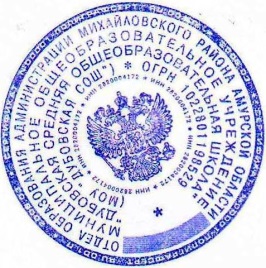 протокол № 1   от «30» августа 2016 г.                                                                   Кусакина Т.Ю. 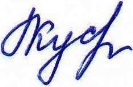 АДАПТИРОВАННАЯ ОБРАЗОВАТЕЛЬНАЯ ПРОГРАММА НАЧАЛЬНОГО ОБЩЕГО ОБРАЗОВАНИЯ(ПО ВАРИАНТУ 6.1. ФГОС ОБУЧАЮЩИХСЯ С ОВЗ)муниципального общеобразовательного учреждения «Дубовская средняя общеобразовательная школа» Содержание    адаптированной общеобразовательной программы1.Титульный лист2.Пояснительная записка3. Создание специальных условий, необходимых для осуществления образовательного процесса (наличие):    3.1. Доступная среда;    3.2. Специальное оборудование;    3.3. Специальные учебники и учебные пособия;    3.4. Развивающая среда.    3.5. Методы организации и осуществления учебно-познавательной деятельности.4. Требования к результатам реализации АОП4.1. Личностные результаты;4.2. Метапредметные результаты;4.3. Предметные результаты.5. Формирование жизненных компетенций      5.1. Направления жизненных компетенций;      5.2. Направления коррекционной работы;      5.3. Требования к результатам.6. Коррекционно-развивающая работа:     6.1. Развитие письменной и устной речи;     6.2. Развитие познавательных процессов;     6.3. Развитие коммуникативной деятельности;     6.4.  Эмоционально - личностное развитие.7. Рабочие программы отдельных учебных предметов:7.1. Титульный лист; 7.2. Паспорт программы;7.3. Пояснительная записка;7.4. Критерии и нормы оценки знаний обучающихся;7.5. Система контрольно-измерительных материалов включает в себя тестовые материалы, тексты контрольных работ, вопросы для промежуточной и итоговой аттестации, включает критерии оценки проверочных работ; 7.6. Список литературы;7.7. Тематический план;7.8. Календарно – поурочное планирование;Пояснительная запискаВ Российской Федерации, как и во всем цивилизованном мире, детство признается важным этапом в жизни человека и  исходит   из принципов приоритетности подготовки детей к полноценной жизни в обществе, развития у них социально ценных качеств. Это касается всех детей, независимо от состояния их здоровья. Это касается детей с ОВЗ (в данной программе детей с нарушениями опорно–двигательного аппарата.)Адаптированная образовательная программа составлена для  обучающихся с НОДА  с учетом особенностей их психофизического развития, индивидуальных возможностей, обеспечивающая коррекцию нарушений развития и социальную адаптацию. Обучающиеся с НОДА  не имеют видимых нарушений и отклонений в развитии, у них сохранна интеллектуальная сфера, что беспрепятственно позволяет им совместно воспитываться и обучаться с детьми общеобразовательного  класса. Вариант программы 6.1 АОП в соответствии с ФГОС для ОВЗ, предполагает, что обучающиеся с НОДА получают образование, сопоставимое с образованием здоровых сверстников, находясь в их среде и в те же календарные сроки обучения. Обучающиеся с НОДА полностью включены в общий образовательный процесс.Нормативно-правовая базаАдаптированная образовательная программа ориентирована на получение образования обучающихся с ограниченными возможностями здоровья с использованием специальных методов обучения и воспитания, направленных на реализацию комплексной помощи ребёнку с НОДА. АОП начального общего образования предоставляет  возможность обучающемся с ограниченными возможностями здоровья, имеющим отклонения в двигательном развитии (детский церебральный паралич) с сохранным интеллектом в раскрытии интеллектуальных и творческих возможностей личности, а также в сохранении и укреплении психоэмоционального и физического здоровья и обеспечивает их гармоничное развитие.Адаптированная  образовательная программа начального общего образования  (АОП НОО) разработана на основе УМК «Школа России» 1-4, издательство «Просвещение», в соответствии с требованиями ФГОС НОО к структуре основной образовательной программы (утвержден приказом Министерства образования и науки РФ от 06.10.2009 г. № 373).Актуальность адаптированной программы заключается в том, что умение учиться, составляющее основу личностного развития учащегося с НОДА, означает умение учиться познавать и преобразовывать мир, ставить проблемы, искать и находить новые решения; учиться сотрудничать с другими людьми на основе уважения и равноправия.Целью адаптированной образовательной программы  является создание условий для формирования у учащихся с нарушением опорно-двигательного аппарата базовых навыков самообразования, самоорганизации, самоопределения, самовоспитания, обеспечивающих готовность к освоению содержания основного и полного общего среднего образования, раскрытие интеллектуальных и творческих возможностей личности учащихся через освоение фундаментальных основ начального образования. Достижение поставленной цели предусматривает решение следующих основных задач: формирование основ учебной деятельности;формирование общей культуры, обеспечивающей разностороннее развитие личности обучающихся (нравственно-эстетическое,  социально-личностное,  интеллектуальное, физическое) на основе усвоения  государственного образовательного стандарта;адаптация и социализация обучающихся к жизни в обществе;сохранение и укрепление здоровья;предоставление обучающимся возможности накопления социального опыта, сформированных в процессе изучения учебных предметов и знаний, умений и способов деятельности;обеспечение планируемых результатов по освоению целевых установок, приобретению знаний, умений, навыков, компетенций и компетентностей, определяемых личностными, особыми образовательными потребностями;развитие личности обучающихся с НОДА в её индивидуальности, самобытности, уникальности и неповторимости.Форма образования: полное включение в массовый образовательный класс.Создание специальных условий, необходимых  для осуществления  образовательного процессаТребования к результатам реализации АОП      Результаты освоения АОП НОО обучающегося оцениваются как итоговые на момент завершения начального общего образования. Освоение адаптированной образовательной программы начального общего образования обеспечивает достижение обучающимся с НОДА трех видов результатов: личностных,  метапредметных и предметных.    Личностные результаты освоения АОП НОО соответствуют ФГОС НОО:1) формирование основ российской гражданской идентичности, чувства гордости за свою Родину, российский народ и историю России, осознание своей этнической и национальной принадлежности; формирование ценностей многонационального российского общества; становление гуманистических и демократических ценностных ориентаций;2) формирование целостного, социально ориентированного взгляда на мир в его органичном единстве и разнообразии природы, народов, культур и религий;3) формирование уважительного отношения к иному мнению, истории и культуре других народов;4) овладение начальными навыками адаптации в динамично изменяющемся и развивающемся мире;5) принятие и освоение социальной роли обучающегося, развитие мотивов учебной деятельности и формирование личностного смысла учения;6) развитие самостоятельности и личной ответственности за свои поступки, в том числе в информационной деятельности, на основе представлений о нравственных нормах, социальной справедливости и свободе;7) формирование эстетических потребностей, ценностей и чувств;8) развитие этических чувств, доброжелательности и эмоционально-нравственной отзывчивости, понимания и сопереживания чувствам других людей;9) развитие навыков сотрудничества со взрослыми и сверстниками в разных социальных ситуациях, умения не создавать конфликтов и находить выходы из спорных ситуаций;10) формирование установки на безопасный, здоровый образ жизни, наличие мотивации к творческому труду, работе на результат, бережному отношению к материальным и духовным ценностям.Метапредметные результаты освоения АОП НОО соответствуют ФГОС НОО:1) овладение способностью принимать и сохранять цели и задачи учебной деятельности, поиска средств ее осуществления;2) освоение способов решения проблем творческого и поискового характера;3) формирование умения планировать, контролировать и оценивать учебные действия в соответствии с поставленной задачей и условиями ее реализации; определять наиболее эффективные способы достижения результата;4) формирование умения понимать причины успеха (неуспеха) учебной деятельности и способности конструктивно действовать даже в ситуациях неуспеха;5) освоение начальных форм познавательной и личностной рефлексии;6) использование знаково-символических средств представления информации для создания моделей изучаемых объектов и процессов, схем решения учебных и практических задач;7) активное использование речевых средств и средств информационных и коммуникационных технологий (далее - ИКТ) для решения коммуникативных и познавательных задач;8) овладение навыками смыслового чтения текстов различных стилей и жанров в соответствии с целями и задачами; осознанно строить речевое высказывание в соответствии с задачами коммуникации и составлять тексты в устной и письменной формах;9) овладение логическими действиями сравнения, анализа, синтеза, обобщения, классификации по родовидовым признакам, установления аналогий и причинно-следственных связей, построения рассуждений, отнесения к известным понятиям;10) готовность слушать собеседника и вести диалог; готовность признавать возможность существования различных точек зрения и права каждого иметь свою; излагать свое мнение и аргументировать свою точку зрения и оценку событий;11) определение общей цели и путей ее достижения; умение договариваться о распределении функций и ролей в совместной деятельности; осуществлять взаимный контроль в совместной деятельности, адекватно оценивать собственное поведение и поведение окружающих;12) готовность конструктивно разрешать конфликты посредством учета интересов сторон и сотрудничества;13) овладение начальными сведениями о сущности и особенностях объектов, процессов и явлений действительности (природных, социальных, культурных, технических и других) в соответствии с содержанием конкретного учебного предмета;14) овладение базовыми предметными и межпредметными понятиями, отражающими существенные связи и отношения между объектами и процессами;15) умение работать в материальной и информационной среде начального общего образования (в том числе с учебными моделями) в соответствии с содержанием конкретного учебного предмета. Предметные результаты освоения АОП НОО соответствуют ФГОС НОО.Русский язык:1) формирование первоначальных представлений о единстве и многообразии языкового и культурного пространства России, о языке как основе национального самосознания;2) понимание обучающимися того, что язык представляет собой явление национальной культуры и основное средство человеческого общения, осознание значения русского языка как государственного языка Российской Федерации, языка межнационального общения;3) сформированность позитивного отношения к правильной устной и письменной речи как показателям общей культуры и гражданской позиции человека;4) овладение первоначальными представлениями о нормах русского языка (орфоэпических, лексических, грамматических) и правилах речевого этикета; умение ориентироваться в целях, задачах, средствах и условиях общения, выбирать адекватные языковые средств для успешного решения коммуникативных задач;5) овладение учебными действиями с языковыми единицами и умение использовать знания для решения познавательных, практических и коммуникативных задач. Литературное чтение:1) понимание литературы как явления национальной и мировой культуры, средства сохранения и передачи нравственных ценностей и традиций;2) осознание значимости чтения для личного развития; формирование представлений о мире, российской истории и культуре, первоначальных этических представлений, понятий о добре и зле, нравственности; успешности обучения по всем учебным предметам; формирование потребности в систематическом чтении;3) понимание роли чтения, использование разных видов чтения (ознакомительное, изучающее, выборочное, поисковое); умение осознанно воспринимать и оценивать содержание и специфику различных текстов, участвовать в их обсуждении, давать и обосновывать нравственную оценку поступков героев;4) достижение необходимого для продолжения образования уровня читательской компетентности, общего речевого развития, то есть овладение техникой чтения вслух и про себя, элементарными приемами интерпретации, анализа и преобразования художественных, научно-популярных и учебных текстов с использованием элементарных литературоведческих понятий;5) умение самостоятельно выбирать интересующую литературу; пользоваться справочными источниками для понимания и получения дополнительной информации. Математика:1) использование начальных математических знаний для описания и объяснения окружающих предметов, процессов, явлений, а также оценки их количественных и пространственных отношений;2) овладение основами логического и алгоритмического мышления, пространственного воображения и математической речи, измерения, пересчета, прикидки и оценки, наглядного представления данных и процессов, записи и выполнения алгоритмов;3) приобретение начального опыта применения математических знаний для решения учебно-познавательных и учебно-практических задач;4) умение выполнять устно и письменно арифметические действия с числами и числовыми выражениями, решать текстовые задачи, умение действовать в соответствии с алгоритмом и строить простейшие алгоритмы, исследовать, распознавать и изображать геометрические фигуры, работать с таблицами, схемами, графиками и диаграммами, цепочками, совокупностями, представлять, анализировать и интерпретировать данные.Окружающий мир:1) понимание особой роли России в мировой истории, воспитание чувства гордости за национальные свершения, открытия, победы;2) сформированность уважительного отношения к России, родному краю, своей семье, истории, культуре, природе нашей страны, ее современной жизни;3) осознание целостности окружающего мира, освоение основ экологической грамотности, элементарных правил нравственного поведения в мире природы и людей, норм здоровьесберегающего поведения в природной и социальной среде;4) освоение доступных способов изучения природы и общества (наблюдение, запись, измерение, опыт, сравнение, классификация и др., с получением информации из семейных архивов, от окружающих людей, в открытом информационном пространстве);5) развитие навыков устанавливать и выявлять причинно-следственные связи в окружающем мире.     Оценка личностных достижений   осуществляется в процессе проведения мониторинговых процедур - стартовой, текущей и финишной диагностики. Для полноты оценки личностных результатов    учитывается мнение родителей, поскольку важным параметром оценки служит формирование у обучающихся готовности и способности к их проявлению в повседневной жизни в различных социальных (школьной, семейной) средах.Оценка предметных результатов   базируется   на   принципах   индивидуального   и дифференцированного подходов и предполагает, что объектом оценки предметных результатов, связанных с достижениями обучающихся в усвоении знаний и умений по каждому учебному предмету выступает способность применять их в практической деятельности.Формирование  жизненных компетенций(по первому варианту ФГОС ОВЗ)Коррекционно-развивающая  работанаправление «Развитие письменной и устной речи»Развитие различных видов устной речи (разговорно-диалогической, описательно-повествовательной). Формирование умения грамотно ставить и задавать вопросы, отвечать на них. Формирование умения составлять рассказ. Развитие связной речи. Развитие лексико-грамматического и фонетико-фонематического строя речи. Развитие общей разборчивости речи, речевого дыхания, голоса, просодики. Формирование синхронности речевого дыхания, голосообразования и артикуляции. Развитие письменной речи, коррекция нарушений чтения и письма. Формирование различных форм общения обучающегося со взрослыми и сверстниками.Развитие мелкой моторики и коррекция ее нарушений. Развитие двигательной активности.направление «Развитие познавательных процессов»развитие восприятия. Развитие видов восприятия: зрительное, слуховое, осязательное. развитие внимания. Развитие видов внимания: непроизвольное, произвольное, произвольное устойчивое; свойств внимания: концентрации, объема, устойчивости, переключаемости, распределения;развитие памяти. Развитие видов памяти:  наглядно-образную, словесно-логическую, двигательную, слуховую, зрительную, эмоциональную; свойств памяти: объем, точность, скорость процессов запоминания;развитие мышления. Развитие видов мышления: наглядно-действенное, наглядно-образное (конкретное), словесно-логическое. Развитие логического и алгоритмического мышления; овладение основами логических операций и действий сравнения, анализа, синтеза, обобщения, классификации по родовидовым признакам, установления аналогий и причинно-следственных связей, построения рассуждений, отнесения к известным понятиям; развитие умениями соотнесения предметов с моделями, макетами, рельефными изображениями. развитие представлений: зрительные, слуховые, осязательные;развитие воображения. Развитие видов воображения: пассивное (преднамеренное), активное (творческое, воссоздающее); пространственного воображения.направление «Психологическое развитие»Развитие коммуникативной деятельности: 1. развитие навыков сотрудничества со взрослыми и сверстниками в различных социальных ситуациях, умения не создавать конфликтов и находить выходы из спорных ситуаций; 2. развитие готовности конструктивно разрешать конфликты посредством учета интересов сторон и сотрудничества;3. развитие умения слушать собеседника и вести диалог;  признавать возможность существования различных точек зрения и права каждого иметь свою;4. повышение стремления к расширению контактов со сверстниками; 5. развитие сопереживания, эмоциональной отзывчивости;6. развитие самоконтроля и саморегуляции в процессе общения;7. развитие внимания к состоянию, настроению, самочувствию окружающих; 8. развитие дифференциации собственных эмоциональных реакций и понимание эмоциональных проявлений окружающих; Эмоционально - личностное развитие:1. формирование умения понимать причины успеха (неуспеха) учебной деятельности и способности конструктивно действовать даже в ситуациях неуспеха;2. освоение начальных форм познавательной и личностной рефлексии.Учебный план                                    Индивидуальный учебный планПаспорт программыПояснительная запискаРабочая программа по предмету «Русский язык» составлена на основе Федерального государственного образовательного стандарта начального общего образования (приказ от 6 октября 2009 г. № 373) по русскому языку для образовательных учреждений с русским языком обучения, Федерального государственного образовательного стандарта начального общего образования обучающихся с ограниченными возможностями здоровья (приказ №1598 от 19.12.2014г.),  программы общеобразовательных учреждений авторов  В.П. Канакиной,  В.Г. Горецкого, М.В. Бойкиной, М,Н. Деменьтьевой, Н.Ф. Стефаненко «Русский язык. 1-4 класс» (учебно-методический комплект «Школа России») Предмет «Русский язык» играет важную роль в реализации основных целевых установок начального образования, таких как: становление основ гражданской идентичности и мировоззрения; формирование основ умения учиться и способности к организации своей деятельности; духовно - нравственное развитие и воспитание младших школьников.Содержание предмета направлено на формирование функциональной грамотности и коммуникативной компетентности.Целями изучения предмета «Русский язык» в начальной школе являются:ознакомление учащихся с основными положениями науки о языке и формирование на этой основе знаково-символического восприятия и логического мышления учащихся; формирование коммуникативной компетенции учащихся: развитие устной и письменной речи, монологической и диалогической речи, а также навыков грамотного, безошибочного письма как показателя общей культуры человека.Содержание программы представлено следующими содержательными линиями:система языка (основы лингвистических знаний): фонетика и орфоэпия, графика, состав слова (морфемика), грамматика (морфология и синтаксис); орфография и пунктуация; развитие речи.Программа направлена на реализацию средствами предмета «Русский язык» основных задач образовательной области «Филология»: формирование первоначальных представлений о единстве и многообразии языкового и культурного пространства России, о языке как основе национального самосознания;развитие диалогической и монологической устной и письменной речи; развитие коммуникативных умений;развитие нравственных и эстетических чувств; развитие способностей к творческой деятельности.Программа определяет ряд практических задач, решение которых обеспечит достижение основных целей изучения предмета:развитие речи, мышления, воображения школьников, умения выбирать средства языка в соответствии с целями, задачами и условиями общения; формирование у младших школьников первоначальных представлений о системе и структуре русского языка: лексике, фонетике, графике, орфоэпии, морфемике (состав слова), морфологии и синтаксисе;формирование навыков культуры речи во всех её проявлениях, умений правильно писать и читать, участвовать в диалоге, составлять несложные устные монологические высказывания и письменные тексты;воспитание позитивного эмоционально-ценностного отношения к русскому языку, чувства сопричастности к сохранению его уникальности и чистоты; пробуждение познавательного интереса к языку, стремления совершенствовать свою речь.Специфика начального курса русского языка заключается в его тесной взаимосвязи со всеми учебными предметами, особенно с литературным чтением.  Эти два предмета представляют собой единую образовательную область, в которой изучение русского языка сочетается с обучением чтению и первоначальным литературным образованием. Систематический курс русского языка представлен в программе как совокупность понятий, правил, сведений, взаимодействующих между собой и являющихся основой для интеллектуального и коммуникативного развития детей.В 3 классе центральное место отводится формированию грамматических понятий курса русского языка (текст, предложение, слово, словосочетание, части речи, имя существительное, имя прилагательное, имя числительное, глагол, местоимение, предлог, члены предложения, значимые части слова: корень, приставка, суффикс, окончание и др.).Адаптированная цель данного курса: создание условий выполнения требований Стандарта через обеспечение получения качественного начального общего образования обучающимися с НОДА, по итоговым достижениям полностью соответствующим требованиям к результатам освоения, определенным ФГОС НОО, с учетом особых образовательных потребностей обучающихся данной группы, развитие школьника как личности, полноценно владеющей устной и письменной речью. Коррекционно-развивающие задачи данного курса:обогащение и активизация словаря;развитие устной и письменной коммуникации, способности к осмысленному чтению и письму; формирование языковых обобщений (фонематических, морфологических, синтаксических, развитие операций языкового анализа и синтеза на уровне слова и предложения;  звукослоговая  структура слов); развитие слухового внимания;совершенствование фонетической стороны речи – закрепление произносительных навыков; развитие просодической и интонационной стороны речи: развитие дыхания, способности к свободной голосоподаче и голосоведению; формирование предпосылок для коррекции просодических нарушений (восприятие и осознание темпо-ритмических, звуковысотных, динамических изменений в музыкальных произведениях) и овладения комплексом просодических средств, необходимых для реализации эмоционально-экспрессивной функции интонации;развитие пространственно-временного гнозиса: ориентировка в микро- и макропространстве, ориентировка во временных представлениях (части суток, дни недели, времена года  и т.д.)развитие межличностной системы координат "ребенок-взрослый-сверстники»: развитие навыков сотрудничества со взрослыми и сверстниками в различных социальных ситуациях; овладение вербальными и невербальными средствами общения; повышение стремления к расширению контактов со сверстниками.В соответствии с Образовательной программой рабочая программа рассчитана на 136 часов в год при 4 часах в неделю.Формы образовательных технологий:Здоровьесберегающие образовательные технологии.Технологии организации проектной деятельности;Групповая работаСовременные информационные технологииТехнологии проблемно-диалогового общенияВиды и формы организации учебного процесса:программа предусматривает проведение традиционных уроков, обобщающих уроков, урок-зачёт используется фронтальная, групповая, индивидуальная работа, работа в парахСОДЕРЖАНИЕ ПРОГРАММЫ (136 часов)Язык и речь (2 ч)Наша речь и наш язык.Текст. Предложение. Словосочетание (12 ч)Текст (повторение и углубление представлений). Предложение (повторение и углубление представлений о предложении и диалоге). Виды предложений по цели высказывания и интонации. Предложения с обращением (общее представление). Состав предложения. Простое и сложное предложения. Словосочетания. Слово в языке и речи (17 ч)Лексическое значение слова. Омонимы. Слово и словосочетание. Фразеологизмы. Части речи. Обобщение и углубление представлений об изученных частях речи (имени существительном, имени прилагательном, глаголе, местоимении, предлоге) и их признаках. Имя числительное (общее представление). Однокоренные слова. Слово и слог. Звуки и буквы (обобщение и углубление представлений).Состав слова (11 ч)Корень слова. Формы слова. Окончание. Приставка. Суффикс. Основа слова. Обобщение знаний о составе слова.Правописание частей слова (20 ч)Правописание слов с безударными гласными в корне. Правописание слов с парными по глухости-звонкости согласными на конце слов и перед согласным в корне. Правописание слов с удвоенными согласными. Правописание суффиксов и приставок. Правописание приставок и предлогов. Правописание слов с разделительным твердым знаком (ъ).Имя существительное (28 ч)Повторение и углубление представлений. Число имен существительных. Падеж имен существительных.Имя прилагательное (15 ч)Повторение и углубление представлений об имени прилагательном. Текст-описание. Формы имен прилагательных. Род имен прилагательных. Число имен прилагательных. Падеж имен прилагательных.Местоимение (6 ч)Лицо, число, род личных местоимений.Глагол (15 ч)Повторение и углубление представлений о глаголе. Формы глагола. Число глаголов. Времена глагола. Род глаголов в прошедшем времени. Правописание частицы НЕ с глаголами.Повторение (10 ч)ПЛАНИРУЕМЫЕ РЕЗУЛЬТАТЫ ОСВОЕНИЯ ПРЕДМЕТАДанная программа обеспечивает достижение учениками третьего класса следующих личностных, метапредметных и предметных результатов.В третьем классе учитель продолжает создавать условия для достижения учащимися следующих личностных результатов изучения курса «Русский язык»:формирование чувства гордости за свою Родину, российский народ и историю России; осознание своей этнической и национальной принадлежности, формирование ценностей многонационального российского общества; становление гуманистических и демократических ценностных ориентаций;формирование ответственного отношения к учению, готовности и способности, обучающихся к саморазвитию и самообразованию на основе мотивации к обучению и познанию, осознанному выбору и построению индивидуальной траектории образования на базе ориентировки в мире профессий и профессиональных предпочтений, с учётом устойчивых познавательных интересов, а также на основе формирования уважительного отношения к труду, развития опыта участия в социально значимом труде;формирование отношения к родному языку как к духовной, культурно-исторической ценности, чувства сопричастности к сохранению его чистоты, выразительности, ёмкости, восприятия языка как средства и условия общения;формирование целостного мировоззрения, соответствующего современному уровню развития науки и общественной практики, учитывающего социальное, культурное, языковое, духовное многообразие современного мира;формирование уважительного отношения к чужому мнению, истории и культуре других народов;формирование коммуникативной компетентности в общении и сотрудничестве со сверстниками, детьми старшего и младшего возраста, взрослыми в процессе образовательной, общественно полезной, учебно-исследовательской, творческой и других видов деятельности;развитие эстетического сознания через освоение художественного наследия народов России и мира, творческой деятельности эстетического характера;развитие этических чувств, доброжелательности и эмоционально-нравственной отзывчивости, понимания и сопереживания чувствам других людей;развитие навыков сотрудничества со взрослыми и сверстниками в учебном процессе и других социальных ситуациях.В третьем классе учитель продолжает создавать условия для достижения учащимися следующих метапредметных результатов изучения курса «Русский язык»:овладение способностью принимать и сохранять цели и задачи учебной деятельности, поиска средств её осуществления;освоение способов решения проблем творческого и поискового характера;формирование умения планировать, контролировать и оценивать учебные действия в соответствии с поставленной задачей и условиями её реализации, определять наиболее эффективные способы достижения результата;освоение начальных форм познавательной и личностной рефлексии;использование знаково-символических средств представления информации для создания моделей изучаемых объектов и процессов, схем решения учебных и практических задач;использование различных способов поиска (в справочных источниках: в учебниках и других учебных пособиях, в словарях), сбора, обработки, анализа, организации, передачи и интерпретации информации в соответствии с коммуникативными и познавательными задачами и технологиями учебного предмета;овладение навыками смыслового чтения текстов различных стилей и жанров в соответствии с целями и задачами: осознанно строить речевое высказывание в соответствии с задачами коммуникации и составлять тексты в устной и письменной формах;готовность слушать собеседника и вести диалог, признавать возможность существования различных точек зрения и права каждого иметь свою, излагать своё мнение и аргументировать свою точку зрения и оценку событий; определение общей цели и путей её достижения; умение договариваться о распределении функций и ролей в совместной деятельности;  овладение начальными сведениями о сущности и особенностях объектов, процессов и явлений действительности в соответствии с содержанием учебного предмета «Русский язык»; овладение базовыми предметными и межпредметными понятиями, отражающими существенные связи и отношения между объектами и процессами; умение работать в материальной и информационной среде начального общего образования (в том числе с учебными моделями) в соответствии с содержанием учебного предмета «Русский язык».В третьем классе учитель продолжает создавать условия для достижения учащимися следующих предметных результатов изучения курса «Русский язык»:формирование первоначальных представлений о единстве и многообразии языкового и культурного пространства России, о языке как основе национального самосознания;понимание обучающимися того, что язык представляет собой явление национальной культуры и основное средство человеческого общения; осознание значения русского языка как государственного языка Российской Федерации, языка межнационального общения;сформированность позитивного отношения к правильной устной и письменной речи как показателям общей культуры и гражданской позиции человека;овладение первоначальными представлениями о нормах русского языка (орфоэпических, лексических, грамматических, орфографических, пунктуационных) и правилах речевого этикета; овладение учебными действиями с языковыми единицами и формирование умения использовать знания для решения познавательных, практических и коммуникативных задач;умение применять орфографические правила и правила постановки знаков препинания (в объёме изученного) при записи собственных и предложенных текстов;способность проверять написанное.ТРЕБОВАНИЯ К УРОВНЮ ПОДГОТОВКИ УЧАЩИХСЯВ результате изучения русского языка в третьем классе дети научатся:понимать, что предложение -  это основная единица речи;понимать термины «повествовательные предложения», «вопросительные предложения», «побудительные предложения»; грамматические особенности предложений, различных по цели высказывания;различать предложения по интонации (восклицательные, невосклицательные);оформлять предложения в устной и письменной речи (интонация, пауза, знаки препинания: точка, вопросительный и восклицательный знаки);различать признаки текста и типы текстов (повествование, описание, рассуждение);называть и определять главные (подлежащее и сказуемое) и второстепенные (без деления на вид) члены предложения;понимать, что слова в предложении связаны по смыслу и по форме;различать словосочетание и предложение;называть и определять части речи (имя существительное, имя прилагательное, глагол, местоимение, предлог);понимать особенности употребления в предложении имени существительного, прилагательного, глагола, предлога;называть и определять части слова (корень, окончание, приставка, суффикс);понимать термины «корень слова», «однокоренные слова», «разные формы слова»;различать слабую и сильную позицию согласных и гласных в корне слова;использовать способы проверки обозначения на письме гласных и согласных звуков в слабой позиции в корне слова;давать фонетическую характеристику гласных и согласных звуков;понимать влияние ударения на смысл слова;различать парные и непарные согласные по звонкости и глухости, по твёрдости и мягкости; обозначать мягкость согласных на письме;понимать роль разделительного мягкого знака и разделительного твёрдого знака в слове. Третьеклассники получат возможность научиться:Орфографически грамотно и каллиграфически правильно списывать, и писать под диктовку текст (55-65 слов), включающий изученные орфограммы за 1-3 класс;проверять написанное, находить в словах изученные орфограммы;производить звуковой и звукобуквенный разбор слова;производить морфемный разбор ясных по составу слов, подбирать однокоренные слова разных частей речи;распознавать части речи и их грамматические признаки (род, число, падеж имён существительных; род, число имён прилагательных, время и число глаголов; лицо и число местоимений);изменять имена существительные, имена прилагательные, глаголы по числам; склонять в единственном числе имена существительные; изменять имена прилагательные по родам; изменять глаголы по временам;интонационно правильно произносить предложения; определять вид предложения по цели высказывания и интонации;вычленять в предложении основу и словосочетания;производить элементарный синтаксический разбор предложения;определять тему текста, его основную мысль, подбирать заголовок к тексту, делить текст на части, под руководством учителя и самостоятельно составлять план текста;определять тип текста;писать изложения и сочинения (60-75 слов) по коллективно или самостоятельно составленному плану под руководством учителя. СИСТЕМА ОЦЕНКИ ДОСТИЖЕНИЯ ПЛАНИРУЕМЫХ РЕЗУЛЬТАТОВ ОСВОЕНИЯ ПРЕДМЕТА. КРИТЕРИИ ОЦЕНИВАНИЯ.В соответствии с требованиями Стандарта, при оценке итоговых результатов освоения программы по русскому языку должны учитываться психологические возможности младших школьников, нервно-психические проблемы, возникающие в процессе контроля, ситуативность эмоциональных реакций ребёнка.Оценивать диагностические и стандартизированные работы следует в соответствии с уровнем освоения третьеклассником программы по русскому языку. 70% сделанных верно заданий означает, что «стандарт выполнен».Система оценки достижений планируемых результатов изучения предмета предполагает комплексный уровневый подход к оценке результатов обучения русскому языку в третьем классе. Объектом оценки предметных результатов служит способность третьеклассников решать учебно-познавательные и учебно-практические задачи. Оценка индивидуальных образовательных достижений ведётся «методом сложения», при котором фиксируется достижение опорного уровня и его повышение.В соответствии с требованиями Стандарта, составляющей комплекса оценки достижений являются материалы стартовой диагностики, промежуточных и итоговых стандартизированных работ по русскому языку. Остальные работы подобраны так, чтобы их совокупность демонстрировала нарастающие успешность, объём и глубину знаний, достижение более высоких уровней формируемых учебных действий.Текущий контроль по русскому языку осуществляется в письменной и устной форме. Письменные работы для текущего контроля проводятся не реже одного раза в неделю в форме самостоятельной работы или словарного диктанта. Работы для текущего контроля состоят из нескольких однотипных заданий, с помощью которых осуществляется всесторонняя проверка только одного определённого умения. Тематический контроль по русскому языку проводится в письменной форме. Для тематических проверок выбирают узловые вопросы программы: проверка безударных гласных в корне слова, парных согласных, определение частей речи и др. Проверочные работы позволяют проверить, например, знания правил проверки безударных гласных, главных членов предложения и др. В этом случае для обеспечения самостоятельности учащихся подбирается несколько вариантов работ, на выполнение которых отводится 5-6 минут урока.Основание для выставления итоговой оценки знаний служат результаты наблюдений учителя за повседневной работой учеников, устного опроса, текущих, диагностических и итоговых стандартизированных контрольных работ.Основные виды письменных работ по русскому языку: списывание, диктанты (объяснительный, предупредительный, зрительный, творческий, контрольный, словарный и т.д.), обучающие изложения и сочинения. В конце года проводится итоговая комплексная проверочная работа на межпредметной основе. Одной из её целей является оценка предметных и метапредметных результатов освоения программы по русскому языку в третьем классе: способность решать учебно-практические и учебно-познавательные задачи, сформированность обобщённых способов деятельности, коммуникативных и информационных умений.При оценке письменных работ учитель принимает во внимание сформированность каллиграфических и графических навыков.Оценивая письменные работы по русскому языку и учитывая допущенные ошибки, учитель должен иметь в виду следующее:повторные ошибки в одном и том же слове считаются как одна ошибка;две негрубые ошибки считаются за одну ошибку;если в тексте несколько раз повторяется слово и в нём допущена одна и та же ошибка, она считается как одна;ошибки на одно и то же правило, допущенные в разных словах, считаются как разные ошибки;при трёх поправка оценка снижается на 1 балл.Негрубыми считаются следующие ошибки:повторение одной и той же буквы в слове (например, картофель);перенос, при котором часть слова написана на одной строке, а на другой опущена;дважды написанное одно и тоже слово.Ошибками в диктанте (изложении) не считаются: ошибки на те разделы орфографии и пунктуации, которые ни в данном, ни в предшествующих классах не изучались;отсутствие точки в конце предложения, если следующее предложение написано с большой буквы;единичный случай замены слова другими без искажения смысла;отрыв корневой согласной при переносе, если при этом не нарушен слогораздел. Ошибкой считается: нарушение орфографических правил при написании слов;неправильное написание слов с непроверяемыми написаниями, круг которых очерчен программой каждого класса;отсутствие знаков препинания, изученных на данный момент в соответствии с программой;дисграфические ошибки на пропуск, перестановку, замену и вставку лишних букв в словах.Оценка письменных работ по русскому языкуДиктант«5» - ставится, если нет ошибок и исправлений; работа написана аккуратно в соответствии с требованиями каллиграфии (в 3 классе возможно одно исправление графического характера).«4» - ставиться, если допущено не более двух орфографических ошибок и двух пунктуационных ошибок или одной орфографической и трёх пунктуационных ошибок; работа выполнена чисто, но есть небольшие отклонения от каллиграфических норм.«3» - ставится, если допущено 3-5 орфографических ошибок или 3-4 орфографических и 3 пунктуационных ошибки, работа написана небрежно.«2» - ставится, если допущено более 5 орфографических ошибок, работа написана неряшливо.«1» - ставится, если допущено 8 орфографических ошибок.Грамматическое задание«5» - ставится за безошибочное выполнение всех заданий, когда учение обнаруживает осознанное усвоение определений, правил и умение самостоятельно применять знания при выполнении работы.«4» - ставится, если ученик обнаруживает осознанное усвоение правил, умеет применять свои знания в ходе разбора слов и предложений и правильно выполнил не менее ¾ задания.«3» -  ставится, если ученик обнаруживает усвоение определённой части из изученного материала, в работе правильно выполнил не менее ½ заданий.«2» - ставится, если ученик обнаруживает плохое знание учебного материала, не справляется с большинством грамматических заданий.«1» - ставится, если ученик не смог правильно выполнить на одного задания.Контрольное списывание«5» - ставится за безошибочное аккуратное выполнение работы.«4» - ставится, если в работе 1 орфографическая ошибка и 1 исправление.«3» - ставится, если в работе допущены 2 орфографические ошибки и 1 исправление.«2» - ставится, если в работе допущены 3 орфографические ошибки.Словарный диктант«5» - без ошибок.«4» - 1 ошибка и 1 исправление.«3» - 2 ошибки и 1 исправление.«2» - 3-5 ошибок.Тест«5» - верно выполнении более 5/6 заданий.«4» -  верно выполнено ¾ заданий«3» - верно выполнено ½ заданий.«2» - верно выполнено менее ½ заданий.Изложение«5» - правильно и последовательно воспроизведён авторский текст, нет речевых и орфографических ошибок, допущено 1-2 исправления.«4» - незначительно нарушена последовательность изложения мыслей, имеются единичные (1-2) фактические и речевые неточности, 1-2 орфографические ошибки, 1-2 исправления.«3» - имеются некоторые отступления от авторского текста, допущены отдельные нарушения в последовательности изложения мыслей, в построении двух-трёх предложений, беден словарь, 3-6 орфографических ошибки и 1-2 исправления.«2» - имеются значительные отступления от авторского текста, пропуск важных эпизодов, главной части, основной мысли и др., нарушена последовательность изложения мыслей, отсутствует часть между частями, отдельными предложениями, крайне однообразен словарь, 7-8 орфографических ошибок, 3-5 исправлений.Сочинение«5» - логически последовательно раскрыта тема, нет речевых и орфографических ошибок, допущено 1-2 исправления.«4» - незначительно нарушена последовательность изложения мыслей, имеются единичные (1-2) фактические и речевые неточности, 1-2 орфографические ошибки, 1-2 исправления. «3» - имеются некоторые отступления от темы, допущены отдельные нарушения в последовательности изложения мыслей, в построении 2-3 предложений, беден словарь, 3-6 орфографических ошибок и 1-2 исправления.«2» - имеются значительные отступления от темы, пропуск важных эпизодов, главной части, основной мысли и др., нарушение последовательности изложения мыслей, отсутствует связь между частями, отдельными предложениями, крайне однообразен словарь, 7-8 орфографических ошибок, 3-5 исправлений.Примечание: учитывая, что изложения и сочинения в начальной школе носят обучающий характер, неудовлетворительные оценки выставляются только за «контрольные» изложения и сочинения.Характеристика словесной оценки (оценочное суждение)Словесная оценка есть краткая характеристика результатов учебного труда школьников. Эта форма оценочного суждения позволяет раскрыть перед учеником динамику результатов его учебной деятельности, проанализировать его возможности и прилежание. Особенностью словесной оценки являются ее содержательность, анализ работы школьника, четкая фиксация успешных результатов и раскрытие причин неудач. Причем эти причины не должны касаться личностных характеристик учащегося.Оценочное суждение сопровождает любую отметку в качестве заключения по существу работы, раскрывающего как положительные, так и отрицательные ее стороны, а также пути устранения недочетов и ошибок.Примерное количество слов:для словарных диктантов: 10-12;для контрольных диктантов: первое полугодие – 40-45 слов, конец года – 55 – 65 слов;для изложений: первое полугодие – 50-60 слов, конец года – 60-75 слов.Слова с непроверяемым написанием для изучения в 3 классеАккуратно, альбом, берег, вместе, вокруг, восемь, воскресенье, восток, вторник, гвоздика, герой, горох, желать, животное, завтрак, заря, здравствуй, интересный, картофель, квартира, килограмм, коллектив, коллекция, комната, компьютер, Красная площадь, Кремль, кровать, лагерь, лестница, овёс, овощи, огород, огурец, однажды, одуванчик, около, орех, песок, пирог, погода, помидор, понедельник, пороша, потом, поэт, праздник, приветливо, пшеница, пятница, ракета, растение, ромашка, рябина, самолёт, север, сирень, солдат, солома, среда, столица, трактор, трамвай, ужин, четверг, четыре, чёрный, чувство, шоссе. График проведения контрольно-измерительных работРазвитие речиВиды контрольно-измерительных материаловДля реализации программного содержания используютсяследующие учебные пособия1. Русский язык. 3 класс. Учебник для общеобразовательных учреждений (с CD-диском). В 2-х частях. / Канакина В.П., Горецкий В.Г. – М.: Просвещение, 2012.2. Русский язык. Рабочая тетрадь. 3 класс. В 2-х частях. / Канакина В.П. – М.: Просвещение, 2012.учебно-методическАЯ литературАРусский язык. Рабочие программы.1-4 классы / Канакина В.П., Горецкий В.Г., Бойкина М.В. – М.: Просвещение, 2011.Русский язык. Методические рекомендации. 3 класс. / Канакина В.П. – М.: Просвещение, 2012.Русский язык. Сборник диктантов и самостоятельных работ.
1-4 классы. / Канакина В.П. – М.: Просвещение, 2012.Русский язык. Раздаточный материал. 3 класс. / Канакина В.П. – М.: Просвещение, 2008.Пишу правильно. Орфографический словарь. Начальная школа. / Бондаренко А.А., Гуркова И.В. – М.: Просвещение, 2012.Повторение и контроль знаний. Русский язык. 3-4 классы. Интерактивные дидактические материалы. Методические пособие с электронным интерактивным приложением / Авт.-сост.: С.А. Маркова. – М.: Планета, 2012. – (Качество обучения).Русский язык. 3 класс. Рабочая тетрадь с электронным тренажером / Авт.-сост.: С.А. Маркова. – М.: Планета, 2012. – (Качество обучения).Русский язык. 3 класс. Интерактивные контрольные тренировочные работы. Дидактическое пособие с электронным интерактивным приложением. / Авт.-сост. М.С. Умнова. – М.: Планета, 2013. – (Качество обучения).Русский язык. 3 класс. Интерактивные контрольные тренировочные работы. Тетрадь с электронным тренажером. / Авт.-сост. М.С. Умнова. – М.: Планета, 2013. – (Качество обучения).Уроки русского языка с применением информационных технологий. 3-4 классы. Методическое пособие с электронным приложением / Е.В. Астафьева, М.В. Буряк [и др.]; сост. Е.С. Галанжина. – М.: Планета, 2013. – (Современная школа).Начальная школа. Требования стандартов второго поколения к урокам и внеурочной деятельности / С.П. Казачкова, М.С. Умнова. – М.: Планета, 2013. – (Качество обучения).Дидактические и развивающие игры в начальной школе. Методическое пособие с электронным приложением / Сост. Е.С. Галанжина. – М.: Планета, 2011. – (Современная школа).Материально-техническое обеспечение образовательного процессаПечатные пособия– таблицы гигиенических требований к положению тетради, ручки, к правильной посадке;– таблицы в соответствии с основными разделами программы 3 класса;– наборы сюжетных картинок (предметных, цифровых) в соответствии с тематикой;– словари по русскому языку: толковый словарь, словарь фразеологизмов, морфемный словарь, словообразовательный словарь;– репродукции картин в соответствии с тематикой и видами работы, указанными в программе и методических пособиях по русскому языку.Технические средства обученияОборудование рабочего места учителя:– классная доска с креплениями для таблиц;– магнитная доска;– персональный компьютер с принтером;– ксерокс;– аудиомагнитофон;– CD/DVD–проигрыватель;– телевизор с диагональю не менее ;– проектор для демонстрации слайдов;– мультимедийный проектор; – экспозиционный экран размером 150х150 см.Экранно-звуковые пособия– аудиозаписи в соответствии с программой обучения;– видеофильмы, соответствующие тематике программы по русскому языку;– слайды (диапозитивы), соответствующие тематике программы по русскому языку;– мультимедийные (цифровые) образовательные ресурсы, соответствующие тематике программы по русскому языку.Модели– модели звукового состава слова;– лента букв.Оборудование класса– ученические столы двухместные с комплектом стульев;– стол учительский с тумбой;– шкафы для хранения учебников, дидактических материалов, пособий, учебного оборудования и прочего;– настенные доски (полки) для вывешивания иллюстративного материала.ТЕМАТИЧЕСКОЕ ПЛАНИРОВАНИЕКалендарно-тематическое планированиеПаспорт программы ПОЯСНИТЕЛЬНАЯ ЗАПИСКАРабочая программа предмета «Литературное чтение» составлена на основе Федерального государственного стандарта начального общего образования (2009 года), Примерной программы начального общего образования по литературному чтению для образовательных учреждений с русским языком обучения и программы общеобразовательных учреждений авторов Л.Ф. Климановой, В.Г. Горецкого, МБ. Головановой «Литературное чтение. 1-4 классы» (учебно-методический комплект «Школа России»).Курс «Литературное чтение» отличается широким видо-жанровым и тематическим диапазоном литературных произведений, соответствием учебного материала и способов его систематизации ведущей задаче третьего года обучения - формированию базовых читательских компетенций и личностных качеств.Программа направлена на достижение следующих целей:овладение осознанным, правильным, беглым и выразительным чтением как базовым умением в системе образования младших школьников;совершенствование всех видов речевой деятельности, обеспечивающих умение работать с разными видами текстов; развитие интереса к чтению и книге; формирование читательского кругозора и приобретение опыта самостоятельной читательской деятельности;развитие художественно-творческих и познавательных способностей, эмоциональной отзывчивости при чтении художественных произведений, формирование эстетического отношения к искусству слова; совершенствование всех видов речевой деятельности, умений вести диалог, выразительно читать и рассказывать, импровизировать;обогащение нравственного опыта младших школьников средствами художественной литературы; воспитание эстетического отношения к искусству слова,формирование интереса к чтению и книге, потребности в общении с миром художественной литературы;обогащение нравственного опыта младших школьников, формирование представлений о добре, правде, дружбе, справедливости и честности, развитие нравственных чувств, уважения к культуре народов многонациональной России и других стран.обеспечивать развитие речи и активно формировать навык чтения и речевые умения.Программа нацелена на решение следующих задач:развивать у учащегося способность полноценно воспринимать художественное произведение, сопереживать героям, эмоционально откликаться на прочитанное;учить учащегося чувствовать и понимать образный язык художественного произведения, выразительные средства, создающие художественный образ, развивать образное мышление учащихся;формировать умение воссоздавать художественные образы литературного произведения, развивать творческое и воссоздающее воображение учащихся, и особенно ассоциативное мышление;накапливать эстетический опыт слушания произведений изящной словесности, воспитывать художественный вкус;формировать потребность в постоянном чтении книги, развивать интерес к литературному творчеству, творчеству писателей, создателей произведений словесного искусства;обогащать чувственный опыт ребенка, его реальные представления об окружающем мире и природе;формировать эстетическое отношение ребенка к жизни, приобщая его к классике художественной литературы;обеспечивать достаточно глубокое понимание содержания произведений различного уровня сложности;расширять кругозор ребёнка через чтение книг различных жанров, разнообразных по содержанию и тематике, обогащать нравственно-эстетический и познавательный опыт ребенка;обеспечивать развитие речи школьника и активно формировать навык чтения и речевые умения;работать с различными типами текстов;создавать условия для формирования потребности в самостоятельном чтении художественных произведений, формировать «читательскую самостоятельность».      Основной целью обучения литературному чтению в начальной школе являетсяформирование читательской компетентности младшего школьника, осознание себя как грамотного читателя, способность к использованию читательской деятельности как средства самообразования.Работа по формированию читательской компетенции реализуется по следующим направлениям:формирование навыка чтения: умение читать вслух и про себя, владение основными видами чтения (ознакомительное, углубленное, поисковое, просмотровое);начитанность: знание изученных произведений, представление о литературоведческих понятиях их использование и понимание; знание книг и произведений из круга детского чтения, предлагаемых в учебных хрестоматиях для каждого класса;умения работать с книгой (определение и выбор книг по жанрам, авторам, темам и т.д.); знание элементов книги;навыки и умения собственно читательской деятельности, обеспечивающие восприятие, интерпретацию (истолкование) и оценку художественного произведения как искусства слова, то есть по законам этого искусства (на доступном школьникам уровне). В основе этой компетенции лежит разносторонняя работа с текстом.Коррекционно-развивающие задачи данного курса:обогащение и активизация словаря;развитие устной и письменной коммуникации, способности к осмысленному чтению и письму; формирование языковых обобщений (фонематических, морфологических, синтаксических, развитие операций языкового анализа и синтеза на уровне слова и предложения;  звукослоговая  структура слов); развитие слухового внимания;совершенствование фонетической стороны речи – закрепление произносительных навыков; развитие просодической и интонационной стороны речи: развитие дыхания, способности к свободной голосоподаче и голосоведению; формирование предпосылок для коррекции просодических нарушений (восприятие и осознание темпо-ритмических, звуковысотных, динамических изменений в музыкальных произведениях) и овладения комплексом просодических средств, необходимых для реализации эмоционально-экспрессивной функции интонации;развитие пространственно-временного гнозиса: ориентировка в микро- и макропространстве, ориентировка во временных представлениях (части суток, дни недели, времена года  и т.д.)развитие межличностной системы координат «ребенок-взрослый-сверстники»: развитие навыков сотрудничества со взрослыми и сверстниками в различных социальных ситуациях; овладение вербальными и невербальными средствами общения; повышение стремления к расширению контактов со сверстниками.      Адаптированная цель данного курса: создание условий выполнения требований Стандарта через обеспечение получения качественного начального общего образования обучающимися с НОДА, по итоговым достижениям полностью соответствующим требованиям к результатам освоения, определенным ФГОС НОО, с учетом особых образовательных потребностей обучающихся данной группы, развитие школьника как личности, полноценно владеющей устной и письменной речью. В соответствии с Образовательной программой школы, на изучение учебного предмета «Литературное чтение» в третьем классе отводится 136 часа в год, 4 часа в неделю (при 34 учебных неделях).Формы образовательных технологий:Здоровьесберегающие образовательные технологии.Технологии организации проектной деятельности;Групповая работаСовременные информационные технологииТехнологии проблемно-диалогового общенияВиды и формы организации учебного процесса:программа предусматривает проведение традиционных уроков, обобщающих уроков, урок-зачёт используется фронтальная, групповая, индивидуальная работа, работа в парах.СОДЕРЖАНИЕ ПРОГРАММЫ (136 часов)ПЛАНИРУЕМЫЕ РЕЗУЛЬТАТЫ ОСВОЕНИЯ ПРЕДМЕТАПрограмма обеспечивает достижение необходимых личностных, метапредметных, предметных результатов освоения курса, заложенных в ФГОС НОО.У третьеклассника продолжится формирование личностных результатов обучения:воспитание российской гражданской идентичности: патриотизма, уважения к Отечеству, прошлому и настоящему многонационального народа России;формирование средствами литературных произведений целостного взгляда на мир в единстве и разнообразии природы, народов, культур и религий;воспитание художественно-эстетического вкуса, эстетических потребностей, ценностей и чувств на основе опыта слушания и заучивания наизусть произведений художественной литературы;развитие эстетических чувств, доброжелательности и эмоционально-нравственной отзывчивости, понимания и сопереживания чувствам других людей;овладение начальными навыками адаптации к школе, к школьному коллективу;осознание значимости чтения для своего дальнейшего развития;восприятие литературного произведения как особого вида искусства;формирование осознанного, уважительного и доброжелательного отношения к другому человеку, его мнению, мировоззрению, культуре, языку, вере, гражданской позиции, к истории, культуре, религии, традициям, языкам, ценностям народов России и народов мира; готовности и способности вести диалог с другими людьми и достигать в нём взаимопонимания.У третьеклассника продолжится формирование метапредметных результатов обучения:овладение способностью принимать и сохранять цели и задачи учебной деятельности, поиска средств её осуществления;овладение способами решения проблем творческого и поискового характера;формирование умения планировать, контролировать и оценивать учебные действия в соответствии с поставленной задачей и условиями её реализации, определять наиболее эффективные способы достижения результата;овладение навыками смыслового чтения текстов в соответствии с целями и задачами, осознанного построения речевого высказывания в соответствии с задачами коммуникации и составления текстов в устной и письменной формах;овладение логическими действиями сравнения, анализа, синтеза, обобщения, классификации по родовидовым признакам, установления причинно-следственных связей, построения рассуждений;готовность слушать собеседника и вести диалог, признавать различные точки зрения и право каждого иметь и излагать своё мнение и аргументировать свою точку зрения и оценку событий.У третьеклассника продолжится формирование предметных результатов обучения:овладение приёмами понимания прочитанного и прослушанного произведения;осознание значимости чтения для личного развития; формирование представлений о Родине и её людях, окружающем мире, культуре, первоначальных этических представлений, понятий о добре и зле, дружбе, честности; формирование потребности в систематическом чтении;достижение необходимого для продолжения образования уровня читательской компетентности, общего речевого развития, т.е. овладение чтением вслух и про себя, элементарными приёмами анализа художественных, научно-познавательных и учебных текстов с использованием элементарных литературоведческих понятий;использование разных видов чтения (изучающее (смысловое), выборочное, поисковое); умение осознанно воспринимать и оценивать содержание и специфику различных текстов, участвовать в их обсуждении, давать и обосновывать нравственную оценку поступков героев;умение самостоятельно выбирать интересующую литературу, пользоваться справочными источниками;умение использовать простейшие виды анализа различных текстов;умение работать с разными видами текстов, находить характерные особенности научно-познавательных, учебных и художественных произведений;умение создавать собственный текст на основе художественного произведения, репродукции картин художников, по иллюстрациям, на основе личного опыта.ТРЕБОВАНИЯ К УРОВНЮ ПОДГОТОВКИ УЧАЩИХСЯК концу изучения в третьем классе курса «Литературное чтение» будет сформирована готовность обучающихся к дальнейшему образованию, достигнут необходимый уровень их читательской компетентности, литературного и речевого развития.Третьеклассник научится:осознавать значимость чтения для своего развития, для успешного обучения другим предметам и в дальнейшей жизни;бегло, выразительно читать текст; выработать умение ускоренно читать произведение за счёт отработки приёмов целостного и точного восприятия слова, быстроты понимания прочитанного, улавливать главную мысль произведения, логику повествования, смысловые и интонационные связи в тексте;описывать устно содержание репродукций картин известных художников и сопоставлять их с прочитанными художественными текстами;самостоятельно делить тексты на законченные по смыслу части и выделять в них главное, определять с помощью учителя тему и смысл произведения в целом;составлять план прочитанного и краткий пересказ его содержания; -рисовать картины к прочитанным произведениям;ориентироваться в учебной книге: самостоятельное нахождение произведения по его названию в содержании, отыскивание в учебной книге произведений, близких по тематике;научиться ориентироваться в мире книг по предложенному учителем списку;оценивать выполнение любой проделанной работы, учебного задания.Третьеклассник получит возможность научиться.- осознавать основные духовно-нравственные ценности человечества;- воспринимать окружающий мир в его единстве и многообразии;- применять в учебной и в реальной жизни доступные для освоения в данном возрасте личностные      и регулятивные универсальные учебные действия;- испытывать чувство гордости за свою Родину, народ и историю; - уважать культуру народов многонациональной России и других стран;- бережно и ответственно относиться к окружающей природе;	- развивать способность к эмпатии, эмоционально-нравственной отзывчивости (на основе сопереживания литературным героям);- определять сходство и различие произведений разных жанров;- использовать полученную при чтении научно-популярного и учебного текста информацию в практической деятельности;- высказывать и пояснять свою точку зрения;- применять правила сотрудничества;- выделять в тексте опорные (ключевые) слова;- делать устную презентацию книги (произведения);- пользоваться тематическим (систематическим) каталогом;- работать с детской периодикой;- расширять свой читательский кругозор и приобретать дальнейший опыт самостоятельной читательской деятельности.СИСТЕМА ОЦЕНКИ ДОСТИЖЕНИЯ ПЛАНИРУЕМЫХ РЕЗУЛЬТАТОВ ОСВОЕНИЯ ПРЕДМЕТА. КРИТЕРИИ ОЦЕНИВАНИЯ.В соответствии с требованиями ФГОС, структура и содержание программы «Литературное чтение» направлены на достижение личностных результатов освоения программы. Формируется умение планировать, контролировать и оценивать учебные действия в соответствии с поставленной задачей и условиями её реализации; определять наиболее эффективные способы достижения результатов. Данный метапредметный результат достигается посредством системы заданий, направленных на осознание ребёнком необходимости понимать смысл поставленной задачи для её успешного выполнения; на формирование умения планировать учебную работу, используя различные справочные материалы (таблицы, схемы, алгоритмы, словари и т.д.); на развитие способности к самооценке и к самоконтролю.Текущий контроль по чтению проходит на каждом уроке в виде индивидуального или фронтального устного опроса: чтение текста, пересказ содержания произведения (полно, кратко, выборочно), выразительное чтение наизусть или с листа. Осуществляется на материале изучаемых программных произведений в основном в устной форме. Возможны и письменные работы - небольшие по объему (ответы на вопросы, описание героя или события), а также самостоятельные работы с книгой, иллюстрациями и оглавлением. Целесообразно для этого использовать и тестовые задания типа «закончи предложение», «найди правильный ответ», «найди ошибку» и т.п.Тематический контроль проводится после изучения определенной темы и может проходить как в устной, так и в письменной форме. Письменная работа также может быть проведена в виде тестовых заданий, построенных с учетом предмета чтения.Итоговый контроль по проверке чтения вслух проводится индивидуально. Для проверки подбираются доступные по лексике и содержанию незнакомые тексты. При выборе текста осуществляется подсчет количества слов (слово «средней» длины равно шести знакам, к знакам относят как букву, так и пробел между словами). Для проверки понимания текста учитель задает после чтения вопросы. Проверка навыка чтения «про себя» проводится индивидуально. Для проверки учитель заготавливает индивидуальные карточки, которые получает ученик. Задания на карточках могут быть общими, а могут быть дифференцированными. Для учета результатов проверки навыка чтения учитель пользуется соответствующей схемой.Классификация ошибок и недочетов, влияющих на снижение оценки-	искажения читаемых слов (замена, перестановка, пропуски или добавления букв, слогов, слов);-	неправильная постановка ударений (более 2);-	чтение всего текста без смысловых пауз, нарушение темпа и четкости произношения слов при чтении вслух;непонимание общего смысла прочитанного текста за установленное время чтения;неправильные ответы на вопросы по содержанию текста;-	неумение выделить основную мысль прочитанного; неумение найти в тексте слова и выражения, подтверждающие понимание основного содержания, прочитанного;нарушение при пересказе последовательности событий в произведении;нетвердое знание наизусть подготовленного текста;монотонность чтения, отсутствие средств выразительности. Недочеты:-       не более двух неправильных ударений;-	отдельные нарушения смысловых пауз, темпа и четкости произношения слов при чтении вслух;осознание прочитанного текста за время, немного превышающее установленное;-       неточности при формулировке основной мысли произведения;-	нецелесообразность использования средств выразительности, недостаточная выразительность при передаче характера персонажа.Критерии сформированности навыка чтения третьеклассников:-	умение читать текст бегло, выразительно;осознание общего смысла и содержания прочитанного текста передающие характерные особенности героев;-	безошибочность чтения.	К итоговому контролю относятся и комплексные работы. Структура контрольно - измерительных материалов соответствует структуре ЕГЭ. Данные работы позволяют быстро проверить усвоение материала учащегося, объективно оценить результаты работы, повторить пройденный материал, углубить и систематизировать знания. На выполнение работы отводится 10-25 минут (в зависимости от уровня подготовленности ученика).При выставлении оценки следует ориентироваться на следующую шкалу:«3» - если сделано не менее 50% объёма работы;«4» - если сделано не менее 75% объёма работы;«5» - если работа не содержит ошибок.К концу второго полугодия в третьем классе задания по работе с детской книгой входят в текущую и итоговую проверку начитанности и знания изученных произведений.Общими критериями оценивания результативности обучения чтению являются следующие:- индивидуальный прогресс в совершенствовании правильности, беглости и способов чтения (слоговое, плавное слоговое, целыми словами, плавное слитное);-	индивидуальный прогресс в понимании содержания прочитанного;-	индивидуальный прогресс в выразительности чтения (соблюдение знаков препинания, интонационная передача эмоционального тона, логических ударений, пауз и мелодики, темпа и громкости - в соответствии с характером текста);-      индивидуальный прогресс в навыках работы с текстом;-      умение прочитать и понять инструкцию, содержащуюся в тексте задания, и следовать ей;-      ориентировка в книге, в группе книг, в мире детских книг;-     интерес к чтению художественной, познавательной и справочной литературы, расширение круга чтения.Способами оценивания результативности обучения чтению являются: замер скорости чтения (в скрытой для детей форме);ответы обучающихся на вопросы по содержанию, структуре, языковому оформлению и жанровой принадлежности литературных произведений;выразительность чтения (умение передать общий характер текста с помощью интонационных средств - мелодики, темпоритма, пауз, логических ударений, громкости и эмоциональной окраски голоса);выполнение заданий на составление плана пересказа, собственного высказывания;выполнение заданий по ориентировке в книгах;наблюдение учителя за продуктивностью участия ребёнка в коллективной творческой деятельности (в составлении книжных выставок, конкурсах чтецов, воображаемой экранизации и т.п.);наблюдение учителя за соблюдением правил коллективной и групповой работы;наблюдения за читательской деятельностью ученика;анализ читательского дневника;анализ отзывов о прочитанном, аннотаций, презентаций;анализ творческих работ учащегося (в том числе входящих в рабочие тетради и в хрестоматии).Характеристика цифровой оценки (отметки)«5» («отлично») - уровень выполнения требований значительно выше удовлетворительного: отсутствие ошибок как по текущему, так и по предыдущему учебному материалу; не более одного недочета; логичность и полнота изложения.«4» («хорошо») - уровень выполнения требований выше удовлетворительного: использование дополнительного материала, полнота и логичность раскрытия вопроса; самостоятельность суждений, отражение своего отношения к предмету обсуждения. Наличие 2-3 ошибок или 4-6 недочетов по текущему учебному материалу; не более 2 ошибок или 4 недочетов по пройденному материалу; незначительные нарушения логики изложения материала; использование нерациональных приемов решения учебной задачи; отдельные неточности в изложении материала.«3» («удовлетворительно») - достаточный минимальный уровень выполнения требований, предъявляемых к конкретной работе; не более 4-6 ошибок или 10 недочетов по текущему учебному материалу; не более 3-5 ошибок или не более 8 недочетов по пройденному учебному материалу; отдельные нарушения логики изложения материала; неполнота раскрытия вопроса.«2» («плохо») - уровень выполнения требований ниже удовлетворительного: наличие более 6 ошибок или 10 недочетов по текущему материалу; более 5 ошибок или более 8 недочетов по пройденному материалу; нарушение логики; неполнота, нераскрытость обсуждаемого вопроса, отсутствие аргументации либо ошибочность ее основных положений.Характеристика словесной оценки (оценочное суждение)Словесная оценка есть краткая характеристика результатов учебного труда школьника. Эта форма оценочного суждения позволяет раскрыть перед учеником динамику результатов его учебной деятельности, проанализировать его возможности и прилежание. Особенностью словесной оценки являются ее содержательность, анализ работы школьника, четкая фиксация успешных результатов и раскрытие причин неудач. Причем эти причины не должны касаться личностных характеристик учащегося.Оценочное суждение сопровождает любую отметку в качестве заключения по существу работы, раскрывающего как положительные, так и отрицательные ее стороны, а также пути устранения недочетов и ошибок.График проведения проверочных и контрольных работКонтрольно-измерительные материалыМатериально – техническое обеспечение учебного процесса. Книгопечатные.	Сборник рабочих программ к УМК «Школа России» 1-4 классы. Изд.: Просвещение, 2011.	Литературное чтение. 3 класс. Учеб. для общеобразоват. Учреждений. В 2 частях. / Л.Ф. Климанова, В.Г. Горецкий и др. – М.: Просвещение, 2011.	Кутявина С.В. Поурочные разработки по литературному чтению: 3 класс. – М.: ВАКО, 2012.	Занимательные сказочные материалы к урокам литературного чтения в 1-4 классах. /авт.- сост. И.В.Блинова. – Волгоград: Учитель, 2008.	Логинова О.Б. Мои достижения. Итоговые комплексные работы. 3 класс. / О.Б.Логинова, С.Г.Яковлева; под ред. О.Б.Логиновой – М.: Просвещение 2012.	Проектные задачи в начальной школе: пособие для учителя/ под редакцией А.Б.Воронцова. – М.: Просвещение, 2011	Поливанова К.Н. Проектная деятельность школьников: пособие для учителя/ К.Н.Поливанова. – М.: Просвещение, 2011.	Моисеев И.А. контроль и оценка результатов обучения: 1-4 классы. – М.: ВАКО, 2010.	Планируемые результаты начального общего образования/ под редакцией   Г.С.Ковалевой, О.Б. Логиновой. – 3-е изд. – М.: Просвещение, 2011.	Оценка достижения планируемых результатов в начальной школе. Система заданий. В 3 частях. / под ред. Г.С.Ковалевой, О.Б.Логиновой. – 3 – е изд. – М.: Просвещение, 2011.Печатные пособия.Словари:	Жуков В.П., Жуков А.В. «Школьный фразеологический словарь русского языка	Лапатухин М.С. «Школьный толковый словарь русского языка» 	Ушаков Д.Н. «Орфографический словарь» 	Ожегов С.И. «Толковый словарь русского языка»	Львов М.Р. «Словарик синонимов и антонимов» Комплект портретов детских писателей.Технические средства обучения.МагнитофонПроекторНоутбукТЕМАТИЧЕСКОЕ ПЛАНИРОВАНИЕКалендарно - тематическое планированиеПаспорт программы ПОЯСНИТЕЛЬНАЯ ЗАПИСКАРабочая программа учебного предмета «Математика» составлена в соответствии с требованиями Федерального государственного общеобразовательного стандарта начального общего образования, Примерной программы начального общего образования по математике, на основе авторской   Программы М.И.Моро, Ю.М.Колягиной, М.А.Бантовой «Математика», разработано по учебнику Моро М. И. «Математика». 3 класс. – М.: «Просвещение», 2012 г. Начальный курс математики – курс интегрированный: в нём объединены арифметический, алгебраический и геометрический материал. При этом основу начального курса составляют представления о натуральном числе и нуле, о четырёх арифметических действиях с целыми неотрицательными числами и важнейших их свойствах, а также основанное на этих знаниях осознанное и прочное усвоение приёмов устных и письменных вычислений.Наряду с этим важное место в курсе занимает ознакомление с величинами и их измерением.Курс предполагает также формирование у детей пространственных представлений, ознакомление учащихся с различными геометрическими фигурами и некоторыми их свойствами, с простейшими чертежами и измерительными приборами.Основными целями начального обучения математике являются: математическое развитие младших школьников;формирование системы начальных математических знаний;воспитание интереса к математике, к умственной деятельности.Программа определяет ряд задач, решение которых направлено на достижение основных целей начального математического образования:формирование элементов самостоятельной интеллектуальной деятельности на основе овладения несложными математическими методами познания окружающего мира (умения устанавливать, описывать, моделировать и объяснять количественные и пространственные отношения); развитие основ логического, знаково-символического и алгоритмического мышления; развитие пространственного воображения;развитие математической речи;формирование системы начальных математических знаний и умений их применять для решения учебно-познавательных и практических задач;формирование умения вести поиск информации и работать с ней;формирование первоначальных представлений о компьютерной грамотности;воспитание стремления к расширению математических знаний;формирование критичности мышления;развитие познавательных потребностей;развитие умений аргументированно обосновывать и отстаивать высказанное суждение, оценивать и принимать суждения других.Решение названных задач обеспечивает осознание младшими школьниками универсальности математических способов познания мира, усвоение начальных математических знаний, связей математики с окружающей действительностью и с другими школьными предметами, а также личностную заинтересованность в расширении математических знаний.Практическая направленность курса выражена в следующих положениях:сознательное усвоение детьми различных приемов вычислений обеспечивается за счет использования рационально подобранных средств наглядности и моделирования с их помощью тех операций, которые лежат в основе рассматриваемого приема. Предусмотрен постепенный переход к обоснованию вычислительных приемов на основе изученных теоретических положений (переместительное свойство сложения, связь между сложением и вычитанием, сочетательное свойство сложения и др.);рассмотрение теоретических вопросов курса опирается на жизненный опыт ребенка, практические работы, различные свойства наглядности, подведение детей на основе собственных наблюдений к индуктивным выводам, сразу же находящим применение в учебной практике;система упражнений, направленных на выработку навыков, предусматривает их применение в разнообразных условиях. Тренировочные упражнения рационально распределены во времени.Адаптированная цель данного курса: создание условий выполнения требований Стандарта через обеспечение получения качественного начального общего образования обучающимися с НОДА, по итоговым достижениям полностью соответствующим требованиям к результатам освоения, определенным ФГОС НОО, с учетом особых образовательных потребностей обучающихся данной группы, развитие школьника как личности, полноценно владеющей устной и письменной речью. Коррекционно-развивающая направленность данного курса:развитие внимания: свойств внимания – концентрации, объема, устойчивости, переключаемости, распределения; развитие памяти: свойств памяти - объем, точность, скорость процессов запоминания;развитие восприятия: умение воспринимать, различать и сравнивать предъявляемые сенсорные эталоны;развитие мышления: овладение основами логических операций и действий сравнения, анализа, синтеза, сериации, обобщения, классификации по родовидовым признакам, установления аналогий и причинно-следственных связей, построения рассуждений и умозаключений, отнесения к известным понятиям и обозначение речевыми высказываниями; а также развитие процессов символизации, понимания и употребления логико-грамматических конструкций;развитие мотивационно - регулятивного компонента деятельности (освоение начальных форм познавательной и личностной рефлексии): способность принимать и сохранять цели и задачи учебной деятельности; планировать, контролировать и оценивать учебные действия в соответствии с поставленной задачей и условиями ее реализации, определять наиболее эффективные способы достижения результата; способность к приемами анализа, систематизации информации, способами ее получения, хранения, переработки; понимание причины успеха (неуспеха) учебной деятельности и способности конструктивно действовать даже в ситуациях неуспеха;развитие пространственно-временных отношений: ориентировка в микро- и макропространстве, ориентировка во временных представлениях (части суток, дни недели, времена года и т.д.)Содержание курса математики позволяет осуществлять его связь с другими предметами, изучаемыми в начальной школе (русский язык, окружающий мир, технология).В соответствии с Образовательной программой рабочая программа рассчитана на 4 учебных часа в неделю, что составляет 136 учебных часов в год.Для организации учебно-познавательной деятельности используются следующие технологии: адаптивного обучения, игровая, коммуникативная, ИКТ, проектная, исследовательская, здоровьесберегающая.Для формирования ключевых образовательных компетенций используются такие средства, формы и приемы обучения, как:интерактивные технологии;метод сотрудничества;методики проектирования;дифференцированный подход;деятельностный подход;работа по алгоритму и др.Виды и формы организации учебного процесса:программа предусматривает проведение традиционных уроков, обобщающих уроков, урок-зачёт; используется фронтальная, групповая, индивидуальная работа, работа в парах.СОДЕРЖАНИЕ ПРОГРАММЫ (136 часов)Числа от 1 до 100. Сложение и вычитание (8 ч)Нумерация чисел в пределах 100. Устные и письменные приемы сложения и вычитания чисел в пределах 100.Взаимосвязь между компонентами и результатом сложения (вычитания).Уравнение. Решение уравнения.Обозначение геометрических фигур буквами.Табличное умножение и деление (56 ч)Таблица умножения однозначных чисел и соответствующие случаи деления.Умножение числа 1 и на 1. Умножение числа 0 и на 0, деление числа 0, невозможность деления на 0.Нахождение числа, которое в несколько раз больше или меньше данного; сравнение чисел с помощью деления.Примеры взаимосвязей между величинами (цена, количество, стоимость и др.).Решение уравнений вида 58 – х =27, х – 36 = 23, х + 38 = 70 на основе знания взаимосвязей между компонентами и результатами действий.Решение подбором уравнений вида х – 3 = 21, х : 4 = 9, 27 : х = 9. Площадь. Единицы площади: квадратный сантиметр, квадратный дециметр, квадратный метр. Соотношения между ними.Площадь прямоугольника (квадрата).Практическая работа: Площадь; сравнение площадей фигур на глаз, наложением, с помощью подсчета выбранной мерки.Доли Нахождение доли числа и числа по его доле. Сравнение долей.Единицы времени: год, месяц, сутки. Соотношения между ними.Круг. Окружность. Центр, радиус, диаметр окружности (круга).Практическая работа: Круг, окружность; построение окружности с помощью циркуля.Числа от 1 до 100. Внетабличное умножение и деление (27 ч)Умножение суммы на число. Деление суммы на число.Устные приемы внетабличного умножения и деления.Деление с остатком.Проверка умножения и деления. Проверка деления с остатком.Выражения с двумя переменными вида а + b, а – b, а • b, c: d; нахождение их значений при заданных числовых значениях входящих в них букв.Уравнения вида х – 6 = 72, х: 8 = 12, 64: х = 16 и их решение на основе знания взаимосвязей между результатами и компонентами действий.Числа от 1 до 1000. Нумерация (13 ч)Образование и названия трехзначных чисел. Порядок следования чисел при счете.Запись и чтение трехзначных чисел. Представление трехзначного числа в виде суммы разрядных слагаемых. Сравнение чисел.Увеличение и уменьшение числа в 10, 100 раз.Единицы массы: грамм, килограмм. Соотношение между ними.Практическая работа: Единицы массы; взвешивание предметов.Числа от 1 до 1000. Сложение и вычитание (10 ч)Устные приемы сложения и вычитания, сводимых к действиям в пределах 100.Письменные приемы сложения и вычитания. Виды треугольников: разносторонние, равнобедренные (равносторонние); прямоугольные, остроугольные, тупоугольные.Решение задач в 1 – 3 действия на сложение, вычитание в течение года.Числа от 1 до 1000. Умножение и деление (16 ч)Устные приемы умножения и деления чисел в случаях, сводимых к действиям в пределах 100.Письменные приемы умножения и деления на однозначное число.Решение задач в 1 – 3 действия на умножение и деление в течение года.Итоговое повторение (6 ч)Числа от 1 до 1000. Нумерация чисел. Сложение, вычитание, умножение, деление в пределах 1000: устные и письменные приемы. Порядок выполнения действий.Решение уравнений. Решение задач изученных видов.ПЛАНИРУЕМЫЕ РЕЗУЛЬТАТЫ ИЗУЧЕНИЯ КУРСА «МАТЕМАТИКА»ЛИЧНОСТНЫЕ РЕЗУЛЬТАТЫУ учащегося будут сформированы: навыки в проведении самоконтроля и самооценки результатов своей учебной деятельности;основы мотивации учебной деятельности и личностного смысла изучения математики, интерес, переходящий в потребность к расширению знаний, к применению поисковых и творческих подходов к выполнению заданий и пр., предложенных в учебнике или учителем;положительное отношение к урокам математики, к учебе, к школе;понимание значения математических знаний в собственной жизни;понимание значения математики в жизни и деятельности человека;восприятие критериев оценки учебной деятельности и понимание оценок учителя успешности учебной деятельности;умение самостоятельно выполнять определенные учителем виды работ (деятельности), понимая личную ответственность за результат;знать и применять правила общения, осваивать навыки сотрудничества в учебной деятельности;начальные представления об основах гражданской идентичности (через систему определенных заданий и упражнений);уважение и принятие семейных ценностей, понимания необходимости бережного отношения к природе, к своему здоровью и здоровью других людей.Учащийся получит возможность для формирования:начальные представления об универсальности математических способов познания окружающего мира;осознание значения математических знаний в жизни человека, при изучении других школьных дисциплин;осознанное проведение самоконтроля и адекватной самооценки результатов своей учебной деятельности;интерес к изучению учебного предмета математика: количественных и пространственных отношений, зависимостей между объектами, процессами и явлениями окружающего мира, и способами их описания на языке математики, к освоению математических способов решения познавательных задач.МЕТАПРЕДМЕТНЫЕ РЕЗУЛЬТАТЫРегулятивныеУчащийся научится:понимать, принимать и сохранять различные учебные задачи; осуществлять поиск средств для достижения учебной задачи;находить способ решения учебной задачи и выполнять учебные действия в устной и письменной форме, использовать математические термины, символы и знаки;планировать свои действия в соответствии с поставленной учебной задачей для ее решения;проводить пошаговый контроль под руководством учителя, а в некоторых случаях – самостоятельно;выполнять самоконтроль и самооценку результатов своей учебной деятельности на уроке и по результатам изучения отдельных тем;Учащийся получит возможность научиться:самостоятельно планировать и контролировать учебные действия в соответствии с поставленной целью; находить способ решения учебной задачи;адекватно проводить самооценку результатов своей учебной деятельности, понимать причины неуспеха на том или ином этапе;самостоятельно делать несложные выводы о математических объектах и их свойствах;контролировать свои действия и соотносить их с поставленными целями и действиями других участников, работающих в паре, в группе.ПознавательныеУчащийся научится:устанавливать математические отношения между объектами, взаимосвязи в явлениях и процессах и представлять информацию в знаково-символической и графической форме, строить модели, отражающие различные отношения между объектами;проводить сравнение по одному или нескольким признакам и на этой основе делать выводы;устанавливать закономерность следования объектов (чисел, числовых выражений, равенств, геометрических фигур и др.) и определять недостающие в ней элементы;выполнять классификацию по нескольким предложенным или самостоятельно найденным основаниям;делать выводы по аналогии и проверять эти выводы;проводить несложные обобщения и использовать математические знания в расширенной области применения;понимать базовые межпредметные предметные понятия: число, величина, геометрическая фигура;фиксировать математические отношения между объектами и группами объектов в знаково-символической форме (на моделях);стремление полнее использовать свои творческие возможности;общее умение смыслового чтения текстов математического содержания в соответствии с поставленными целями и задачами;самостоятельно осуществлять расширенный поиск необходимой информации в учебнике, в справочнике и в других источниках;осуществлять расширенный поиск информации и представлять информацию в предложенной форме.Учащийся получит возможность научиться:умениям самостоятельно находить необходимую информацию и использовать знаково-символические средства для ее представления, для построения моделей изучаемых объектов и процессов;осуществлять поиск и выделять необходимую информацию для выполнения учебных и поисково-творческих заданий.КоммуникативныеУчащийся научится:строить речевое высказывание в устной форме, использовать математическую терминологию;понимать различные позиции в подходе к решению учебной задачи, задавать вопросы для их уточнения, четко и аргументировано высказывать свои оценки и предложения;принимать активное участие в работе в паре и в группе, использовать умения вести диалог, речевые коммуникативные средства;принимать участие в обсуждении математических фактов, в обсуждении стратегии успешной математической игры, высказывать свою позицию;знать и применять правила общения, осваивать навыки сотрудничества в учебной деятельности;контролировать свои действия при работе в группе и осознавать важность своевременного и качественного выполнения, взятого на себя обязательства для общего дела.Учащийся получит возможность научиться:умение использовать речевые средства и средства информационных и коммуникационных технологий при работе в паре, в группе в ходе решения учебно-познавательных задач, во время участия в проектной деятельности;согласовывать свою позицию с позицией участников по работе в группе, в паре, признавать возможность существования различных точек зрения, корректно отстаивать свою позицию;контролировать свои действия и соотносить их с поставленными целями и действиями других участников, работающих в паре, в группе;готовность конструктивно разрешать конфликты посредством учета интересов сторон и сотрудничества.ПРЕДМЕТНЫЕ РЕЗУЛЬТАТЫЧисла и величиныУчащийся научится:образовывать, называть, читать, записывать числа от 0 до 1 000;сравнивать трехзначные числа и записывать результат сравнения упорядочивать заданные числа заменять трехзначное число суммой разрядных слагаемых уметь заменять мелкие единицы счета крупными и наоборот;устанавливать закономерность – правило, по которому составлена числовая последовательность (увеличение/уменьшение числа на несколько единиц, увеличение/уменьшение числа в несколько раз); продолжать ее или восстанавливать пропущенные в ней числа;группировать числа по заданному или самостоятельно установленному одному или нескольким признакам;читать, записывать и сравнивать значения величины площади, используя изученные единицы измерения этой величины (квадратный сантиметр, квадратный дециметр, квадратный метр), и соотношения между ними: 1 дм2 = 100 см2, 1 м2 = 100 дм2; переводить одни единицы площади в другие;читать, записывать и сравнивать значения величины массы, используя изученные единицы измерения этой величины (килограмм, грамм) и соотношение между ними: 1 кг = 1 000 г; переводить мелкие единицы массы в более крупные, сравнивать и упорядочивать объекты по массеУчащийся получит возможность научиться:классифицировать числа по нескольким основаниям (в более сложных случаях) и объяснять свои действия; самостоятельно выбирать единицу для измерения таких величин как площадь, масса в конкретных условиях и объяснять свой выбор.Арифметические действияУчащийся научится:выполнять табличное умножение и деление чисел; выполнять умножение на 1 и на 0, выполнять деление вида: а : а, 0 : а;выполнять внетабличное умножение и деление, в том числе деление с остатком; выполнять проверку арифметических действий умножение и деление;выполнять письменно действия сложение, вычитание, умножение и деление на однозначное число в пределах 1 000;вычислять значение числового выражения, содержащего 2 – 3 действия (со скобками и без скобок)Учащийся получит возможность научиться:использовать свойства арифметических действий для удобства вычислений;вычислять значение буквенного выражения при заданных значениях, входящих в него букв;решать уравнения на основе связи между компонентами и результатами умножения и деления.Работа с текстовыми задачамиУчащийся научится:анализировать задачу, выполнять краткую запись задачи в различных видах: в таблице, на схематическом рисунке, на схематическом чертеже;составлять план решения задачи в 2 – 3 действия, объяснять его и следовать ему при записи решения задачи;преобразовывать задачу в новую, изменяя ее условие или вопрос;составлять задачу по краткой записи, по схеме, по ее решению;решать задачи, рассматривающие взаимосвязи: цена, количество, стоимость; расход материала на 1 предмет, количество предметов, общий расход материала на все указанные предметы и др.; задачи на увеличение/уменьшение числа в несколько раз.Учащийся получит возможность научиться:сравнивать задачи по сходству и различию отношений между объектами, рассматриваемых в задачах;дополнять задачу с недостающими данными возможными числами;находить разные способы решения одной и той же задачи, сравнивать их и выбирать наиболее рациональный;решать задачи на нахождение доли числа и числа по его доле;решать задачи практического содержания, в том числе задачи-расчеты.Пространственные отношения. Геометрические фигурыУчащийся научится:обозначать геометрические фигуры буквами;различать круг и окружность;чертить окружность заданного радиуса с использованием циркуля;Учащийся получит возможность научиться:различать треугольники по соотношению длин сторон; по видам углов;изображать геометрические фигуры (отрезок, прямоугольник) в заданном масштабе;читать план участка (комнаты, сада и др.).Геометрические величиныУчащийся научится:измерять длину отрезка;вычислять площадь прямоугольника (квадрата) по заданным длинам его сторон;выражать площадь объектов в разных единицах площади (квадратный сантиметр, квадратный дециметр. квадратный метр), используя соотношения между нимиУчащийся получит возможность научиться:выбирать наиболее подходящие единицы площади для конкретной ситуации;вычислять площадь прямоугольного треугольника, достраивая его до прямоугольника.Работа с информациейУчащийся научится:анализировать готовые таблицы, использовать их для выполнения заданных действий, для построения вывода;устанавливать правило, по которому составлена таблица, заполнять таблицу по установленному правилу недостающими элементами;самостоятельно оформлять в таблице зависимости между пропорциональными величинами;выстраивать цепочку логических рассуждений, делать выводыУчащийся получит возможность научиться:читать несложные готовые таблицы;понимать высказывания, содержащие логические связки («… и …», «если …, то …», «каждый», «все» и др.), определять «верно» или «неверно» приведенное высказывание о числах, результатах действиях, геометрических фигурах.ТРЕБОВАНИЯ К УРОВНЮ ПОДГОТОВКИ УЧАЩИХСЯК концу обучения в третьем классе ученик научится:называть:последовательность чисел до 1000; число, большее или меньшее данного числа в несколько раз;единицы длины, площади, массы;названия компонентов и результатов умножения и деления;виды треугольников;правила порядка выполнения действий в выражениях в 2-3 действия (со скобками и без них);таблицу умножения однозначных чисел и соответствующие случаи деления;понятие «доля»;определения понятий «окружность», «центр окружности», «радиус окружности», «диаметр окружности»;чётные и нечётные числа;определение квадратного дециметра;определение квадратного метра;правило умножения числа на 1;правило умножения числа на 0;правило деления нуля на число;сравнивать:числа в пределах 1000;числа в кратном отношении (во сколько раз одно число больше или меньше другого);длины отрезков;площади фигур;различать:отношения «больше в» и «больше на», «меньше в» и «меньше на»;компоненты арифметических действий;числовое выражение и его значение;читать:числа в пределах 1000, записанные цифрами; воспроизводить:результаты табличных случаев умножения однозначных чисел и соответствующих случаев деления;соотношения между единицами длины: 1 м = 100 см, 1 м = 10 дм;соотношения между единицами массы: 1 кг = 1000 г;соотношения между единицами времени: 1 год = 12 месяцев; 1 сутки = 24 часа;  приводить примеры:двузначных, трёхзначных чисел;числовых выражений;моделировать:десятичный состав трёхзначного числа;алгоритмы сложения и вычитания, умножения и деления трёхзначных чисел;ситуацию, представленную в тексте арифметической задачи, в виде схемы, рисунка; упорядочивать:числа в пределах 1000 в порядке увеличения или уменьшения; анализировать:текст учебной задачи с целью поиска алгоритма ее решения;готовые решения задач с целью выбора верного решения, рационального способа решения;классифицировать:треугольники (разносторонний, равнобедренный, равносторонний); числа в пределах 1000 (однозначные, двузначные, трёхзначные);конструировать:тексты несложных арифметических задач;алгоритм решения составной арифметической задачи; контролировать:свою деятельность (находить и исправлять ошибки); оценивать:готовое решение учебной задачи (верно, неверно); решать учебные и практические задачи:записывать цифрами трёхзначные числа;решать составные арифметические задачи в два-три действия в различных комбинациях;вычислять сумму и разность, произведение и частное чисел в пределах 1000, используя устные и письменные приемы вычислений;вычислять значения простых и составных числовых выражений;вычислять периметр, площадь прямоугольника (квадрата);выбирать из таблицы необходимую информацию для решения учебной задачи.К концу обучения в третьем классе ученик получит возможность научиться:выполнять проверку вычислений;вычислять значения числовых выражений, содержащих 2-3 действия (со скобками и без них);решать задачи в 1-3 действия;находить периметр многоугольника, в том числе прямоугольника (квадрата); читать, записывать, сравнивать числа в пределах 1000; выполнять устно четыре арифметических действия в пределах 100;выполнять письменно сложение, вычитание двузначных и трехзначных чисел е пределах 1000;классифицировать треугольники;умножать и делить разными способами;выполнять письменное умножение и деление с трехзначными числами;сравнивать выражения;решать уравнения;строить геометрические фигуры;выполнять внетабличное деление с остатком;использовать алгоритм деления с остатком;выполнять проверку деления с остатком;находить значения выражений с переменной;писать римские цифры, сравнивать их;записывать трехзначные числа в виде суммы разрядных слагаемых, сравнивать числа;сравнивать доли;строить окружности;составлять равенства и неравенства.СИСТЕМА ОЦЕНКИ ДОСТИЖЕНИЯ ПЛАНИРУЕМЫХ РЕЗУЛЬТАТОВ ОСВОЕНИЯ ПРЕДМЕТА. КРИТЕРИИ ОЦЕНИВАНИЯ.В соответствии с требованиями Стандарта, при оценке итоговых результатов освоения программы по математике должны учитываться психологические возможности младших школьников, нервно-психические проблемы, возникающие в процессе контроля, ситуативность эмоциональных реакций ребёнка.Система оценки достижений планируемых результатов изучения предмета предполагает комплексный уровневый подход к оценке результатов обучения матемакике в третьем классе. Объектом оценки предметных результатов служит способность третьеклассников решать учебно-познавательные и учебно-практические задачи. Оценка индивидуальных образовательных достижений ведётся «методом сложения», при котором фиксируется достижение опорного уровня и его повышение.В соответствии с требованиями Стандарта, составляющей комплекса оценки достижений являются материалы стартовой диагностики, промежуточных и итоговых стандартизированных работ по математике. Остальные работы подобраны так, чтобы их совокупность демонстрировала нарастающие успешность, объём и глубину знаний, достижение более высоких уровней формируемых учебных действий.Текущий контроль по математике осуществляется в письменной и устной форме. Письменные работы для текущего контроля проводятся не реже одного раза в неделю в форме самостоятельной работы или арифметического диктанта. Работы для текущего контроля состоят из нескольких однотипных заданий, с помощью которых осуществляется всесторонняя проверка только одного определённого умения. Тематический контроль по математике проводится в письменной форме. Для тематических проверок выбирают узловые вопросы программы: приёмы устных вычислений, измерение величин и др. Проверочные работы позволяют проверить, например, знания табличных случаев сложения, вычитания, умножения и деления. В этом случае для обеспечения самостоятельности учащихся подбирается несколько вариантов работ, на выполнение которых отводится 5-6 минут урока.Основание для выставления итоговой оценки знаний служат результаты наблюдений учителя за повседневной работой учеников, устного опроса, текущих, диагностических и итоговых стандартизированных контрольных работ. Однако последним придаётся наибольшее значение.В конце года проводится итоговая комплексная проверочная работа на межпредметной основе. Одной из её целей является оценка предметных и метапредметных результатов освоения программы по математике в третьем классе: способность решать учебно-практические и учебно-познавательные задачи, сформированность обобщённых способов деятельности, коммуникативных и информационных умений.Нормы оценок по математикеГрубые ошибки: вычислительные ошибки в примерах и задачах;порядок действий; неправильное решение задачи (пропуск действия, неправильный выбор действия, лишнее действие); не доведение до конца решения задачи, примера; невыполненное задание.Негрубые ошибки:Нерациональные приёмы вычисления;Неправильная постановка вопроса к действию при решении задачи;Неверно оформленный ответ задачи;Неправильное списывание данных;Не доведение до конца преобразований.За грамматические ошибки, допущенные в работе по математике, оценка не снижается. За небрежно оформленную работу, несоблюдение правил орфографии и каллиграфии оценка снижается на 1 балл, но не ниже «3».При тестировании все верные ответы берутся за 100%, отметка выставляется в соответствии с таблицей:Количество контрольных и проверочных работВиды контрольно-измерительных материаловДля реализации программного содержания используютсяследующие учебные пособияМатематика. 3 класс. Учебник для общеобразовательных учреждений (с CD-диском). В 2-х частях / Моро М.И., Волкова С.И., Степанова С.В., Бантова М.А., Бельтюкова Г.В. – М.: Просвещение, 2012.Математика. Рабочая тетрадь. 3 класс. В 2-х частях. / Моро М.И., Волкова С.И. – М.: Просвещение, 2012.Математика и конструирование. Конструирование. 3 класс / Волкова С.И., Пчелкина О.Л. – М.: Просвещение, 2012.Математика. Проверочные работы. 3 класс / Волкова С.И. – М.: Просвещение, 2013.Математика. Контрольные работы. 1-4 классы / Волкова С.И. – М.: Просвещение, 2013.РекомендуемАЯ для использования учебно-методическАЯ литературАМатематика. Рабочие программы. 1-4 классы / Моро М.И., Волкова С.И., Степанова С.В. – М.: Просвещение, 2011.Математика. Методические рекомендации. 3 класс / Бантова М.А. и др. – М.: Просвещение, 2012.Конструирование. Методическое пособие к курсу «Математика и конструирование» / Волкова С.И. – М.: Просвещение, 2007.Математика. Устные упражнения. 3 класс / Волкова С.И. – М.: Просвещение, 2010.Для тех, кто люибит математику. 3 класс / Моро М.И. – М.: Просвещение, 2010.Уроки математики с применением информационных технологий. 3-4 классы. Методическое пособие с электронным приложением / О.А. Архипова, Ю.М. Багдасарова [и др.]. – М.: Планета, 2011. – (Современная школа).Математика. 3 класс. Интерактивные контрольные тренировочные работы. Дидактическое пособие с электронным интерактивным приложением / Авт.-сост.: Л.Н. Коваленко. – М.: Планета, 2013. – (Качество обучения).Математика. 3 класс. Интерактивные контрольные тренировочные работы. Тетрадь с электронным тренажером / Авт.-сост.: Л.Н. Коваленко. – М.: Планета, 2013. – (Качество обучения).Начальная школа. Требования стандартов второго поколения к урокам и внеурочной деятельности / С.П. Казачкова, М.С. Умнова. – М.: Планета, 2013. – (Качество обучения).Дидактические и развивающие игры в начальной школе. Методическое пособие с электронным приложением / Сост. Е.С. Галанжина. – М.: Планета, 2011. – (Современная школа).МАТЕРИАЛЬНО-ТЕХНИЧЕСКОЕ ОБЕСПЕЧЕНИЕ ОБРАЗОВАТЕЛЬНОГО ПРОЦЕССАПечатные пособиятаблицы гигиенических требований к положению тетради, ручки, к правильной посадке;демонстрационный материал (картинки предметные, таблицы) в соответствии с основными темами программы обучения;карточки с заданиями по математике для 3 класса.Технические средства обученияОборудование рабочего места учителя:классная доска с креплениями для таблиц;магнитная доска;персональный компьютер с принтером;аудиомагнитофон;проектор для демонстрации слайдов;мультимедийный проектор; экспозиционный экран размером 150х.Экранно-звуковые пособиявидеофильмы, соответствующие содержанию программы по математике;слайды (диапозитивы), соответствующие содержанию программы по математике;мультимедийные (цифровые) образовательные ресурсы, соответствующие содержанию программы по математике.Учебно-практическое оборудованиепростейшие школьные инструменты: ручка, карандаши цветные и простой, линейка, ластик; материалы: бумага (писчая);прибор для письма по Брайлю, грифель.Демонстрационные пособияобъекты, предназначенные для демонстрации счёта;наглядные пособия для изучения состава чисел;демонстрационные измерительные инструменты и приспособления (размеченные и неразмеченные линейки, циркуль, набор угольников, мерки);демонстрационные пособия для изучения геометрических величин (длины, площади, периметра);демонстрационная таблица умножения, таблица Пифагора;демонстрационные пособия для изучения геометрических фигур и тел.Оборудование классаученические столы двухместные с комплектом стульев;стол учительский с тумбой;шкафы для хранения учебников, дидактических материалов, пособий, учебного оборудования и пр.;настенные доски (полки) для вывешивания иллюстративного материала.ТЕМАТИЧЕСКОЕ ПЛАНИРОВАНИЕКалендарно-тематическое планированиеПаспорт программы Пояснительная запискаРабочая программа по предмету «Окружающий мир» составлена на. основе Федерального государственного стандарта начального общего образования (приказ от 6 октября 2009 г. № 373), Федерального государственного образовательного стандарта начального общего образования обучающихся с ограниченными возможностями здоровья (приказ №1598 от 19.12.2014г.), примерной программы начального общего образования по окружающему миру для образовательных учреждений с русским языком обучения и программы общеобразовательных учреждений автора А.А. Плешакова «Окружающий мир. 1-4 классы» (учебно-методический комплект «Школа России») Изучение курса «Окружающий мир» в начальной школе направлено на достижение следующих целей:формирование целостной картины мира и осознание места в нём человека на основе единства рационально-научного познания и эмоционально-ценностного осмысления ребёнком личного опыта общения с людьми и природой;духовно-нравственное развитие и воспитание личности гражданина России в условиях культурного и конфессионального многообразия российского общества.Основными задачами реализации содержания курса являются:формирование уважительного отношения к семье, населённому пункту, региону, в котором проживают дети, к России, её природе и культуре, истории и современной жизни;осознание ребёнком ценности, целостности и многообразия окружающего мира, своего места в нём;формирование модели безопасного поведения в условиях повседневной жизни и в различных опасных и чрезвычайных ситуациях;формирование психологической культуры и компетенции для обеспечения эффективного и безопасного взаимодействия в социуме.Содержание курса охватывает весьма широкий круг вопросов: от элементарных правил личной гигиены до знаний о нашей планете, о странах и народах мира. При этом человек, природа и общество рассматриваются в их неразрывном, органичном единстве.Многообразие как форма существования мира ярко проявляет себя и в природной, и в социальной сфере. На основе интеграции естественнонаучных, географических, исторических сведений в курсе выстраивается яркая картина действительности, отражающая многообразие природы и культуры, видов человеческой деятельности, стран и народов.'Идея экологической целостности мира реализуется через раскрытие разнообразных экологических связей: между неживой природой и живой, внутри живой природы, между природой и человеком.Уважение к миру - это своего рода формула нового отношения к окружающему, на включении в нравственную сферу отношения не только к другим людям, но и к природе, к рукотворному миру, к культурному достоянию народов России и всего человечества.Курс «Окружающий мир» для третьего класса обладает широкими возможностями для формирования у младших школьников фундамента экологической и культурологической грамотности и соответствующих компетентностей: умений проводить наблюдения в природе, ставить опыты, соблюдать правила поведения в мире природы и людей, правила здорового образа жизни.Знакомство с началами естественных и социально-гуманитарных наук в их единстве и взаимосвязях даёт ученику ключ (метод) к осмыслению личного опыта, позволяя сделать явления окружающего мира понятными, знакомыми и предсказуемыми, найти свое место в ближайшем окружении, попытаться прогнозировать направление своих личных интересов в гармонии с интересами природы и общества, тем самым обеспечивая в дальнейшем свое личное и социальное благополучие.В основе методики преподавания курса «Окружающий мир» лежит проблемно-поисковый подход, обеспечивающий «открытие» детьми нового знания и активное освоение различных способов познания окружающего. При этом используются разнообразные методы и формы обучения с применением системы средств, составляющих единую информационно-образовательную среду. Учащийся ведёт наблюдения явлений природы и общественной жизни, выполняет практические работы и опыты, в том числе исследовательского характера, различные творческие задания. Проводятся дидактические и ролевые игры, учебные диалоги, моделирование объектов и явлений окружающего мира. Для успешного решения задач курса важны экскурсии и учебные прогулки, встречи с людьми различных профессий, организация посильной практической деятельности по охране среды и другие формы работы, обеспечивающие непосредственное взаимодействие ребёнка с окружающим миром. Занятия могут проводиться не только в классе, но и на улице, в лесу, парке, музее и т.д. Большое значение для достижения планируемых результатов имеет организация проектной деятельности учащихся, которая предусмотрена в каждом разделе программы.В соответствии с ведущими идеями, особое значение при реализации программы имеют новые для практики начальной школы виды деятельности учащегося, к которым относятся:распознавание природных объектов с помощью специально разработанного для начальной школы атласа-определителя;моделирование экологических связей с помощью графических и динамических схем (моделей);эколого-этическая деятельность (включающая анализ собственного отношения к миру природы и поведения в нём, оценку поступков других людей, выработку соответствующих норм и правил), которая осуществляется с помощью специально разработанной книги для чтения по экологической этике.Адаптированная цель данного курса: создание условий выполнения требований Стандарта через обеспечение получения качественного начального общего образования обучающимся с НОДА, по итоговым достижениям полностью соответствующим требованиям к результатам освоения, определенным ФГОС НОО, с учетом особых образовательных потребностей обучающихся данной группы, развитие школьника как личности, полноценно владеющей устной и письменной речью. Коррекционно-развивающие задачи данного курса:Расширение и обогащение словарного запаса, через развитие представлений о себе и круге близких людей, окружающем мире; процессов обобщения, систематизации, логического мышления, основываясь на анализе явлений природы и опосредуя их речью. Формирование и закрепление в речи абстрактных, отвлеченных, обобщающих понятий.Развитие зрительного восприятия, оптико-пространственных представлений, конструктивного праксиса, графических умений и навыков.Развитие внимания, памяти, восприятия, логических операций сравнения, классификации, сериации, умозаключения.Развитие пространственно-временных отношений: ориентировка в микро - и макропространстве, ориентировка во временных представлениях (части суток, дни недели, времена года и т.д.).В соответствии с Образовательной программой рабочая программа рассчитана на 68 часов в год при 2 часах в неделю.Для реализации программного содержания используется учебное пособие: Плешаков А.А. Окружающий мир. 3 класс. Учебник для общеобразовательных учреждений. В 2-х частях. - М.: Просвещение, 2013.Учебно-тематический планСодержание программы (68 часов)Как устроен мир (6 ч)Природа, её разнообразие. Растения, животные, грибы, бактерии - царства живой природы. Связи в природе (между неживой и живой природой, растениями и животными и т.д.). Роль природы в жизни людей.Человек - часть природы, разумное существо. Внутренний мир человека. Восприятие, память, мышление, воображение - ступеньки познания человеком окружающего мира.Общество. Семья, народ, государство - части общества. Человек - часть общества. Человечество.Мир глазами эколога. Что такое окружающая среда. Экология - наука о связях между живыми существами и окружающей их средой. Роль экологии в сохранении природного дома человечества. Воздействие людей на природу (отрицательное и положительное). Меры по охране природы.Эта удивительная природа (18 ч)Тела, вещества, частицы. Разнообразие веществ. Твердые вещества, жидкости и газы. Воздух, его состав и свойства. Значение воздуха для живых организмов. Источники загрязнения воздуха. Охрана воздуха от загрязнений.Вода, ее свойства. Три состояния воды. Круговорот воды в природе. Значение воды для живых организмов. Источники загрязнения воды. Охрана воды от загрязнений. Экономия воды в быту.Разрушение твердых пород в природе. Почва, ее состав. Живые существа почвы. Представление об образовании почвы и роли организмов в этом процессе. Значение почвы для живых организмов. Разрушение почвы в результате непродуманной хозяйственной деятельности людей. Охрана почвы.Растения, их разнообразие. Группы растений (водоросли, мхи, папоротники, хвойные, цветковые), виды растений. Дыхание и питание растений. Размножение и развитие растений. Роль растений в природе и жизни человека. Влияние человека на растительный мир. Растения из Красной книги России. Охрана растений.Животные, их разнообразие. Группы животных (насекомые, рыбы, земноводные, пресмыкающиеся, птицы, звери и др.)Растительноядные, насекомоядные, хищные, всеядные животные. Цепи питания. Сеть питания и экологическая пирамида. Размножение и развитие животных. Роль животных в природе и жизни человека. Влияние человека на животный мир. Животные из Красной книги России. Охрана животных.Грибы, их разнообразие и строение (на примере шляпочных грибов). Роль грибов в природе и жизни человека. Съедобные и несъедобные грибы. Влияние человека на мир грибов. Грибы из Красной книги России. Охрана грибов.Представление о круговороте жизни и его звеньях (организмы-производители, организмы-потребители, организмы-разрушители). Роль почвы в круговороте жизни.Практические работы: Тела, вещества, частицы. Обнаружение крахмала в продуктах питания. Свойства воздуха. Свойства воды. Круговорот воды в природе. Состав почвы. Размножение и развитие растений.Мы и наше здоровье (10 ч)Организм человека. Органы и системы органов. Нервная система, ее роль в организме человека. Органы чувств (зрение, слух, обоняние, вкус, осязание), их значение и гигиена.Кожа, ее значение и гигиена. Первая помощь при небольших ранениях, ушибах, ожогах, обмораживании.Опорно-двигательная система, ее роль в организме. Осанка. Значение физического труда и физкультуры для развития скелета и укрепления мышц.Питательные вещества: белки, жиры, углеводы, витамины. Пищеварительная система, ее роль в организме. Гигиена питания.Дыхательная и кровеносная системы, их роль в организме.Закаливание воздухом, водой, солнцем. Инфекционные болезни и способы их предупреждения. Аллергия. Здоровый образ жизни. Табак, алкоголь, наркотики - враги здоровья. Практические работы: Знакомство с внешним строением кожи. Подсчет ударов пульса.Наша безопасность (7 ч) Как действовать при возникновении пожара в квартире (доме), при аварии водопровода, утечке газа.Правила безопасного поведения пешехода на улице. Безопасность при езде на велосипеде, автомобиле, в общественном транспорте. Дорожные знаки, их роль в обеспечении безопасного движения. Основные группы дорожных знаков: предупреждающие, запрещающие, предписывающие, информационно-указательные, знаки сервиса.Опасные места в квартире, доме и его окрестностях: балкон, подоконник, лифт, стройплощадка, трансформаторная будка, пустырь, проходной двор, парк, лес и др. Лед на улице, водоеме - источник опасности. Правила поведения в опасных местах. Гроза - опасное явление природы. Как вести себя во время грозы.Ядовитые растения и грибы. Как избежать отравления растениями и грибами. Опасные животные: змеи и др. Правила безопасности при обращении с кошкой и собакой.Экологическая безопасность. Как защититься от загрязненного воздуха и от загрязненной воды. Бытовой фильтр для очистки воды, его устройство и использование. Как защититься от продуктов питания, содержащих загрязняющие вещества.Практическая работа: Устройство и работа бытового фильтра для очистки воды.Чему учит экономика (12 ч)Потребности людей. Какие потребности удовлетворяет экономика. Что такое товары и услуги.Природные богатства - основа экономики. Капитал и труд, их значение для производства товаров и услуг. Физический и умственный труд. Зависимость успеха труда от образования и здоровья людей.Полезные ископаемые, их разнообразие, роль в экономике. Способы добычи полезных ископаемых. Охрана подземных богатств.Растениеводство и животноводство - отрасли сельского хозяйства. Промышленность и ее основные отрасли: электроэнергетика, металлургия, машиностроение, легкая промышленность, пищевая промышленность и др.Роль денег в экономике. Денежные единицы разных стран (рубль, доллар, евро). Заработная плата.Государственный бюджет. Доходы и расходы бюджета. Налоги. На что государство тратит деньги.Семейный бюджет. Доходы и расходы семьи. Экологические последствия хозяйственной деятельности людей. Загрязнение моря нефтью как пример экологической катастрофы. Экологические прогнозы, их сущность и значение. Построение безопасной экономики - одна из важнейших задач общества в XXI веке.Практические работы: Полезные ископаемые. Знакомство с культурными растениями. Знакомство с различными монетами.Путешествие по городам и странам (15 ч)Города Золотого кольца России - слава и гордость всей страны. Их прошлое и настоящее, основные достопримечательности, охрана памятников истории и культуры. Страны, граничащие с Россией, - наши ближайшие соседи.Страны зарубежной Европы, их многообразие, расположение на карте, столицы, особенности природы, культуры, экономики, основные достопримечательности, знаменитые люди разных стран.Знаменитые места мира: знакомство с выдающимися памятниками истории и культуры разных стран (например, Тадж-Махал в Индии, пирамиды в Египте и др.).Бережное отношение к культурному наследию человечества - долг всего общества и каждого человека.Требования к уровню подготовки учащегосяВ результате изучения окружающего мира третьеклассник научится:определять место человека в мире;распознавать тела и вещества, твердые вещества, жидкости и газы;называть основные свойства воздуха и воды;объяснять круговорот воды; в природе;определять основные группы живого (растения, животные, грибы, бактерии); группы растений (водоросли, мхи, папоротники, хвойные, цветковые); группы животных (насекомые, рыбы, земноводные, пресмыкающиеся, птицы, звери); съедобные и несъедобные грибы;устанавливать взаимосвязи между неживой и живой природой, внутри живой природы (между растениями и животными, между различными животными);устанавливать взаимосвязи между природой и человеком (значение природы для человека, отрицательное и положительное воздействие людей на природу, меры по охране природы, правила личного поведения в природе);характеризовать системы органов человека (их части и назначение);правилам гигиены; основам здорового образа жизни;правилам безопасного поведения в быту и на улице,распознавать основные дорожные знаки;правилам противопожарной безопасности, основам экологической безопасности;называть потребности людей, товары и услуги;-	определять роль природных богатств в экономике, роль денег в экономике; узнаю-основы семейного бюджета.Третьеклассник получит возможность научиться.распознавать природные объекты с помощью атласа-определителя; различать наиболее распространенные в данной местности растения, животных, съедобные и несъедобные грибы;проводить наблюдения природных тел и явлений, простейшие опыты и практические работы, фиксировать их результаты;объяснять в пределах требований программы взаимосвязи в природе и между природой и человеком;выполнять правила личного поведения в природе, обосновывать их необходимость; выполнять посильную работу по охране природы;выполнять правила личной гигиены и безопасности, оказывать первую помощь при небольших повреждениях кожи; правильно обращаться с бытовым фильтром для очистки воды;владеть элементарными приемами чтения карты;приводить примеры городов России, стран - соседей России, стран зарубежной Европы и их столиц.Планируемые результаты освоения предметаИзучение курса «Окружающий мир» играет значительную роль в достижении метапредметных результатов начального образования.У третьеклассника продолжают формироваться регулятивные, познавательные и коммуникативные универсальные учебные действия.Регулятивные УУД:Самостоятельно формулировать цели урока после предварительного обсуждения.Учиться совместно с учителем обнаруживать и формулировать учебную проблему.Составлять план решения проблемы (задачи) совместно с учителем.Работая по плану, сверять свои действия с целью и, при необходимости, исправлять ошибки с помощью учителя.В диалоге с учителем учиться вырабатывать критерии оценки и определять степень успешности выполнения своей работы и работы остальных учеников, исходя из имеющихся критериев.Ориентироваться в своей системе знаний: самостоятельно предполагать, какая информация нужна для решения учебной задачи в один шаг.Отбирать необходимые для решения учебной задачи источники информации среди предложенных учителем словарей, энциклопедий, справочников.Добывать новые знания: извлекать информацию, представленную в разных формах (текст, таблица, схема, иллюстрация и др.).Перерабатывать полученную информацию: сравнивать и группировать факты и явления; определять причины явлений, событий.Перерабатывать полученную информацию: делать выводы на основе обобщения знаний.Преобразовывать информацию из одной формы в другую: составлять простой план учебно-научного текста.Преобразовывать информацию из одной формы в другую: представлять информацию в виде текста, таблицы, схемы.     Работать с текстом: осознанное чтение текста с целью удовлетворения познавательного интереса, освоения и использование информации; достаточно полно и доказательно строить устное высказывание; описывать объекты наблюдения, выделять в них существенные признаки;устанавливать последовательность основных исторических событий в России в изучаемый период; оформлять результаты исследовательской работы; составлять план текста и небольшое письменное высказывание; формулировать выводы, основываясь на тексте; находить аргументы, подтверждающие вывод; приобретение первичного опыта критического отношения к получаемой информации, сопоставление её с информацией из других источников и имеющимся жизненным опытом; делать выписки из прочитанных текстов с учётом цели их дальнейшего использованияКоммуникативные УУД:Донести свою позицию до других: оформлять свои мысли в устной и письменной речи с учётом своих учебных и жизненных речевых ситуаций.Донести свою позицию до других: высказывать свою точку зрения и пытаться её обосновать, приводя аргументы.Слушать других, пытаться принимать другую точку зрения, быть готовым изменить свою точку зрения.Читать вслух и про себя тексты учебников и при этом: вести «диалог с автором (прогнозировать будущее чтение, ставить вопросы к тексту и искать ответы, проверять себя), отделять новое от известного, выделять главное, составлять план.Договариваться с людьми: выполняя различные роли в группе, сотрудничать в совместном решении проблемы (задачи).Учиться уважительно относиться к позиции другого, пытаться договариваться.У третьеклассника продолжится формирование предметных результатов обучения:понимать особую роль России в мировой истории, переживать чувство гордости за национальные свершения, открытия, победы;уважительно относиться к России, родному краю, своей семье, истории, культуре, природе нашей страны, её современной жизни;осознавать целостность окружающего мира, осваивать основы экологической грамотности, элементарных правил нравственного поведения в мире природы и людей, норм здоровьесберегающего поведения в природной и социальной среде;осваивать доступные способы изучения природы и общества (наблюдение, запись, измерение, опыт, сравнение, классификация и др. с получением информации из семейных архивов, от окружающих людей, в открытом информационном пространстве);5)	устанавливать и выявлять причинно-следственные связи в окружающем мире.У третьеклассника продолжится формирование ИКТ-компетентности:оценивать потребность в дополнительной информации для решения учебных задач и самостоятельной познавательной деятельности; определять возможные источники её получения; критически относиться к информации и к выбору источника информации;создавать текстовые сообщения с использованием средств ИКТ: редактировать, оформлять и сохранять их:готовить и проводить презентацию перед небольшой аудиторией: создавать план презентации, выбирать аудиовизуальную поддержку, писать пояснения и тезисы для презентации.СИСТЕМА ОЦЕНКИ ДОСТИЖЕНИЯ ПЛАНИРУЕМЫХ РЕЗУЛЬТАТОВ ОСВОЕНИЯ ПРЕДМЕТА. КРИТЕРИИ ОЦЕНИВАНИЯ.Основная цель контроля по окружающему миру - проверка знания фактов учебного материала, умение ребёнка делать простейшие выводы, высказывать обобщенные суждения, приводить примеры из дополнительных источников, применять комплексные знания.Система оценки достижения планируемых результатов изучения предмета предполагает комплексный уровневый подход к оценке результатов обучения. Объектом оценки предметных результатов служит способность третьеклассника решать учебно-познавательные и учебно-практические задачи. Оценка индивидуальных образовательных достижений ведётся «методом сложения», при котором фиксируется достижение опорного уровня и его превышение.В соответствии с требованиями Стандарта, составляющей комплекса оценки достижений являются материалы стартовой диагностики, промежуточных и итоговых стандартизированных работ по предмету. Остальные работы подобраны так, чтобы их совокупность демонстрировала нарастающие успешность, объём и глубину знаний, достижение более высоких уровней формируемых учебных действий.Итоговая оценка выводится на основе результатов итоговых комплексных работ - системы заданий различного уровня сложности по чтению, русскому языку, математике и окружающему миру.В учебном процессе оценка предметных результатов проводится с помощью диагностических работ (промежуточных и итоговых), направленных на определение уровня освоения темы учащимися. Проводится мониторинг результатов выполнения итоговой работы по окружающему миру и итоговой комплексной работы на межпредметной основе.Текущий контроль по окружающему миру осуществляется в письменной и устной форме. Письменные работы для текущего контроля проводятся не реже одного раза в неделю в форме тестов и практических работ. Работы для текущего контроля состоят из нескольких однотипных заданий, с помощью которых осуществляется всесторонняя проверка только одного определенного умения.Тематический контроль по окружающему миру проводится в устной форме. Для тематических проверок выбираются узловые вопросы программы.Основанием для выставления итоговой оценки знаний служат результаты наблюдений учителя за повседневной работой учеников, устного опроса, текущих, тестовых и практических работ, итоговой диагностической работы.Классификация ошибок и недочетов, влияющих на снижение оценки Ошибки:неправильное определение понятия, замена существенной характеристики понятия несущественной;нарушение последовательности в описании объекта (явления) в тех случаях, когда она является существенной;неправильное раскрытие (в рассказе-рассуждении) причины, закономерности, условия протекания того или иного изученного явления;ошибки в сравнении объектов, их классификации на группы по существенным признакам;незнание фактического материала, неумение привести самостоятельные примеры, подтверждающие высказанное суждение;отсутствие умения выполнять рисунок, схему; неправильное заполнение таблицы; неумение подтвердить свой ответ схемой, рисунком, иллюстративным материалом;ошибки при постановке опыта, приводящие к неправильному результату;неумение ориентироваться на карте и плане, затруднения в правильном показе изученных объектов (природоведческих и исторических).Недочеты:-	преобладание при описании объекта несущественных его признаков;неточности при выполнении рисунков, схем, таблиц, не влияющие отрицательно на результат работы; отсутствие обозначений и подписей;отдельные нарушения последовательности операций при проведении опыта, не приводящие к неправильному результату;неточности в определении назначения прибора, его применение осуществляется после наводящих вопросов;-	неточности при нахождении объекта на карте.Характеристика цифровой оценки (отметки)«5» («отлично») - уровень выполнения требований значительно выше удовлетворительного: отсутствие ошибок, как по текущему, так и по предыдущему учебному материалу; не более одного недочета; логичность и полнота изложения.«4» («хорошо») — уровень выполнения требований выше удовлетворительного: использование дополнительного материала, полнота и логичность раскрытия вопроса; самостоятельность суждений, отражение своего отношения к предмету обсуждения. Наличие 2-3 ошибок или 4-6 недочетов по текущему учебному материалу; не более 2 ошибок или 4 недочетов по пройденному материалу; незначительные нарушения логики изложения материала: использование нерациональных приемов решения учебной задачи; отдельные неточности в изложении материала.«3» («удовлетворительно») - достаточный минимальный уровень выполнения требований, предъявляемых к конкретной работе; не более 4-6 ошибок или 10 недочетов по текущему учебному материалу; не более 3-5 ошибок или не более 8 недочетов по пройденному учебному материалу; отдельные нарушения логики изложения материала; неполнота раскрытия вопроса.«2» («плохо») - уровень выполнения требований ниже удовлетворительного: наличие более 6 ошибок или 10 недочетов по текущему материалу; более 5 ошибок или более 8 недочетов по пройденному материалу; нарушение логики; неполнота, нераскрытость обсуждаемого вопроса, отсутствие аргументации либо ошибочность ее основных положений.Характеристика словесной оценки (оценочное суждение)Словесная оценка есть краткая характеристика результатов учебного труда школьника. Эта форма оценочного суждения позволяет раскрыть перед учеником динамику результатов его учебной деятельности, проанализировать его возможности и прилежание. Особенностью словесной оценки являются ее содержательность, анализ работы школьника, четкая фиксация успешных результатов и раскрытие причин неудач. Причем эти причины не должны касаться личностных характеристик учащегося.Оценочное суждение сопровождает любую отметку в качестве заключения по существу работы, раскрывающего как положительные, так и отрицательные ее стороны, а также пути устранения недочетов и ошибок.График проведения практических и проверочных работДля реализации программного содержания используютсяследующие учебные пособия1. Окружающий мир. 3 класс. Учебник для общеобразовательных учреждений (с CD-диском). В 2-х частях. / А.А.Плешаков. – М.: Просвещение, 2011.2. Окружающий мир. Рабочая тетрадь. В 2-х частях. К учебнику для 3 класса «Мир вокруг нас» / Плешаков А.А. – М.: Просвещение, 2011.учебно-методическАЯ литературАА.А.Плешаков Зеленые страницы: Кн. Для уч-ся нач. классов. – 2-е изд. – М.: Просвещение, 2010.Великан на поляне, или первые уроки экологической этики: кн. Для уч-ся нач. кл. / А.А.Плешаков, А.А. Румянцев. – 3-е изд. – М.: Просвещение, 2010.От земли до неба: атлас – определитель для уч-ся нач. кл. /А.А.Плешаков. – 8-е изд. – М.: Просвещение, 2010.Оценка достижения планируемых результатов в начальной школе. Система заданий. В 3 частях. / под ред. Г.С.Ковалевой, О.Б.Логиновой. – 3 – е изд. – М.: Просвещение, 2011.Планируемые результаты начального общего образования/ под редакцией   Г.С.Ковалевой, О.Б. Логиновой. – 3-е изд. – М.: Просвещение, 2011.Сборник рабочих программ к УМК «Школа России» 1-4 классы. Изд.: Просвещение, 2011.Трафимова Р.В. Секреты и диковинки окружающего мира. – Самара: Корпорация «Федоров», «Издательский дом «Федоров», 2000. Материально-техническое обеспечение образовательного процессаВ соответствии с содержанием программы: – таблицы (строение растения, организм человека, стадии развития животных и др.); – плакаты (природные сообщества болота, озера, леса, луга; ландшафтные картины Арктики, тундры, степи, пустыни; растения и животные материков; репродукции картин художников, отражающих общественные явления, исторические события и др.); – портреты выдающихся людей России (политических деятелей, военачальников, царей, писателей, художников, поэтов, композиторов, изобретателей и др.); – географические (физическую карту полушарий, карту России, природных зон) и исторические настенные карты, атлас географических и исторических карт; адаптированную карту звёздного неба (по возможности); иллюстративные материалы (альбомы, комплекты открыток);– модели дорожных знаков, транспортных средств, часов;– модель торса человека с внутренними органами;– муляжи грибов, фруктов и овощей;– макеты исторических памятников, старинных жилищ, оборонительных сооружений (по возможности);– разрезные плоскостные модели строения цветкового растения, цветка, реки; плоскостные или объёмные модели молекул; – коллекции минералов, горных пород, полезных ископаемых, почв;– гербарии дикорастущих и культурных растений, наборы семян, плодов;– предметы старинного быта, одежды, элементы национальных узоров (народов родного края);– живые объекты (комнатные растения, животные живого уголка).Оборудование для уголка живой природы: аквариум, клетка для птиц, предметы ухода за растениями и животными. Учебно-практическое и учебно-лабораторное оборудование:– демонстрационный экземпляр микроскопа;– демонстрационный экземпляр глобуса;– комплект луп для работы в группах по 5-6 человек;– комплект компасов для работы в группах по 5–6 человек;– демонстрационный экземпляр флюгера;– демонстрационный экземпляр барометра;– демонстрационный экземпляр бинокля;– демонстрационный экземпляр весов с набором разновесов;– демонстрационные экземпляры термометров разных видов (спиртового, биметаллического, медицинского) для измерения температуры воздуха, воды и тела.Большинство уроков окружающего мира являются предметными. На них учащиеся действуют с различными предметами – рассматривают, определяют признаки и свойства, сравнивают и группируют их. Для организации такой работы желательно иметь раздаточный материал на пару или группу учащихся. Наряду с предметами различных коллекций, гербарными листами, можно использовать природный материал, собранный на экскурсиях. Для выполнения заданий по моделированию природных объектов надо иметь пластилин (гипс), глину, песок, цветную бумагу, клей и ножницы с тупыми концами. Лабораторное оборудование и материалы для проведения опытов и демонстраций: посуда (стаканы, колбы, пробирки, чашки и др.), измерительные и осветительные приборы (свеча, фонарик), фильтры, магниты; песок, глина, почва, известняк, каменный уголь, нефть, семена растений (подсолнечника, пшеницы, гороха, огурца и др.).Технические средства обученияОборудование рабочего места учителя:– классная доска;– магнитная доска;– персональный компьютер с принтером;– ксерокс;– аудиомагнитофон;– CD/DVD–проигрыватель;– телевизор с диагональю не менее ;– проектор для демонстрации слайдов;– мультимедийный проектор;-  интерактивная доска. Экранно-звуковые пособия– аудиозаписи в соответствии с программой обучения;– видеофильмы, соответствующие тематике программы по окружающему миру;– слайды (диапозитивы), соответствующие тематике программы по окружающему миру;– мультимедийные (цифровые) образовательные ресурсы, соответствующие тематике программы по окружающему миру.ТЕМАТИЧЕСКОЕ ПЛАНИРОВАНИЕКалендарно-тематическое планированиеПаспорт программы Пояснительная запискаРабочая программа по предмету «Технология» составлена на основе Федерального государственного стандарта начального общего образования (приказ от 6 октября 2009 г. № 373), Федерального государственного образовательного стандарта начального общего образования обучающихся с ограниченными возможностями здоровья (приказ №1598 от 19.12.2014г.), примерной программы начального общего образования по технологии для образовательных учреждений с русским языком обучения, на основе УМК «Школа России», авторской программы «Технология» Е.А.Лутцевой, Т.П.Зуевой 	Цель изучения курса технологии – развитие социально-значимых личностных качеств (потребность познавать и исследовать неизвестное, активность, инициативность, самостоятельность, самоуважение и самооценка), приобретение первоначального опыта практической преобразовательной и творческой деятельности в процессе формирования элементарных конструкторско-технологических знаний и умений и проектной деятельности, расширение и обогащение личного жизненно-практического опыта, представлений о профессиональной деятельности человека.         Основные задачи курса:стимулирование и развитие любознательности, интереса к технике, потребности познавать культурные традиции своего региона, России и других государств;формирование целостной картины миры материальной и духовной культуры как продукта творческой предметно-преобразующей деятельности;формирование мотивации успеха и достижений, творческой самореализации на основе организации предметно-преобразующей, художественно- конструкторской деятельности;формирование первоначальных конструкторско-технологических знаний и умений;развитие знаково-символического и пространственного мышления, творческого и репродуктивного воображения (на основе решения задач по моделированию и отображению объекта и процесса его преобразования в форме моделей: рисунков, планов, схем, чертежей); творческого мышления;развитие регулятивной структуры деятельности, включающей целеполагание, планирование, прогнозирование, контроль, коррекцию и оценку;формирование внутреннего плана деятельности на основе поэтапной отработки предметно-преобразовательных действий;развитие коммуникативной компетентности младших школьников на основе организации совместной продуктивной деятельности;ознакомление с миром профессий, их социальным значением, историей возникновения и развития;овладение первоначальными умениями передачи, поиска, преобразования, хранения информации, использования компьютера; поиск (проверка) необходимой информации в словарях, каталоге библиотеки.Адаптированная цель данного курса: создание условий выполнения требований Стандарта через обеспечение получения качественного начального общего образования обучающимся с НОДА, по итоговым достижениям полностью соответствующим требованиям к результатам освоения, определенным ФГОС НОО, с учетом особых образовательных потребностей обучающихся данной группы, развитие школьника как личности. Коррекционно-развивающие задачи данного курса:развитие зрительного восприятия, оптико-пространственных представлений, конструктивного праксиса, графических умений и навыков;развитие общей и мелкой моторики;развитие внимания, памяти, восприятия, логических операций сравнения, классификации, сериации, умозаключения;совершенствование графо-моторных навыков через развитие мелкой моторики: точность и скоординированность движений руки и глаза, гибкость рук, ритмичность выполнения графических заданий;развитие мышления: овладение логическими операциями и действиями сравнения, анализа, синтеза, сериации, обобщения, классификации по родовидовым признакам, установления аналогий и причинно-следственных связей, построения рассуждений и умозаключений, отнесения к известным понятиям и обозначение речевыми высказываниями; а также развитие процессов символизации, понимания и употребления сложных логико-грамматических конструкций.Общая характеристика курса	В основу содержания курса положена интеграция технологии с предметами эстетического цикла (изобразительное искусство, литературное чтение, музыка).  Основа интеграции — процесс творческой деятельности мастера, художника на всех этапах (рождение идеи, разработка замысла, выбор материалов, инструментов и технологии реализации замысла, его реализация), целостность творческого процесса, использование единых, близких, взаимодополняющих средств художественной выразительности, комбинирование художественных технологий.  Интеграция опирается на целостное восприятие младшим школьником окружающего мира, демонстрируя гармонию предметного мира и природы.  При этом природа рассматривается как источник вдохновения художника, источник образов и форм, отражённых в народном быту, творчестве, а также в технических объектах. 	Содержание учебного предмета «Технология» имеет практико-ориентированную направленность.  Практическая деятельность рассматривается как средство развития личностных и социально значимых качеств учащихся, а также формирования системы специальных технологических и универсальных учебных действий.	Методическая основа курса — организация максимально продуктивной творческой деятельности учащихся. Репродуктивно осваиваются только технологические приёмы и способы. Главное в курсе — научить добывать знания и применять их в своей повседневной жизни, а также пользоваться различного рода источниками информации. Это сегодня гораздо важнее, чем просто запоминать и накапливать знания.  Для этого необходимо развивать у учеников способность к рефлексии своей деятельности, умение самостоятельно идти от незнания к знанию. Этот путь идёт через осознание того, что известно и неизвестно, умение сформулировать проблему, наметить пути её решения, выбрать один их них, проверить его и оценить полученный результат, а в случае необходимости повторять попытку до получения качественного результата. Основные продуктивные методы — наблюдение, размышление, обсуждение, открытие новых знаний, опытные исследования предметной среды, перенос известного в новые ситуации и т. п. С их помощью учитель ставит каждого ребёнка в позицию субъекта своего учения, т.  е.  делает ученика активным участником процесса познания мира.  Для этого урок строится таким образом, чтобы в первую очередь обращаться к личному опыту учащихся, а учебник использовать для дополнения этого опыта научной информацией с последующим обобщением и практическим освоением приобретённых знаний и умений. Результатом освоения содержания становятся заложенные в программе знания и умения, а также качественное выполнение практических и творческих работ, личностные изменения каждого ученика в его творческом, нравственном, духовном, социальном развитии. Для обеспечения качества практических работ в курсе предусмотрено выполнение пробных поисковых упражнений, направленных на открытие и освоение программных технологических операций, конструктивных особенностей изделий. Упражнения предваряют изготовление предлагаемых далее изделий, помогают наглядно, практически искать оптимальные технологические способы и приёмы и являются залогом качественного выполнения целостной работы.  Они предлагаются на этапе поиска возможных вариантов решения конструкторско-технологической или декоративно-художественной проблемы, выявленной в результате анализа предложенного образца изделия. Создаются условия для развития у учащихся умений наблюдать, сравнивать, вычленять известное и неизвестное, анализировать свои результаты и образцы профессиональной деятельности мастеров, искать оптимальные пути решения возникающих эстетических, конструктивных и технологических проблем.             Виды учебной деятельности учащихся: простейшие наблюдения и исследования свойств материалов, способов их обработки, конструкций, их свойств, принципов и приёмов их создания; моделирование, конструирование из разных материалов (по образцу, модели, условиям использования и области функционирования предмета, техническим условиям)',  решение доступных конструкторско-технологических задач (определение области поиска, поиск недостающей информации, определение спектра возможных решений, выбор оптимального решения), творческих художественных задач (общий дизайн, оформление); простейшее проектирование (принятие идеи, поиск и отбор необходимой информации, окончательный образ объекта, определение особенностей конструкции и технологии изготовления изделия, подбор инструментов, материалов, выбор способов их обработки, реализация замысла с корректировкой конструкции и технологии, проверка изделия в действии, представление (защита) процесса и результата работы). Тематику проектов, главным образом, предлагает учитель, но могут предлагать и сами учащиеся после изучения отдельных тем или целого тематического блока. В зависимости от сложности темы творческие задания могут носить индивидуальный или коллективный характер. Ценностные ориентиры содержания курса. «Технология» как учебный предмет является комплексным и интегративным по своей сути.  В содержательном плане он предполагает следующие реальные взаимосвязи с основными предметами начальной школы: с изобразительным искусством — использование средств художественной выразительности в целях гармонизации форм и конструкций, изготовление изделий на основе законов и правил декоративно-прикладного искусства и дизайна;с математикой — моделирование (преобразование объектов из чувственной формы в модели, воссоздание объектов по модели в материальном виде, мысленная трансформация объектов и пр.), выполнение расчётов, вычислений, построение форм с учётом основ геометрии, работа с геометрическими формами, телами, именованными числами; с окружающим миром — рассмотрение и анализ природных форм и конструкций как универсального источника инженерно-художественных идей для мастера; природы как источника сырья с учётом экологических проблем, деятельности человека как создателя материально-культурной среды обитания, изучение этнокультурных традиций; с родным языком — развитие устной речи на основе использования важнейших видов речевой деятельности и основных типов учебных текстов в процессе анализа заданий и обсуждения результатов практической деятельности (описание конструкции изделия, материалов и способов их обработки; повествование о ходе действий и построении плана деятельности; построение логически связных высказываний в рассуждениях, обоснованиях, формулировании выводов); с литературным чтением — работа с текстами для создания образа, реализуемого в изделии, извлечение предметной информации из деловых статей и текстов.       Формы учебных занятий: урок-экскурсия;урок-исследование;урок-практикум;проект.	Технологии, используемые в обучении: развивающего обучения, обучения в сотрудничестве, проблемного обучения (создание проблемных ситуаций, выдвижение детьми предположений; поиск доказательств; формулирование выводов, сопоставление результатов с эталоном), развития исследовательских навыков, критического мышления, здоровьесбережения и т. д. 	В курсе предусмотрено использование разнообразных организационных форм обучения:работа в группах и парах;коллективное решение проблемных вопросов;индивидуальные задания.	Критерии и нормы оценки знаний, умений и навыков учащихся.	Оценка деятельности учащихся осуществляется в конце каждого урока. Оцениваются: качество выполнения изученных на уроке технологических способов и приёмов и работы в целом; степень самостоятельности (вместе с учителем, с помощью учителя, под контролем учителя); уровень творческой деятельности (репродуктивный, продуктивный или частично продуктивный), найденные продуктивные конструкторские и технологические решения. Предпочтение следует отдавать качественной оценке деятельности каждого ребёнка на уроке: его личным творческим находкам в процессе обсуждений и самореализации.Текущий контроль проходит на этапе завершения работы над изделием. Отметка складывается из критериев: аккуратность выполнения работы; соблюдение технологии процесса изготовления изделия; качество.   	 Контрольных работ и промежуточного контроля по предмету «Технология» нет. Итоговая четверная отметка складывается из учёта текущих отметок. Годовая оценка выставляется с учётом четвертных. В конце года проходят выставки работ учащихся, где у второклассников появляется возможность посмотреть лучшие работы, оценить их достоинства и сделать выводы. В курсе «Технология» формируется умение учащихся обсуждать и оценивать как собственные работы, так и работы своих одноклассников. Такой подход способствует осознанию причин успеха или неуспеха собственной учебной деятельности. Обсуждение работ обучающихся, с этих позиций, обеспечивает их способность конструктивно реагировать на критику учителя или товарищей по классу.В соответствии с Образовательной программой рабочая программа рассчитана на 34 часа в год при 1 часе в неделю.Учебно-тематический планСодержание учебного предмета (34 ч)     Информационная мастерская (3 часов)     Вспомним и обсудим! Знакомимся с компьютером. Компьютер - твой помощник. Проверим себя.Мастерская скульптора (6 часа)Как работает скульптор? Скульптура разных времён и народов. Статуэтки. Рельеф и его виды. Как придать поверхности фактуру и объём?Мастерская рукодельницы (8 часов)Вышивка и вышивание. Строчка петельного стежка. Пришивание пуговиц. Наши проекты. Подарок малышам «Волшебное дерево» История швейной машины. Секреты швейной машины. Футляры. Проверим себя. Наши проекты. Подвеска. Мастерская инженеров- конструкторов, строителей, декораторов (11 часов)Строительство и украшение дома. Объём и объёмные формы. Развёртка. Подарочные упаковки. Декорирование (украшение) готовых форм. Конструирование из сложных развёрток. Модели и конструкции. Наши проекты. Парад военной техники. Наша родная армия. Художник-декоратор. Филигрань и квиллинг. Изонить. Художественные техники из креповой бумаги.Мастерская кукольника (6 часов)Может ли игрушка быть полезной. Театральные куклы-марионетки. Игрушка из носка. Игрушка-неваляшка. Что узнали, чему научились.Планируемые результатыЛичностные результатыСоздание условий для формирования следующих умений:отзывчиво относиться и проявлять готовность оказать посильную помощь одноклассникам;проявлять интерес к историческим традициям своего края и России;испытывать потребность в самореализации в доступной декоративно-прикладной деятельности, простейшем техническом моделировании;принимать мнения и высказывания других людей, уважительно относиться к ним;опираясь на освоенные изобразительные и конструкторско-технологические знания и умения, делать выбор способов реализации предложенного или собственного замысла. Метапредметные результаты Регулятивные УУДУметь:формулировать цель урока после предварительного обсуждения; выявлять и формулировать учебную проблему;анализировать предложенное задание, разделять известное и неизвестное;самостоятельно выполнять пробные поисковые действия (упражнения) для выявления оптимального решения проблемы (задачи);коллективно разрабатывать несложные тематические проекты и самостоятельно их реализовывать, вносить коррективы в полученные результаты;осуществлять текущий контроль точности выполнения технологических операций (с помощью простых и сложных по конфигурации шаблонов, чертежных инструментов), итоговый контроль общего качества выполненного изделия, задания; проверять модели в действии, вносить необходимые конструктивные доработки;выполнять текущий контроль (точность изготовления деталей и аккуратность всей работы) и оценку выполненной работы по предложенным учителем критериям.Познавательные УУДс помощью учителя искать и отбирать необходимую для решения учебной задачи информацию в учебнике (текст, иллюстрация, схема, чертеж, инструкционная карта), энциклопедиях, справочниках, сети Интернет;открывать новые знания, осваивать новые умения в процессе наблюдений, рассуждений и обсуждений материалов учебника, выполнения пробных поисковых упражнений;преобразовывать информацию: представлять информацию в виде текста, таблицы, схемы (в информационных проектах).Коммуникативные УУДучиться высказывать свою точку зрения и пытаться ее обосновать;слушать других, пытаться принимать другую точку зрения;уметь сотрудничать, выполняя различные роли в группе, в совместном решении проблемы (задачи);уважительно относиться к позиции других, пытаться договариваться. Предметные результаты1. Общекультурные и общетрудовые компетенции. Основы культуры труда, самообслуживаниеЗнать:о характерных особенностях изученных видов декоративно-прикладного искусства;о профессиях мастеров прикладного искусства (в рамках изученного).Уметь:узнавать и называть по характерным особенностям образцов или по описанию изученные и распространенные в крае ремесла;соблюдать правила безопасного пользования домашними электроприборами (светильниками, звонками, теле- и радиоаппаратурой).2. Технология ручной обработки материалов. Элементы графической грамотыЗнать:названия и свойства, наиболее распространенных искусственных и синтетических материалов (бумага, металлы, ткани);последовательность чтения и выполнения разметки разверток с помощью контрольно-измерительных инструментов;основные линии чертежа (осевая и центровая);правила безопасной работы канцелярским ножом;косую строчку, ее варианты, их назначение;названия нескольких видов информационных технологий и соответствующих способов передачи информации (из реального окружения учащихся).Иметь представление:о композиции декоративно-прикладного характера на плоскости и в объеме,о традициях декоративно-прикладного искусства в создании изделий.Уметь частично самостоятельно:читать простейший чертеж (эскиз) разверток;выполнять разметку разверток с помощью чертежных инструментов;подбирать и обосновывать наиболее рациональные технологические приемы изготовления изделий;выполнять рицовку;оформлять изделия и соединять детали косой строчкой и ее вариантами;находить и использовать дополнительную информацию из различных источников (в том числе из сети Интернет),решать доступные технологические задачи.3. Конструирование и моделированиеЗнать:простейшие способы достижения прочности конструкций.Уметь:конструировать и моделировать изделия из разных материалов по заданным техническим, технологическим и декоративно-художественным условиям;изменять конструкцию изделия по заданным условиям;выбирать способ соединения и соединительного материала в зависимости от требований конструкции.4. Использование информационных технологий (практика работы на компьютере)Знать:названия и назначение основных устройств персонального компьютера для ввода, вывода и обработки информации, основные правила безопасной работы на компьютере;иметь общее представление о назначении клавиатуры, пользовании компьютерной мышью.Уметь с помощью учителя:включать и выключать компьютер;пользоваться клавиатурой (в рамках необходимого для выполнения предъявляемого задания);выполнять простейшие операции с готовыми файлами и папками (открывать, читать);работать с ЦОР (цифровыми образовательными ресурсами), готовыми материалами на электронных носителях (CD): активировать диск, читать информацию, выполнять предложенные задания.Учебно-методический комплект.Программы: Примерные программы по учебным предметам. Начальная школа. В 2 ч. Ч.1 - М.: Просвещение, 2011Программа формирования универсальных учебных действий у обучающихся на ступени начального общего образования.Лутцева Е.А., Зуева Т.П.  Технология: Рабочие программы. Предметная линия учебников системы «Школа России». 1-4 классы: пособие для учителей общеобразоват. учреждений, М.:«Просвещение» 2014Учебно-методические пособия для учителя:	Основная литература: Лутцева Е.А., Зуева Т.П. Технология. Методическое пособие с поурочными разработками. 3 класс. - М., Просвещение, 2014Дополнительная литература:Лутцева Е.А. Комплекты демонстрационных таблиц по технологии для начальной школы. М., Варсон – 2014 Учебные пособия для учащихся:Лутцева Е.А., Зуева Т.П. Технология. 3 класс. Учебник для общеобразовательных организаций – М., Просвещение, 2014Лутцева Е.А., Зуева Т.П. Технология. 3 класс. Рабочая тетрадь – М., Просвещение, 2014.ТЕМАТИЧЕСКОЕ ПЛАНИРОВАНИЕКАЛЕНДАРНО – ТЕМАТИЧЕСКОЕ ПЛАНИРОВАНИЕПаспорт программы Пояснительная запискаРабочая программа предмета «Изобразительное искусство» составлена на основе Федерального государственного стандарта начального общего образования (2009 года), Примерной программы начального общего образования по изобразительному искусству для образовательных учреждений с русским языком обучения и программы общеобразовательных учреждений автора Б.М. Неменского «Изобразительное искусство. 1-4 классы» (учебно-методический комплект «Школа России»).Изобразительное искусство в начальной школе является базовым предметом. По сравнению с остальными учебными предметами, развивающими рационально-логический тип мышления, изобразительное искусство направлено в основном на формирование эмоционально-образного, художественного типа мышления, что является условием становления интеллектуальной и духовной деятельности растущей личности.Цель учебного предмета «Изобразительное искусство» формирование художественной культуры учащихся как неотъемлемой части культуры духовной, т.е. культуры миро-отношений, выработанных поколениями. Эти ценности, как высшие ценности человеческой цивилизации, накапливаемые искусством, должны быть средством очеловечения, формирования нравственно-эстетической отзывчивости на прекрасное и безобразное в жизни и искусстве, т.е. зоркости души ребёнка.Основными задачами преподавания изобразительного искусства являются:овладение знаниями элементарных основ реалистического рисунка, формирование навыков рисования с натуры, по памяти, по представлению, ознакомление с особенностями работы в области декоративно-прикладного и народного искусства, лепки и аппликации;развитие у детей изобразительных способностей, художественного вкуса, творческого воображения, пространственного мышления, эстетического чувства и понимания прекрасного, воспитание интереса и любви к искусству.Связи искусства с жизнью человека, роль искусства в повседневном его бытии, в жизни общества, значение искусства в развитии каждого ребёнка - главный смысловой стержень программы.Систематизирующим методом является выделение трех основных видов художественной деятельности для визуальных пространственных искусств:изобразительная художественная деятельность;декоративная художественная деятельность;конструктивная художественная деятельность.Три способа художественного освоения действительности - изобразительный, декоративный и конструктивный - в начальной школе выступают для детей в качестве хорошо им понятных, интересных и доступных видов художественной деятельности: изображение, украшение, постройка. Постоянное практическое участие школьников в этих трех видах деятельности позволяет систематически приобщать их к миру искусства.Для выполнения поставленных учебно-воспитательных задач программой предусмотрены следующие основные виды занятий:рисование с натуры (рисунок, живопись),рисование на темы и иллюстрирование (композиция),декоративная работа,лепка,аппликация с элементами дизайна,беседы об изобразительном искусстве и красоте вокруг нас.Тема третьего класса - «Искусство вокруг нас». Здесь показано присутствие пространственно-визуальных искусств в окружающей нас действительности. Учащийся узнает, какую роль играют искусства и каким образом они воздействуют на нас дома, на улице, в городе и селе, в театре и цирке, на празднике - везде, все люди живут, трудятся и созидают окружающий мир.Практическая творческая работа с целью овладения практическими умениями и навыками представлена в следующих направлениях:-	использование различных художественных материалов, приемов и техник;изображение предметного мира, природы и человека в процессе работы с натуры, по памяти, по представлению и на основе фантазии;передача характера, эмоционального состояния и своего отношения к природе, человеку, обществу;выражение настроения художественными средствами;компоновка на плоскости листа и в объеме задуманного художественного образа;использование в художественно-творческой деятельности основ цветоведения;использование знаний графической грамотыиспользование навыков моделирования из бумаги, лепки из пластилина, навыков изображения средствами аппликации и коллажа;передача в творческих работах особенностей художественной культуры разных (знакомых по урокам) народов, особенностей понимания ими красоты природы, человека, народных традиций;овладение навыками коллективной деятельности в процессе совместной работы в команде одноклассников под руководством учителя;-	сотрудничество с товарищами в процессе совместного воплощения общего замысла. В соответствии с Образовательной программой школы, на изучение учебного предмета«Изобразительное искусство» в 3 классе отводится 34 часа в год, 1 час в неделю. Для реализации программного содержания используется учебное пособие: Горяева Н.А., Неменская Л.А., Питерских А.С., Гуров Г.Е., Лепская НА, Ломоносова М.Т.,Островская О.В. Изобразительное искусство. Искусство вокруг нас. 3 класс. Учебник дляобщеобразовательных учреждений/ Под редакцией Б.М. Неменского. - М.: Просвещение,2012.Адаптированная цель данного курса: создание условий выполнения требований Стандарта через обеспечение получения качественного начального общего образования обучающимися с НОДА, по итоговым достижениям полностью соответствующим требованиям к результатам освоения, определенным ФГОС НОО, с учетом особых образовательных потребностей обучающихся данной группы, развитие школьника как личности, полноценно владеющей устной и письменной речью. Коррекционно-развивающие задачи данного курса:Сформированность первоначальных представлений о роли изобразительного искусства в жизни человека, его роли в духовно-нравственном развитии человека;Сформированность основ художественной культуры, в том числе на материале художественной культуры родного края, эстетического отношения к миру; понимание красоты как ценности; потребности в художественном творчестве и в общении с искусством;Овладение практическими умениями и навыками в восприятии, анализе и оценке произведений искусства;Овладение элементарными практическими умениями и навыками в различных видах художественной деятельности (рисунке, живописи, скульптуре, художественном конструировании), а также в специфических формах художественной деятельности, базирующихся на ИКТ, (цифровая фотография, видеозапись, элементы мультипликации и пр.)совершенствование графо-моторных навыков через развитие мелкой моторики: точность и скоординированность движений руки и глаза, гибкость рук, ритмичность выполнения графических заданийУчебно-тематический планСодержание курсаИскусство в твоём доме (7 ч.) В работе каждому художнику помогают три волшебных брата-Мастера: Мастер Постройки и Мастер Украшения. Художественные материалы. Вещи бывают нарядными, праздничными или тихими, уютными, деловыми, строгими; одни подходят для работы, другие – для отдыха; одни служат детям, другие – взрослым. Как должны выглядеть вещи, решает художник и тем самым создает пространственный и предметный мир вокруг нас, в котором выражаются наши представления о жизни. Каждый человек бывает в роли художника.Искусство на улицах твоего города (7 ч.) Деятельность художника на улице города или села. Знакомство с искусством начинается с родного порога: родной улицы родного города (села), без которых не может возникнуть чувство Родины.Художник и зрелище (11 ч.) Художник необходим в театре, цирке, на любом празднике. Жанрово-видовое разнообразие зрелищных искусств. Театральное зрелищное искусство, его игровая природа. Изобразительное искусство – необходимая составная часть зрелища.Художник и музей (8 ч.) Художник создает произведения, в которых он, изображая мир, размышляет о нем и выражает свое отношение и переживание явлений действительности. Лучшие произведения хранятся в музеях. Знакомство со станковыми видами и жанрами изобразительного искусства. Художественные музей страныТребования к уровню подготовки учащихсяОбучение в третьем классе строится на приобщении детей к миру искусства через познание окружающего предметного мира, его художественного смысла. Детей подводят к пониманию того, что предметы имеют не только утилитарное назначение, но являются также носителями духовной культуры, и так было всегда - от древности до наших дней. Задача -введение ребят в мир искусства, эмоционально связанный с миром их личных наблюдений, переживаний, раздумий.В результате изучения изобразительного искусства третьеклассник научится: - понимать, что приобщение к миру искусства происходит через познание художественного смысла окружающего предметного мира;понимать, что предметы имеют не только утилитарное значение, но и являются носителями духовной культуры;понимать, что окружающие предметы, созданные людьми, образуют среду нашей жизни и нашего общения;понимать, что форма вещей не случайна, в ней выражено понимание людьми красоты, удобства, в ней выражены чувства людей и отношения между людьми, их мечты и заботы;работать с пластилином, конструировать из бумаги макеты;использовать элементарные приемы изображения пространства;правильно определять и изображать форму предметов, их пропорции;называть новые термины: прикладное искусство, книжная иллюстрация, искусство книги, живопись, скульптура, натюрморт, пейзаж, портрет;называть разные типы музеев (художественные, архитектурные, музеи-мемориалы);сравнивать различные виды изобразительного искусства (графики, живописи, декоративно-прикладного искусства, скульптуры и архитектуры);называть народные игрушки (дымковские, филимоновские, городецкие, богородские);называть известные центры народных художественных ремесел России (Хохлома, Гжель);использовать художественные материалы (гуашь, акварель, цветные карандаши, восковые мелки, тушь, уголь, бумага).Третьеклассник получит возможность научиться:использовать приобретенные знания и умения в практической деятельности и повседневной жизни, для самостоятельной творческой деятельности;воспринимать произведения изобразительного искусства разных жанров;оценивать произведения искусства (выражение собственного мнения) при посещении выставок, музеев изобразительного искусства, народного творчества и др.;использовать приобретённые навыки, общения через выражение художественных смыслов, выражение эмоционального состояния, своего отношения к творческой художественной деятельности, а также при восприятии произведений искусства и творчества своих товарищей;использовать приобретенные знания и умения в коллективном творчестве, в процессе совместной художественной деятельности;использовать выразительные средства для воплощения собственного художественно-творческого замысла;анализировать произведения искусства, приобретать знания о конкретных произведениях выдающихся художников в различных видах искусства, активно использовать художественные термины и понятия;осваивать основы первичных представлений о трёх видах художественной деятельности: изображение на плоскости и в объёме; постройка или художественное конструирование на плоскости, в объёме и пространстве; украшение или декоративная художественная деятельность с использованием различных художественных материалов.Планируемые результаты освоения предметаЛичностные результаты отражаются в индивидуальных качественных свойствах третьеклассников, которые они должны приобрести в процессе освоения курса «Искусство вокруг нас» по программе «Изобразительное искусство»:-	чувство гордости за культуру и искусство Родины, своего города;уважительное отношение к культуре и искусству других народов нашей страны и мира в целом;понимание особой роли культуры и искусства в жизни общества и каждого отдельного человека;сформированность эстетических чувств, художественно-творческого мышления, наблюдательности и фантазии;сформированность эстетических потребностей (потребности общения с искусством, природой, потребности в творческом отношении к окружающему миру, потребности в самостоятельной практической творческой деятельности), ценностей и чувств;развитие этических чувств, доброжелательности и эмоционально-нравственной отзывчивости, понимания и сопереживания чувствам других людей;овладение навыками коллективной деятельности в процессе совместной творческой работы в команде одноклассников под руководством учителя;умение сотрудничать с товарищами в процессе совместной деятельности, соотносить свою часть работы с общим замыслом;умение обсуждать и анализировать собственную художественную деятельность и работу одноклассников с позиций творческих задач данной темы, с точки зрения содержания и средств его выражения.Метапредметные результаты характеризуют уровень сформулированности универсальных способностей третьеклассников, проявляющихся в познавательной и практической творческой деятельности:освоение способов решения проблем творческого и поискового характера;овладение умением творческого видения с позиций художника, т.е. умением сравнивать, анализировать, выделять главное, обобщать;овладение логическими действиями сравнения, анализа, синтеза, обобщения, классификации по родовидовым признакам;овладение умением вести диалог, распределять функции и роли в процессе выполнения коллективной творческой работы;использование средств информационных технологий для решения различных учебно-творческих задач в процессе поиска дополнительного изобразительного материала, выполнение творческих проектов, отдельных упражнений по живописи, графике, моделированию и т. д.;умение планировать и грамотно осуществлять учебные действия в соответствии с поставленной задачей, находить варианты решения различных художественно-творческих задач;умение рационально строить самостоятельную творческую деятельность, организовать место занятий;осознанное стремление к освоению новых знаний и умений, к достижению более высоких и оригинальных творческих результатов.Предметные результаты характеризуют опыт третьеклассников в художественно-творческой деятельности, который приобретается и закрепляется в процессе освоения учебного предмета:сформированность первоначальных представлений о роли изобразительного искусства в жизни человека, в его духовно-нравственном развитии;сформированность основ художественной культуры, в том числе на материале художественной культуры родного края, эстетического отношения к миру; понимание красоты как ценности, потребности в художественном творчестве и в общении с искусством;овладение практическими умениями и навыками в восприятии, анализе и оценке произведений искусства;овладение элементарными практическими умениями и навыками в различных видах художественной деятельности (рисунке, живописи, скульптуре, художественном конструировании);знание видов художественной деятельности: изобразительной (живопись, графика, скульптура), конструктивной (дизайн и архитектура), декоративной (народные и прикладные виды искусства);применение художественных умений, знаний и представлений в процессе выполнения художественно-творческих работ;умение обсуждать и анализировать произведения искусства;усвоение названий ведущих художественных музеев России и художественных музеев своего региона;умение видеть проявления визуально-пространственных искусств в окружающей жизни: в доме, на улице, в театре, на празднике.Система оценки достижения планируемых результатов освоения предмета.Критерии оцениванияОбъектом оценки результатов освоения программы по предмету «Изобразительное искусство» является способность учащихся решать учебно-познавательные и учебно-практические задачи. Оценка достижения предметных результатов ведётся как в ходе текущего и промежуточного оценивания, так и в ходе выполнения итоговых проверочных работ. Результаты накопленной оценки, полученной в ходе текущего и промежуточного оценивания, фиксируются в форме портфеля достижений и учитываются при определении итоговой оценки. Преодолению неуспешности отдельных учеников помогают коллективные работы, когда общий успех поглощает чью-то неудачу и способствует лучшему пониманию результата. Система коллективных работ дает возможность каждому ребенку действовать конструктивно в пределах своих возможностей.Формами подведения итогов реализации программы являются тематические выставки.Оценка деятельности учащихся осуществляется в конце каждого занятия. Работы оцениваются качественно по уровню выполнения работы в целом (по качеству выполнения изучаемого приема или операции, по уровню творческой деятельности, самореализации, умению работать самостоятельно или в группе).Критериями оценивания работ являются следующие параметры: оформление (оригинальность дизайна, цветовое решение, оптимальность сочетания объектов), техника выполнения (оправданность выбранных средств, использование различных способов изображения), техническая реализация (сложность организации работы, соответствие рисунка заданной теме, название рисунка).Характеристика цифровой оценки (отметки)«5» («отлично») - учащийся полностью справляется с поставленной целью урока; правильно излагает изученный материал и умеет применить полученные знания на практике; верно решает композицию рисунка, т.е. гармонично согласовывает между собой все компоненты изображения; умеет подметить и передать в изображении наиболее характерное.«4» («хорошо») - учащийся полностью овладел программным материалом, но при изложении его допускает неточности второстепенного характера; гармонично согласовывает между собой все компоненты изображения; умеет подметить, но не совсем точно передаёт в изображении наиболее характерное.«3» («удовлетворительно») - учащийся слабо справляется с поставленной целью урока; допускает неточность в изложении изученного материала.«2» («плохо») - учащийся допускает грубые ошибки в ответе; не справляется с поставленной целью урока.Материально-техническое обеспечение учебного процессаа) Книгопечатные.Изобразительное искусство. 1-4 кл. Программа для общеобразовательных учреждений/ В.С.Кузин, С.П.Ломов, Е.В.шорохов и др. – 4 –е изд., дораб. – М.: Дрофа, 1-11.Изобразительное искусство. 3 кл: учеб. для общеобразоват. Учреждений /В.С.Кузин, Э.И.Кубышкина. – 8-е изд., – М.: Дрофа, 2011.Кузин В.С. изобразительное искусство. 3 кл: рабочая тетрадь/ - 10 изд. – М.: Дрофа, 2011.Изобразительное искусство. 3 класс: поурочные планы по программе В.С.Кузина/авт. – сост. С.И.Доля. – Волгоград: Учитель,2011.Кузин В.С. Изобразительное искусство.  3 кл. Книга для учителя/ В.С.Кузин – 5 – е изд., - М.: Дрофа. 2009.Сборник рабочих программ к УМК «Школа России» 1-4 классы. Изд.: Просвещение, 2011.Проектные задачи в начальной школе: пособие для учителя/ под редакцией А.Б.Воронцова. – М.: Просвещение, 2012Поливанова К.Н. Проектная деятельность школьников: пособие для учителя/ К.Н.Поливанова. – М.: Просвещение, 2011.Моисеев И.А. контроль и оценка результатов обучения: 1-4 классы. – М.: ВАКО, 2011.б) Печатные пособия.Репродукции картинТаблицы «Декоративное искусство»в) технические средства обучения.ПроекторМагнитофонНоутбук.Тематическое планированиеКалендарно-тематическое планированиеДоступная  среда Не требуются.Специальное оборудованиеНе требуются.Специальные  учебники и учебные  пособия;Не требуются.Развивающая  средаКоррекцию двигательных нарушений.1.Уроки адаптивной физкультуры, физкультминутки на общеобразовательных уроках, час двигательной активности (в свободной, либо специально организованной форме проведения).2.Уроки труда (развитие элементарных трудовых умений и навыков трудового самообслуживания).3.Соблюдение охранительного двигательного режимаДвигательный  режим в течение дняУтреннюю гимнастику продолжительностью (8-10 минут), можно проводить с использованием музыкально-релаксационных композиций.Подвижные игры, игры малой активности (до 60 минут в день). Упражнения проводятся по мере необходимости, которая зависит от общего состояния ребенка, утомленности, особенностей поведения.Стимулирующие упражнения (2 раза в день по 10 минут): хлопки, самомассаж головы, ушных раковин, стоп, пальцев рук и т.д. организуются в течение дня несколько раз.Упражнения по развитию мелкой моторики (2-4 раза в день по 5-10 минут) - это работа в тетрадях, с пластилином, бумагой, ножницами.Методы организации и осуществления учебно-познавательной деятельности.Комплекс наглядных методов обучения и воспитания детей с НОДАНаглядные методы могут применяться как при изучении нового материала, так и при его закреплении. При изучении нового материала они являются способом формирования новых знаний, а при его закреплении – способом практикования знаний. Использование наглядных методов особенно важно для детей с НОДА в связи с тем, что они находятся в условиях социальной, а иногда и сенсорной депривации. Использование этого метода позволяет преодолеть негативное влияние деривационного фактора.-обследование предметов (зрительное, тактильно-кинестетическое, слуховое, комбинированное);- наблюдение;- иллюстрация;- демонстрация.Комплекс практических методов обучения и воспитания детей с НОДАК практическим методам относят те, при использовании которых учащиеся усваивают знания, вырабатывают умения и навыки, выполняя практические действия, воздействуя на изучаемый объект и изменяя его: - постановка практических и познавательных задач;- целенаправленные действия с дидактическими материалами; - многократное повторение практических и умственных действий; - наглядно-действенный показ (способа действия, образца выполнения); - подражательные упражнения;- дидактические игры;- упражнения; - лабораторная работа;-  практическая работа. Источником нового знания и умения для учеников в этом случае являются выполняемые ими практические действия. Этим методам должно быть отдано предпочтение, т.к. качество и прочность знаний у детей с НОДА прямо зависит от предметно-практической деятельности в их формировании.Комплекс словесных методов обучения и воспитания детей с НОДА- речевая инструкция, беседа, описание предмета;- указания и объяснение как пояснение способов выполнения задания, последовательности действий, содержания;- вопросы как словесный прием обучения (репродуктивные, требующие констатации; прямые; подсказывающие);- рассказ;- работа с книгой;- педагогическая оценка хода выполнения деятельности, ее результата.Чтение для детей с НОДА представляет значительную трудность. В связи с этим большое значение имеет подбор методов и приемов, способствующих формированию сознательного чтения. Это может быть знакомство с натуральными объектами, наблюдения и практические работы, объяснения учителя, экскурсии, словарная работа и т.д. Сознательному восприятию текста способствуют также разные виды чтения: объяснительное, выборочное, повторное и др. Основное внимание должно быть уделено формированию у учащихся умения анализировать текст учебника, выделять существенное из прочитанного материала.Формы организации и осуществления учебно-познавательной деятельности.-Индивидуальная работа.- Парное взаимообучение (стабильные пары или пары сменного состава) — объясняют друг другу какой либо вопрос, защищают свою тему, оценивают результаты работы товарища.- Групповая работа по общей теме — обучение внутри группы: объяснение материала, обсуждение, оценка работы, выступление.- Взаимообучение групп — группы с разными темами обмениваются участниками или объединяются для обмена информацией.Включение ребенка с НОДА в групповую работу носит постепенный и последовательный характер. Основным критерием эффективности групповой работы на уроке в инклюзивном классе становится не ориентация на успех «кто больше и лучше», а ориентация на согласованность, взаимовыручку, поддержку, совместное принятие решений, выработка компромиссных решений по выходу из ситуаций. На первых порах при организации работы в группах можно использовать работу с распределением функций.Необходимо учитывать желание ребенка с НОДА «быть как все», выполнять задание вместе с одноклассниками. Ребенок с НОДА будет чувствовать себя увереннее, если получит возможность отвечать у доски, участвовать во фронтальной работе.Направления жизненной компетенции Направления коррекционной работы Требования к результатамРазвитие адекватных представлений ребёнком с НОДА о собственных возможностях и ограниченияхРазвитие адекватных представлений о собственных возможностях и ограничениях, о насущно необходимом жизнеобеспечении, представлений о своих нуждах и правах в организации обученияУмение адекватно оценивать свои силы, понимать, что можно, а чего нельзя: в еде, в физической нагрузке, в приёме медикаментов.Умение пользоваться личными адаптивными средствами в различных ситуациях (коляска, ходунки, специальное кресло и др.).Умение выделять ситуации, когда требуется привлечение родителей, и объяснить учителю (работнику школы) необходимость связаться с родителями для принятия решения в области жизнеобеспечения.Умение обратиться ко взрослым  при затруднениях в учебном процесс, сформулировать запрос о специальной помощи (Можно я пересяду? Мне не видно./ я не разбираю этого шрифта.)Овладение ребёнком с НОДА социально-бытовыми умениями, используемыми в повседневной жизниФормирование активной позиции ребёнка и укрепление веры в свои силы в овладении навыками  самообслуживания дома и в школе, стремления к самостоятельности и независимости в быту и помощи другим людям в быту.Прогресс в самостоятельности и независимости в быту.Овладение ребёнком с НОДА социально-бытовыми умениями, используемыми в повседневной жизниОсвоение правил устройства домашней жизни, разнообразия повседневных бытовых дел, понимание предназначения окружающих в быту предметов и вещей. Формирование понимания того, что в разных семьях домашняя жизнь может быть устроена по – разному.Представления об устройстве домашней жизни. Умение включаться в разнообразные повседневные дела, принимать посильное участие, брать на себя ответственность в каких-то областях домашней жизни.Овладение ребёнком с НОДА социально-бытовыми умениями, используемыми в повседневной жизниОриентировка в устройстве школьной жизни, участие в повседневной жизни класса, принятие на себя обязанностей наряду с другими детьми. Представления об устройстве школьной жизни.Умение ориентироваться в пространстве школы и попросить о помощи в случае затруднений, ориентироваться в расписании занятий. Умение включаться в разнообразные повседневные школьные дела, принимать посильное участие в них, брать на себя ответственность. Прогресс ребёнка в этом направлении.  Формирование  стремления и потребности участвовать в устройстве праздника, понимания значения праздника дома и в школе, стремления порадовать близких, понимание того, что праздники бывают разными.Стремление ребёнка участвовать в подготовке и проведении праздника, прогресс в этом направлении.Овладение ребёнком с НОДА навыками коммуникацииФормирование знания правил коммуникации и умения использовать их в актуальных для ребёнка житейских ситуациях.Умение решать актуальные житейские задачи, используя коммуникацию (вербальную, невербальную) как средство достижения цели.Умение начать и поддержать разговор, задать вопрос, выразить свои намерения, просьбу, пожелания, опасение, завершить разговор.Умение корректно выразить отказ и недовольство, благодарность, сочувствие и т.д.Умение получать и уточнять информацию от собеседника.Освоение культурных форм выражения своих чувств.Овладение ребёнком с НОДА навыками коммуникацииРасширение и обогащение опыта коммуникации ребёнка в ближнем и дальнем окружении.Расширение круга ситуаций, в которых ребёнок может использовать коммуникацию как средство достижения целиДифференциация и осмысление картины мира ребёнком с НОДАРасширение и обогащение опыта реального взаимодействия ребёнка с бытовым окружением, миром природных явлений и вещей, формирование адекватного представления об опасности и безопасности.Адекватность бытового поведения ребёнка с точки зрения опасности/безопасности и для себя, и для окружающих; сохранности окружающей предметной и природной среды. Использование вещей в соответствии с их функциями, принятым порядком и характером наличной ситуации.Расширение и накопление знакомых и разнообразно освоенных мест за пределами дома и школы: двора, дачи, леса, парка, речки достопримечательностей и др. Дифференциация и осмысление картины мира ребёнком с НОДАФормирование целостной и подробной картины мира, упорядоченной во времени и пространстве, адекватно возрасту ребёнка. Формирование умения ребёнка устанавливать связь между ходом собственной жизни и природным порядком.Умение ребёнка накапливать личные впечатления, связанные с явлениями окружающего мира, упорядочить их во времени и пространстве. Умение устанавливать взаимосвязь порядка природного и уклада собственной жизни в семье и школе, вести себя в быту сообразно этому пониманию.Умение устанавливать взаимосвязь порядка общественного и уклада собственной жизни в семье и школе, соответствовать этому порядку.Дифференциация и осмысление картины мира ребёнком с НОДАФормирование внимания и интереса ребёнка к новизне и изменчивости окружающего, к их изучению, понимания значения собственной активности во взаимодействии со средой.Развитие у ребёнка любознательности, наблюдательности, способности замечать новое, задавать вопросы, включаться в совместную со взрослым исследовательскую деятельность.Развитие активности во взаимодействии  с миром, понимание собственной результативности.Накопление опыта освоения нового при помощи экскурсий и путешествий.Дифференциация и осмысление картины мира ребёнком с НОДАРазвитие способности ребёнка взаимодействовать с другими людьми, осмыслять и присваивать чужой опыт и делиться своим опытом, используя вербальные и невербальные возможности (игра, чтение, рисунок как коммуникация и др.)Умение  передать свои впечатления, соображения, умозаключения так, чтобы быть понятым другим человеком. Умение принимать и включать в свой личный опыт жизненный опыт других людей. Умение делиться своими воспоминаниями, впечатлениями и планами с другими людьми.Дифференциация и осмысление ребёнком с НОДА адекватно возрасту своего социального окружения, принятых ценностей и социальных ролейФормирование представлений о правилах поведения в различных социальных ситуациях и с людьми разного социального статуса, со взрослыми разного возраста и детьми (старшими, младшими, сверстниками), со знакомыми и незнакомыми людьмиЗнание правил поведения в разных социальных ситуациях с людьми разного статуса: с близкими в семье; с учителями и учениками в школе; с незнакомыми людьми в транспорте, в парикмахерской, в театре, в кино, в магазине, в очереди и др.Дифференциация и осмысление ребёнком с НОДА адекватно возрасту своего социального окружения, принятых ценностей и социальных ролейОсвоение необходимых ребёнку социальных ритуаловУмение адекватно использовать принятые в окружении ребёнка социальные ритуалы, умение вступить в контакт и общаться в соответствии с возрастом, близостью и социальным статусом собеседника, умение корректно привлечь к себе внимание, отстраниться от нежелательного контакта, выразить свои чувства, отказ, недовольство, благодарность, сочувствие, намерение, просьбу, опасение и др.Дифференциация и осмысление ребёнком с НОДА адекватно возрасту своего социального окружения, принятых ценностей и социальных ролейОсвоение возможностей и допустимых границ социальных контактов, выработки адекватной дистанции в зависимости от ситуации общенияУмение проявлять инициативу, корректно устанавливать и ограничивать контакт.Умение не быть назойливым в своих просьбах и требованиях, быть благодарным за проявление внимания и оказание помощи.Умение применять формы выражения своих чувств соответственно ситуации социального контакта.Дифференциация и осмысление ребёнком с НОДА адекватно возрасту своего социального окружения, принятых ценностей и социальных ролейРасширение и обогащение опыта социального взаимодействия ребёнка в ближнем и дальнем окруженииРасширение круга освоенных социальных контактов  Учебный план начального общего образования (5-дневная  неделя)  Учебный план начального общего образования (5-дневная  неделя)  Учебный план начального общего образования (5-дневная  неделя)  Учебный план начального общего образования (5-дневная  неделя)  Учебный план начального общего образования (5-дневная  неделя)  Учебный план начального общего образования (5-дневная  неделя)  Учебный план начального общего образования (5-дневная  неделя)  Учебный план начального общего образования (5-дневная  неделя)Предметные областиПредметные областиУчебные предметы классыКоличество часов в неделюКоличество часов в неделюКоличество часов в неделюКоличество часов в неделюВсегоПредметные областиПредметные областиУчебные предметы классыIIIIIIIVВсегоОбязательная частьФилологияФилологияРусский язык444416ФилологияФилологияЛитературное чтение444315ФилологияФилологияИностранный язык–2226Математика и информатикаМатематика и информатикаМатематика 444416Обществознание и естествознаниеОбществознание и естествознаниеОкружающий мир22228Основы религиозных культур и светской этикиОсновы религиозных культур и светской этикиОсновы религиозных культур и светской этики–––11ИскусствоИскусствоМузыка11114ИскусствоИскусствоИзобразительное искусство11114Технология Технология Технология 11114Физическая культураФизическая культураФизическая культура333312ИтогоИтогоИтого2022222286Часть, формируемая участниками образовательных отношенийЧасть, формируемая участниками образовательных отношенийЧасть, формируемая участниками образовательных отношений11114ФилологияРусский языкРусский язык11114Максимально допустимая недельная нагрузка Максимально допустимая недельная нагрузка Максимально допустимая недельная нагрузка 2123232390Внеурочная деятельностьВнеурочная деятельностьВнеурочная деятельностьУмелые рукиТанцевальный Умники и умницы Основы безопасности движенияПодвижные игрыЯ создаю проектЗанимательная математикаУчусь создавать проектУмелые рукиТанцевальный Умники и умницы Основы безопасности движенияПодвижные игрыЯ создаю проектЗанимательная математикаУчусь создавать проектУмелые рукиТанцевальный Умники и умницы Основы безопасности движенияПодвижные игрыЯ создаю проектЗанимательная математикаУчусь создавать проект1111111111111111111143324211ИтогоИтогоИтого565420ВсегоВсегоВсего26292827110Индивидуальный учебный планначального общего образования (Шилов Сергей Александрович)(5-дневная  неделя)Индивидуальный учебный планначального общего образования (Шилов Сергей Александрович)(5-дневная  неделя)Индивидуальный учебный планначального общего образования (Шилов Сергей Александрович)(5-дневная  неделя)Предметные областиУчебные предметы классыКоличество часов в неделюПредметные областиУчебные предметы классыIОбязательная частьФилологияРусский язык4ФилологияЛитературное чтение4ФилологияИностранный язык–Математика и информатикаМатематика 4Обществознание и естествознаниеОкружающий мир2Основы религиозных культур и светской этикиОсновы религиозных культур и светской этики–ИскусствоМузыка1ИскусствоИзобразительное искусство1Технология Технология 1Физическая культураФизическая культура3ИтогоИтого20Часть, формируемая участниками образовательных отношенийЧасть, формируемая участниками образовательных отношений1ФилологияРусский язык1Максимально допустимая недельная нагрузка Максимально допустимая недельная нагрузка 21Внеурочная деятельностьВнеурочная деятельностьУмелые рукиУмелые руки1Основы безопасности движенияОсновы безопасности движения1Индивидуальные коррекционные занятияИндивидуальные коррекционные занятия2ИтогоИтого4ВсегоВсего25Тип программыПрограмма общеобразовательного учрежденияСтатус программыРабочая программа учебного курса русский язык 1 классНазвание, автор предметной учебной программы (примерной, авторской), на основе которой разработана Рабочая программа;Программа начального общего образования по русскому языку авторов Горецкий В.Г., Канакина В.П. и др. Русский язык. Рабочие программы. 1 – 4 классы. «Школа России» рекомендованные Министерством образования РФКатегория обучающихсяОбучающийся 1 классаСроки освоения программы1 годОбъём учебного времени25 часов в неделюФорма организации учебной деятельностиКлассно - урочнаяРежим занятий4 часа в деньПериод обученияКоличество часовСловарные диктантыКонтрольное списываниеКонтрольные диктантыДиагностические работыПроверочные диктантыПроверочные работы1 четверть36 часов2121122 четверть28 часов1111-13 четверть40 часов111-214 четверть32 часов1121-2Итого:136 часов546336Период обученияИзложения Сочинения 1 четверть2-2 четверть-13 четверть324 четверть11Итого:64№ урокаВид работы Вид контроля/тема2Стартовая диагностическая работаКонстатирующий 6Словарный диктант №1Констатирующий8Контрольный диктант №1Констатирующий14Проверочная работа №1Текст. Предложение. Словосочетание.24Проверочная работа №2Части речи30Словарный диктант №2Текущий 31Проверочный диктант №1Слово в языке и речи33Контрольное списывание №1Констатирующий (за 1 четверть)35Контрольный диктант №2Констатирующий (за 1 четверть)42Проверочная работа №3Состав слова48Контрольное списывание №2Текущее 56Словарный диктант №3Констатирующий (за 1 полугодие)59Контрольный диктант №3Констатирующий (за 1 полугодие)62Промежуточная диагностическая работаКонстатирующий (за 1 полугодие)70Контрольное списывание №3Текущее 78Проверочный диктант №2Род и число имён существительных90Проверочный диктант №3Имя существительное101Словарный диктант №4Констатирующий (за 3 четверть)103Контрольный диктант №4Констатирующий (за 3 четверть)104Проверочная работа №4Имя прилагательное110Проверочная работа №5Местоимение 125Проверочная работа №6Глагол 126Контрольный диктант №5Констатирующий (за 4 четверть)128Словарный диктант №5Констатирующий (за год)130Контрольный диктант №6Констатирующий (за год)133Контрольное списывание №4Констатирующий (за год)135Итоговая диагностическая работаИтоговый №Наименование разделаКол-во часовХарактеристика деятельности учащихсяУниверсальные учебные действияПредметные результаты1Язык и речь2Объяснять, в каких случаях жизни мы пользуемся разными видами речи и что такое хорошая речь. Составлять текст по рисунку (рассматривать рисунок, определять его тему, обсуждать содержание предстоящего рассказа по рисунку, выделять части в содержании рассказа, записывать составленный текст). Рассказывать о сферах употребления в России русского языка и национальных языков. Анализировать высказывания о русском языке (высказывание А. Куприна). Находить выразительные средства русской речи в поэтических строках А.Пушкина. Оценивать результаты выполненного задания «Проверь себя» по учебнику.Анализ объектов с целью выделения признаков (существенных, несущественных); постановка и формулирование проблемы, самостоятельное создание алгоритмов деятельности при решении проблем творческого характера.Осознанное и произвольное построение речевого высказывания, основанное на знаниях. Самооценка на основе критерия успешности.Различать язык и речь. Называть виды речи. Объяснять назначение речи. Составлять текст по рисунку. Писать правильно слово «праздник». Объяснять назначение языка и его выбор в соответствии с целями и условиями общения. Использовать в речи слова просьбы, благодарности, приветствия, прощания. Писать правильно слово «вместе».2Текст. Предложение. Словосочетание12Различать текст и предложение, текст и набор предложений. Определять тему и главную мысль текста. Подбирать заголовок к заданному тексту и определять по заголовку содержание текста. Выделять части текста и обосновывать правильность их выделения.Различать типы текстов: повествование описание, рассуждение. Восстанавливать деформированный текст (с нарушенным порядком предложений), подбирать к нему заголовок, определять тип текста, записывать составленный текст. Оценивать результаты выполненного задания «Проверь себя» по учебнику.Классифицировать предложения по цели высказывания и по интонации. Анализировать содержание таблицы и составлять по ней сообщение о типах предложений. Обосновывать знаки препинания в конце предложений.Находить обращения в предложении и наблюдать за выделением обращения в письменной речи. Составлять рассказ по рисунку, использовать в нём диалог, а в предложениях – обращения.Устанавливать при помощи вопросов связь между членами предложения. Различать и выделять главные и второстепенные члены в предложении, распространённые и нераспространённые предложения.Выделять в предложении словосочетания. Устанавливать при помощи смысловых вопросов связь между словами в словосочетании и предложении.Понимание текстов, извлечение необходимой информации, самооценка на основе критерия успешностиФормирование навыка смыслового чтения текста различных стилей и жанров в соответствии с учебными целями и задачами.Поиск и выделение необходимой информации. Анализ объектов с целью выделения признаков (существенных, несущественных).Структурирование знаний; рефлексия способов и условий действия, контроль и оценка процесса и результатов деятельности.Планирование своих действий при разборе предложения по членам на основе заданного алгоритма.Учитывать правила в планировании и контроле способа выполнения учебной задачи.Осознанное и произвольное построение речевого высказывания в устной и письменной форме.Оценка – выделение и осознание обучающимся того, что уже усвоено и что ещё нужно усвоить, осознание качества и уровня усвоения; оценка результатов работы.Называть признаки текста: смысловая связь предложений в тексте, законченность, тема, основная мысль; типы текстов: повествование, описание, рассуждение.виды предложений по цели высказывания: повествовательные, вопросительные, побудительные.главные и второстепенные члены предложения.Объяснять построение текста: вступление, основная часть, заключение.Писать правильно слово «орех», «овёс», «восток», «заря», «пшеница».Объяснять, что такое предложение, разъяснять постановку разных знаков препинания в конце предложений.Объяснять, что такое обращение. Находить и использовать обращения в тексте.Писать раздельно слова в предложении, оформлять предложения, записывать слова без пропуска, искажения и замены букв.3Слово в языке и речи17Узнавать в тексте незнакомые слова, определять их значение по толковому словарю. Распознавать многозначные слова, слова в прямом и переносном значении. Составлять сообщение по схеме на тему «Что я знаю о значении слов русского языка».Находить синонимы, омонимы, антонимы среди других слов в предложении, тексте, подбирать к слову синонимы и антонимы. Работать с толковым словарём, словарями синонимов и антонимов; находить в них необходимую информацию о слове.Различать слово и словосочетание как сложное название предмета.Находить в тексте и в предложении фразеологизмы, объяснять их значение, отличать фразеологизм от неустойчивого словосочетания.Анализировать текст с целью выделения слов, выражающих авторское отношение, а также олицетворений, сравнений в авторском тексте; письменно излагать содержание текста-образца.Узнавать изученные части речи среди других слов и в предложении, классифицировать их, приводить примеры слов изученных частей речи. Определять грамматические признаки изученных частей речи и обосновывать их выделение.Составлять по репродукции картины небольшой текст.Распознавать имя числительное по значению и по вопросам (сколько? который?), объяснять значение имён числительных в речи. Приводить примеры слов – имён числительных.Распознавать однокоренные слова, выделять в них корень.Различать слово и слог, звук и букву. Определять качественную характеристику гласных звуков в словах типа «роса», «мороз». Определять наличие в слове изученных орфограмм. Обсуждать алгоритм орфографических действий при решении орфографической задачи. Подбирать несколько проверочных слов с заданной орфограммой.Излагать письменно содержание повествовательного текста по данным вопросам или коллективно составленному плану.Структурирование знаний; рефлексия способов и условий действия, контроль и оценка процесса и результатов деятельности.Анализ объектов с целью выделения признаков (существенных, несущественных).Самостоятельное создание способов решения проблем поискового характера.Поиск и выделение необходимой информации.Рефлексия способов и условий действия, контроль и оценка процесса и результатов деятельности.Оценка — выделение и осознание обучающимся того, что уже усвоено и что ещё нужно усвоить, осознание качества и уровня усвоения; оценка результатов работы.Писать правильно слово «альбом», «погода», «понедельник», «ракета», «трактор», «чёрный», «восемь», «четыре», «вторник», «среда», «овощи», «петрушка», «горох», «картофель». 2помидор», «огурец», «компьютер»,  Понимать слова как единство звучания и значения. Объяснять лексическое значение слова.Использовать синонимы, омонимы и антонимы в речи, объяснять их лексическое значение.Составлять словосочетания, подбирая к главному слову зависимое с помощью вопроса.Работать со словарём фразеологизмов. Использовать фразеологизмы в речи, объяснять их значениеНаходить нужную орфограмму на допущенную ошибку при письме.Составлять предложения и текст по репродукции картиныВыделять группы однокоренных слов, обозначать в них корень.Озаглавливать текст. Определять тему каждой части и подбирать к этим частям заголовки. Записывать ответы на вопросы4Состав слова11Формулировать определение однокоренных слов и корня слова. Различать однокоренные слова (с общим корнем), выделять в них корень, подбирать примеры однокоренных слов. Работать со словарём однокоренных слов, находить в нём нужную информацию о слове.Различать однокоренные слова и синонимы, однокоренные слова и слова с омонимичными корнями, однокоренные слова и формы одного и того же слова.Списать текст с расстановкой знаков препинания в конце предложения. Вставить пропущенные буквы. Озаглавить текст.Формулировать определение окончания, выделять окончание в слове, доказывать значимость окончания в слове.Формулировать определение приставки. Объяснять значение приставки в слове. Выделять в словах приставки. Образовывать слова с помощью приставки.Формулировать определение суффикса. Объяснять значение суффикса в слове. Выделять в словах суффиксы. Образовывать слова с помощью суффикса.Рассматривать картину, высказывать своё отношение к картине, анализировать содержание, составлять по картине описательный текст.Выделять в словах основу слова.Поиск и выделение необходимой информации; анализ объектов с целью выделения признаков (существенных, несущественных).Структурирование знаний; рефлексия способов и условий действия, контроль и оценка процесса и результатов деятельности.Осуществлять итоговый и пошаговый контроль по результату.Постановка и формулирование проблемы, самостоятельное создание алгоритмов деятельности при решении проблем поискового характера.Оценка — выделение и осознание обучающимся того, что уже усвоено и что ещё нужно усвоить, осознание качества и уровня усвоения; оценка результатов работы.Рефлексия способов и условий действия, контроль и оценка процесса и результатов деятельности.Находить группы однокоренных слов, выделять в них корень. Объяснять лексическое значение однокоренных слов. Находить и выписывать слова с указанным корнем (словарь однокоренных слов).Писать правильно слово «столица», «обед», «ужин», «пирог», «шоссе».Объяснять правописание сложных слов с соединительной гласной.Объяснять образование форм одного и того же слова. Понимать значение слова «окончание».Писать правильно приставки с гласной о и с гласной а. Называть приставки, при помощи которых можно образовать однокоренные глаголы.Находить суффикс в слове. Определять, какое значение придают словам суффиксыНаходить и выделять в слове основу и окончание.5Правописание частей слова20Определять наличие в слове изученных и изучаемых орфограмм.Подбирать проверочные слова для безударной гласной в корне, обозначать в словах ударение.Объяснять написание безударной гласной в корне. Контролировать правильность записи текста, находить неправильно написанные слова и исправлять ошибки.Объяснять написание слов с парными по глухости-звонкости согласными на конце слов и перед согласными в корне.Объяснять написание слов с непроизносимыми согласными в корне.Объяснять написание слов с удвоенными согласными.Составлять текст по репродукции картины В.М. Васнецова «Снегурочка» по опорным словам.Формулировать правило правописания суффиксов -ек, -ик. Объяснять, какое значение вносят эти суффиксы в слово. Рассмотреть случаи правописания суффикса -ок.Писать под диктовку в соответствии с изученными правилами орфографии и пунктуации.Постановка и формулирование проблемы, самостоятельное создание алгоритмов деятельности при решении проблем поискового характера.Поиск и выделение необходимой информации; анализ объектов с целью выделения признаков (существенных, несущественных).Структурирование знаний; самостоятельное создание алгоритмов деятельности при решении проблем поискового характера.Осуществлять поиск необходимой информации для выполнения учебных заданий с использованием учебной литературы.Рефлексия способов и условий действия, контроль и оценка процесса и результатов деятельности.Осуществлять итоговый и пошаговый контроль по результату.Преобразование объекта из чувственной формы в модель, где выделены существенные характеристики объекта.Осознанное и произвольное построение речевого высказывания. Адекватное понимание причин успеха/неуспеха в учебной деятельности. Оценка — выделение и осознание обучающимся того, что уже усвоено и что ещё нужно усвоить, осознание качества и уровня усвоения.Писать правильно слово «четверг», «север», «берег», «пороша», «чувство», «лестница», «интересный», «коллекция», «коллектив», «аккуратный», «грамм», «килограмм». Объяснять, доказывать правильность написания слов с изученными орфограммами.Объяснять:как правильно обозначить буквой безударный гласный звук в корне.какой буквой следует обозначать парный согласный звук на конце слов и перед согласными в корне.как правильно обозначать буквой непроизносимый согласный звук в корне слова.в каких словах двойные согласные находятся в корне, в каких – в месте соединения корня и суффикса.Выделять суффиксы. Писать правильно в словах суффиксы -ек, -ик; -ок. Различать, в каких словах часть -ик является суффиксом, а в каких – частью корня.Находить в словах приставки. Объяснять написание приставок.Объяснять, после каких приставок и перед какими буквами пишется разделительный твёрдый знак.Различать правописание разделительного твёрдого знака и разделительного мягкого знака.6Части речи64Определять по изученным признакам слова различных частей речи. Классифицировать слова по частям речи. Подбирать примеры слов изученных частей речи. Составлять по рисунку текст, определять, какие части речи были употреблены в составленном рассказе.Распознавать имена существительные среди слов других частей речи, определять лексическое значение имён существительных.Выделять среди имён существительных существительные в начальной форме.Выделять среди имён существительных одушевлённые и неодушевлённые (по вопросу и по значению).Находить устаревшие слова – имена существительные.Письменно излагать содержание текста-образца по самостоятельно составленному плану.Распознавать собственные и нарицательные имена существительные.Определять число имён существительных. Изменять форму числа имён существительных.Определять род имён существительных. Классифицировать имена существительные по роду и обосновывать правильность определения рода.Согласовывать имена существительные общего рода и имена прилагательные. Правильно употреблять в речи словосочетания типа серая мышь, лесная глушь.Правильно записывать имена существительные с шипящим звуком на конце и контролировать правильность записи.Анализировать таблицу «Склонение имён существительных» по вопросам учебника. Изменять имена существительные по падежам. Запоминать названия падежей. Составлять текст по репродукции картины художника К.Ф. Юона «Конец зимы. Полдень», пользуясь опорными словами (под руководством учителя).Распознавать имена прилагательные среди других частей речи.Определять лексическое значение имён прилагательных.Выделять словосочетания с именами прилагательными из предложения.Определять, каким членом предложения является имя прилагательное.Распознавать сложные имена прилагательные и правильно их записывать.Распознавать художественное и научное описания, наблюдать над употреблением имён прилагательных в таких текстах.Находить изобразительно-выразительные средства в описательном тексте. Рассматривать репродукцию картины М.А. Врубеля «Царевна-Лебедь» и высказывать своё отношение к ней.Определять род имён прилагательных, классифицировать имена прилагательные по роду.Писать правильно родовые окончания имён прилагательных.Определять форму числа имени существительного, изменять имена прилагательные по числам.Составлять (устно) текст-описание о животном по личным наблюдениям с предварительным обсуждением структуры текста.Анализировать таблицу в учебнике «Изменение имён прилагательных по падежам».Определять начальную форму имени прилагательного.Составлять сочинение-отзыв по репродукции картины А.А. Серова «Девочка с персиками» и опорным словам.Распознавать личные местоимения среди других частей речи.Обосновывать правильность выделения изученных признаков местоимений.Определять грамматические признаки личных местоимений: лицо, число, род (у местоимений 3-го лица единственного числа).Распознавать глаголы среди других частей речи. Различать глаголы, отвечающие на определённый вопрос.Определять лексическое значение глаголов.Узнавать неопределённую форму глагола по вопросам. Образовывать от глаголов в неопределённой форме однокоренные глаголы.Распознавать число глаголов. Изменять глаголы по числам.Распознавать время глагола. Изменять глаголы по временам.Образовывать от неопределённой формы глагола временные формы глаголов.Определять род и число глаголов в прошедшем времени.Правильно записывать родовые окончания глагола в прошедшем времени (-а, -о).Правильно произносить глаголы в прошедшем времени.Раздельно писать частицу не с глаголами. Правильно произносить глаголы в прошедшем времени с частицей не.Оценивать результаты выполненного задания «Проверь себя» по учебнику.Самостоятельное создание алгоритмов деятельности, выполнение действий по алгоритму.Анализ, сравнение, классификация, доказательство при определении признаков имени существительного.Самостоятельное выделение и формулирование познавательной цели.Поиск и выделение необходимой информации; анализ объектов с целью выделения признаков (существенных, несущественных).Осознанное и произвольное построение речевого высказывания. Осуществлять итоговый и пошаговый контроль по результату.Построение логической цепи рассуждений, выведение следствий.Делать выводы на основе анализа предъявленного банка данных.Понимание текстов, извлечение необходимой информации.Актуализировать свои знания для решения учебной задачи.Оценка – выделение и осознание обучающимся того, что уже усвоено и что ещё нужно усвоить, осознание качества и уровня усвоения; оценка результатов работы.Выражение своих мыслей с достаточной полнотой и точностью.Использование критериев для обоснования своего суждения. Делать выводы на основе анализа предъявленного банка данных.Аргументация своего мнения и позиции в коммуникации. Учет разных мнений, координирование в сотрудничестве разных позиций.Учет разных мнений, координирование в сотрудничестве разных позиций.Называть известные части речи. Приводить их примеры.Писать правильно слова «самолёт», «комната», «однажды», «кровать», «рябина», «трамвай», «пятница», «около», «солома», «потом», «вокруг», «приветливый», «ромашка», «растение», «Красная площадь», «Московский Кремль», «сирень», «поэт», «гвоздика», «животное», «одуванчик», «воскресенье», «завтрак», «песок», «квартира», «герой», «солдат».Находить в тексте имена существительныеСтавить слова в начальную форму.Называть одушевлённые и неодушевлённые имена существительные.Различать собственные и нарицательные имена существительные.Проводить исследовательскую работу, составлять связный текст.Изменять имена существительные по числам.Различать имена существительные мужского, женского и среднего рода.Объяснять, когда в именах существительных с шипящим звуком на конце пишется мягкий знак.Находить имена прилагательные в предложении.Находить в предложении связанные по смыслу имена прилагательные и имена существительные. Распространять предложения с помощью имён прилагательных.Понимать, что в словосочетании имя прилагательное стоит в том же роде и числе, что и имя существительное.Объяснять написание окончаний имён прилагательных.Называть падеж имени прилагательного по падежу имени существительного, с которым оно связано.Выполнять морфологический разбор имени прилагательного.Понимать, что такое местоимение. Называть личные местоимения.Называть лицо и число местоимений в единственном числе.Выполнять морфологический разбор местоимения.Находить в предложениях глаголы. Называть, каким членом предложения является глагол.Называть глаголы в неопределённой форме.Изменять глаголы по лицам и числам.Называть времена глаголов. Изменять глаголы по временам, лицам и числам.Понимать, что род глагола прошедшего времени единственного числа зависит от рода имени существительного, с которым глагол связан по смыслу. Изменять глаголы прошедшего времени по родам.Понимать, что частица не с глаголами пишется раздельно.Выполнять морфологический разбор глагола.Находить все изученные части речи в тексте. Называть их отличительные признаки.7Повторение 10Соотносить результат проведённого самоконтроля с целями, поставленными при изучении темы, оценивать их и делать выводы.Применить свои знания для выполнения заданий.Оценить результаты освоения тем, проявить личностную заинтересованность в приобретении и расширении знаний и способов действий.Распознавать части речи и их грамматические признаки. Знание всех орфограмм, изученных в 3 классе.Осознанное и произвольное построение речевого высказывания, основанное на знаниях.Рефлексия способов и условий действия, контроль и оценка процесса и результатов деятельности.Контроль и оценка процесса и результатов деятельности.Оценка — выделение и осознание обучающимся того, что уже усвоено и что ещё нужно усвоить, осознание качества и уровня усвоения; оценка результатов работы.Аргументация своего мнения и позиции в коммуникации. Учет разных мнений, координирование в сотрудничестве разных позиций.Находить все изученные части речи в тексте. Называть их отличительные признаки.Писать правильно слова с непроверяемыми написаниями.Объяснять, доказывать правильность написания слова с изученными орфограммами.Составлять предложения. Оценивать результаты выполненного задания.Анализировать ошибки, подбирать проверочные слова.ИТОГО136№п/пТема урокаРешаемые проблемыДата проведенияДата проведения№п/пТема урокаРешаемые проблемыПланФактЯзык и речь (2 часа)Язык и речь (2 часа)Язык и речь (2 часа)Язык и речь (2 часа)Язык и речь (2 часа)Наша речь и наш язык.Развитие речи.Составление текста по рисунку.Объяснять, в каких случаях жизни мы пользуемся разными видами речи и что такое хорошая речь. Составлять текст по рисунку (рассматривать рисунок, определять его тему, обсуждать содержание предстоящего рассказа по рисунку, выделять части в содержании рассказа, записывать составленный текст).Наша речь и наш язык.Входная диагностическая работа.Рассказывать о сферах употребления в России русского языка и национальных языков. Анализировать высказывания о русском языке (высказывание А. Куприна). Находить выразительные средства русской речи в поэтических строках А. Пушкина. Оценивать результаты выполненного задания «Проверь себя» по учебнику.Текст. Предложение. Словосочетание (12 часов)Текст. Предложение. Словосочетание (12 часов)Текст. Предложение. Словосочетание (12 часов)Текст. Предложение. Словосочетание (12 часов)Текст. Предложение. Словосочетание (12 часов)3Работа над ошибками.Текст. Типы текстовРазличать текст и предложение, текст и набор предложений. Определять тему и главную мысль текста. Подбирать заголовок к заданному тексту и определять по заголовку содержание текста. Выделять части текста и обосновывать правильность их выделения. 4Повествовательные, вопросительные, побудительные предложения.Наблюдать за значением предложений, различных по цели высказывания; находить в тексте, составлять предложения такого типа.Восклицательные и невосклицательные предложения.Соблюдать в устной речи логическое (смысловое) ударение и интонацию конца предложения.Виды предложений по цели высказывания и по интонации. Словарный диктант №1.Классифицировать предложения по цели высказывания и по интонации. Анализировать содержание таблицы и составлять по ней сообщение о типах предложений. Обосновывать знаки препинания в конце предложений.Предложение с обращением. Развитие речи.Составление рассказа по рисунку.Находить обращения в предложении и наблюдать за выделением обращения в письменной речи. Составлять рассказ по рисунку, использовать в нём диалог, а в предложениях – обращения.8Состав предложения.Устанавливать при помощи вопросов связь между членами предложения. Различать и выделять главные и второстепенные члены в предложении, распространённые и нераспространённые предложения. Главные и второстепенные члены предложения.Распространять нераспространённое предложение второстепенными членами. Читать и составлять модели предложения. Находить по ним предложения в тексте. Составлять сообщение по информации, представленной в таблице. Работать с памяткой «Как разобрать предложение по членам». Обсуждать алгоритм разбора предложения по членам и разбирать предложение по членам.Контрольный диктант № 1.Оценить результаты освоения тем, проявить личностную заинтересованность в приобретении и расширении знаний и способов действий.Работа над ошибками.Простое и сложное предложения.Составлять из двух простых предложений одно сложное.Знаки препинания в сложном предложении. Союзы в сложном предложении.Составлять сообщение по таблице «Простое и сложное предложение». Разделять запятой части сложного предложения. Работать с памяткой «Как дать характеристику предложению». Рассуждать при определении характеристик заданного предложения.Словосочетание.Выделять в предложении словосочетания. Устанавливать при помощи смысловых вопросов связь между словами в словосочетании и предложении.Развитие речи. Составление рассказа по репродукции картины В.Д. Поленова «Золотая осень». Проверочная работа №1 по теме «Текст. Предложение. Словосочетание».Составлять предложения из деформированных слов, словосочетаний по рисунку, по заданной теме, по модели. Составлять небольшой текст по репродукции картины В.Д. Поленова «Золотая осень». Оценивать результаты выполненного задания «Проверь себя» по учебнику.Слово в языке и речи (17 часов)Слово в языке и речи (17 часов)Слово в языке и речи (17 часов)Слово в языке и речи (17 часов)Слово в языке и речи (17 часов)Слово и его лексическое значение. Однозначные и многозначные слова.Узнавать в тексте незнакомые слова, определять их значение по толковому словарю. Распознавать многозначные слова, слова в прямом и переносном значении. Составлять сообщение по схеме на тему «Что я знаю о значении слов русского языка».Синонимы и антонимы.Работать со страничкой для любознательных: знакомство со значениями слова погода. Находить синонимы, антонимы среди других слов в предложении, тексте, подбирать к слову синонимы и антонимы. Работать с толковым словарём, словарями синонимов и антонимов; находить в них необходимую информацию о слове.Омонимы.Распознавать омонимы, объяснять их лексическое значение. Работать со словарём омонимов, находить в нём нужную информацию о слове.Слово и словосочетание.Различать слово и словосочетание как сложное название предмета.Фразеологизмы.Находить в тексте и в предложении фразеологизмы, объяснять их значение, отличать фразеологизм от неустойчивого словосочетания. Работать со словарём фразеологизмов, находить в нём нужную информацию. Работать со страничкой для любознательных: знакомство со сведениями о возникновении фразеологизмов «бить баклуши», «спустя рукава» и др. Выбирать слова в соответствии с целью и адресатом высказывания. Устранять однообразное употребление слова в данном и в собственном тексте.Развитие речи. Изложение текста Н. Сладкова «Ёлочка». Анализировать текст с целью выделения слов, выражающих авторское отношение, а также олицетворений, сравнений в авторском тексте; письменно излагать содержание текста-образца.Части речи.Узнавать изученные части речи среди других слов и в предложении, классифицировать их, приводить примеры слов изученных частей речи. Определять грамматические признаки изученных частей речи и обосновывать их выделение.Части речи.Развитие речи.Составление текста-натюрморта по репродукции картины И.Т. Хруцкого «Цветы и плоды».Составлять по репродукции картины небольшой текст. Находить изученные части речи в тексте.Имя числительное.Распознавать имя числительное по значению и по вопросам (сколько? который?), объяснять значение имён числительных в речи. Приводить примеры слов – имён числительных. Имя числительное.Проверочная работа № 2 по теме «Части речи».Приводить примеры слов – имён числительных. Оценивать результаты выполненного задания.Однокоренные слова.Распознавать однокоренные слова, выделять в них корень. Различать, сравнивать однокоренные слова и слова-синонимы, слова с омонимичными корнями. Приводить примеры однокоренных слов с заданным корнем.Гласные звуки и буквы. Правописание слов с ударными и безударными гласными в корне.Различать слово и слог, звук и букву. Определять качественную характеристику гласных звуков в словах типа «роса», «мороз». Определять наличие в слове изученных орфограмм. Обсуждать алгоритм орфографических действий при решении орфографической задачи. Подбирать несколько проверочных слов с заданной орфограммой.Согласные звуки и буквы. Различать слово и слог, звук и букву. Определять качественную характеристику согласных звуков в словах типа «ёж». Определять наличие в слове изученных орфограмм. Обсуждать алгоритм орфографических действий при решении орфографической задачи. Подбирать несколько проверочных слов с заданной орфограммой.Правописание разделительного мягкого знака.Различать слово и слог, звук и букву. Определять качественную характеристику гласных и согласных звуков в словах типа «коньки». Определять среди других слов слова, которые появились в нашем языке сравнительно недавно (компьютер).Слово и слог. Звуки и буквы.Работать с памяткой «Как делать звукобуквенный разбор слова». Проводить звуковой и звукобуквенный разбор определённого слова. Группировать слова по типу орфограммы. Приводить примеры с заданной орфограммой. Развитие речи. Изложение повествовательного текста.Словарный диктант №2. Излагать письменно содержание повествовательного текста по данным вопросам или коллективно составленному плану.Проверочный диктант № 1 по теме «Слово в языке и речи».Оценивать результаты выполненного задания «Проверь себя» по учебнику.Состав слова (11 часов)Состав слова (11 часов)Состав слова (11 часов)Состав слова (11 часов)Состав слова (11 часов)Корень слова. Однокоренные слова. Формулировать определение однокоренных слов и корня слова. Различать однокоренные слова (с общим корнем), выделять в них корень, подбирать примеры однокоренных слов. Работать со словарём однокоренных слов, находить в нём нужную информацию о слове.Контрольное списывание №1.Списать текст с расстановкой знаков препинания в конце предложения. Вставить пропущенные буквы. Озаглавить текст.Работа над ошибками.Формы слова. Окончание.Формулировать определение окончания, выделять окончание в слове, доказывать значимость окончания в слове. Различать однокоренные слова и формы одного и того же слова.Формы слова. Окончание.Выделять окончание в слове, доказывать значимость окончания в слове. Различать однокоренные слова и формы одного и того же слова.Контрольный диктант №2.Письмо под диктовку в соответствии с изученными правилами орфографии и пунктуации.Работа над ошибками.Приставка.Формулировать определение приставки. Объяснять значение приставки в слове. Выделять в словах приставки. Образовывать слова с помощью приставки.Приставка.Формулировать определение приставки. Объяснять значение ее в слове. Выделять в словах приставки. Образовывать слова с помощью приставки.Суффикс.Формулировать определение суффикса. Объяснять значение суффикса в слове. Выделять в словах суффиксы. Образовывать слова с помощью суффикса.Суффикс.Развитие речи.Сочинение по репродукции картины А.А. Рылова «В голубом просторе».Рассматривать картину, высказывать своё отношение к картине, анализировать содержание, составлять по картине описательный текст.Основа слова.Выделять в словах основу слова. Работать со страничкой для любознательных: наблюдение над словообразовательными статьями в словообразовательном словаре. Работать с форзацем учебника «Словообразование»; наблюдать над группами однокоренных слов, способами их образования.Обобщение знаний о составе слова.Проверочная работа № 3 по теме «Состав слова».Работать с памяткой «Как разобрать слово по составу». Обсуждать алгоритм разбора слов по составу, планировать учебные действия при определении в слове значимых частей. Проводить разбор слов по составу. Анализировать, составлять модели разбора слова по составу и подбирать слова по этим моделям. Различать однокоренные слова и синонимы, однокоренные слова и слова с омонимичными корнями, однокоренные слова и формы одного и того же слова. Оценивать результаты выполненного задания «Проверь себя» по учебнику. Соотносить результат проведённого самоконтроля с целями, поставленными при изучении темы, оценивать их и делать выводы.Правописание частей слова (20 часов)Правописание частей слова (20 часов)Правописание частей слова (20 часов)Правописание частей слова (20 часов)Правописание частей слова (20 часов)Общее представление о правописании слов с орфограммами в значимых частях слова.Определять наличие в слове изученных и изучаемых орфограмм. Находить и отмечать в словах орфограммы. Обсуждать алгоритм действий для решения орфографических задач и использовать его в практической деятельности. Подбирать несколько проверочных слов с заданной орфограммой. Правописание слов с безударными гласными в корне.Подбирать проверочные слова для безударной гласной в корне, обозначать в словах ударение. Работать с орфографическим словарём. Составлять словарики слов с определённой орфограммой.Правописание слов с безударными гласными в корне.Объяснять написание безударной гласной в корне. Осуществлять взаимоконтроль и самоконтроль при проверке выполненной письменной работы. Контролировать правильность записи текста, находить неправильно написанные слова и исправлять ошибки.Правописание слов с парными по глухости-звонкости согласными на конце слов и перед согласными в корне.Группировать слова по типу орфограммы, по месту орфограммы в слове. Приводить примеры слов с заданной орфограммой. Осуществлять взаимоконтроль и самоконтроль при проверке выполненной письменной работы. Контролировать правильность записи текста, находить неправильно написанные слова и исправлять ошибки.Правописание слов с парными по глухости-звонкости согласными на конце слов и перед согласными в корне.Объяснять написание слов с парными по глухости-звонкости согласными на конце слов и перед согласными в корне. Приводить примеры слов с заданной орфограммой. Группировать слова по типу орфограммы, по месту орфограммы в слове.Контрольное списывание №2.Контролировать правильность записи текста, находить неправильно написанные слова и исправлять ошибки.Работа над ошибками.Правописание слов с непроизносимыми согласными в корне.Объяснять написание слов с непроизносимыми согласными в корне. Группировать слова по типу орфограммы, по месту орфограммы в слове. Приводить примеры слов с заданной орфограммой.Правописание слов с непроизносимыми согласными в корне.Объяснять написание слов с непроизносимыми согласными в корне. Осуществлять взаимоконтроль и самоконтроль при проверке выполненной письменной работы.Правописание слов с удвоенными согласными.Объяснять написание слов с удвоенными согласными. Группировать слова по типу орфограммы, по месту орфограммы в слове.Развитие речи.Составление текста по репродукции картины В.М. Васнецова «Снегурочка».Составлять текст по репродукции картины В.М. Васнецова «Снегурочка» по опорным словам. Контролировать правильность записи текста, находить неправильно написанные слова и исправлять ошибки.Правописание суффиксов и приставок.Группировать слова по типу орфограммы, по месту орфограммы в слове. Осуществлять взаимоконтроль и самоконтроль при проверке выполненной письменной работы.Правописание суффиксов -ек, -ик; -ок.Приводить примеры слов с заданной орфограммой. Формулировать правило правописания суффиксов -ек, -ик. Объяснять, какое значение вносят эти суффиксы в слово. Рассмотреть случаи правописания суффикса -ок.Правописание приставок.Обсуждать алгоритм действий для решения орфографических задач и использовать алгоритм в практической деятельности. Приводить примеры слов с заданной орфограммой. Сравнивать, как произносятся гласные и согласные звуки в приставках и какими буквами они обозначаются на письме.Правописание суффиксов и приставок.Словарный диктант № 3.Соотносить результат проведённого самоконтроля с целями, поставленными при изучении темы, оценивать их и делать выводы.Правописание приставок и предлогов.Обсуждать алгоритм действий для решения орфографических задач и использовать алгоритм в практической деятельности. Находить сходство и различие в произношении и написании предлогов и приставок. Объяснять, какова роль приставки в слове и предлога в словосочетании.Правописание приставок и предлогов.Группировать слова по типу орфограммы, по месту орфограммы в слове. Приводить примеры с заданной орфограммой.Промежуточная диагностическая работа.Продемонстрировать и оценить свои знания.Правописание слов с разделительным твёрдым знаком (ъ).Обсуждать алгоритм действий для решения орфографических задач и использовать его в практической деятельности. Находить в тексте слова с разделительным твёрдым знаком, выделять в них приставки.Правописание слов с разделительным твёрдым знаком (ъ).Находить в тексте слова с разделительным твёрдым знаком, выделять в них приставки.Контрольный диктант № 3. Писать под диктовку в соответствии с изученными правилами орфографии и пунктуации. Контролировать правильность записи текста, находить неправильно написанные слова и исправлять ошибки.Части речи (64 часов)Части речи (64 часов)Части речи (64 часов)Части речи (64 часов)Части речи (64 часов)Работа над ошибками.Части речи.Определять по изученным признакам слова различных частей речи. Классифицировать слова по частям речи. Подбирать примеры слов изученных частей речи. Составлять по рисунку текст, определять, какие части речи были употреблены в составленном рассказе.Имя существительное как часть речи.Распознавать имена существительные среди слов других частей речи, определять лексическое значение имён существительных. Различать среди однокоренных слов имена существительные. Начальная форма имени существительного.Выделять среди имён существительных существительные в начальной форме.Одушевлённые и неодушевлённые имена существительные.Выделять среди имён существительных одушевлённые и неодушевлённые (по вопросу и по значению).Устаревшие слова.Находить устаревшие слова – имена существительные.Развитие речи.Изложение по самостоятельно составленному плану.Письменно излагать содержание текста-образца по самостоятельно составленному плану.Собственные и нарицательные имена существительные.Распознавать собственные и нарицательные имена существительные, определять значение имён собственных. Обосновывать написание заглавной буквы в именах собственных.Контрольное списывание №3.Контролировать правильность записи текста, находить неправильно написанные слова и исправлять ошибки.Работа над ошибками.Число имён существительных.Определять число имён существительных. Изменять форму числа имён существительных. Имена существительные, имеющие форму одного числа.Развитие речи.Письмо по памяти.Распознавать имена существительные, имеющие форму одного числа.Работать с текстом: определять тему, главную мысль, тип текста, выделять в тексте части речи, выписывать трудные слова, записывать текст по памяти.Род имён существительных.Определять род имён существительных. Классифицировать имена существительные по роду и обосновывать правильность определения рода. Род имён существительных.Согласовывать имена существительные общего рода и имена прилагательные. Правильно употреблять в речи словосочетания типа серая мышь, лесная глушь.Мягкий знак (ь) после шипящих на конце имён существительных.Правильно записывать имена существительные с шипящим звуком на конце и контролировать правильность записи.Мягкий знак (ь) после шипящих на конце имён существительных.Правильно записывать имена существительные с шипящим звуком на конце и контролировать правильность записи.Развитие речи.Изложение повествовательного текста.Составление рассказа по серии картин.Подробно письменно излагать содержание текста-образца. Составлять устный и письменный рассказ по серии картин.Проверочный диктант № 2 по теме «Род и число имён существительных».Записывать текст под диктовку и проверять написанное. Оценить результаты освоения тем, проявить личностную заинтересованность в приобретении и расширении знаний и способов действий.Работа над ошибками. Изменение имён существительных по падежам.Анализировать таблицу «Склонение имён существительных» по вопросам учебника. Изменять имена существительные по падежам. Запоминать названия падежей. Работать с памяткой «Как определить падеж имени существительного». Определять падеж имён существительных. Развитие речи.Сочинение по репродукции картины И.Я. Билибина «Иван-царевич и лягушка-квакушка».Составлять рассказ по репродукции картины (под руководством учителя).Именительный падеж.Распознавать именительный падеж, в котором употреблено имя существительное, по падежному вопросу.Родительный падеж.Распознавать родительный падеж, в котором употреблено имя существительное, по падежному вопросу и предлогу. Составлять предложение (словосочетание), употребляя в нём имя существительное в заданной падежной форме.Дательный падеж.Распознавать дательный падеж, в котором употреблено имя существительное, по падежному вопросу и предлогу. Составлять предложение (словосочетание), употребляя в нём имя существительное в заданной падежной форме.Винительный падеж.Распознавать винительный падеж, в котором употреблено имя существительное, по падежному вопросу и предлогу. Составлять и различать внешне сходные падежные формы (именительный и винительный падежи, родительный и винительный падежи одушевлённых имён существительных мужского рода и др.).Творительный падеж.Распознавать творительный падеж, в котором употреблено имя существительное, по падежному вопросу и предлогу. Составлять предложение (словосочетание), употребляя в нём имя существительное в заданной падежной форме.Предложный падеж.Распознавать предложный падеж, в котором употреблено имя существительное, по падежному вопросу и предлогу. Составлять предложение (словосочетание), употребляя в нём имя существительное в заданной падежной форме.Развитие речи.Изложение текста повествовательного типа.Работать с текстом: осмысленно читать, отвечать на вопросы к тексту, определять тип текста, тему и главную мысль, подбирать заголовок, самостоятельно составлять план, подробно излагать содержание по самостоятельно составленному плану.Проверять письменную работу (сочинение).Обобщение знаний об имени существительном.Морфологический разбор имени существительного.Составлять сообщение об изученных падежах имён существительных.Определять начальную форму имени существительного.Работать с памяткой «Порядок разбора имени существительного».Распознавать, пользуясь памяткой, изученные признаки имени существительного по заданному алгоритму и обосновывать правильность их определения.Развитие речи. Сочинение по репродукции картины К.Ф. Юона. «Конец зимы. Полдень».Составлять текст по репродукции картины художника К.Ф. Юона «Конец зимы. Полдень», пользуясь опорными словами (под руководством учителя).Проверочный диктант № 3 по теме «Имя существительное».Писать диктант и проверять написанное. Оценивать результаты выполненного задания «Проверь себя» по учебнику. Оценить результаты освоения тем, проявить личностную заинтересованность в приобретении и расширении знаний и способов действий.Работа над ошибками.Имя прилагательное как часть речи.Распознавать имена прилагательные среди других частей речи.Определять лексическое значение имён прилагательных.Выделять словосочетания с именами прилагательными из предложения.Связь имени прилагательного с именем существительным.Подбирать к именам существительным подходящие по смыслу имена прилагательные, а к именам прилагательным – имена существительные.Определять, каким членом предложения является имя прилагательное.Сложные имена прилагательные.Распознавать сложные имена прилагательные и правильно их записывать.Развитие речи.Составление текста-описания в научном стиле.Распознавать художественное и научное описания, наблюдать над употреблением имён прилагательных в таких текстах.Выделять в текстах художественного стиля выразительные средства языка. Составлять текст-описание о растении в научном стиле.Изменение имён прилагательных по родам.Определять род имён прилагательных, классифицировать имена прилагательные по роду.Наблюдать зависимость рода имени прилагательного от формы рода имени существительного.Изменять имена прилагательные по родам в единственном числе.Изменение имён прилагательных по родам.Образовывать словосочетания, состоящие из имён прилагательных и имён существительных. Писать правильно родовые окончания имён прилагательных.Изменение имён прилагательных по числам.Определять форму числа имени существительного, изменять имена прилагательные по числам.Подбирать имена прилагательные для сравнения признаков предметов.Изменение имён прилагательных по числам.Развитие речи.Составление текста-описания о животном.Составлять (устно) текст-описание о животном по личным наблюдениям с предварительным обсуждением структуры текста.Изменение имён прилагательных по падежам.Анализировать таблицу в учебнике «Изменение имён прилагательных по падежам». Изменять, пользуясь таблицей, имена прилагательные по падежам.Изменение имён прилагательных по падежам.Определять начальную форму имени прилагательного.Обобщение знаний об имени прилагательном.Определять падеж имён прилагательных по падежу имён существительных.Правильно произносить и писать имена прилагательные мужского и среднего рода в родительном падеже.Морфологический разбор имени прилагательного.Работать с памяткой «Порядок разбора имени прилагательного». Разбирать имя прилагательное как часть речи в том порядке, какой указан в памятке.Определять изученные грамматические признаки имени прилагательного и обосновывать правильность их выделения.Обобщение знаний об имени прилагательном. Словарный диктант №4.Соотносить результат проведённого самоконтроля с целями, поставленными при изучении темы, оценивать их и делать выводы.Проверочная работа № 4 по теме «Имя прилагательное».Соотносить результат проведённого самоконтроля с целями, поставленными при изучении темы, оценивать их и делать выводы.Развитие речи.Сочинение-отзыв по репродукции картины А.А. Серова «Девочка с персиками».Составлять сочинение-отзыв по репродукции картины А.А. Серова «Девочка с персиками» и опорным словам.Контрольный диктант № 4.Оценивать результаты выполненного задания «Проверь себя» по учебнику. Оценить результаты освоения тем, проявить личностную заинтересованность в приобретении и расширении знаний и способов действий.Работа над ошибками.Личные местоимения.Распознавать личные местоимения среди других частей речи.Обосновывать правильность выделения изученных признаков местоимений.Местоимения 3-го лица.Определять грамматические признаки личных местоимений: лицо, число, род (у местоимений 3-го лица единственного числа).Роль местоимений в предложении.Развитие речи.Составление письма.Оценивать уместность употребления местоимений в тексте. Заменять повторяющиеся в тексте имена существительные местоимениями.Составлять письмо другу или кому-либо из родственников.Морфологический разбор местоимения.Работать с памяткой «Порядок разбора личного местоимения». Пользуясь памяткой, разбирать личное местоимение как часть речи.Проверочная работа № 5 по теме «Местоимение».Оценивать результаты выполненного задания «Проверь себя» по учебнику.Глагол как часть речи.Распознавать глаголы среди других частей речи. Различать глаголы, отвечающие на определённый вопрос.Определять лексическое значение глаголов.Значение и употребление в речи глаголов.Распознавать глаголы среди других частей речи. Определять лексическое значение глаголов.Начальная форма глагола.Узнавать неопределённую форму глагола по вопросам. Образовывать от глаголов в неопределённой форме однокоренные глаголы.Начальная форма глагола.Обсуждать значение фразеологизмов, в состав которых входят глаголы в неопределённой форме.Изменение глаголов по числам.Распознавать число глаголов. Изменять глаголы по числам.Изменение глаголов по временам.Распознавать время глагола. Изменять глаголы по временам. Изменение глаголов по временам.Образовывать от неопределённой формы глагола временные формы глаголов.Развитие речи.Изложение повествовательного текста.Анализировать текст, отбирать содержание для выборочного изложения, составлять план предстоящего текста, выбирать опорные слова, письменно излагать содержание текста.Изменение глаголов по временам.Распознавать время глагола. Изменять глаголы по временам.Род глаголов в прошедшем времени.Определять род и число глаголов в прошедшем времени.Правильно записывать родовые окончания глагола в прошедшем времени (-а, -о).Правильно произносить глаголы в прошедшем времени. Работать с орфоэпическим словарём.Изменение глаголов прошедшего времени по родам.Развитие речи.Составление предложений и текста.Трансформировать предложения (записывать глаголы в прошедшем времени), определить тему предложений, установить последовательность предложений, чтобы получился текст, подобрать к нему заголовок и записать составленный текст.Правописание частицы НЕ с глаголами.Раздельно писать частицу не с глаголами. Правильно произносить глаголы в прошедшем времени с частицей не.Обобщение знаний о глаголе.Морфологический разбор глагола.Работать с памяткой «Порядок разбора глагола».Пользуясь памяткой, разбирать глагол как часть речи.Определять изученные грамматические признаки глагола и обосновывать правильность их выделения.Проверочная работа № 6 по теме «Глагол».Оценивать результаты выполненного задания «Проверь себя» по учебнику.Контрольный диктант № 5.Оценить результаты освоения тем, проявить личностную заинтересованность в приобретении и расширении знаний и способов действий.Повторение (10 часов)Повторение (10 часов)Повторение (10 часов)Повторение (10 часов)Повторение (10 часов)Работа над ошибками. Повторение по теме «Части речи».Соотносить результат проведённого самоконтроля с целями, поставленными при изучении темы, оценивать их и делать выводы.Повторение по теме «Части речи».Словарный диктант № 5.Применить свои знания для выполнения заданий.Орфограммы в значимых частях слова.Знание всех орфограмм, изученных в 3 классе.Контрольный диктант № 6.Оценить результаты освоения тем, проявить личностную заинтересованность в приобретении и расширении знаний и способов действий.Работа над ошибками.Орфограммы в значимых частях слова.Находить ошибки; выяснять, что явилось причиной ошибочного написания.Обобщение знаний по курсу «Русский язык».Распознавать части речи и их грамматические признаки. Знание всех орфограмм, изученных в 3 классе.2Контрольное списывание №4.Оценить результаты освоения тем, проявить личностную заинтересованность в приобретении и расширении знаний и способов действий.Работа над ошибками.Обобщение знаний по курсу «Русский язык».Соотносить результат проведённого самоконтроля с целями, поставленными при изучении темы, оценивать их и делать выводы.Итоговая диагностическая работа.Применить свои знания для выполнения итоговой работы.Повторение изученного за год.Оценить результаты освоения тем, проявить личностную заинтересованность в приобретении и расширении знаний и способов действий.Тип программыПрограмма общеобразовательного учрежденияСтатус программыРабочая программа учебного курса литературное чтение 3 классНазвание, автор предметной учебной программы (примерной, авторской), на основе которой разработана Рабочая программа;Программа начального общего образования по литературному чтению авторской программы Л. Ф. Климановой, В. Г. Горецкого, М. В. Головановой. «Школа России» рекомендованной Министерством образования РФКатегория обучающихсяОбучающиеся 3 классаСроки освоения программы1 годОбъём учебного времени136 часовФорма организации учебной деятельностиКлассно - урочнаяРежим занятий4 часа в неделю№Наименование разделов и темКол-во часов1Вводный урок по курсу литературного чтения.Вступительная статья.12Самое великое чудо на свете.Рукописные книги древней Руси.Первопечатник Иван Федоров.43Устное народное творчество.Русские народные песни. Лирические народные песни. Шуточные народные песни. Докучные сказки.Произведения прикладного искусства: гжельская и хохломская посуда, дымковская и богородская игрушка. Русские народные сказки «Сестрица Алёнушка и братец Иванушка», «Иван-царевич и Серый Волк», «Сивка-Бурка». Проект: «Сочиняем волшебную сказку».144Поэтическая тетрадь 1.Проект: «Как научиться читать стихи» на основе научно-популярной статьи Я. Смоленского. Ф.И.Тютчев. «Весенняя гроза», «Листья». А.А. Фет. «Мама! Глянь-ка из окошка...», «Зреет рожь над жаркой нивой...». И.С. Никитин. «Полно, степь моя, спать беспробудно...», «Встреча зимы». И.З. Суриков. «Детство», «Зима». Утренник «Первый снег».115Великие русские писатели.А.С. Пушкин. «За весной, красой природы...», «Уж небо осенью дышало...», «В тот год осенняя погода...», «Опрятней модного паркета...», «Зимнее утро», «Зимний вечер», «Сказка о царе Салтане...»;И. Крылов «Мартышка и очки», «Зеркало и Обезьяна», «Ворона и Лисица». Статья В.Воскобойникова о М.Ю. Лермонтове. М.Ю. Лермонтов. «Горные вершины», «На севере диком...», «Утес», «Осень». Л.Н. Толстой. «Детство Л.Н. Толстого» (из воспоминаний писателя), «Акула», «Прыжок», «Лев и собачка», «Какая бывает роса на траве», «Куда девается вода из моря».246Поэтическая тетрадь 2. Н.А. Некрасов. «Славная осень!..», «Не ветер бушует над бором», «Дедушка Мазай и зайцы». К.Д. Бальмонт. «Золотое слово».И.А. Бунин. «Детство», «Полевые цветы», «Густой зеленый ельник у дороги...».67Литературные сказки.Д.Н. Мамин-Сибиряк. «Аленушкины сказки», «Сказка про храброго Зайца — Длинные Уши, Косые Глаза, Короткий Хвост»;В.М. Гаршин «Лягушка-путешественница»; В.Ф. Одоевский «Мороз Иванович».88Были-небылицы. М. Горький «Случай с Евсейкой»;К.Г. Паустовский «Растрепанный воробей»;А.И. Куприн «Слон».109Поэтическая тетрадь 1.С. Черный «Что ты тискаешь утенка...», «Воробей», «Слон»; А.А. Блок «Ветхая избушка», «Сны», «Ворона»; С.А. Есенин «Черемуха».610Люби живое.М.М. Пришвин «Моя Родина»; И.С. Соколов-Микитов «Листопадничек»; В.И. Белов «Малька провинилась», «Еще про Мальку»; В.В. Бианки «Мышонок Пик»; Б.С. Житков «Про обезьянку»; В.Л. Дуров «Наша Жучка»; В.П. Астафьев «Капалуха»; В.Ю. Драгунский «Он живой и светится».1611Поэтическая тетрадь 2.С.Я. Маршак «Гроза днем», «В лесу над росистой поляной»; А.Л. Барто «Разлука», «В театре»;С.В. Михалков «Если...»; Е.А. Благинина. «Кукушка», «Котенок»;проект «Праздник поэзии».812Собирай по ягодке - наберёшь кузовок.Б.В. Шергин «Собирай по ягодке — наберешь кузовок»; А.П. Платонов «Цветок на земле», «Еще мама»; М.М.Зощенко «Золотые слова», «Великие путешественники»;Н.Н. Носов. «Федина задача», «Телефон»; В.Ю. Драгунский. «Друг детства».1213По страницам детских журналов.Вступительная статья. Ю. И. Ермолаев «Проговорился», «Воспитатели»; Г.Б.Остер «Вредные советы», «Как получаются легенды»; Р. Сеф «Веселые стихи».814Зарубежная литература. Древнегреческий миф «Храбрый Персей». Г.Х. Андерсен. «Гадкий утенок», сообщение о великом сказочнике.8Период обученияКоличество часовТестПроверочная работаКонтрольная работаДиагностическая работа1 четверть3611112 четверть28--2-3 четверть4011114 четверть321211Итого1363453№урокаВид работыТема2Диагностическая работаКонстатирующая диагностика5Тест 1Самое великое чудо на свете19Проверочная работа №1Устное народное творчество29Контрольная работа №1Поэтическая тетрадь 154Контрольная работа №2Великие русские писатели60Контрольная работа №3Констатирующая (за 1 полугодие)68Диагностическая работаЛитературные сказки78Проверочная работа №2Были-небылицы84Тест 2Поэтическая тетрадь 1100Контрольная работа №4Люби живое108Тест №3Поэтическая тетрадь 2120Проверочная работа №3Собирай по ягодке-наберёшь кузовок128Проверочная работа № 4По страницам детских журналов134Контрольная работа №5Зарубежная литература136Итоговая диагностическая работаИтоговая диагностика№Наименование разделаКол-во часовХарактеристика деятельности учащихсяУниверсальные учебные действияПредметные результаты1Вводный урок по курсу литературного чтения1Ориентироваться в учебнике по литературному чтению.Знать и применять систему условных обозначений при выполнении заданий.Находить нужную главу и нужное произведение в содержании учебника.Предполагать на основе названия содержании главы.Пользоваться словарем в конце учебника.Составлять связное высказывание по иллюстрациям и оформлению учебника.Анализ объектов с целью выделения признаков (существенных, несущественных); умение с достаточной полнотой и точностью выражать свои мысли в соответствии с задачами и условиями коммуникации.- Понимание литературы как явления национальной и мировой культуры, средства сохранения и передачи нравственных ценностей и традиций;- Осознание значимости чтения для личного развития; формирование представлений о Родине и её людях, окружающем мире, культуре, первоначальных этических представлений, понятий о добре и зле, дружбе, честности; формирование потребности в систематическом чтении;- Умение самостоятельно выбирать интересующую литературу, пользоваться справочными источниками для понимания и получения дополнительной информации, составляя самостоятельно краткую аннотацию;2Самое великое чудо на свете4Прогнозировать содержание раздела. Планировать работу по теме, используя условные обозначения. Читать текст вслух целыми словами, интонационно объединяя их в словосочетания, увеличивать темп чтения при повторном чтении текста, выборочно читать текст про себя, отвечать на вопросы. Находить необходимую информацию в книге. Обобщать полученную информацию по истории создания книги. Осмыслить значение книги для прошлого, настоящего и будущего. Находить книгу в школьной библиотеке, пользуясь тематическим каталогом. Читать возможные аннотации на книги. Составлять аннотацию на книгу (с помощью учителя). Придумывать рассказы о книге, используя различные источники информации. Участвовать в работе пары и группы, читать текст друг другу. Договариваться друг с другом; принимать позицию собеседника, проявлять уважение к чужому мнению. Проверять себя и самостоятельно оценивать свои достижения.Смысловое чтение как осмысление цели чтения; умение отвечать на вопросы по содержанию словами текста; обобщение полученной информации по истории создания книги; владение монологической и диалогической формами речи в соответствии с грамматическими и синтаксическими нормами родного языка, современных средств коммуникации.- Понимать значение выражений «рукописные книги», «летопись». - Правильно, осознанно читать прозаические произведения, понимать глубину содержания произведения, отвечать на вопросы.3Устное народное творчество14Прогнозировать содержание раздела.Планировать работу на уроке. Различать виды устного народного творчества: малые и большие жанры. Воспроизводить наизусть текст русских народных песен. Отличать докучные сказки от других сказок, называть их особенности. Принимать участие в коллективном сочинении сказок, с опорой на особенности их построения. Называть жанры прикладного искусства. Читать текст целыми словами, без ошибок и повторов. Осмысливать содержание прочитанного текста (с помощью вопросов, пересказа, самостоятельно). Использовать чтение про себя для составления выборочного и краткого пересказов. Ускорить или замедлить темп чтения, соотнося его с содержанием. Определять особенности текста волшебных сказок, называть волшебные предметы, описывая волшебные события. Сравнивать содержимое сказок и иллюстрации к ним.Делить текст на части. Пересказывать текст по самостоятельно составленному плану; находить героев, которые противопоставлены в сказке. Называть основные черты характера героев. Характеризовать героев произведения. Сравнивать героев произведения, героев разных сказок. Инсценировать сказку: распределять роли, выбирать диалоги. Придумывать свои сказочные истории.Сравнивать произведения словесного, музыкального, изобразительного искусства. Участвовать в работе группы, читать фрагменты текста в паре. Договариваться друг с другом; выражать свою позицию.Проверять себя и самостоятельно оценивать свои достижения.Осмысление содержания прочитанного текста (с помощью вопросов, пересказа, самостоятельно); извлечение необходимой информации из прослушанных текстов, преобразование объекта из чувственной формы в модель, где выделены существенные характеристики; рефлексия способов и условий действия, контроль и оценка процесса и результатов деятельности; использование речевых средств для решения коммуникативных и познавательных задач.- Название видов устного народного творчества: малые и большие жанры. - Создание небольшого устного текста на заданную тему. Приводить примеры произведений фольклора, участвовать в диалоге при обсуждении темы урока. -  Приводить примеры произведений прикладного искусства, участвовать в диалоге при обсуждении темы урока. Понимать значение выражения «произведения прикладного искусства».Чтение выразительно текст художественного произведения и выделять главное в прочитанном; пересказывать, делить текст на смысловые части, составлять его простой план; оценивать события, героев произведения; приводить примеры произведений фольклора.Понимать особенности построения сказок.Сочинять свои сказочные истории.4Поэтическая тетрадь 111Прогнозировать содержание раздела. Читать выразительно стихи, передавая настроение автора. Наблюдать за повторением ударных и безударных слогов в слове (ритмом), находить рифмующиеся слова. Определить различные средства выразительности. Использовать приемы интонационного чтения (выразить радость, удивление, определять силу голоса, выбрать тон и темп чтения). Сочинять свои стихотворения, используя различные средства выразительности. Участвовать в работе группы, читать стихи друг другу, работая в паре, самостоятельно оценивать свои достижения.Определение различных средств выразительности; наблюдение за жизнью слова; объяснение значения некоторых слов с опорой на текст или пользуясь словарём в учебнике либо толковым словарём; умение находить средства художественной выразительности в лирических текстах; определение эмоционального характера текста.Умение размышлять над содержанием произведений, выражать своё отношение к прочитанному; овладение приемами выразительного чтения; осознанное и произвольное построение речевого высказывания; анализ объектов с целью выделения признаков (существенных, несущественных); формирование умения формулировать свои эмоциональнооценочные суждения; извлечение необходимой информации из прослушанных текстов различных жанров.- Понимание литературы как явления национальной и мировой культуры, средства сохранения и передачи нравственных ценностей и традиций;- Достижение необходимого для продолжения образования уровня читательской компетентности, общего речевого развития, т. е. овладение чтением вслух и про себя, элементарными приёмами анализа художественных; - Использование разных видов чтения (изучающее (смысловое), выборочное, поисковое); умение осознанно воспринимать и оценивать содержание и специфику различных текстов, участвовать в их обсуждении, давать и обосновывать нравственную оценку поступков героев;-Умение использовать простейшие виды анализа различных текстов, находить средства выразительности;5Великие русские писатели24Прогнозировать содержание раздела.Планировать работу на уроке, выбирать виды деятельности.Читать произведения вслух и про себя, увеличивать темп чтения.Понимать содержание прочитанного, высказывать своё отношение.Различать лирическое и прозаическое произведения.Называть отличительные особенности стихотворного текста.Объяснять значение некоторых слов с опорой на текст, или пользуясь словарём в учебнике либо толковым словарём.Находить средства художественной выразительности в лирических текстах (эпитеты, сравнения).Использовать средства художественной выразительности в устных высказываниях.Знать особенности литературной сказки.Определять нравственный смысл литературной сказки.Сравнивать произведение живописи и произведение литературы.Давать характеристику героев литературной сказки.Определять самостоятельно тему и главную мысль рассказа.Сравнивать рассказ-описание и рассказ-рассуждение.Составлять разные виды планов, воссоздавать текст по плану.Соотносить заглавие рассказа с темой и главной мыслью, отвечать на вопросы по содержанию.Определять особенности басни, выделять мораль басни в текстах.Представлять героев басни.Характеризовать героев басни на основе их поступков.Инсценировать басню.Проверять себя самостоятельно оценивать свои достижения.Различать в басне изображённые события и замаскированный, скрытый смысл.Умение размышлять над содержанием произведений, выражать своё отношение к прочитанному; овладение приемами выразительного чтения; осознанное и произвольное построение речевого высказывания; анализ объектов с целью выделения признаков (существенных, несущественных); формирование умения формулировать свои эмоциональнооценочные суждения; извлечение необходимой информации из прослушанных текстов различных жанров- Достижение необходимого для продолжения образования уровня читательской компетентности, общего речевого развития, т. е. овладение чтением вслух и про себя, элементарными приёмами анализа художественных, научно-познавательных и учебных текстов с использованием элементарных литературоведческих понятий;- Использование разных видов чтения (изучающее (смысловое), выборочное, поисковое); умение осознанно воспринимать и оценивать содержание и специфику различных текстов, участвовать в их обсуждении, давать и обосновывать нравственную оценку поступков героев;- Умение самостоятельно выбирать интересующую литературу, пользоваться справочными источниками для понимания и получения дополнительной информации, составляя самостоятельно краткую аннотацию;- Умение использовать простейшие виды анализа различных текстов: устанавливать причинно-следственные связи и определять главную мысль произведения, делить текст на части, озаглавливать их, составлять простой план, находить средства выразительности, пересказывать произведение;- Умение работать с разными видами текстов, находить характерные особенности научно-познавательных, учебных и художественных произведений. На практическом уровне овладеть некоторыми видами письменной речи (повествование — создание текста по аналогии, рассуждение — письменный ответ на вопрос, описание — характеристика героев). Умение написать отзыв на прочитанное произведение;- Развитие художественно-творческих способностей, умение создавать собственный текст на основе художественного произведения, репродукции картин художников, по иллюстрациям, на основе личного опыта.6Поэтическая тетрадь 26Прогнозировать содержание раздела. Воспринимать стихи на слух.Читать выразительно стихи, передавая настроение автора.Сравнивать текст-описание и текст-повествование.Находить средства художественной выразительности: сравнения, эпитеты, олицетворения.Следить за выражением и развитием чувства в лирическом произведении.Объяснять смысл непонятных слов и выражений с опорой на текст, с помощью словаря в учебнике или толкового словаря.Высказывать свои собственные впечатления о прочитанном стихотворении.Создавать словесные картины по тексту стихотворения.Находить среди стихотворений    произведение с использованием текста – повествования.Читать стихи выразительно, оценивать свои достиженияОпределение различных средств выразительности; наблюдение за жизнью слова; объяснение значения некоторых слов с опорой на текст или пользуясь словарём в учебнике либо толковым словарём; умение находить средства художественной выразительности в лирических текстах; определение эмоционального характера текста.- Понимание литературы как явления национальной и мировой культуры, средства сохранения и передачи нравственных ценностей и традиций;- Достижение необходимого для продолжения образования уровня читательской компетентности, общего речевого развития, т. е. овладение чтением вслух и про себя, элементарными приёмами анализа художественных; - Использование разных видов чтения (изучающее (смысловое), выборочное, поисковое); умение осознанно воспринимать и оценивать содержание и специфику различных текстов, участвовать в их обсуждении, давать и обосновывать нравственную оценку поступков героев;- Умение использовать простейшие виды анализа различных текстов, находить средства выразительности;7Литературные сказки8Прогнозировать содержание раздела.Воспринимать на слух тексты литературных сказок, высказывать своё мнение, отношение.Читать сказку вслух и про себя,Использовать приёмы выразительного чтения при перечитывании сказок.Сравнивать содержание литературной и народной сказок; определять нравственный смысл сказки.Наблюдать за развитием и последовательностью событий в литературных сказках.Объяснять значения разных слов с опорой на текст, с помощью словаря в учебнике или толкового словаря.Сравнивать героев в литературной сказке, характеризовать их, используя текст сказки.Определять авторское отношение к изображаемому.Читать сказку в лицах.	Проверять себя и самостоятельно оценивать свои достижения на основе диагностической работы, представленной в учебнике.Осмысление содержания прочитанного текста (с помощью вопросов, пересказа, самостоятельно); умение размышлять над содержанием произведений, выражать своё отношение к прочитанному; осознанное и произвольное построение речевого высказывания; анализ объектов с целью выделения признаков (существенных, несущественных); формирование умения формулировать свои эмоционально-оценочные суждения; умение составлять подробный, выборочный пересказ прочитанного.- Достижение необходимого для продолжения образования уровня читательской компетентности, общего речевого развития, т. е. овладение чтением вслух и про себя, элементарными приёмами анализа художественных, научно-познавательных и учебных текстов с использованием элементарных литературоведческих понятий;- Использование разных видов чтения (изучающее (смысловое), выборочное, поисковое); умение осознанно воспринимать и оценивать содержание и специфику различных текстов, участвовать в их обсуждении, давать и обосновывать нравственную оценку поступков героев;- Умение использовать простейшие виды анализа различных текстов: устанавливать причинно-следственные связи и определять главную мысль произведения, делить текст на части, озаглавливать их, составлять простой план, находить средства выразительности, пересказывать произведение;- Развитие художественно-творческих способностей, умение создавать собственный текст на основе художественного произведения, репродукции картин художников, по иллюстрациям, на основе личного опыта.8Были-небылицы10Прогнозировать содержание раздела.Определять особенности сказки и рассказа.Различать вымышленные события и реальные.Определять нравственный смысл поступков героя.Выражать собственное отношение к поступкам героев в сказочных и реальных событиях.Находить средства художественной выразительности в прозаическом тексте.Составлять план для краткого и полного пересказов.Пересказывать текст подробно и кратко, выборочно.Определять характеристики героев произведения с опорой на текст.Рассказывать о прочитанных книгах.Самостоятельно придумывать сказочные и реальные истории.Находить в тексте слова и выражения, подтверждающие высказанную мысль.Читать сказку выразительно по ролямОпределение эмоционального характера текста; построение логической цепочки рассуждений, анализ истинности утверждений; формирование умения формулировать свои эмоционально-оценочные суждения; умение составлять подробный, выборочный пересказ прочитанного.- Достижение необходимого для продолжения образования уровня читательской компетентности, общего речевого развития, т. е. овладение чтением вслух и про себя, элементарными приёмами анализа художественных, научно-познавательных и учебных текстов с использованием элементарных литературоведческих понятий;- Использование разных видов чтения (изучающее (смысловое), выборочное, поисковое); умение осознанно воспринимать и оценивать содержание и специфику различных текстов, участвовать в их обсуждении, давать и обосновывать нравственную оценку поступков героев;- Умение самостоятельно выбирать интересующую литературу, пользоваться справочными источниками для понимания и получения дополнительной информации, составляя самостоятельно краткую аннотацию;- Умение использовать простейшие виды анализа различных текстов: устанавливать причинно-следственные связи и определять главную мысль произведения, делить текст на части, озаглавливать их, составлять простой план, находить средства выразительности, пересказывать произведение;- Умение работать с разными видами текстов, находить характерные особенности научно-познавательных, учебных и художественных произведений. На практическом уровне овладеть некоторыми видами письменной речи (повествование — создание текста по аналогии, рассуждение — письменный ответ на вопрос, описание — характеристика героев). Умение написать отзыв на прочитанное произведение;- Развитие художественно-творческих способностей, умение создавать собственный текст на основе художественного произведения, репродукции картин художников, по иллюстрациям, на основе личного опыта.9Поэтическая тетрадь 16Прогнозировать содержание раздела. Читать выразительно стихи, передавая настроение автора.Находить в стихотворениях яркие, образные слова и выражения.Сравнивать стихи разных поэтов на одну и ту же тему.Выбирать стихи по своему вкусу и читать их выразительно.Объяснять смысл выражений с опорой на текст.Определять авторское отношение к изображаемому.Придумывать стихотворные тексты.Проверять правильность высказывания, сверяя его с текстом; самостоятельно оценивать свои достижения.Определение различных средств выразительности; наблюдение за жизнью слова; объяснение значения некоторых слов с опорой на текст или пользуясь словарём в учебнике либо толковым словарём; умение находить средства художественной выразительности в лирических текстах; определение эмоционального характера текста.- Понимание литературы как явления национальной и мировой культуры, средства сохранения и передачи нравственных ценностей и традиций;- Достижение необходимого для продолжения образования уровня читательской компетентности, общего речевого развития, т. е. овладение чтением вслух и про себя, элементарными приёмами анализа художественных; - Использование разных видов чтения (изучающее (смысловое), выборочное, поисковое); умение осознанно воспринимать и оценивать содержание и специфику различных текстов, участвовать в их обсуждении, давать и обосновывать нравственную оценку поступков героев;- Умение использовать простейшие виды анализа различных текстов, находить средства выразительности;10Люби живое16Прогнозировать содержание раздела.Планировать работу по теме, используя условные обозначения.Читать и воспринимать на слух произведения.Определять жанр произведения.Понимать нравственный смысл рассказов.Определять основную мысль рассказа.Составлять план произведения.Рассказывать о герое, подбирая в произведении слова-определения, характеризующие его поступки и характер.Сравнивать свои наблюдения за жизнью животных с рассказом автора.Пересказывать произведение на основе плана. Придумывать свои рассказы о животных.Проверять составленный план. Сверяя его с текстом, и самостоятельно оценивать свои достижения.Осмысление содержания прочитанного текста (с помощью вопросов, пересказа, самостоятельно); умение размышлять над содержанием произведений, выражать своё отношение к прочитанному, отвечать на вопросы по содержанию словами текста; анализ объектов с целью выделения признаков (существенных, несущественных); формирование умения формулировать свои эмоционально оценочные суждения; умение составлять подробный, выборочный пересказ прочитанного.- Понимание литературы как явления национальной и мировой культуры, средства сохранения и передачи нравственных ценностей и традиций;- Осознание значимости чтения для личного развития; формирование представлений о Родине и её людях, окружающем мире, культуре, первоначальных этических представлений, понятий о добре и зле, дружбе, честности; формирование потребности в систематическом чтении;- Достижение необходимого для продолжения образования уровня читательской компетентности, общего речевого развития, т. е. овладение чтением вслух и про себя, элементарными приёмами анализа художественных, научно-познавательных и учебных текстов с использованием элементарных литературоведческих понятий;- Использование разных видов чтения (изучающее (смысловое), выборочное, поисковое); умение осознанно воспринимать и оценивать содержание и специфику различных текстов, участвовать в их обсуждении, давать и обосновывать нравственную оценку поступков героев;- Умение самостоятельно выбирать интересующую литературу, пользоваться справочными источниками для понимания и получения дополнительной информации, составляя самостоятельно краткую аннотацию;- Умение использовать простейшие виды анализа различных текстов: устанавливать причинно-следственные связи и определять главную мысль произведения, делить текст на части, озаглавливать их, составлять простой план, находить средства выразительности, пересказывать произведение;- Умение работать с разными видами текстов, находить характерные особенности научно-познавательных, учебных и художественных произведений. На практическом уровне овладеть некоторыми видами письменной речи (повествование — создание текста по аналогии, рассуждение — письменный ответ на вопрос, описание — характеристика героев). Умение написать отзыв на прочитанное произведение;- Развитие художественно-творческих способностей, умение создавать собственный текст на основе художественного произведения, репродукции картин художников, по иллюстрациям, на основе личного опыта.11Поэтическая тетрадь 28Прогнозировать содержание раздела.Планировать работу на уроке, осмысливать цели чтения.Читать и воспринимать на слух лирические тексты.Читать стихотворения, отражая позицию автора и своё отношение к изображаемому.Сравнивать название произведения и его содержание; высказывать своё мнение.Находить в произведениях средства художественной выразительности: олицетворения, эпитеты, сравнения.Сочинять стихотворения.Участвовать в творческих проектах.Заучивать стихи наизусть.
Проверять чтение друг друга, работая в паре, самостоятельно оценивать свои достиженияОпределение различных средств выразительности; наблюдение за жизнью слова; объяснение значения некоторых слов с опорой на текст или пользуясь словарём в учебнике либо толковым словарём; умение находить средства художественной выразительности в лирических текстах; определение эмоционального характера текста.- Понимание литературы как явления национальной и мировой культуры, средства сохранения и передачи нравственных ценностей и традиций;- Достижение необходимого для продолжения образования уровня читательской компетентности, общего речевого развития, т. е. овладение чтением вслух и про себя, элементарными приёмами анализа художественных; - Использование разных видов чтения (изучающее (смысловое), выборочное, поисковое); умение осознанно воспринимать и оценивать содержание и специфику различных текстов, участвовать в их обсуждении, давать и обосновывать нравственную оценку поступков героев;- Умение использовать простейшие виды анализа различных текстов, находить средства выразительности.12Собирай по ягодке - наберёшь кузовок12Прогнозировать содержание раздела.Объяснять смысл, название темы; подбирать книги, соответствующие теме.Планировать работу с произведением на уроке с использованием условных обозначений.Воспринимать на слух художественное произведение; читать вслух и про себя, осмысливая содержание.Объяснять смысл названия произведения.Соотносить пословицу с содержанием произведения.Отвечать на вопросы по содержанию произведения; определять главную мысль текста.Придумывать свои вопросы к текстам.Наблюдать за особенностями речи героев.Понимать особенности юмористических произведений; выделять эпизоды, которые вызывают смех; определять отношение автора к событиям и героям.Придумывать самостоятельно юмористические рассказы о жизни детей.Проверять себя и самостоятельно оценивать свои достижения.Определение эмоционального характера текста; построение логической цепочки рассуждений, анализ истинности утверждений; формирование умения формулировать свои эмоционально-оценочные суждения; осмысление содержания прочитанного текста.- Понимание литературы как явления национальной и мировой культуры, средства сохранения и передачи нравственных ценностей и традиций;- Осознание значимости чтения для личного развития; формирование представлений о Родине и её людях, окружающем мире, культуре, первоначальных этических представлений, понятий о добре и зле, дружбе, честности; формирование потребности в систематическом чтении;- Достижение необходимого для продолжения образования уровня читательской компетентности, общего речевого развития, т. е. овладение чтением вслух и про себя, элементарными приёмами анализа художественных, научно-познавательных и учебных текстов с использованием элементарных литературоведческих понятий;- Использование разных видов чтения (изучающее (смысловое), выборочное, поисковое); умение осознанно воспринимать и оценивать содержание и специфику различных текстов, участвовать в их обсуждении, давать и обосновывать нравственную оценку поступков героев;- Умение самостоятельно выбирать интересующую литературу, пользоваться справочными источниками для понимания и получения дополнительной информации, составляя самостоятельно краткую аннотацию;- Умение использовать простейшие виды анализа различных текстов: устанавливать причинно-следственные связи и определять главную мысль произведения, делить текст на части, озаглавливать их, составлять простой план, находить средства выразительности, пересказывать произведение;- Умение работать с разными видами текстов, находить характерные особенности научно-познавательных, учебных и художественных произведений. На практическом уровне овладеть некоторыми видами письменной речи (повествование — создание текста по аналогии, рассуждение — письменный ответ на вопрос, описание — характеристика героев). Умение написать отзыв на прочитанное произведение;- Развитие художественно-творческих способностей, умение создавать собственный текст на основе художественного произведения, репродукции картин художников, по иллюстрациям, на основе личного опыта.13По страницам детских журналов8Прогнозировать содержание раздела. Планировать работу на уроке.Выбирать для себя необходимый и интересный журнал.Определять тему для чтения. Находить в библиотеке детские журналы по выбранной темеВоспринимать на слух прочитанное и отвечать на вопросы по содержанию.Читать текст без ошибок, плавно соединяя слова в словосочетания.Использовать приём увеличения темпа чтения – «чтение в темпе разговорной речи».Придумывать самостоятельно вопросы по содержанию.Находить необходимую информацию в журнале.Готовить сообщение по теме, используя информацию журнала.Сочинять по материалам художественных текстов свои произведения (советы, легенды).Проверять себя и самостоятельно оценивать свои достижения.Осмысление содержания прочитанного текста (с помощью вопросов, пересказа, самостоятельно); самостоятельное создание способов решения проблем творческого и поискового характера; умение составлять подробный, выборочный пересказ прочитанного.- Находить необходимую информацию в детском журнале;- Прогнозировать содержание раздела по названию;- Работать с детскими журналами; определять основные рубрики, темы детских журналов;- Использование разных видов чтения (изучающее (смысловое), выборочное, поисковое); умение осознанно воспринимать и оценивать содержание и специфику различных текстов, участвовать в их обсуждении, давать и обосновывать нравственную оценку поступков героев;- Умение самостоятельно выбирать интересующую литературу, пользоваться справочными источниками для понимания и получения дополнительной информации, составляя самостоятельно краткую аннотацию;- Развитие художественно-творческих способностей, умение создавать собственный текст на основе художественного произведения, репродукции картин художников, по иллюстрациям, на основе личного опыта.14Зарубежная литература8Прогнозировать содержание раздела. Планировать работу на уроке.Читать и воспринимать на слух художественное произведение.Находить в мифологическом тексте эпизоды, рассказывающие о представлениях древних людей о мире. Составлять рассказ о творчестве писателя (с помощью учителя).Пересказывать выборочно произведение.Сравнивать сказки разных народов.Сочинять свои сказки.Определять нравственный смысл сказки ( с помощью учителя). Подбирать книги по рекомендованному списку и собственному выбору; записывать названия и авторов произведений, прочитанных летом.Рассказывать о прочитанных книгах зарубежных писателей, выражать своё мнение.Проверять себя и самостоятельно оценивать свои достижения.Умение размышлять над содержанием произведений, выражать своё отношение к прочитанному, отвечать на вопросы по содержанию словами текста; выявлять в тексте слова и выражения, значение которых непонятно, и осознавать потребность в выяснении их смысла.- Прогнозировать содержание раздела по названию;- Осознание значимости чтения для личного развития; формирование представлений о окружающем мире, культуре, первоначальных этических представлений, понятий о добре и зле, дружбе, честности; формирование потребности в систематическом чтении;- Достижение необходимого для продолжения образования уровня читательской компетентности, общего речевого развития, т. е. овладение чтением вслух и про себя, элементарными приёмами анализа художественных, научно-познавательных и учебных текстов с использованием элементарных литературоведческих понятий;- Использование разных видов чтения (изучающее (смысловое), выборочное, поисковое); умение осознанно воспринимать и оценивать содержание и специфику различных текстов, участвовать в их обсуждении, давать и обосновывать нравственную оценку поступков героев;- Умение самостоятельно выбирать интересующую литературу, пользоваться справочными источниками для понимания и получения дополнительной информации, составляя самостоятельно краткую аннотацию.№п/пТема урокаРешаемые проблемыДата проведенияДата проведения№п/пТема урокаРешаемые проблемыПлан.Факт.Вводный урок по курсу литературного чтения (1 час)Вводный урок по курсу литературного чтения (1 час)Вводный урок по курсу литературного чтения (1 час)Вводный урок по курсу литературного чтения (1 час)Вводный урок по курсу литературного чтения (1 час)1Знакомство с учебником. Работа со вступительной статьёй.Ориентироваться в учебнике по литературному чтению. Применять систему условных обозначений при выполнении заданий. Находить нужную главу и нужное произведение в содержании учебника. Предполагать на основе названия содержание главы. Пользоваться словарём в конце учебника. Составлять связное высказывание по иллюстрациям и оформлению учебника.Самое великое чудо на свете (4 часа)Самое великое чудо на свете (4 часа)Самое великое чудо на свете (4 часа)Самое великое чудо на свете (4 часа)Самое великое чудо на свете (4 часа)2Рукописные книги Древней Руси.Диагностическая работа.Прогнозировать содержание раздела. Планировать работу по теме, используя условные обозначения. Читать текст вслух целыми словами, интонационно объединяя их в словосочетания, увеличивать темп чтения при повторном чтении текста, выборочно читать текст про себя, отвечать на вопросы.3Первопечатник Иван Фёдоров.Использовать фотографии, рисунки как объекты для получения необходимой информации. Участвовать в работе пары и группы, читать текст друг другу.4О первопечатнике Иване Фёдорове.Находить необходимую информацию в книге для подготовки сообщения. Договариваться друг с другом; принимать позицию собеседника, проявлять уважение к чужому мнению.5Обобщающий урок по разделу «Самое великое чудо на свете». Тест №1.Обобщать полученную информацию по истории создания книги. Осмыслить значение книги для прошлого, настоящего и будущего. Находить книгу в школьной библиотеке, пользуясь тематическим каталогом. Читать возможные аннотации на книги. Составлять аннотацию на книгу. Придумывать рассказы о книге, используя различные источники информации. Проверять себя и оценивать свои достижения.Устное народное творчество (14 часов)Устное народное творчество (14 часов)Устное народное творчество (14 часов)Устное народное творчество (14 часов)Устное народное творчество (14 часов)6Русские народные песни.Прогнозировать содержание раздела. Планировать работу на уроке. Воспроизводить наизусть текст русских народных песен.7Шуточные народные песни.Знакомство с шуточными народными песнями. Моделировать песенки.8Докучные сказки.Отличать докучные сказки от других видов сказок, называть их особенности. Принимать участие в коллективном сочинении сказок, с опорой на особенности их построения.9Произведения прикладного искусства: гжельская и хохломская посуда.Называть виды прикладного искусства.10Произведения прикладного искусства: дымковская и богородская игрушка.Называть виды прикладного искусства.11-12Русская народная сказка «Сестрица Алёнушка и братец Иванушка».Читать текст целыми словами, без ошибок и повторов. Осмысливать содержание прочитанного текста (с помощью вопросов, пересказа, самостоятельно). Определять особенности текста волшебных сказок, называть волшебные предметы, описывая волшебные события. Сравнивать содержание сказок и иллюстрации к ним.Использовать чтение про себя для составления выборочного и краткого пересказов. Ускорять или замедлять темп чтения, соотнося его с содержанием. Делить текст на части. Находить героев, которые противопоставлены в сказке. Использовать слова с противоположным значением при характеристике героев. Называть основные черты характера героев. Характеризовать героев произведения. Инсценировать сказку: распределять роли, выбирать диалоги.13-14Русская народная сказка «Иван-царевич и серый волк».Проверка техники чтения. Читать текст целыми словами, без ошибок и повторов. Осмысливать содержание прочитанного текста (с помощью вопросов, пересказа, самостоятельно). Определять особенности текста волшебных сказок, называть волшебные предметы, описывая волшебные события. Сравнивать содержание сказок и иллюстрации к ним.Использовать чтение про себя для составления выборочного и краткого пересказов. Ускорять или замедлять темп чтения, соотнося его с содержанием. Делить текст на части. Находить героев, которые противопоставлены в сказке. Использовать слова с противоположным значением при характеристике героев. Называть основные черты характера героев. Характеризовать героев произведения15-16Русская народная сказка «Сивка-бурка».Читать текст целыми словами, без ошибок и повторов. Осмысливать содержание прочитанного текста (с помощью вопросов, пересказа, самостоятельно). Определять особенности текста волшебных сказок, называть волшебные предметы, описывая волшебные события. Сравнивать содержание сказок и иллюстрации к ним.Использовать чтение про себя для составления выборочного и краткого пересказов. Ускорять или замедлять темп чтения, соотнося его с содержанием. Делить текст на части. Пересказывать текст по самостоятельно составленному плану; находить героев, которые противопоставлены в сказке. Использовать слова с противоположным значением при характеристике героев. Называть основные черты характера героев. Характеризовать героев произведения. Инсценировать сказку: распределять роли, выбирать диалоги.17-18Проект: «Сочиняем волшебную сказку».Принимать участие в коллективном сочинении сказок, с опорой на особенности их построения. Придумывать свои сказочные истории. Участвовать в работе группы. Придумывать свои сказочные истории. Договариваться друг с другом, выражать свою позицию.19Обобщающий урок по разделу «Устное народное творчество». Проверочная работа № 1.Систематизировать и проверить свои знания по данной теме. Отвечать на вопросы, формулировать выводы по теме. Различать виды устного народного творчества: малые и большие жанры. Сравнивать произведения словесного, музыкального, изобразительного искусства. Проверять себя и оценивать свои достижения.Поэтическая тетрадь 1 (11 часов)Поэтическая тетрадь 1 (11 часов)Поэтическая тетрадь 1 (11 часов)Поэтическая тетрадь 1 (11 часов)Поэтическая тетрадь 1 (11 часов)20Проект: «Как научиться читать стихи» на основе научно-популярной статьи Я. Смоленского.Прогнозировать содержание раздела. Читать осознанно текст, понимать прочитанное. Участвовать в работе группы. Отвечать и задавать вопросы.21Ф.И. Тютчев «Весенняя гроза».Читать стихотворения, передавая с помощью интонации настроение поэта. Сравнивать стихи разных поэтов на одну тему. Объяснять интересные выражения в лирическом тексте.22Ф.И. Тютчев «Листья».Сочинение-миниатюра «О чём расскажут осенние листья».Читать выразительно стихотворение, передавая настроение автора. Наблюдать за повторением ударных и безударных слогов в слове (ритмом), находить рифмующиеся слова. Использовать приёмы интонационного чтения (определить силу голоса, выбрать тон и темп чтения). Придумать маленький рассказ об осенних листьях.23А.А. Фет «Мама! Глянь-ка из окошка…». Читать стихотворение, передавая с помощью интонации настроение поэта. Наблюдать за повторением ударных и безударных слогов в слове (ритмом), находить рифмующиеся слова. Использовать приёмы интонационного чтения (выразить радость, удивление, определить силу голоса, выбрать тон и темп чтения).24А.А. Фет «Зреет рожь над жаркой нивой…».Читать выразительно стихотворение, передавая настроение автора. Использовать приёмы интонационного чтения (определить силу голоса, выбрать тон и темп чтения).25И.С. Никитин «Полно, степь моя…».Читать выразительно стихотворение, передавая настроение автора. Использовать приёмы интонационного чтения (определить силу голоса, выбрать тон и темп чтения).26И.С. Никитин «Встреча зимы».Читать выразительно стихотворение, передавая настроение автора. Использовать приёмы интонационного чтения (выразить радость, определить силу голоса, выбрать тон и темп чтения).27И.З. Суриков «Детство».Читать выразительно стихотворение, передавая настроение автора. Использовать приёмы интонационного чтения (выразить радость, определить силу голоса, выбрать тон и темп чтения). Иллюстрировать стихотворение.28И.З. Суриков «Зима».Читать выразительно стихотворение, передавая настроение автора. Использовать приёмы интонационного чтения (выразить радость, определить силу голоса, выбрать тон и темп чтения). Иллюстрировать стихотворение.29Обобщающий урок по разделу «Поэтическая тетрадь 1». Контрольная работа № 1. Объяснять интересные выражения в лирическом тексте. Иллюстрировать стихотворения. Проверить свои знания. Участвовать в работе группы, читать стихи друг другу, работая в паре, самостоятельно оценивать свои достижения. Проверка усвоения программного материала.30Первый снег.Читать стихотворения и прозаические произведения, передавая с помощью интонации настроение авторов. Сочинять свои стихотворения, используя различные средства выразительности.Великие русские писатели (24 часа)Великие русские писатели (24 часа)Великие русские писатели (24 часа)Великие русские писатели (24 часа)Великие русские писатели (24 часа)31Подготовка сообщения «Что интересного я узнал о жизни А.С. Пушкина».А.С. Пушкин «За весной, красой природы…».Прогнозировать содержание раздела. Планировать работу на уроке, выбирать виды деятельности. Читать осознанно текст, понимать прочитанное. Участвовать в работе группы. Отвечать и задавать вопросы.32А.С. Пушкин «Уж небо осенью дышало…».Объяснять значение некоторых слов с опорой на текст или пользуясь словарём в учебнике либо толковым словарём. Находить средства художественной выразительности в лирических текстах. Наблюдать за рифмой и ритмом стихотворного текста.33А.С. Пушкин «В тот год осенняя погода…», «Опрятней модного паркета».Объяснять значение некоторых слов с опорой на текст или пользуясь словарём в учебнике либо толковым словарём. Находить средства художественной выразительности в лирических текстах.34А.С. Пушкин «Зимнее утро».Проверка техники чтения. Объяснять значение некоторых слов с опорой на текст или пользуясь словарём в учебнике либо толковым словарём. Находить средства художественной выразительности в лирических текстах.35А.С. Пушкин «Зимний вечер». Находить средства художественной выразительности в лирических текстах. Наблюдать за рифмой и ритмом стихотворного текста. 36-39А.С. Пушкин «Сказка о царе Салтане, о сыне его славном и могучем богатыре князе Гвидоне Салтановиче и о прекрасной Царевне Лебеди».Читать произведение вслух и про себя, увеличивая темп чтения. Объяснять значение некоторых слов с опорой на текст или пользуясь словарём в учебнике либо толковым словарём. Сравнивать произведение живописи и произведение литературы. Давать характеристику героев литературной сказки.Оценивать свой ответ, планировать возможный вариант исправления допущенных ошибок. Пересказывать сказку в прозе по плану.40И.А. Крылов. Подготовка сообщения об И.А. Крылове.Подготовить сообщение об И.А. Крылове на основе статьи учебника, книг о Крылове. Познакомиться со скульптурным портретом И.А. Крылова. Читать осознанно текст, понимать прочитанное.  Участвовать в работе группы.41И.А. Крылов «Мартышка и очки».Понимать содержание прочитанного, высказывать своё отношение. Определять особенности басни, выделять мораль басни в текстах. Представлять героев басни. Характеризовать героев басни на основе их поступков. 42И.А. Крылов «Зеркало и обезьяна».Понимать содержание прочитанного, высказывать своё отношение. Определять особенности басни, выделять мораль басни в текстах. Представлять героев басни. Характеризовать героев басни на основе их поступков. Инсценировать басню.43И.А. Крылов «Ворона и Лисица».Понимать содержание прочитанного. Определять особенности басни, выделять мораль басни в текстах. Представлять героев басни. Характеризовать героев басни на основе их поступков.44М.Ю. Лермонтов. Статья В. Воскобойникова. Подготовка сообщения на основе статьи.Подготовить сообщение о М.Ю. Лермонтове на основе статьи учебника, книг о Лермонтове. Читать осознанно текст, понимать прочитанное. Участвовать в работе группы. Отвечать и задавать вопросы.45М.Ю. Лермонтов «Горные вершины…», «На севере диком стоит одиноко…».Сравнивать произведение живописи и произведение литературы. Называть отличительные особенности стихотворного текста.46М.Ю. Лермонтов «Утёс».Сравнивать произведение живописи и произведение литературы. Читать произведение вслух и про себя, определяя настроение стихотворения.47М.Ю. Лермонтов «Осень».Называть отличительные особенности стихотворного текста. Иллюстрировать стихотворение. Читать произведение вслух и про себя, определяя настроение стихотворения.48Детство Л.Н. Толстого (из воспоминаний писателя). Подготовка сообщения о жизни и творчестве писателя.Подготовить сообщение о Л.Н. Толстом на основе статьи учебника, книг о Толстове. Читать осознанно текст, понимать прочитанное. Участвовать в работе группы. Отвечать и задавать вопросы.49-50Л.Н. Толстой «Акула».Соотносить заглавие рассказа с темой и главной мыслью, отвечать на вопросы по содержанию. Определять главных героев произведения. Давать характеристики героев. Участвовать в обсуждении. Составлять разные виды планов, воссоздавать текст по плану.51Л.Н. Толстой «Прыжок».Соотносить заглавие рассказа с темой и главной мыслью, отвечать на вопросы по содержанию. Определять главных героев произведения. Характеризовать героев. Участвовать в обсуждении.52Л.Н. Толстой «Лев и собачка».Соотносить заглавие рассказа с темой и главной мыслью, отвечать на вопросы по содержанию. Определять главных героев произведения. Давать характеристики героев. Участвовать в обсуждении.53Л.Н. Толстой «Какая бывает роса на траве», «Куда девается вода из моря?»Соотносить заглавие рассказа с темой и главной мыслью, отвечать на вопросы по содержанию. Сравнивать прочитанные рассказы (тема, главная мысль, события, герои). 54Обобщающий урок по разделу «Великие русские писатели».Контрольная работа № 2.Различать лирическое и прозаическое произведения. Называть отличительные особенности стихотворного текста. Проверять себя и самостоятельно оценивать свои достижения.Поэтическая тетрадь 2 (6 часов)Поэтическая тетрадь 2 (6 часов)Поэтическая тетрадь 2 (6 часов)Поэтическая тетрадь 2 (6 часов)Поэтическая тетрадь 2 (6 часов)55Н.А. Некрасов «Славная осень!»Прогнозировать содержание раздела. Воспринимать стихи на слух. Читать осознанно текст, понимать прочитанное. Участвовать в работе группы. Отвечать и задавать вопросы.56Н.А. Некрасов «Не ветер бушует над бором».Читать стихотворение выразительно, выражая авторское настроение. Использовать приёмы интонационного чтения (выразить радость, определить силу голоса, выбрать тон и темп чтения).57Н.А. Некрасов «Дедушка Мазай и зайцы».Высказывать свои собственные впечатления о прочитанном стихотворении. Находить среди стихотворений произведение с использованием текста-повествования. Сравнивать текст-описание и текст-повествование.58К.Д. Бальмонт «Золотое слово».Соотносить заглавие стихотворения с темой и главной мыслью, отвечать на вопросы по содержанию.59И.А. Бунин «Детство», «Полевые цветы», «Густой зелёный ельник у дороги».Следить за выражением и развитием чувства в лирическом стихотворении. Читать выразительно стихотворение, передавая настроение автора. Использовать приёмы интонационного чтения (выразить радость, определить силу голоса, выбрать тон и темп чтения). Иллюстрировать стихотворение.60Обобщающий урок по разделу «Поэтическая тетрадь 2». Контрольная работа №3.Объяснять интересные выражения в лирическом тексте. Иллюстрировать стихотворения. Проверить свои знания. Участвовать в работе группы, читать стихи друг другу, работая в паре, самостоятельно оценивать свои достижения. Проверка усвоения программного материала.Литературные сказки (8 часов)Литературные сказки (8 часов)Литературные сказки (8 часов)Литературные сказки (8 часов)Литературные сказки (8 часов)61Знакомство с литературными сказками.Проверка техники чтения.Прогнозировать содержание раздела. Читать осознанно текст, понимать прочитанное. Участвовать в работе группы. Отвечать и задавать вопросы.62Д.Н. Мамин-Сибиряк «Присказка к «Алёнушкиным сказкам».Читать присказку вслух и про себя, использовать приёмы выразительного чтения. Объяснять понятие «присказка».63Д.Н. Мамин-Сибиряк «Сказка про храброго зайца – длинные уши, косые глаза, короткий хвост».Воспринимать на слух тексты литературных сказок, высказывать своё мнение, отношение. Читать сказку вслух и про себя, использовать приёмы выразительного чтения при перечитывании. Сравнивать содержание народной и литературной сказок; определять нравственный смысл сказки. Наблюдать за развитием и последовательностью событий в литературной сказке. Сравнивать героев в литературной сказке, характеризовать их, используя текст сказки.64-65В.М. Гаршин «Лягушка-путешественница».Читать сказку вслух и про себя, использовать приёмы выразительного чтения. Сравнивать содержание басни и литературной сказки; определять нравственный смысл сказки. Наблюдать за развитием и последовательностью событий в литературной сказке. Читать сказку в лицах. Придумывать смешную историю, используя поговорку. Составлять картинный план. Определять авторское отношение к изображаемому.66-67В.Ф. Одоевский «Мороз Иванович».Читать сказку вслух и про себя, использовать приёмы выразительного чтения. Объяснять значения разных слов с опорой на текст, с помощью словаря в учебнике или толкового словаря. Сравнивать героев в литературной сказке, характеризовать их, используя текст сказки. Определять авторское отношение к изображаемому. Сравнивать содержание народной и литературной сказок; определять нравственный смысл сказки. Наблюдать за развитием и последовательностью событий в литературной сказке. Делить сказку на части, озаглавливать их. Иллюстрировать сказку.68Обобщающий урок по разделу «Литературные сказки». Диагностическая работа.Проверять себя и самостоятельно оценивать свои достижения на основе диагностической работы, представленной в учебнике. Участвовать в литературной викторине.Были-небылицы (10 часов)Были-небылицы (10 часов)Были-небылицы (10 часов)Были-небылицы (10 часов)Были-небылицы (10 часов)69-70М. Горький «Случай с Евсейкой».Прогнозировать содержание раздела. Определять особенности сказки и рассказа, различать вымышленные события и реальные. Находить средства художественной выразительности в прозаическом тексте. Определять авторское отношение к изображаемому. Находить в тексте слова и выражения, подтверждающие высказанную мысль. Читать сказку выразительно по ролям. Определять характеристики героев произведения с опорой на текст. Самостоятельно придумывать сказочные и реальные истории.71-73К.Г. Паустовский «Растрёпанный воробей».Наблюдать за развитием и последовательностью событий в тексте. Объяснять значения разных слов с опорой на текст, с помощью словаря в учебнике или толкового словаря. Характеризовать героев произведения. Пересказывать текст подробно и кратко, выборочно. Определять характеристики героев произведения с опорой на текст. Находить в тексте слова и выражения, подтверждающие главную мысль.74-77А.И. Куприн «Слон»Определять особенности сказки и рассказа, различать вымышленные события и реальные. Читать рассказ, передавая с помощью интонации настроение автора.  Наблюдать за развитием и последовательностью событий в рассказе. Читать рассказ, передавая с помощью интонации настроение автора. Определять авторское отношение к изображаемому. Читать рассказ в лицах. Делить текст на части, озаглавливать каждую из них. Составлять план и пересказывать текст подробно и кратко, выборочно.78Обобщающий урок по разделу «Были-небылицы».Проверочная работа № 2.Проверять себя и самостоятельно оценивать свои достиженияПоэтическая тетрадь 1 (6 часов)Поэтическая тетрадь 1 (6 часов)Поэтическая тетрадь 1 (6 часов)Поэтическая тетрадь 1 (6 часов)Поэтическая тетрадь 1 (6 часов)79С. Чёрный «Что ты тискаешь утёнка…»Прогнозировать содержание раздела. Читать стихотворение, отражая настроение. Находить в стихотворении яркие, образные слова и выражения. Объяснять смысл выражений с опорой на текст. Определять авторское отношение к изображаемому.80С. Чёрный «Воробей», «Слон».Определять различные средства выразительности. Наблюдать за жизнью слов в художественном тексте. Наблюдать за повторением ударных и безударных слогов в слове (ритмом). Объяснять интересные выражения в тексте. Читать стихотворение выразительно в лицах. Самостоятельно придумывать сказочные и реальные истории.81А.А. Блок «Ветхая избушка».Соотносить заглавие стихотворения с темой и главной мыслью, отвечать на вопросы по содержанию. Выбирать эпизоды из текста, подтверждать свой ответ выборочным текстом.82А.А. Блок «Сны», «Ворона».Читать стихотворение, отражая настроение. Выбирать эпизоды из текста, подтверждать свой ответ выборочным текстом.83С.А. Есенин «Черёмуха».Читать стихотворение, отражая настроение. Наблюдать за жизнью слов в художественном тексте. Иллюстрировать стихотворение.84Обобщающий урок по разделу «Поэтическая тетрадь 1».Тест №2.Выбирать стихи по своему вкусу и читать их выразительно. Проверять правильность высказывания, сверяя его с текстом; самостоятельно оценивать свои достижения.Люби живое (16 часов)Люби живое (16 часов)Люби живое (16 часов)Люби живое (16 часов)Люби живое (16 часов)85М.М. Пришвин «Моя Родина» (из воспоминаний).Прогнозировать содержание раздела. Планировать работу с произведением на уроке, используя условные обозначения. Понимать нравственный смысл рассказа. Определять основную мысль рассказа. Самостоятельно сочинять тексты, используя средства художественной выразительности. 86-87И.С. Соколов-Микитов «Листопадничек».Определять жанр произведения. Определять идею произведения, отношение автора и собственное отношение к литературному персонажу. Понимать нравственный смысл рассказа. Определять основную мысль рассказа. Составлять план произведения. Рассказывать о герое, подбирая в произведении слова-определения, характеризующие его поступки и характер. Сравнивать свои наблюдения за жизнью животных с рассказом автора. Придумывать свои рассказы о животных. Проверять составленный план, сверяя его с текстом.88В.И. Белов «Малька провинилась».Понимать нравственный смысл рассказа. Определять основную мысль рассказа. Сравнивать свои наблюдения за жизнью животных с рассказом автора. Рассказывать о герое, подбирая в произведении слова-определения, характеризующие его поступки и характер. Пересказывать произведение на основе плана.89В.И. Белов «Ещё про Мальку».Понимать нравственный смысл рассказа. Определять основную мысль рассказа. Рассказывать о герое, подбирая в произведении слова-определения, характеризующие его поступки и характер.90-92В.В. Бианки «Мышонок Пик».Определять жанр произведения. Читать и воспринимать на слух произведение. Понимать нравственный смысл рассказа. Определять основную мысль произведения. Сравнивать свои наблюдения за жизнью животных с рассказом автора. Составлять план произведения, пересказывать произведение на основе плана. Рассказывать о герое, подбирая в произведении слова-определения, характеризующие его поступки и характер.93-96Б.С. Житков «Про обезьянку».Определять жанр произведения. Понимать нравственный смысл рассказа. Определять основную мысль рассказа. Объяснять смысл непонятных слов с опорой на текст, с помощью словаря в учебнике или толкового словаря. Сравнивать свои наблюдения за жизнью животных с рассказом автора. Участвовать в обсуждении.97В.Л. Дуров «Наша Жучка».Пересказывать произведение на основе плана. Давать характеристику героя. Участвовать в обсуждении.98В.П. Астафьев «Капалуха».Рассказывать о герое, подбирая в произведении слова-определения, характеризующие его поступки и характер. Высказывать свои собственные впечатления о прочитанном произведении.99В.Ю. Драгунский «Он живой и светится».Определять жанр произведения. Рассказывать о герое, подбирая в произведении слова-определения, характеризующие его поступки и характер. Понимать нравственный смысл рассказа. Определять основную мысль рассказа.100Обобщающий урок по разделу «Люби живое».Контрольная работа № 4.Понимать нравственный смысл рассказа. Определять основную мысль рассказа. Участвовать в обсуждении. Высказывать свои собственные впечатления о прочитанном произведении. Объяснять смысл непонятных слов с опорой на текст, с помощью словаря в учебнике или толкового словаря.Поэтическая тетрадь 2 (8 часов)Поэтическая тетрадь 2 (8 часов)Поэтическая тетрадь 2 (8 часов)Поэтическая тетрадь 2 (8 часов)Поэтическая тетрадь 2 (8 часов)101С.Я. Маршак «Гроза днём».Прогнозировать содержание раздела. Планировать работу на уроке, осмысливать цели чтения. Читать и воспринимать на слух лирические тексты. Сравнивать название произведения и его содержание; высказывать своё мнение.102С.Я. Маршак «В лесу над росистой поляной…».Читать стихотворение, отражая позицию автора и своё отношение к изображаемому. Озаглавливать произведение, читать и воспринимать на слух лирические тексты. Заучивать стихи наизусть.103А.Л. Барто «Разлука».Проверка техники чтения.Сравнивать название произведения и его содержание; высказывать своё мнение. Читать стихотворение выразительно. Рассказывать о герое, подбирая в произведении слова-определения, характеризующие его поступки и характер.104А.Л. Барто «В театре».Сравнивать название произведения и его содержание; высказывать своё мнение. Читать и воспринимать на слух тексты.105С.В. Михалков «Если».Сравнивать название произведения и его содержание; высказывать своё мнение. Читать стихотворение выразительно.106Е.А. Благинина «Кукушка», «Котёнок».Читать выразительно стихи.  Высказывать своё мнение о героях, подбирая в произведении слова-определения.107Проект: «Праздник поэзии»Участвовать в творческих проектах. Читать выразительно и наизусть стихи. 108Обобщающий урок по разделу «Поэтическая тетрадь 2».Тест № 3.Проверять чтение друг друга, работая в паре, самостоятельно оценивать свои достижения.Собирай по ягодке – наберёшь кузовок (12 часов)Собирай по ягодке – наберёшь кузовок (12 часов)Собирай по ягодке – наберёшь кузовок (12 часов)Собирай по ягодке – наберёшь кузовок (12 часов)Собирай по ягодке – наберёшь кузовок (12 часов)109Б.В. Шергин «Собирай по ягодке – наберёшь кузовок».Знакомство с названием раздела. Прогнозировать содержание раздела. Планировать работу с произведением на уроке с использованием условных обозначений. Воспринимать на слух художественное произведение; читать вслух и про себя, осмысливая содержание. Объяснять смысл названия произведения. Соотносить пословицу с содержанием произведения.110-111А.П. Платонов «Цветок на земле».Воспринимать на слух художественное произведение; читать вслух и про себя, осмысливая содержание. Объяснять смысл названия произведения. Отвечать на вопросы по содержанию произведения; определять главную мысль. Придумывать свои вопросы к тексту. Наблюдать за особенностями речи героев. Рассказывать о герое с опорой на словесный ряд. Читать текст по ролям.112-113А.П. Платонов «Ещё мама».Воспринимать на слух художественное произведение; читать вслух и про себя, осмысливая содержание. Отвечать на вопросы по содержанию произведения; определять главную мысль. Участвовать в работе группы. Понимать содержание прочитанного, высказывать своё отношение. Использовать приёмы интонационного чтения (выразить радость, удивление, определить силу голоса, выбрать тон и темп чтения).114М.М. Зощенко «Золотые слова».Отвечать на вопросы по содержанию произведения; определять главную мысль. Понимать особенности юмористических произведений; выделять эпизоды, которые вызывают смех; определять отношение автора к событиям и героям. Читать по ролям.115-116М.М. Зощенко «Великие путешественники».Отвечать на вопросы по содержанию произведения; определять главную мысль. Понимать особенности юмористических произведений; выделять эпизоды, которые вызывают смех; определять отношение автора к событиям и героям. Восстанавливать порядок событий. Давать характеристику персонажу. Составление небольшого рассказа о персонаже. Выявление подтекста читаемого произведения.117Н.Н. Носов «Федина задача».Понимать особенности юмористических произведений; выделять эпизоды, которые вызывают смех; определять отношение автора к событиям и героям. Отвечать на вопросы по содержанию произведения, определять главную мысль текста. Соотносить название с содержанием произведения.118Н.Н. Носов «Телефон».Понимать особенности юмористических произведений; выделять эпизоды, которые вызывают смех; определять отношение автора к событиям и героям. Высказывать своё мнение о прочитанном. Читать текст в лицах.119В.Ю. Драгунский «Друг детства».Понимать особенности юмористических произведений; выделять эпизоды, которые вызывают смех; определять отношение автора к событиям и героям. Соотносить название с содержанием произведения.120Обобщающий урок по разделу «Собирай по ягодке – наберёшь кузовок».Проверочная работа № 3.Придумывать самостоятельно юмористические рассказы о жизни детей. Проверять себя и самостоятельно оценивать свои достижения.По страницам детских журналов (8 часов)По страницам детских журналов (8 часов)По страницам детских журналов (8 часов)По страницам детских журналов (8 часов)По страницам детских журналов (8 часов)121«Мурзилка» и «Весёлые картинки» – самые старые детские журналы. По страницам журналов для детей.Прогнозировать содержание раздела. Планировать работу на уроке (начало, конец, виды деятельности). Выбирать для себя необходимый и интересный журнал. Определять тему для чтения. Находить в библиотеке детские журналы по выбранной теме.122Ю.И.Ермолаев «Проговорился»Воспринимать на слух прочитанное и отвечать на вопросы по содержанию. Читать текст без ошибок, плавно соединяя слова в словосочетания. Использовать приём увеличения темпа чтения – «чтение в темпе разговорной речи». Читать рассказ в лицах.123Ю.И. Ермолаев «Воспитатели».Придумывать самостоятельно вопросы по содержанию.124Г.Б. Остер «Вредные советы».Воспринимать на слух прочитанное и отвечать на вопросы по содержанию. Переделывать содержание текста.125Г.Б. Остер «Как получаются легенды».Читать текст без ошибок и пересказывать его. Сочинять по материалам художественных текстов свои произведения (легенды).126Р. Сеф «Весёлые стихи».Воспринимать на слух прочитанное и отвечать на вопросы по содержанию. Читать текст выразительно, без ошибок.127Создание сборника добрых советов.Сочинять по материалам художественных текстов свои произведения (советы).128Обобщающий урок по разделу «По страницам детских журналов». Проверочная работа № 4.Готовить сообщение по теме, используя информацию журнала. Находить необходимую информацию в журнале. Проверять себя и самостоятельно оценивать свои достижения.Зарубежная литература (8 часов)Зарубежная литература (8 часов)Зарубежная литература (8 часов)Зарубежная литература (8 часов)Зарубежная литература (8 часов)129-130Мифы Древней Греции. «Храбрый Персей».Прогнозировать содержание раздела. Планировать работу на уроке. Читать и воспринимать на слух художественное произведение. Находить в мифологическом тексте эпизоды, рассказывающие о представлениях древних людей о мире. Пересказывать выборочно произведение131-133Г.Х. Андерсен «Гадкий утёнок».Проверка техники чтения.Читать и воспринимать на слух художественное произведение. Подготовка сообщения о великом сказочнике (с помощью учителя). Определять нравственный смысл сказки (с помощью учителя). Пересказывать выборочно произведение. Иллюстрировать сказку. Сравнивать сказки разных народов. Сочинять свою сказку.134Обобщающий урок по теме «Зарубежная литература». Контрольная работа №5.Сравнение произведений, персонажей разных произведений. Знакомство со сказками народными (разных народов) и литературными (авторскими).135Проверка техники чтения. Проверка предметных и универсальных учебных умений.136Итоговая диагностическая работа.Проверка предметных и универсальных учебных умений.Тип программыПрограмма общеобразовательного учрежденияСтатус программыРабочая программа учебного курса математика 3 класс  Название, автор предметной учебной программы (примерной, авторской), на основе которой разработана Рабочая программа;Программа начального общего образования по математике авторов М. И. Моро, М. А. Бантовой, Г. «Школа России» рекомендованной Министерством образования РФКатегория обучающихсяОбучающиеся ___3__ классаСроки освоения программы1 годОбъём учебного времени136 часаФорма организации учебной деятельности                         Классно-урочнаяРежим занятий 4 часа в неделюРабота, состоящая из примеровРабота, состоящая из задачКомбинированная работаКонтрольный устный счёт«5» - без ошибок.«5» - без ошибок.«5» - без ошибок.«5» - без ошибок.«4» - 1 грубая и 1-2 негрубые ошибки.«4» - 1-2 негрубые ошибки.«4» - 1 грубая и 1-2 негрубые ошибки, при этом грубых ошибок не должно быть в задаче.«4» - 1-2 ошибки.«3» - 2-3 грубые и 1-2 негрубые ошибки или 3 и более негрубые ошибки.«3» - 1 грубая и 3-4 негрубые ошибки.«3» - 2-3 грубые и 3-4 негрубые ошибки, при этом ход решения задачи должен быть верным.«3» - 3-4 ошибки«2» - 4 и более грубых ошибки«2» - 2 и более грубых ошибки«2» - 4 грубых ошибки-Процент выполнения заданияОтметка91 – 100 %Отлично76 – 90%Хорошо51 – 75%УдовлетворительноМенее 50 %НеудовлетворительноПериод обученияТесты Контрольные работыМатематические диктантыПроверочные работыДиагностические работы1 четверть122412 четверть-22113 четверть2323-4 четверть23231Итого:5108113№ урокаВиды работыПо теме7Проверочная работа № 1Числа от 1 до 100. Сложение и вычитание.8Стартовая диагностическая работаКонстатирующая 14Тест №1Проверим и себя и оценим свои достижения16Проверочная работа № 2Табличное умножение и деление17Математический диктант №1Табличное умножение и деление18Контрольная работа №1Табличное умножение и деление27Проверочная работа № 3Решение задач33Математический диктант №2Констатирующая (за 1 четверть)35Проверочная работа № 4Умножение и деление. Решение задач.36Контрольная работа №2Констатирующая (за 1 четверть)49Математический диктант №3Табличное умножение и деление50Промежуточная диагностика (тест)Проверим и себя и оценим свои достижения56Контрольная работа №3Табличное умножение и деление60Проверочная работа № 5Табличное умножение и деление. Решение задач.63Математический диктант №4Констатирующая (за 2 четверть)64Контрольная работа №4Констатирующая (за 2 четверть)81Проверочная работа № 6Внетабличное умножение и деление.82Математический диктант №5Умножение и деление.83Контрольная работа №5Внетабличное умножение и деление.88Проверочная работа № 7Деление с остатком.91Тест №2Проверим и себя и оценим свои достижения99Контрольная работа №6Решение задач и уравнений. Деление с остатком.100Математический диктант №6Констатирующая (за 3 четверть)101Проверочная работа № 8Нумерация чисел в пределах 1000.103Тест №3Проверим и себя и оценим свои достижения104Контрольная работа №7Констатирующая (за 3 четверть)112Проверочная работа № 9Сложение и вычитание.113Тест №4Верно? Неверно?114Контрольная работа №8Письменные приёмы сложения и вычитания трёхзначных чисел.123Проверочная работа № 10Умножение многозначного числа на однозначное.127Проверочная работа № 11Деление многозначного числа на однозначное.129Математический диктант №7Внетабличное умножение и деление.130Контрольная работа №9Приёмы письменного умножения и деления в пределах 1000.131Итоговая диагностическая работаИтоговая (за год)133Математический диктант №8Итоговая (за год)134Контрольная работа №10Итоговая (за год)135Тест №5Проверим и себя и оценим свои достижения№Наименование разделаКол-во часовХарактеристика деятельности учащихсяУниверсальные учебные действияПредметные результаты1Числа от 1 до 100. Сложение и вычитание 8Выполнять сложение и вычитание в пределах 100. Решать задачи в 1-2 действия на сложение и вычитание.Выполнять действия, соотносить, сравнивать, оценивать свои знания.Называть компоненты и результаты сложения и вычитания. Решать уравнения на нахождение неизвестного слагаемого на основе знаний о взаимосвязи чисел при сложении.Находить значения числовых выражений в 2 действия, содержащие сложение и вычитание (со скобками и без них).Обозначать геометрические фигуры буквами. Измерять стороны треугольника, Чертить отрезки заданной длины, делить их на части.Выполнять задания творческого и поискового характера: сбор, систематизация и представление информации в табличной форме; определение закономерности, по которой составлены числовые ряды и ряды геометрических фигур. Работать в группе: планировать работу, распределять работу между членами группы. Совместно оценивать результат работы.Умение контролировать свою деятельность: проверять правильность выполнения вычислений изученными способами.Умение планировать, контролировать и оценивать учебные действия в соответствии с поставленной задачей и условиями её выполнения.Самостоятельное создание алгоритмов деятельности при решении проблем поискового характера. Установление причинно-следственных связей.Выбор наиболее эффективных способов решения задач в зависимости от конкретных условий.Приобретение начального опыта применения математических знаний для решения учебно-познавательных и учебно-практических задач.Учебное сотрудничество с учителем и сверстниками в поиске и сборе информации; умение с достаточной полнотой и точностью выражать свои мысли в соответствии с задачами и условиями коммуникации, готовность признать возможность существования различных точек зрения и права каждого иметь свою.Выделение и осознание обучающимся того, что уже усвоено и что ещё нужно усвоить, осознание качества и уровня усвоения; оценка результатов работы.Усваивать последовательность чисел от 1 до 100. Читать, записывать и сравнивать числа в пределах 100.Находить сумму и разность чисел в пределах 100.Называть латинские буквы. Объяснять взаимосвязь между компонентами и результатом сложения (вычитания). Находить неизвестное слагаемое.Находить неизвестное уменьшаемоеНаходить неизвестное вычитаемое.Понимать закономерность, по которой составлены числовые ряды и ряды геометрических фигур.Контролировать и оценивать свою работу, её результат, делать выводы на будущее.2Табличное умножение и деление 28Использовать знания о конкретном смысле умножения при решении примеров. Закреплять знания о связи между компонентами и результатом умножения. Совершенствовать вычислительные навыки, умения решать задачи.Определять чётные и нечётные числа, используя признак делимости на 2. Совершенствовать вычислительные навыки, используя знания таблицы умножения и деления на 3.Анализировать текстовую задачу с терминами «цена», «количество», «стоимость», выполнять краткую запись задачи разными способами, в том числе в табличной форме.Анализировать текстовую задачу с величинами: масса одного предмета, количество предметов, общая масса, выполнять краткую запись задачи разными способами, в том числе в табличной форме.Применять правила о порядке выполнения действий в числовых выражениях со скобками и без скобок при вычислениях значений числовых выражений.Вычислять значения числовых выражений в 2-3 действия со скобками и без скобок.Использовать математическую терминологию при чтении и записи числовых выражений.Использовать различные приёмы проверки правильности вычисления значения числового выражения (с опорой на свойства арифметических действий, на правила о порядке выполнения действий в числовых выражениях).Выполнять задания творческого и поискового характера, применять знания и способы действий в изменённых условиях. Соотносить результат проведённого самоконтроля с целями, поставленными при изучении темы, оценивать их и делать выводы.Воспроизводить по памяти таблицу умножения и соответствующие случаи деления с числом 4.Находить число, которое в несколько раз больше (меньше) данного.Моделировать с использованием схематических чертежей зависимости между пропорциональными величинами.Составлять план решения задачи. Действовать по предложенному или самостоятельно составленному плану. Пояснять ход решения задачи, обнаруживать и устранять ошибки логического характера, допущенные при решении.Воспроизводить по памяти таблицу умножения и соответствующие случаи деления с числом 5.Воспроизводить по памяти таблицу умножения и соответствующие случаи деления с числом 6.Наблюдать и описывать изменения в решении задачи при изменении её условия. Составлять таблицу умножения и соответствующие случаи деления с числом 7.Актуализировать свои знания для проведения простейших математических доказательств (в том числе с опорой на изученные определения, законы арифметических действий).Рефлексия способов и условий действия, контроль и оценка процесса и результатов деятельности; планирование учебного сотрудничества с учителем и сверстниками.Постановка и формулирование проблемы, самостоятельное создание алгоритмов деятельности при решении проблем поискового характера.Анализировать структуру числового выражения с целью определения порядка выполнения содержащихся в нем арифметических действий. Использование критериев для обоснования своего суждения. Делать выводы на основе анализа предъявленного банка данных.Самостоятельное создание алгоритмов деятельности, выполнение действий по алгоритму.Аргументация своего мнения и позиции в коммуникации. Учет разных мнений, координирование в сотрудничестве разных позиций.Прогнозировать результаты вычислений; контролировать свою деятельность: проверять правильность выполнения вычислений изученными способами.  Контролировать свою деятельность: обнаруживать и устранять ошибки логического характера (в ходе решения) и ошибки вычислительного характера.Собирать требуемую информацию из указанных источников; фиксировать результаты разными способами; сравнивать и обобщать информацию.Оценка – выделение и осознание обучающимся того, что уже усвоено и что ещё нужно усвоить, осознание качества и уровня усвоения; оценка результатов работы.Называть компоненты и результаты умножения и деления. Решать примеры и текстовые задачи в одно или два действия.Называть чётные и нечётные числа. Применять при вычислениях таблицу умножения и деления с числами 3, 4, 5, 6, 7.Называть связи между величинами: цена, количество, стоимость.Называть зависимости между пропорциональными величинами: масса одного предмета, количество предметов, масса всех предметов, Применять правила порядка выполнения действий в выражениях в 2-3 действия (со скобками и без них).Контролировать и оценивать свою работу, её результат, делать выводы на будущее.Объяснять решение задач на увеличение числа на несколько единиц и на увеличение числа в несколько раз.Объяснять смысл выражения «меньше в 2 (3, 4, …) раза».Объяснять решение задач на кратное сравнение.Определять цель проекта, работать с известной информацией, собирать дополнительный материал, создавать способы решения проблем творческого и поискового характера, составлять связный текст.3Числа от 1 до 100. Табличное умножение и деление 28Сравнивать геометрические фигуры по площади «на глаз», путём наложения одной фигуры на другую, с использованием подсчёта квадратов.Измерять площади фигур в квадратных сантиметрах. Решать составные задачи, совершенствовать вычислительные навыки.Выводить правило вычисления площади прямоугольника. Совершенствовать вычислительные навыки. Решать уравнения, задачи.Составлять таблицу умножения и соответствующие случаи деления с числом 8.Вычислять значения числовых выражений с изучаемыми действиями.Анализировать задачи, устанавливать зависимости между величинами, составлять план решения задачи, решать текстовые задачи разных видов.Составлять таблицу умножения и соответствующие случаи деления с числом 9.Измерять площади фигур в квадратных дециметрах. Находить площадь прямоугольника и квадрата.Измерять площади фигур в квадратных метрах. Находить площадь прямоугольника и квадратаВыполнять задания творческого и поискового характера. Дополнять задачи-расчёты недостающими данными и решать их.Оценивать результаты освоения темы, проявлять личную заинтересованность в приобретении и расширении знаний и способов действий. Анализировать свои действия и управлять ими.Умножать любое число на 1 и 0.Делить число на то же число и на 1.Выполнять деление нуля на число, не равное 0.Образовывать, называть и записывать доли. Находить долю величины.Совершенствовать умение решать задачи.Чертить окружность (круг) с использованием циркуля. Моделировать различное расположение кругов на плоскости. Классифицировать геометрические фигуры по заданному или найденному основанию классификации.Чертить диаметр окружности.Находить долю величины и величину по её доле.Переводить одни единицы времени в другие: мелкие в более крупные и крупные в более мелкие, используя соотношения между ними. Рассматривать единицы времени: год, месяц, неделя. Анализировать табель-календарь.Рассматривать единицу времени: сутки, закреплять представления о временной последовательности событий.Актуализировать свои знания для проведения простейших математических доказательств.Постановка и формулирование проблемы, самостоятельное создание алгоритмов деятельности при решении проблем творческого и поискового характера.Собирать требуемую информацию из указанных источников; фиксировать результаты разными способами; сравнивать и обобщать информацию.Моделировать содержащиеся в тексте задачи зависимости; планировать ход решения задачи.Контролировать свою деятельность: проверять правильность выполнения вычислений изученными способами; оценивать правильность предъявленных вычислений.Прогнозировать результаты вычислений; контролировать свою деятельность: проверять правильность выполнения вычислений изученными способами.  Оценивать правильность предъявленных вычислений; анализировать структуру числового выражения с целью определения порядка выполнения содержащихся в нем арифметических действий.Воспроизводить устные и письменные алгоритмы выполнения двух арифметических действий. Моделировать содержащиеся в тексте задачи зависимости; планировать ход решения задачи.Делать выводы на основе анализа предъявленного банка данных. Оценивать правильность предъявленных вычислений.Оценка – выделение и осознание обучающимся того, что уже усвоено и что ещё нужно усвоить, осознание качества и уровня усвоения; оценка результатов работы.Применять способы сравнения фигур по площади «на глаз», путём наложения одной фигуры на другую, с использованием подсчёта квадратов.Называть и использовать при нахождении площади фигуры единицу измерения площади – квадратный сантиметр, квадратный метр, квадратный дециметр.Вычислять площадь прямоугольника (найти длину и ширину в одинаковых единицах, а потом вычислить произведение полученных чисел).Применять знание таблицы умножения при вычислении значений числовых выражений.Составлять план действий и определять наиболее эффективные способы решения задачи.Применять знание таблицы умножения с числами 2-9 при вычислении значений числовых выражений.Контролировать и оценивать свою работу, её результат, делать выводы на будущее.Называть результат умножения любого числа на 1.Называть результат умножения любого числа на 0.Называть результат деления числа на то же число и на 1.Называть результат деления нуля на число, не равное 0.Называть и записывать доли. Находить долю числа.Определять центр, радиус окружности. Вычерчивать окружность с помощью циркуля.Находить долю числа и число по его доле.Называть единицы времени: год, месяц, неделя. Отвечать на вопросы, используя табель-календарь.Называть единицу измерения времени: сутки.4Числа от 1 до 100. Внетабличное умножение и деление 27Знакомиться с приёмами умножения и деления на однозначное число двузначных чисел, оканчивающихся нулём. Выполнять внетабличное умножение и деление в пределах 100 разными способами.Знакомиться с приёмом деления двузначных чисел, оканчивающихся нулями. Совершенствовать вычислительные навыки, умение решать задачи, уравнения.Знакомиться с различными способами умножения суммы двух слагаемых на какое-либо число. Использовать правила умножения суммы на число при выполнении внетабличного умножения.Учиться умножать двузначное число на однозначное и однозначное на двузначное.Повторять переместительное свойство умножения и свойство умножения суммы на число.Решать задачи на приведение к единице пропорционального. Решать текстовые задачи арифметическим способом.Вычислять значения выражений с двумя переменными при заданных значениях, входящих в них букв, используя правила о порядке выполнения действий в числовых выражениях, свойства сложения, прикидку результатов.Делить различными способами на число сумму, каждое слагаемое которой делится на это число. Использовать правила умножения суммы на число при выполнении деления.Делить двузначное число на двузначное способом подбора.Учиться проверять умножение делением. Чертить отрезки заданной длины и сравнивать их.Решать уравнения на нахождение неизвестного множителя, неизвестного делимого, неизвестного делителя.Выполнять задания творческого и поискового характера. Работать (по рисунку) на вычислительной машине, осуществляющей выбор продолжения работы.Соотносить результат проведённого самоконтроля с целями, поставленными при изучении темы, оценивать их и делать выводы.Разъяснять смысл деления с остатком. Решать примеры и задачи на внетабличное умножение и деление.Делить с остатком, опираясь на знание табличного умножения и деления. Решать простые и составные задачи.Рассмотреть случай деления с остатком, когда в частном получается нуль (делимое меньше делителя).Составлять и решать практические задачи с жизненным сюжетом. Проводить сбор информации, чтобы дополнять условия задач с недостающими данными, и решать их. Составлять план решения задачи. Работать в парах, анализировать и оценивать результат работы.Оценивать результаты освоения темы, проявлять личную заинтересованность в приобретении и расширении знаний и способов действий. Анализировать свои действия и управлять ими.Актуализировать свои знания для проведения простейших математических доказательств (в том числе с опорой на изученные определения, законы арифметических действий).Прогнозировать результаты вычислений; контролировать свою деятельность.Постановка и формулирование проблемы, создание алгоритмов деятельности при решении проблем творческого и поискового характера.Собирать требуемую информацию из указанных источников; фиксировать результаты разными способами; сравнивать и обобщать информацию.Моделировать содержащиеся в тексте задачи зависимости; планировать ход решения задачи.Учебное сотрудничество с учителем и сверстниками в поиске и сборе информации; умение с достаточной полнотой и точностью выражать свои мысли в соответствии с задачами и условиями коммуникации.Оценка — выделение и осознание обучающимся того, что уже усвоено и что ещё нужно усвоить, осознание качества и уровня усвоения; оценка результатов работы.Контролировать свою деятельность: проверять правильность выполнения вычислений изученными способами.Объяснять приёмы умножения и деления на однозначное число двузначных чисел, оканчивающихся нулём.Объяснять способ умножения суммы двух слагаемых на какое-либо число, находить результат.Применять знание различных способов умножения суммы на число и в решении задач.Применять знание умножения двузначного числа на однозначное и однозначного на двузначное.Составлять план действий и определять наиболее эффективные способы решения задачи.Применять знание приемов вычисления значения выражений с двумя переменными при заданных значениях, входящих в них букв, используя правила о порядке выполнения действий в числовых выражениях, свойства сложения, прикидку результатов.Применять знание деления на число различными способами суммы, каждое слагаемое которой делится на это число.Применять навыки нахождения делимого и делителяПрименять навыки выполнения проверки деления умножением.Применять навыки выполнения проверки умножения делением.Применять изученные правила проверки при решении уравнений.Применять приём деления с остатком.Контролировать и оценивать свою работу, её результат, делать выводы на будущее.Определять цель проекта, работать с известной информацией, собирать дополнительный материал, создавать способы решения проблем творческого и поискового характера, составлять связный текст.5Числа от 1 до 1000. Нумерация 13Читать трёхзначные числа. Знакомиться с новой единицей измерения – 1000. Образовывать числа из сотен, десятков, единиц; называть эти числа.Образовывать числа натурального ряда от 100 до 1000. Совершенствовать вычислительные навыки, умение решать уравнения, задачи с пропорциональными величинами.Знакомиться с десятичным составом трёхзначных чисел.Записывать трёхзначные числа. Упорядочивать заданные числа, устанавливать правило, по которому составлена числовая последовательность, продолжать её или восстанавливать пропущенные в ней числа.Увеличивать и уменьшать натуральные числа в 10 раз, в 100 раз. Решать задачи на кратное и разностное сравнение.Заменять трёхзначное число суммой разрядных слагаемых. Совершенствовать вычислительные навыки, умение решать задачи.Рассматривать приёмы сложения и вычитания, основанные на знании разрядных слагаемых.Соотносить результат проведённого самоконтроля с целями, поставленными при изучении темы, оценивать их и делать выводы.Рассматривать приёмы сравнения трёхзначных чисел.Выделять количество сотен, десятков, единиц. Переводить одни единицы массы в другие: мелкие в более крупные и крупные в более мелкие, используя соотношения между ними. Сравнивать предметы по массе, упорядочивать их. в числе.Выполнять задания творческого и поискового характера: читать и записывать числа римскими цифрами; сравнивать позиционную десятичную систему счисления с римской непозиционной системой записи чисел. Читать записи, представленные римскими цифрами, на циферблатах часов, в оглавлении книг, в обозначении веков.Анализировать достигнутые результаты и недочёты, проявлять личную заинтересованность в расширении знаний и способов действий.Постановка и формулирование проблемы, создание алгоритмов деятельности при решении проблем творческого и поискового характера.Структурирование знаний; самостоятельное создание алгоритмов деятельности при решении проблем поискового характера.Анализ объектов с целью выделения признаков (существенных, несущественных).Поиск и выделение необходимой информации; анализ объектов с целью выделения признаков (существенных, несущественных).Контролировать свою деятельность: проверять правильность выполнения вычислений изученными способами; оценивать правильность предъявленных вычислений.Моделировать ситуацию, иллюстрирующую данное арифметическое действие.Оценка – выделение и осознание обучающимся того, что уже усвоено и что ещё нужно усвоить, осознание качества и уровня усвоения; оценка результатов работы.Учебное сотрудничество с учителем и сверстниками в поиске и сборе информации; умение с достаточной полнотой и точностью выражать свои мысли в соответствии с задачами и условиями коммуникации.Прогнозировать результаты вычислений; контролировать свою деятельность: проверять правильность выполнения вычислений изученными способами.  Актуализировать свои знания для проведения простейших математических доказательствНазывать новую единицу измерения – 1000. Составлять числа, состоящих из сотен, десятков, единиц; называть эти числа.Называть числа натурального ряда от 100 до 1000.Называть десятичный состав трёхзначных чисел. Записывать и читать трёхзначные числа.Называть результат, полученный при увеличении и уменьшении числа в 10 раз, в 100 раз.  Записывать трёхзначное число в виде суммы разрядных слагаемых.Использовать приёмы сложения и вычитания, основанные на знании разрядных слагаемых.Контролировать и оценивать свою работу, её результат, делать выводы на будущее.Сравнивать трёхзначные числа и записывать результат сравнения. Называть результат при переводе одних единиц массы в другие: мелкие в более крупные и крупные в более мелкие, используя соотношения между ними.6Числа от 1 до 1000. Сложение и вычитание 10Выполнять устно вычисления в случаях, сводимых к действиям в пределах 1000, используя приёмы сложения и вычитания чисел, запись которых оканчивается нулями. Закреплять знания устной и письменной нумерации.Сравнивать разные способы вычислений, выбирать удобный. Совершенствовать вычислительные навыки, умение решать задачи.Выполнять устно вычисления, используя приёмы устных вычислений вида: 260 + 310, 670 – 140. Сравнивать разные способы вычислений, выбирать удобный.Применять алгоритм письменного сложения чисел и выполнять эти действия с числами в пределах 1000. Контролировать пошагово правильность применения алгоритмов арифметических действий при письменных вычислениях.Использовать различные приёмы проверки правильности вычислений.Различать треугольники по видам (разносторонние и равнобедренные, а среди равнобедренных – равносторонние) и называть их.Выполнять задания творческого и поискового характера, применять знания и способы действий в изменённых условиях. Работать в паре. Находить и исправлять неверные высказывания. Излагать и отстаивать своё мнение, аргументировать свою точку зрения, оценивать точку зрения товарища.Соотносить результат проведённого самоконтроля с целями, поставленными при изучении темы, оценивать их и делать выводы.Делать выводы на основе анализа предъявленного банка данных.Актуализировать свои знания для проведения простейших математических доказательств.Моделировать ситуацию, иллюстрирующую данное арифметическое действие.Прогнозировать результаты вычислений; контролировать свою деятельность: проверять правильность выполнения вычислений изученными способами.  Контролировать свою деятельность: проверять правильность выполнения вычислений изученными способами.  Оценка – выделение и осознание обучающимся того, что уже усвоено и что ещё нужно усвоить, осознание качества и уровня усвоения; оценка результатов работы.Использовать приёмы сложения и вычитания чисел, запись которых оканчивается нулями.Использовать новые приёмы вычислений вида: 260 + 310, 670–140.Объяснять приёмы письменного сложения и вычитания чисел и выполнять эти действия с числами в пределах 1000.Называть треугольники по видам (разносторонние и равнобедренные, а среди равнобедренных – равносторонние) и называть их. Контролировать и оценивать свою работу, её результат, делать выводы на будущее.7Числа от 1 до 1000. Умножение и деление 16Выполнять устно вычисления в случаях, сводимых к действиям в пределах 1000, используя приём умножения и деления трёхзначных чисел, которые оканчиваются нулями.Выполнять устное деление трёхзначных чисел способом подбора. Совершенствовать вычислительные навыки, умение решать задачи, уравнения.Различать треугольники: прямоугольный, тупоугольный, остроугольный. Находить их в более сложных фигурах. Умножать письменно в пределах 1000 без перехода через разряд трёхзначного числа на однозначное число.Составлять план работы, анализировать, оценивать результаты освоения темы, проявлять личностную заинтересованность.Применять приём письменного деления многозначного числа на однозначное.Проверять деление умножением. Находить и объяснять ошибки в вычислениях. Выполнять вычисления и делать проверку.Соотносить результат проведённого самоконтроля с целями, поставленными при изучении темы, оценивать их и делать выводы.Делать выводы на основе анализа предъявленного банка данных.Моделировать содержащиеся в тексте задачи зависимости; планировать ход решения задачи. Моделировать ситуацию, иллюстрирующую данное арифметическое действие.Актуализировать свои знания для проведения простейших математических доказательств.Оценивать правильность предъявленных вычислений; сравнивать разные способы вычислений, выбирать из них удобный.Контролировать свою деятельность: обнаруживать и устранять ошибки логического характера (в ходе решения) и ошибки вычислительного характера.Учебное сотрудничество с учителем и сверстниками в поиске и сборе информации; умение с достаточной полнотой и точностью выражать свои мысли в соответствии с задачами и условиями коммуникации.Оценка – выделение и осознание обучающимся того, что уже усвоено и что ещё нужно усвоить, осознание качества и уровня усвоения; оценка результатов работы.Выполнять умножение и деление трёхзначных чисел, которые оканчиваются нулями.Решать задачи, развивать навык устного счёта; развивать внимание, творческое мышление.Называть виды треугольников: прямоугольный, тупоугольный, остроугольный.Выполнять умножение трёхзначного числа на однозначное без перехода через разряд.Выполнять умножение многозначного числа на однозначное с переходом через разряд.Выполнять письменное умножение в пределах 1000 многозначного числа на однозначное с переходом через разряд.Пользоваться вычислительными навыками, решать составные задачи, сравнивать выражения. Работать с геометрическим материалом.Выполнять письменное деление в пределах 1000.Выполнять письменное деление многозначного числа на однозначное по алгоритму.Выполнять проверку деления.Выполнять проверку правильности вычислений с использованием калькулятора.Контролировать и оценивать свою работу, её результат, делать выводы на будущее.8Итоговое повторение «Что узнали, чему научились в 3 классе» 6Оценить результаты освоения темы, проявить личностную заинтересованность в приобретении и расширении знаний и способов действий.Выполнять задания творческого и поискового характера, применять знания и способы действий в изменённых условиях.Выделение и осознание обучающимся того, что уже усвоено и что ещё нужно усвоить, осознание качества и уровня усвоения; оценка результатов работы.Актуализировать свои знания для проведения простейших математических доказательств (в том числе с опорой на изученные определения, законы арифметических действий, свойства геометрических фигур).Воспроизводить устные и письменные алгоритмы выполнения арифметических действий.Оценка – выделение и осознание обучающимся того, что уже усвоено и что ещё нужно усвоить, осознание качества и уровня усвоения; оценка результатов работы.Собирать требуемую информацию из указанных источников; фиксировать результаты разными способами.Контролировать и оценивать свою работу, её результат, делать выводы на будущее.Решать задачи различных видов; работать с геометрическим материалом.Выполнять письменное деление и умножение многозначного числа на однозначное по алгоритму.Применять правила о порядке выполнения действий в числовых выражениях со скобками и без скобок при вычислениях значений числовых выражений.ИТОГО:136№п/пТема урокаРешаемые проблемыДата проведенияДата проведения№п/пТема урокаРешаемые проблемыПланФакт Числа от 1 до 100. Сложение и вычитание (8 часов)Числа от 1 до 100. Сложение и вычитание (8 часов)Числа от 1 до 100. Сложение и вычитание (8 часов)Числа от 1 до 100. Сложение и вычитание (8 часов)Числа от 1 до 100. Сложение и вычитание (8 часов)1Сложение и вычитание.Выполнять сложение и вычитание в пределах 100. Решать задачи в 1-2 действия на сложение и вычитание.2Сложение и вычитание двузначных чисел с переходом через десяток.Выполнять действия, соотносить, сравнивать, оценивать свои знания. Решать задачи в 1-2 действия на сложение и вычитание; находить длину ломаной, состоящей из 3-4 звеньев.3Выражение с переменной. Решение уравнений с неизвестным слагаемым.Называть компоненты и результаты сложения и вычитания. Решать уравнения на нахождение неизвестного слагаемого на основе знаний о взаимосвязи чисел при сложении. Решать задачи в 1-2 действия на сложение и вычитание.4Решение уравнений с неизвестным уменьшаемым.Решать уравнения на нахождение неизвестного уменьшаемого на основе знаний о взаимосвязи чисел при вычитании. Находить значения числовых выражений в 2 действия, содержащие сложение и вычитание (со скобками и без них).5Решение уравнений с неизвестным вычитаемым.Решать уравнения на нахождение неизвестного вычитаемого на основе знаний о взаимосвязи чисел при вычитании. Решать задачи в 1-2 действия на сложение и вычитание разными способами.6Обозначение геометрических фигур буквами.Обозначать геометрические фигуры буквами. Измерять стороны треугольника, чертить отрезки заданной длины, делить их на части.7«Странички для любознательных».Проверочная работа №1 «Числа от 1 до 100. Сложение и вычитание».Выполнять задания творческого и поискового характера: сбор, систематизация и представление информации в табличной форме; определение закономерности, по которой составлены числовые ряды и ряды геометрических фигур. Работать в группе: планировать работу, распределять работу между членами группы. Совместно оценивать результат работы.8Повторение пройденного «Что узнали. Чему научились».Вводная диагностическая работа.Соотносить результат проведённого самоконтроля с целями, поставленными при изучении темы, оценивать их и делать выводы.Табличное умножение и деление (28 часов)Табличное умножение и деление (28 часов)Табличное умножение и деление (28 часов)Табличное умножение и деление (28 часов)Табличное умножение и деление (28 часов)9Умножение. Связь между компонентами и результатом умножения.Использовать знания о конкретном смысле умножения при решении примеров. Закреплять знания о связи между компонентами и результатом умножения. Совершенствовать вычислительные навыки, умения решать задачи.10Чётные и нечётные числа. Таблица умножения и деления на 3.Определять чётные и нечётные числа, используя признак делимости на 2. Совершенствовать вычислительные навыки, используя знания таблицы умножения и деления на 3. 11Решение задач с величинами: цена, количество, стоимость.Анализировать текстовую задачу с терминами «цена», «количество», «стоимость», выполнять краткую запись задачи разными способами, в том числе в табличной форме.12Решение задач с величинами: масса одного предмета, количество предметов, общая масса.Анализировать текстовую задачу с величинами: масса одного предмета, количество предметов, общая масса, выполнять краткую запись задачи разными способами, в том числе в табличной форме.13Порядок выполнения действий.Применять правила о порядке выполнения действий в числовых выражениях со скобками и без скобок при вычислениях значений числовых выражений.Вычислять значения числовых выражений в 2-3 действия со скобками и без скобок.Использовать математическую терминологию при чтении и записи числовых выражений.14Порядок выполнения действий.Тест № 1 «Проверим себя и оценим свои достижения».Использовать различные приёмы проверки правильности вычисления значения числового выражения (с опорой на свойства арифметических действий, на правила о порядке выполнения действий в числовых выражениях).15Закрепление. Решение задач.Анализировать текстовую задачу и выполнять краткую запись задачи разными способами, в том числе в табличной форме.16«Странички для любознательных».Проверочная работа № 2 по теме «Табличное умножение и деление».Выполнять задания творческого и поискового характера, применять знания и способы действий в изменённых условиях. Соотносить результат проведённого самоконтроля с целями, поставленными при изучении темы, оценивать их и делать выводы.17Повторение пройденного. «Что узнали. Чему научились».Математический диктант № 1.Соотносить результат проведённого самоконтроля с целями, поставленными при изучении темы, оценивать их и делать выводы.18Контрольная работа № 1 по теме «Табличное умножение и деление».Выполнять действия, соотносить, сравнивать, оценивать свои знания.19Умножение четырёх, на 4 и соответствующие случаи деления.Воспроизводить по памяти таблицу умножения и соответствующие случаи деления с числом 4. Находить число, которое в несколько раз больше (меньше) данного.20Закрепление пройденного. Таблица умножения.Общие виды деятельности: оценивать, делать выводы.21Задачи на увеличение числа в несколько раз.Моделировать с использованием схематических чертежей зависимости между пропорциональными величинами. Решать задачи арифметическими способами. Объяснять выбор действия для решения.22Задачи на увеличение числа в несколько раз.Составлять план решения задачи. Действовать по предложенному или самостоятельно составленному плану. Пояснять ход решения задачи, обнаруживать и устранять ошибки логического характера, допущенные при решении.23Задачи на уменьшение числа в несколько раз.Моделировать с использованием схематических чертежей зависимости между пропорциональными величинами. Решать задачи арифметическими способами. Объяснять выбор действия для решения.24Умножение пяти, на 5 и соответствующие случаи деления.Воспроизводить по памяти таблицу умножения и соответствующие случаи деления с числом 5. Вычислять значения числовых выражений с изучаемыми действиями.25Задачи на кратное сравнение.Моделировать с использованием схематических чертежей зависимости между величинами. Решать задачи арифметическими способами. Объяснять выбор действия для решения.26Решение задач на кратное сравнение.Составлять план решения задачи. Действовать по предложенному или самостоятельно составленному плану. Пояснять ход решения задачи, обнаруживать и устранять ошибки логического характера, допущенные при решении.27Решение задач.Проверочная работа № 3 по теме «Решение задач».Выполнять задания творческого и поискового характера, применять знания и способы действий в изменённых условиях. Соотносить результат проведённого самоконтроля с целями, поставленными при изучении темы, оценивать их и делать выводы.28Умножение шести, на 6 и соответствующие случаи деления.Воспроизводить по памяти таблицу умножения и соответствующие случаи деления с числом 6. Вычислять значения числовых выражений с изучаемыми действиями.29Решение задач.Составлять план решения задачи. Действовать по предложенному или самостоятельно составленному плану. Пояснять ход решения задачи, обнаруживать и устранять ошибки логического характера, допущенные при решении.30Задачи на нахождение четвёртого пропорционального.Составлять план решения задачи на нахождение четвёртого пропорционального. 31Решение задач.Наблюдать и описывать изменения в решении задачи при изменении её условия.32Умножение семи, на 7 и соответствующие случаи деления.Составлять таблицу умножения и соответствующие случаи деления с числом 7.Вычислять значения числовых выражений с изучаемыми действиями.33«Странички для любознательных».Математический диктант № 2.Выполнять задания творческого и поискового характера. Работать в паре. Составлять план успешной игры.34Проект «Математическая сказка».Составлять сказки, рассказы с использованием математических понятий, взаимозависимостей, отношений, чисел, геометрических фигур, математических терминов.Анализировать и оценивать составленные сказки с точки зрения правильности использования в них математических элементов.Собирать и классифицировать информацию. Работать в парах. Оценивать ход и результат работы.35Повторение пройденного «Что узнали. Чему научились».Проверочная работа № 4 по теме «Умножение и деление. Решение задач».Выполнять задания творческого и поискового характера, применять знания и способы действий в изменённых условиях. Соотносить результат проведённого самоконтроля с целями, поставленными при изучении темы, оценивать их и делать выводы.36Контрольная работа № 2 за 1 четверть. Соотносить результат проведённого самоконтроля с целями, поставленными при изучении темы, оценивать их и делать выводы.Числа от 1 до 100. Табличное умножение и деление (28 часов)Числа от 1 до 100. Табличное умножение и деление (28 часов)Числа от 1 до 100. Табличное умножение и деление (28 часов)Числа от 1 до 100. Табличное умножение и деление (28 часов)Числа от 1 до 100. Табличное умножение и деление (28 часов)37Площадь. Единицы площади.Сравнивать геометрические фигуры по площади «на глаз», путём наложения одной фигуры на другую, с использованием подсчёта квадратов.38Квадратный сантиметр.Измерять площади фигур в квадратных сантиметрах. Решать составные задачи, совершенствовать вычислительные навыки. 39Площадь  прямоугольника.Выводить правило вычисления площади прямоугольника. Совершенствовать вычислительные навыки. Решать уравнения, задачи.40Умножение восьми, на 8 и соответствующие случаи деления.Составлять таблицу умножения и соответствующие случаи деления с числом 8.Вычислять значения числовых выражений с изучаемыми действиями.41Решение задач.Анализировать задачи, устанавливать зависимости между величинами, составлять план решения задачи, решать текстовые задачи разных видов.42Решение задач.Анализировать задачи, устанавливать зависимости между величинами, составлять план решения задачи, решать текстовые задачи разных видов.43Умножение девяти, на 9 и соответствующие случаи деления.Составлять таблицу умножения и соответствующие случаи деления с числом 9.Вычислять значения числовых выражений с изучаемыми действиями.44Квадратный дециметр.Измерять площади фигур в квадратных дециметрах. Находить площадь прямоугольника и квадрата. Совершенствовать знание таблицы умножения, умения решать задачи.45Таблица умножения.Совершенствовать знание таблицы умножения, решать задачи. Выполнять задания на логическое мышление. 46Решение задач.Анализировать задачи, устанавливать зависимости между величинами, составлять план решения задачи, решать текстовые задачи разных видов. Совершенствовать знание таблицы умножения.47Квадратный метр.Измерять площади фигур в квадратных метрах. Находить площадь прямоугольника и квадрата. Совершенствовать знание таблицы умножения, умения решать задачи.48Решение задач.Анализировать задачи, устанавливать зависимости между величинами, составлять план решения задачи, решать текстовые задачи разных видов.30.1149«Странички для любознательных». Повторение Пройденного «Что узнали. Чему научились».Математический диктант № 3.Выполнять задания творческого и поискового характера. Дополнять задачи-расчёты недостающими данными и решать их.50Промежуточная диагностика.Тест «Проверим себя и оценим свои достижения».Оценивать результаты освоения темы, проявлять личную заинтересованность в приобретении и расширении знаний и способов действий. Анализировать свои действия и управлять ими.51Умножение на 1.Умножать любое число на 1. Совершенствовать знание таблицы умножения, умения решать задачи. Выполнять задания на логическое мышление.52Умножение на 0.Умножать на 0. Совершенствовать знание таблицы умножения, умения решать задачи, уравнения. Выполнять задания на логическое мышление.53Случаи деления вида:  а: а; а: 1 при а ≠ 0.Делить число на то же число и на 1. Совершенствовать вычислительные навыки, умение решать задачи.54Деление нуля на число.Выполнять деление нуля на число, не равное 0. Совершенствовать вычислительные навыки, умение решать задачи.55Решение задач.Анализировать задачи, устанавливать зависимости между величинами, составлять план решения задачи, решать текстовые задачи разных видов.56«Странички для любознательных».Контрольная работа № 3 по теме «Табличное умножение и деление».Выполнять задания творческого и поискового характера. Располагать предметы на плане комнаты по описанию. Анализировать задачи-расчёты и решать их. Выполнять задания на логическое мышление.57Доли.Образовывать, называть и записывать доли. Находить долю величины.Совершенствовать умение решать задачи.58Окружность. Круг.Чертить окружность (круг) с использованием циркуля. Моделировать различное расположение кругов на плоскости. Классифицировать геометрические фигуры по заданному или найденному основанию классификации.59Диаметр окружности (круга).Чертить диаметр окружности.Находить долю величины и величину по её доле.60Решение задач. Проверочная работа № 5 по темам «Таблица умножения и деления. Решение задач».Соотносить результат проведённого самоконтроля с целями, поставленными при изучении темы, оценивать их и делать выводы.61Единицы времени.Переводить одни единицы времени в другие: мелкие в более крупные и крупные в более мелкие, используя соотношения между ними. Рассматривать единицы времени: год, месяц, неделя. Анализировать табель-календарь.62Единицы времени.Рассматривать единицу времени: сутки, закреплять представления о временной последовательности событий. Совершенствовать умение решать задачи.63«Странички для любознательных». Повторение Пройденного «Что узнали. Чему научились».Математический диктант № 4.Выполнять задания творческого и поискового характера. Оценивать результаты освоения темы, проявлять личную заинтересованность в приобретении и расширении знаний и способов действий.64Контрольная работа № 4 за 2 четверть.Соотносить результат проведённого самоконтроля с целями, поставленными при изучении темы, оценивать их и делать выводы.Числа от 1 до 100. Внетабличное умножение и деление (27 часов)Числа от 1 до 100. Внетабличное умножение и деление (27 часов)Числа от 1 до 100. Внетабличное умножение и деление (27 часов)Числа от 1 до 100. Внетабличное умножение и деление (27 часов)Числа от 1 до 100. Внетабличное умножение и деление (27 часов)65Приёмы умножения и деления для случаев вида 20 · 3, 3 · 20, 60 : 3.Знакомиться с приёмами умножения и деления на однозначное число двузначных чисел, оканчивающихся нулём. Выполнять внетабличное умножение и деление в пределах 100 разными способами.66Случаи деления вида 80 : 20.Знакомиться с приёмом деления двузначных чисел, оканчивающихся нулями. Совершенствовать вычислительные навыки, умение решать задачи, уравнения.67Умножение суммы на число.Знакомиться с различными способами умножения суммы двух слагаемых на какое-либо число. Использовать правила умножения суммы на число при выполнении внетабличного умножения.68Умножение суммы на число.Использовать правила умножения суммы на число при выполнении внетабличного умножения.69Умножение двузначного числа на однозначное.Учиться умножать двузначное число на однозначное и однозначное на двузначное.Повторять переместительное свойство умножения и свойство умножения суммы на число.70Умножение двузначного числа на однозначное.Использовать правила умножения двузначного числа на однозначное и однозначного на двузначное. Совершенствовать вычислительные навыки, умение решать задачи, уравнения.71Решение задач.Решать задачи на приведение к единице пропорционального. Решать текстовые задачи арифметическим способом.72Выражения с двумя переменными. «Странички для любознательных».Вычислять значения выражений с двумя переменными при заданных значениях, входящих в них букв, используя правила о порядке выполнения действий в числовых выражениях, свойства сложения, прикидку результатов. 73Деление суммы на число.Делить различными способами на число сумму, каждое слагаемое которой делится на это число. Использовать правила умножения суммы на число при выполнении деления.74Деление суммы на число.Использовать правила деления суммы на число при решении примеров и задач.Совершенствовать вычислительные навыки, умение решать задачи.75Приёмы деления вида 69 : 3, 78 : 2..Использовать правила деления суммы на число при решении примеров и задач.Совершенствовать вычислительные навыки, умение решать задачи.76Связь между числами при делении.Совершенствовать навыки нахождения делимого и делителя. Совершенствовать вычислительные навыки, умение решать задачи.77Проверка деления.Использовать разные способы для проверки выполненных действий при решении примеров и уравнений. Совершенствовать вычислительные навыки.78Приём деления для случаев вида 87: 29, 66 : 22.Делить двузначное число на двузначное способом подбора.79Проверка умножения делением.Учиться проверять умножение делением. Чертить отрезки заданной длины и сравнивать их.80Решение уравнений.Решать уравнения на нахождение неизвестного множителя, неизвестного делимого, неизвестного делителя.81Закрепление пройденного.Проверочная работа № 6 по теме «Внетабличное умножение и деление».Решать уравнения разных видов. Совершенствовать вычислительные навыки, умение решать задачи.82«Странички для любознательных».Что узнали. Чему научились.Математический диктант № 5.Выполнять задания творческого и поискового характера. Работать (по рисунку) на вычислительной машине, осуществляющей выбор продолжения работы.83Контрольная работа № 5 по теме «Внетабличное умножение и деление».Соотносить результат проведённого самоконтроля с целями, поставленными при изучении темы, оценивать их и делать выводы.84Деление с остатком.Разъяснять смысл деления с остатком. Решать примеры и задачи на внетабличное умножение и деление.85Деление с остатком.Выполнять деление с остатком, делать вывод, что при делении остаток всегда меньше делителя. Совершенствовать вычислительные навыки, умение решать задачи.86Деление с остатком. Деление с остатком методом подбора.Делить с остатком, опираясь на знание табличного умножения и деления. Решать простые и составные задачи.87Задачи на деление с остатком.Решать задачи на деление с остатком, опираясь на знание табличного умножения и деления.88Случаи деления, когда делитель больше остатка. Проверочная работа № 7 по теме «Деление с остатком».Рассмотреть случай деления с остатком, когда в частном получается нуль (делимое меньше делителя). Совершенствовать вычислительные навыки, умение решать задачи.89Проверка деления с остатком.Выполнять деление с остатком и его проверку.Совершенствовать вычислительные навыки, умение решать задачи.90Наш проект «Задачи-расчёты».Составлять и решать практические задачи с жизненным сюжетом. Проводить сбор информации, чтобы дополнять условия задач с недостающими данными, и решать их. Составлять план решения задачи. Работать в парах, анализировать и оценивать результат работы.91«Странички для любознательных».Что узнали. Чему научились.Тест №2 «Проверим себя и оценим свои достижения».Оценивать результаты освоения темы, проявлять личную заинтересованность в приобретении и расширении знаний и способов действий. Анализировать свои действия и управлять ими.Числа от 1 до 1000. Нумерация (13 часов)Числа от 1 до 1000. Нумерация (13 часов)Числа от 1 до 1000. Нумерация (13 часов)Числа от 1 до 1000. Нумерация (13 часов)Числа от 1 до 1000. Нумерация (13 часов)92Устная нумерация чисел в пределах 1000.Читать трёхзначные числа. Знакомиться с новой единицей измерения – 1000. Образовывать числа из сотен, десятков, единиц; называть эти числа.93Устная нумерация чисел в пределах 1000.Образовывать числа натурального ряда от 100 до 1000. Совершенствовать вычислительные навыки, умение решать уравнения, задачи с пропорциональными величинами.94Разряды счётных единиц.Знакомиться с десятичным составом трёхзначных чисел. Совершенствовать вычислительные навыки, умение решать уравнения, задачи, преобразовывать единицы длины.95Письменная нумерация чисел в пределах 1000.Записывать трёхзначные числа. Упорядочивать заданные числа, устанавливать правило, по которому составлена числовая последовательность, продолжать её или восстанавливать пропущенные в ней числа. 96Увеличение, уменьшение чисел в 10 раз, в 100 раз.Увеличивать и уменьшать натуральные числа в 10 раз, в 100 раз. Решать задачи на кратное и разностное сравнение. Читать, записывать трёхзначные числа.97Замена трёхзначного числа суммой разрядных слагаемых.Заменять трёхзначное число суммой разрядных слагаемых. Совершенствовать вычислительные навыки, умение решать задачи.98Письменная нумерация чисел в пределах 1000. Приёмы устных вычислений.Рассматривать приёмы сложения и вычитания, основанные на знании разрядных слагаемых. Совершенствовать вычислительные навыки, умение решать задачи.99Контрольная работа № 6 по темам «Решение задач и уравнений. Деление с остатком».Соотносить результат проведённого самоконтроля с целями, поставленными при изучении темы, оценивать их и делать выводы.100Сравнение трёхзначных чисел.Математический диктант № 6.Рассматривать приёмы сравнения трёхзначных чисел.Проверять усвоение изучаемой темы.101Устная и письменная нумерация чисел в пределах 1000.Проверочная работа № 8 по теме «Нумерация чисел в пределах 1000». Выделять количество сотен, десятков, единиц в числе. Совершенствовать вычислительные навыки, умение сравнивать, соотносить единицы измерения длины. Оценивать результаты освоения темы, проявлять личную заинтересованность в приобретении и расширении знаний и способов действий. Анализировать свои действия и управлять ими.102Единицы массы.Переводить одни единицы массы в другие: мелкие в более крупные и крупные в более мелкие, используя соотношения между ними. Сравнивать предметы по массе, упорядочивать их.103«Странички для любознательных».Что узнали. Чему научились.Тест № 3 «Проверим себя и оценим свои достижения».Выполнять задания творческого и поискового характера: читать и записывать числа римскими цифрами; сравнивать позиционную десятичную систему счисления с римской непозиционной системой записи чисел. Читать записи, представленные римскими цифрами, на циферблатах часов, в оглавлении книг, в обозначении веков.Анализировать достигнутые результаты и недочёты, проявлять личную заинтересованность в расширении знаний и способов действий.104Контрольная работа № 7 за 3 четверть.Соотносить результат проведённого самоконтроля с целями, поставленными при изучении темы, оценивать их и делать выводы.Числа от 1 до 1000. Сложение и вычитание (10 часов)Числа от 1 до 1000. Сложение и вычитание (10 часов)Числа от 1 до 1000. Сложение и вычитание (10 часов)Числа от 1 до 1000. Сложение и вычитание (10 часов)Числа от 1 до 1000. Сложение и вычитание (10 часов)105Приёмы устных вычислений.Выполнять устно вычисления в случаях, сводимых к действиям в пределах 1000, используя приёмы сложения и вычитания чисел, запись которых оканчивается нулями. Закреплять знания устной и письменной нумерации.106Приёмы устных вычислений вида: 450 + 30, 620–200.Выполнять устно вычисления в случаях, сводимых к действиям в пределах 1000, используя приёмы сложения и вычитания чисел, запись которых оканчивается нулями. Закреплять умения делить с остатком, решать задачи.107Приёмы устных вычислений вида: 470 + 80, 560–90.Выполнять устно вычисления в случаях, сводимых к действиям в пределах 1000, используя приёмы сложения и вычитания чисел, запись которых оканчивается нулями. Сравнивать разные способы вычислений, выбирать удобный. Совершенствовать вычислительные навыки, умение решать задачи.108Приёмы устных вычислений вида: 260 + 310, 670–140.Выполнять устно вычисления, используя приёмы устных вычислений вида: 260 + 310, 670 – 140. Сравнивать разные способы вычислений, выбирать удобный.109Приёмы письменных вычислений.Применять приёмы письменного сложения и вычитания чисел и выполнять эти действия с числами в пределах 1000. Использовать различные приёмы проверки правильности вычислений.110Письменное сложение трёхзначных чисел.Применять алгоритм письменного сложения чисел и выполнять эти действия с числами в пределах 1000. Контролировать пошагово правильность применения алгоритмов арифметических действий при письменных вычислениях.111Приёмы письменного вычитания в пределах 1000. «Что узнали. Чему научились».Применять алгоритм письменного вычитания чисел и выполнять эти действия с числами в пределах 1000. Контролировать пошагово правильность применения алгоритмов арифметических действий при письменных вычислениях. Использовать различные приёмы проверки правильности вычислений.112Виды треугольников.Проверочная работа № 9 по теме «Сложение и вычитание».Различать треугольники по видам (разносторонние и равнобедренные, а среди равнобедренных – равносторонние) и называть их.113Закрепление. Решение задач. «Странички для любознательных».Тест № 4 «Верно? Неверно?»Выполнять задания творческого и поискового характера, применять знания и способы действий в изменённых условиях. Работать в паре. Находить и исправлять неверные высказывания. Излагать и отстаивать своё мнение, аргументировать свою точку зрения, оценивать точку зрения товарища.114Контрольная работа № 8 «Приемы письменного сложения и вычитания трёхзначных чисел».Соотносить результат проведённого самоконтроля с целями, поставленными при изучении темы, оценивать их и делать выводы.Числа от 1 до 1000. Умножение и деление (16 часов)Числа от 1 до 1000. Умножение и деление (16 часов)Числа от 1 до 1000. Умножение и деление (16 часов)Числа от 1 до 1000. Умножение и деление (16 часов)Числа от 1 до 1000. Умножение и деление (16 часов)115Приёмы устных вычислений вида: 180 · 4, 900 : 3.Выполнять устно вычисления в случаях, сводимых к действиям в пределах 1000, используя приём умножения и деления трёхзначных чисел, которые оканчиваются нулями.116Приёмы устных вычислений вида: 240 · 4, 203 · 4,  960 : 3.Выполнять устно деление и умножение трёхзначных чисел на основе умножения суммы на число и деления суммы на число. Совершенствовать вычислительные навыки, умение решать задачи.117Приёмы устных вычислений вида: 100 : 50, 800 : 400.Выполнять устное деление трёхзначных чисел способом подбора. Совершенствовать вычислительные навыки, умение решать задачи, уравнения.118Виды треугольников.«Странички для любознательных».Различать треугольники: прямоугольный, тупоугольный, остроугольный. Находить их в более сложных фигурах. Совершенствовать вычислительные навыки, умение решать задачи.119Приёмы устных вычислений в пределах 1000. Закрепление.Выполнять устное деление трёхзначных чисел. 120Приёмы письменного умножения в пределах 1000.Умножать письменно в пределах 1000 без перехода через разряд трёхзначного числа на однозначное число. Совершенствовать устные и письменные вычислительные навыки, умение решать задачи.121Приёмы письменного умножения в пределах 1000.Умножать письменно в пределах 1000 с переходом через разряд многозначного числа на однозначное. Составлять план работы, анализировать, оценивать результаты освоения темы, проявлять личностную заинтересованность.122Приёмы письменного умножения в пределах 1000. Закрепление.Умножать письменно в пределах 1000 с переходом через разряд многозначного числа на однозначное. Совершенствовать устные и письменные вычислительные навыки, умение решать задачи.123Закрепление.Проверочная работа № 10 по теме «Умножение многозначного числа на однозначное». Умножать письменно в пределах 1000 с переходом через разряд многозначное число на однозначное. Совершенствовать устные и письменные вычислительные навыки, умение решать задачи.124Приём письменного деления на однозначное число.Применять приём письменного деления многозначного числа на однозначное. Совершенствовать устные и письменные вычислительные навыки, умение решать задачи.125Приём письменного деления на однозначное число.Применять алгоритм письменного деления многозначного числа на однозначное и выполнять это действие.126Проверка деления.Делить трёхзначные числа и соответственно проверять деление умножением. Совершенствовать вычислительные навыки, умение решать задачи, уравнения.127Приём письменного деления на однозначное число.Проверочная работа № 11 по теме «Деление многозначного числа на однозначное».Находить и объяснять ошибки в вычислениях. Выполнять вычисления и делать проверку. Совершенствовать вычислительные навыки, умение решать задачи.128Знакомство с калькулятором.Использовать различные приёмы проверки правильности вычислений, проводить проверку правильности вычислений с использованием калькулятора.129Повторение пройденного «Что узнали. Чему научились». Математический диктант № 7. Умножать письменно в пределах 1000 с переходом через разряд многозначное число на однозначное. Составлять план работы, анализировать, оценивать результаты освоения темы, проявлять личностную заинтересованность. Совершенствовать вычислительные навыки, умение решать задачи.130Контрольная работа № 9 «Приёмы письменного умножения и деления в пределах 1000».Соотносить результат проведённого самоконтроля с целями, поставленными при изучении темы, оценивать их и делать выводы.Итоговое повторение «Что узнали, чему научились в 3 классе» (6 часов)Итоговое повторение «Что узнали, чему научились в 3 классе» (6 часов)Итоговое повторение «Что узнали, чему научились в 3 классе» (6 часов)Итоговое повторение «Что узнали, чему научились в 3 классе» (6 часов)Итоговое повторение «Что узнали, чему научились в 3 классе» (6 часов)131Итоговая диагностическая работа.Оценить результаты освоения темы, проявить личностную заинтересованность в приобретении и расширении знаний и способов действий.132Нумерация. Сложение и вычитание. Геометрические фигуры и величины.Оценить результаты освоения темы, проявить личностную заинтересованность в приобретении и расширении знаний и способов действий.133Умножение и деление. Задачи. Математический диктант № 8.Оценить результаты освоения темы, проявить личностную заинтересованность в приобретении и расширении знаний и способов действий.134Контрольная работа № 10 за год.Оценить результаты освоения тем за 3 класс, проявить личностную заинтересованность в приобретении и расширении знаний и способов действий.135Геометрические фигуры и величины.Тест № 5 «Проверим себя и оценим свои достижения».Выполнять задания творческого и поискового характера, применять знания и способы действий в изменённых условиях.136Правила о порядке выполнения действий. Задачи.Оценить результаты освоения темы, проявить личностную заинтересованность в приобретении и расширении знаний и способов действий.Тип программыПрограмма общеобразовательного учрежденияСтатус программыРабочая программа учебного курса окружающий мир 3 класс  Название, автор предметной учебной программы (примерной, авторской), на основе которой разработана Рабочая программа;Программа начального общего образования по предмету окружающий мир авторов А. А. Плешакова «Окружающий мир» «Школа России» рекомендованной Министерством образования РФКатегория обучающихсяОбучающиеся ___3__ классаСроки освоения программы1 годОбъём учебного времени68 часовФорма организации учебной деятельности Классно-урочнаяРежим занятий 2 часа в неделю№Наименование разделов и темВсего часов1Как устроен мир6ч2Эта удивительная природа18ч3Мы и наше здоровье10 ч4Наша безопасность7ч5Чему учит экономика12ч6Путешествия по городам и странам15 чИтого68 часовПериод обученияКоличество часовПрактическая работаПроверочная работаДиагностическая работа1 четверть18 часов7112 четверть14 часов2-13 четверть20 часов41-4 четверть16 часов--1Итого:68 часов1323№Наименование разделаКол-во часовХарактеристика деятельности учащихсяУниверсальные учебные действияПредметные результаты1Как устроен мир6Знакомиться с учебником и учебными пособиями, с целями и задачами раздела. Понимать учебную задачу урока и стремиться её выполнить. Доказывать, пользуясь иллюстрацией учебника, что природа удивительно разнообразна; раскрывать ценность природы для людей. Предлагать задание к рисунку учебника и оценивать ответы одноклассников, осуществлять самопроверку. Наблюдать и описывать проявления внутреннего мира человека; обсуждать, как возникают богатства внутреннего мира человека. Учиться распределять обязанности по проекту в группах; собирать материал; подбирать иллюстративный материал, изготавливать недостающие иллюстрации, оформлять стенд; презентовать проект; оценивать результаты работы. Определять место человека в мире; характеризовать семью, народ, государство как части общества; сопоставлять формы правления в государствах мира. Формулировать выводы из изученного материала, отвечать на итоговые вопросы и оценивать достижения на уроке. Устанавливать причинно-следственные связи между поведением людей, их деятельностью и состоянием окружающей среды; различать положительное и отрицательное влияние человека на природу; сравнивать заповедники и национальные парки.Преобразование модели с целью выявления общих законов, определяющих данную предметную область. Построение логической цепочки рассуждений, анализ истинности утверждений. Умение работать в паре. Поиск и выделение необходимой информации, структурирование знаний; представление полученной информации; оценка результатов работы. Сотрудничество с учителем и учащимися.Моделирование связей организмов с окружающей средой, обсуждение и оценивание предложенных моделей.Участие в природоохранной деятельности.Умение с достаточной полнотой и точностью выражать свои мысли в соответствии с задачами и условиями коммуникации; умение читать таблицы и работать с ними, давать аргументированный ответ на поставленный вопрос.Работа со взрослыми: подготовка сообщения о заповедниках и национальных парках.Анализировать текст учебника, таблицу с целью извлечения необходимой информации, схемы учебника; Формулировать выводы из изученного материала, отвечать на итоговые вопросы и оценивать достижения на уроке. Объяснять значения изученных терминов. Называть сходства человека и живых существ и отличия его от животных. Определять цель проекта, работать с известной информацией, собирать дополнительный материал, создавать способы решения проблем творческого и поискового характера.Описывать по фотографиям достопримечательности разных стран; соотносить страны и народы, осуществлять самопроверку; рассуждать о многообразии и единстве стран и народов в современном мире.Называть экологические связи и их разнообразие.2Эта удивительная природа 18Понимать учебные задачи раздела и данного урока и стремиться их выполнить; классифицировать тела и вещества, приводить примеры естественных и искусственных тел, твёрдых, жидких и газообразных веществами.Наблюдать и характеризовать свойства поваренной соли, сахара, крахмала, кислоты.Ставить опыты по обнаружению крахмала в продуктах питания, использовать лабораторное оборудование.Анализировать схему (диаграмму) с целью определения состава воздуха. Исследовать с помощью опытов свойства воздуха.Исследовать по инструкции учебника свойства воды. Рассказывать об использовании в быту воды как растворителя.Высказывать предположения о состояниях воды в природе.Обсуждать способы экономного использования воды. Рассказывать о загрязнении воды с помощью модели.Высказывать предположения о причинах разрушения горных пород в природе. Наблюдать процесс расширения твёрдых тел в ходе учебного эксперимента.Знакомиться с группами растений по материалам учебника. Классифицировать растения из предложенного списка.Высказывание предположений, объясняющих результат опыта; доказательство на основе опыта, что тела и вещества состоят из частиц. Постановка и формулирование проблемы, самостоятельное создание алгоритмов деятельности при решении проблем поискового характера; анализ объектов с целью выделения признаков (существенных, несущественных).Интервьюирование взрослых о мерах охраны чистоты воздуха, по охране чистоты воды в родном городе.Умение извлекать информацию из учебника, карты, моделировать объекты окружающего мира; придумывать фантастический рассказ.Осознанное и произвольное построение речевого высказывания, аргументация своего мнения и позиции в коммуникации.Различать тела и вещества, осуществлять самопроверку; проверять с помощью учебника правильность приведённых утверждений.Описывать изучаемые вещества по предложенному плану.Различать цель опыта, ход опыта, вывод.Называть факторы отрицательного воздействия человека на мир растений, правила поведения в природе.Характеризовать процесс разрушения горных пород в результате нагревания, охлаждения, замерзания воды в трещинах и укоренения растений в них, процессы образования и разрушения почвы; характеризовать меры по охране почвы от разрушения.Приводить примеры животных разных групп; с помощью атласа-определителя определять животных, изображённых на рисунках, и относить их к определённой группе.Определять цель проекта, работать с известной информацией, собирать дополнительный материал, создавать способы решения проблем творческого и поискового характера.Называть основные звенья круговорота веществ: производители, потребители, разрушители.Объяснять значения изученных терминов. 3Мы и наше здоровье10Актуализировать знания по анатомии и физиологии человеческого организма. Характеризовать системы органов человека. Обсуждать взаимосвязь наук анатомии, физиологии и гигиены. Анализировать схемы расположения органов человека, уметь показывать расположение внутренних органов на своём теле и теле собеседника. Практическая работа в паре: измерение роста и массы человека.Осваивать приёмы оказания первой помощи при повреждениях кожи.Раскрывать роль правильной осанки для здоровья человека.Характеризовать изменения, которые происходят с пищей в процессе переваривания. Обсуждать правила рационального питания. Составлять меню здорового питания.Выступать с подготовленными сообщениями, иллюстрировать их наглядными материалами. Оценивать свои достижения и достижения других учащихся.Характеризовать и формулировать факторы закаливания. Составлять памятку по закаливанию. Составлять инструкцию по предупреждению инфекционных заболеваний.Обсуждать и формулировать правила здорового образа жизни и стараться их соблюдать.Умение работать с текстом, выделять новые понятия, определять их существенные признаки. Строить рассуждения в форме связи простых суждений об объекте, его строении, свойствах и связях.Самостоятельное выделение и формулирование познавательной цели; структурирование знаний.Выделение необходимой информации; установление причинно-следственных связей, представление цепочек объектов и явлений; умение с достаточной полнотой и точностью выражать свои мысли в соответствии с задачами и условиями коммуникации.Оценка — выделение и осознание обучающимся того, что уже усвоено и что ещё нужно усвоить, осознание качества и уровня усвоения; оценка результатов работы.Объяснять значения изученных терминов. Называть и показывать на модели органы человека.Называть органы чувств человека: глаза, уши, нос, язык, кожа. Рассказывать о правилах гигиены органов чувств.Характеризовать средства гигиены и ухода за кожей. Называть меры первой помощи при повреждениях кожи.Рассказывать о роли опорно-двигательной системы в организме человека. Понимать важность выработки и сохранения правильной осанки.Определять цель проекта, работать с известной информацией, собирать дополнительный материал, создавать способы решения проблем творческого и поискового характера.Рассказывать о дыхательной и кровеносной системах, их строении и работе. Понимать взаимосвязь дыхательной и кровеносной систем.Адекватно оценивать и анализировать свои знания/незнания. Называть способы закаливания организма, правила поведения в случае заболевания. Формулировать правила предупреждения инфекционных болезней и аллергии.Различать факторы, укрепляющие здоровье, и факторы, негативно на него влияющие.Объяснять значения изученных терминов.4Наша безопасность7Понимать учебные задачи раздела и данного урока и стремиться их выполнить. Актуализировать знания об опасностях в быту. Характеризовать действия при пожаре, аварии водопровода и утечке газа. Моделировать действия при этих ситуациях в виде схем и ролевой игры. Анализировать схему эвакуации из школы и моделировать её в ходе учебной тревоги.Актуализировать правила безопасного поведения на улице. Изучать по материалам учебника правила поведения на улице и в транспорте; готовить сообщения. Обсуждать предложенные ситуации, которые являются потенциально опасными. Актуализировать знание дорожных знаков. Анализировать разные типы знаков, обсуждать, как они помогают пешеходам. Моделировать в виде схемы путь от дома до школы с обозначением имеющихся дорожных знаков. Находить в Интернете и других источниках информации сведения о Вооружённых Силах России, деятельности полиции, службы пожарной безопасности, МЧС. Интервьюировать ветеранов Великой Отечественной войны, военнослужащих, сотрудников полиции, пожарной охраны, МЧС. Оформлять собранные материалы в виде стендов, альбомов и т.д. Презентовать и оценивать результаты проектной деятельности.Составлять схему своего двора и окрестностей с указанием опасных мест.Характеризовать опасности природного характера. Находить информацию о ядовитых растениях и грибах. Характеризовать правила гигиены при общении с домашними животными. Различать гадюку и ужа.Анализировать по схеме цепь загрязнения, приводить примеры цепей загрязнения. Моделировать пути поступления загрязняющих веществ в организм. Обсуждать проблему экологической безопасности и меры по охране окружающей среды. Знакомиться с устройством и работой бытового фильтра для очистки воды.Постановка и формулирование проблемы, самостоятельное создание алгоритмов деятельности при решении проблем поискового характера; умение с достаточной полнотой и точностью выражать свои мысли в соответствии с задачами и условиями коммуникации.Построение рассуждения в форме связи простых суждений об объекте, его строении, свойствах и связях. Построение логической цепочки рассуждений, анализ истинности утверждений.Постановка учебной задачи на основе соотнесения того, что уже известно и усвоено учащимися, и того, что ещё неизвестно. Поиск и выделение необходимой информации, структурирование знаний; представление полученной информации; оценка результатов работы. Сотрудничество с учителем и учащимися.Выделение необходимой информации; установление причинно-следственных связей, представление цепочек объектов и явлений; умение с достаточной полнотой и точностью выражать свои мысли в соответствии с задачами и условиями коммуникации.Называть наизусть телефоны экстренного вызова, родителей, соседей. Формулировать действия при пожаре, аварии водопровода, утечке газа.Называть правила поведения по дороге в школу, при переходе улицы, езде на велосипеде, езде в автомобиле, общественном транспорте.Называть дорожные знаки: предупреждающие, запрещающие, предписывающие, информационно-указательные, знаки сервиса.Определять цель проекта, работать с известной информацией, собирать дополнительный материал, создавать способы решения проблем творческого и поискового характера.Называть правила поведения в потенциально опасных местах: на балконе, в лифте, на стройплощадке, пустыре, в парке, лесу, на обледенелых поверхностях и т.д.Понимать, какие опасности природного характера могут принести гроза, ядовитые растения и грибы, змеи, собаки, кошки.Называть правила экологической безопасности.Объяснять значения изученных терминов.5Чему учит экономика12Различать товары и услуги; приводить примеры товаров и услуг. Характеризовать роль труда в создании товаров и услуг. Работать со взрослыми: прослеживать, какие товары и услуги были нужны семье в течение дня.Прослеживать взаимосвязь труда людей разных профессий. Выяснять роль профессий родителей в экономике.Определять полезные ископаемые. Выявлять, при производстве каких товаров применяются изучаемые полезные ископаемые. Характеризовать особенности добычи различных полезных ископаемых.Исследовать выданное учителем сельскохозяйственное растение и описывать его по плану. Выявлять связь растениеводства и промышленности.Классифицировать домашних сельскохозяйственных животных. Характеризовать роль разведения сельскохозяйственных животных в экономике и труд животноводов. Выявлять взаимосвязь растениеводства, животноводства и промышленности. Исследовать, какие продукты животноводства использует семья в течение дня.Характеризовать отрасли промышленности по их роли в производстве товаров. Соотносить продукцию и отрасли промышленности. Выявлять взаимосвязь отраслей промышленности. Характеризовать труд работников отраслей промышленности.Собирать информацию об экономике своего края (города, села). Оформлять собранные материалы в виде фотовыставки, стенгазеты, альбома и т.д. Коллективно составлять книгу-справочник «Экономика родного края». Презентовать и оценивать результаты проектной деятельности.Раскрывать роль денег в экономике. Рассматривать и сравнивать монеты России по внешнему виду, устно описывать их.Характеризовать государственный бюджет, его доходы и расходы. Определять, люди каких профессий получают зарплату из государственного бюджета. Выявлять взаимосвязь между доходами и расходами государства. Моделировать доходы и расходы государства в виде математических задач.Выявлять сходство и различия государственного и семейного бюджета и их взаимосвязь. Определять, какие доходы и из каких источников может иметь семья. Обсуждать, какие расходы семьи являются первостепенными, а какие – менее важными. Моделировать семейный бюджет.Характеризовать вредное воздействие различных отраслей экономики на окружающую среду. Раскрывать взаимосвязь между экономикой и экологией.Выяснять, какие меры экологической безопасности предпринимаются в регионе.Постановка и формулирование проблемы, самостоятельное создание алгоритмов деятельности при решении проблем поискового характера; умение с достаточной полнотой и точностью выражать свои мысли в соответствии с задачами и условиями коммуникации.Умение работать с текстом, выделять новые понятия, определять их существенные признаки.Осознанное и произвольное построение речевого высказывания, аргументация своего мнения и позиции в коммуникации.Структурирование знаний; постановка и формулирование проблемы, самостоятельное создание алгоритмов деятельности при решении проблем творческого и поискового характера. Поиск и выделение необходимой информации.Сотрудничество с учителем и учащимися.Понимать, что удовлетворение потребностей людей – главная задача экономики. Приводить примеры использования природных богатств и труда в процессе производства товаров. Раскрывать роль науки в экономическом развитии.Называть наиболее важные в экономике полезные ископаемые. Раскрывать основные способы добычи полезных ископаемых. Анализировать правила охраны полезных ископаемых.Различать и классифицировать культурные растения. Определять с помощью атласа-определителя культурные растения. Классифицировать культурные растения: зерновые, кормовые и прядильные культуры, овощи, фрукты, цветы.Называть домашних сельскохозяйственных животных, рассказывать об их содержании и разведении, об их роли в экономике. Называть продукты животноводства, которые использует семья в течение дня.Определять цель проекта, работать с известной информацией, собирать дополнительный материал, создавать способы решения проблем творческого и поискового характера.Называть виды денежных знаков: банкноты и монеты. Различать денежные единицы разных стран.Объяснять, зачем нужен государственный бюджет, на что расходуются деньги из государственного бюджета.Понимать, что такое семейный бюджет, анализировать его доходы и расходы.Понимать взаимосвязь экономики и экологии.Приводить примеры изменения экономических проектов под влиянием экологов.6Путешествия по городам и странам15Прослеживать маршрут путешествия по карте в учебнике и настенной карте России.Моделировать маршрут Золотого кольца, используя фотографии достопримечательностей, сувениры и т.д.Составлять вопросы к викторине по Золотому кольцу. С помощью Интернета готовить сообщение о любом городе Золотого кольца.Собирать экспонаты для музея, составлять этикетки. Оформлять экспозицию музея. Готовить сообщения, презентовать свои сообщения с демонстрацией экспонатов.Показывать на карте России её границы и пограничные государства, их столицы, в том числе страны, граничащие только с Калининградской областью или имеющие с Россией только морские границы. Обсуждать, почему с государствами-соседями нужно иметь добрососедские отношения. Готовить сообщение о странах, граничащих с Россией.Самостоятельно изучить материал учебника о странах севера Европы, подготовить сообщения с показом местоположения страны и её столицы на политической карте Европы. Соотносить государства и их флаги. Составлять вопросы к викторине по странам севера Европы. Работать со взрослыми: в магазинах выяснять, какие товары поступают из стран севера Европы.Самостоятельно изучить материал о странах Бенилюкса, подготовить сообщения с показом местоположения страны и её столицы на политической карте Европы. Составлять вопросы к викторине по странам Бенилюкса. Работать со взрослыми: в магазинах выяснять, какие товары поступают из Бельгии, Голландии, Люксембурга.Самостоятельно изучить материал о странах центра Европы, подготовить сообщения с показом местоположения страны и её столицы на политической карте Европы. Моделировать достопримечательности из пластилина. Работать со взрослыми: в магазинах выяснять, какие товары поступают из Германии, Австрии, Швейцарии.Самостоятельно изучить материал о Франции, подготовить сообщения с показом местоположения страны и её столицы на политической карте Европы. Составлять вопросы для викторины о Франции. Работать со взрослыми: в магазинах выяснять, какие товары поступают из Франции.Самостоятельно изучить материал о Великобритании, подготовить сообщения с показом местоположения страны и её столицы на политической карте Европы. Составлять вопросы для викторины о Великобритании. Работать со взрослыми: в магазинах выяснять, какие товары поступают из Великобритании.Самостоятельно изучить материал о Греции и Италии, подготовить сообщения с показом местоположения стран и их столиц на политической карте Европы. Составлять вопросы для викторины по Греции и Италии. Работать со взрослыми: в магазинах выяснять, какие товары поступают из Греции и Италии.Соотносить памятники архитектуры и искусства с той страной, в которой они находятся. Обсуждать цели международного туризма. Находить в дополнительной литературе и в Интернете материал о достопримечательностях разных стран, готовить сообщения.Умение получать информацию на основе изучения карты, ставить познавательную задачу, соотносить информацию из разных источников. Умение работать с текстом, выделять новые понятия, определять их существенные признаки. Структурирование знаний; умение читать схемы и работать с ними, давать аргументированный ответ на поставленный вопрос; умение строить рассуждения в форме связи простых суждений об объекте, его строении, свойствах и связях.Сотрудничество с учителем и учащимися.Оценка — выделение и осознание обучающимся того, что уже усвоено и что ещё нужно усвоить, осознание качества и уровня усвоения; оценка результатов работы.Моделирование – преобразование объекта из чувственной формы в модель, где выделены существенные характеристики объекта (пространственно-графическая или знаково-символическая); умение с достаточной полнотой и точностью выражать свои мысли в соответствии с задачами и условиями коммуникации.Рассказывать о достопримечательностях городов Золотого кольца. Узнавать достопримечательности городов Золотого кольца по фотографиям.Узнавать достопримечательности городов Золотого кольца по фотографиям.Называть города, которые входят в Золотое кольцо.Определять цель проекта, работать с известной информацией, собирать дополнительный материал, создавать способы решения проблем творческого и поискового характера.Называть государства, граничащие с Россией, их столицы.Называть страны севера Европы, их столицы. Узнавать и описывать по фотографиям достопримечательности изучаемой страны, её известных людей.Называть страны Бенилюкса, их столицы. Называть страны центра Европы, их столицы. Показывать местоположение Франции на карте, называть её столицу. Показывать местоположение Великобритании на карте, называть её столицу. Показывать местоположение Греции и Италии на карте, называть их столицы. Адекватно оценивать и анализировать свои знания/незнания.Представлять результаты проектной деятельности.№п/п№п/пТемаурокаРешаемые проблемыДата проведенияДата проведения№п/п№п/пТемаурокаРешаемые проблемыПланФактРаздел «Как устроен мир» (6 часов)Раздел «Как устроен мир» (6 часов)Раздел «Как устроен мир» (6 часов)Раздел «Как устроен мир» (6 часов)Раздел «Как устроен мир» (6 часов)Раздел «Как устроен мир» (6 часов)11Природа.Знакомиться с учебником и учебными пособиями, с целями и задачами раздела. Понимать учебную задачу урока и стремиться её выполнить. Доказывать, пользуясь иллюстрацией учебника, что природа удивительно разнообразна; раскрывать ценность природы для людей. Предлагать задание к рисунку учебника и оценивать ответы одноклассников, осуществлять самопроверку. 22Человек.Стартовая диагностика.Понимать учебную задачу урока и стремиться её выполнить. Наблюдать и описывать проявления внутреннего мира человека; обсуждать, как возникают богатства внутреннего мира человека.33Проект «Богатства, отданные людям».Учиться распределять обязанности по проекту в группах; собирать материал; подбирать иллюстративный материал, изготавливать недостающие иллюстрации, оформлять стенд; презентовать проект; оценивать результаты работы.44Общество.Определять место человека в мире; характеризовать семью, народ, государство как части общества; сопоставлять формы правления в государствах мира. Формулировать выводы из изученного материала, отвечать на итоговые вопросы и оценивать достижения на уроке.55Что такое экология.Анализировать текст учебника с целью обнаружения взаимосвязей в природе, между природой и человеком, прослеживать по схеме обнаруженные взаимосвязи, рассказывать о них, опираясь на схему. Формулировать выводы из изученного материала, отвечать на итоговые вопросы и оценивать достижения на уроке.66Природа в опасности!Устанавливать причинно-следственные связи между поведением людей, их деятельностью и состоянием окружающей среды; различать положительное и отрицательное влияние человека на природу; сравнивать заповедники и национальные парки.Раздел «Эта удивительная природа» (18 часов)Раздел «Эта удивительная природа» (18 часов)Раздел «Эта удивительная природа» (18 часов)Раздел «Эта удивительная природа» (18 часов)Раздел «Эта удивительная природа» (18 часов)Раздел «Эта удивительная природа» (18 часов)7Тела, вещества, частицы. Практическая работа № 1 «Тела, вещества, частицы».Тела, вещества, частицы. Практическая работа № 1 «Тела, вещества, частицы».Понимать учебные задачи раздела и данного урока и стремиться их выполнить; классифицировать тела и вещества, приводить примеры естественных и искусственных тел, твёрдых, жидких и газообразных веществ; наблюдать опыт с растворением вещества.8Разнообразие веществ. Практическая работа № 2 «Обнаружение крахмала в продуктах питания». Разнообразие веществ. Практическая работа № 2 «Обнаружение крахмала в продуктах питания». Наблюдать и характеризовать свойства поваренной соли, сахара, крахмала, кислоты.Ставить опыты по обнаружению крахмала в продуктах питания, использовать лабораторное оборудование, фиксировать результаты исследования в рабочей тетради.9Воздух и его охрана. Практическая работа № 3 «Свойства воздуха».Воздух и его охрана. Практическая работа № 3 «Свойства воздуха».Анализировать схему (диаграмму) с целью определения состава воздуха. Исследовать с помощью опытов свойства воздуха.10Вода.Практическая работа № 4 «Свойства воды».Вода.Практическая работа № 4 «Свойства воды».Исследовать по инструкции учебника свойства воды. Анализировать схемы учебника и применять их для объяснения свойств воды. Рассказывать об использовании в быту воды как растворителя.11Превращения и круговорот воды.Практическая работа № 5 «Круговорот воды в природе».Превращения и круговорот воды.Практическая работа № 5 «Круговорот воды в природе».Высказывать предположения о состояниях воды в природе. Наблюдать в ходе учебного эксперимента образование капель при охлаждении пара.12Берегите воду!Берегите воду!Высказывать предположения о том, почему нужно беречь воду; находить и использовать при ответе на вопрос цифровые данные из учебника. Обсуждать способы экономного использования воды. Рассказывать о загрязнении воды с помощью модели.13Как разрушаются камни.Как разрушаются камни.Высказывать предположения о причинах разрушения горных пород в природе. Наблюдать процесс расширения твёрдых тел в ходе учебного эксперимента; моделировать в виде схемы увеличение расстояния между частицами твёрдых тел при нагревании и уменьшение – при охлаждении. 14Что такое почва.Практическая работа № 6 «Состав почвы».Что такое почва.Практическая работа № 6 «Состав почвы».Анализировать рисунок учебника по предложенным заданиям и вопросам; высказывать предположения (гипотезы) о том, почему почва плодородна, обосновывать их. Исследовать состав почвы в ходе учебного эксперимента.15Разнообразие растений.Разнообразие растений.Знакомиться с группами растений по материалам учебника. Классифицировать растения из предложенного списка; знакомиться по учебнику с понятием «виды растений»; использовать предложенную информацию при характеристике групп растений.16Солнце, растения и мы с вами.Солнце, растения и мы с вами.Выявлять с помощью схемы сходство и различие процессов питания и дыхания растений. Моделировать процессы дыхания и питания растений, рассказывать об этих процессах с помощью выполненной схемы.17Размножение и развитие растений.Практическая работа № 7 «Размножение и развитие растений».Размножение и развитие растений.Практическая работа № 7 «Размножение и развитие растений».Характеризовать условия, необходимые для размножения растений и их распространения. Наблюдать в природе, как распространяются семена деревьев. Выявлять роль животных в размножении и развитии растений.18Охрана растений.Проверочная работа.Охрана растений.Проверочная работа.Актуализировать сведения об исчезающих и редких растениях. Характеризовать факторы отрицательного воздействия человека на мир растений. Оформлять памятку «Берегите растения».19Разнообразие животных.Разнообразие животных.Понимать учебную задачу и стремиться её выполнить. Классифицировать животных.20Кто есть, кто? Проект «Разнообразие природы родного края».Кто есть, кто? Проект «Разнообразие природы родного края».Характеризовать животных по типу питания, приводить примеры животных по типу питания. Анализировать схемы цепей питания. Характеризовать защитные приспособления растений и животных. Обсуждать роль хищников в поддержании равновесия в природе. Составлять и презентовать «Книгу природы родного края».21Размножение и развитие животных.Размножение и развитие животных.Характеризовать животных разных групп по способу размножения, моделировать стадии размножения животных разных групп. Рассказывать, как заботятся домашние животные о своём потомстве.22Охрана животных.Охрана животных.Актуализировать знания о редких и исчезающих животных. Характеризовать факторы отрицательного воздействия человека на животный мир. Формулировать с помощью экологических знаков правила поведения в природе. Создать книжку-малышку «Береги животных».23В царстве грибов.В царстве грибов.Характеризовать строение шляпочных грибов. Моделировать различие грибов-двойников.24Великий круговорот жизни. Тест №1.Великий круговорот жизни. Тест №1.Характеризовать организмы-производители, организмы-потребители и организмы-разрушители. Обсуждать опасность исчезновения хотя бы одного из звеньев цепи круговорота веществ в природе. Моделировать круговорот веществ в природе.Раздел «Мы и наше здоровье» (10 часов)Раздел «Мы и наше здоровье» (10 часов)Раздел «Мы и наше здоровье» (10 часов)Раздел «Мы и наше здоровье» (10 часов)Раздел «Мы и наше здоровье» (10 часов)Раздел «Мы и наше здоровье» (10 часов)25Организм человека.Организм человека.Актуализировать знания по анатомии и физиологии человеческого организма. Характеризовать системы органов человека. Обсуждать взаимосвязь наук анатомии, физиологии и гигиены. Анализировать схемы расположения органов человека, уметь показывать расположение внутренних органов на своём теле и теле собеседника. Практическая работа в паре: измерение роста и массы человека.26Органы чувств.Органы чувств.Самостоятельно изучать материал темы и готовить рассказы по предложенному плану. Распознавать предметы на ощупь и по запаху в ходе учебного эксперимента. Формулировать правила гигиены органов чувств.27Надёжная защита организма. Практическая работа № 8 «Знакомство с внешним строением кожи».Надёжная защита организма. Практическая работа № 8 «Знакомство с внешним строением кожи».Практическая работа: изучить свойства кожи. Осваивать приёмы оказания первой помощи при повреждениях кожи. Подготовить рассказ об уходе за кожей.28Опора тела и движение.Опора тела и движение.Характеризовать роль скелета и мышц в жизнедеятельности организма. Раскрывать роль правильной осанки для здоровья человека. 29Наше питание. Проект «Школа кулинаров».Наше питание. Проект «Школа кулинаров».Определять наличие питательных веществ в продуктах питания. Моделировать строение пищеварительной системы. Характеризовать изменения, которые происходят с пищей в процессе переваривания. Обсуждать правила рационального питания. Составлять меню здорового питания.30Дыхание и кровообращение.Практическая работа № 9 «Подсчет ударов пульса».Дыхание и кровообращение.Практическая работа № 9 «Подсчет ударов пульса».Актуализировать знания о лёгких и сердце. Характеризовать строение дыхательной системы и её роль в организме. Моделировать строение дыхательной системы. Характеризовать строение кровеносной системы и роль крови и кровеносной системы в организме. Моделировать строение кровеносной системы. Измерять пульс на запястье и подсчитывать количество его ударов в минуту при разной нагрузке.31Проверим себя и оценим свои достижения за первое полугодие.Промежуточная диагностическая работа.Проверим себя и оценим свои достижения за первое полугодие.Промежуточная диагностическая работа.Выполнять задания; проверять свои знания.32Презентация проектов «Богатства, отданные людям», «Разнообразие природы родного края», «Школа кулинаров».Презентация проектов «Богатства, отданные людям», «Разнообразие природы родного края», «Школа кулинаров».Выступать с подготовленными сообщениями, иллюстрировать их наглядными материалами. Обсуждать выступления учащихся. Оценивать свои достижения и достижения других учащихся.33Умей предупреждать болезни.Умей предупреждать болезни.Характеризовать и формулировать факторы закаливания. Составлять памятку по закаливанию. Составлять инструкцию по предупреждению инфекционных заболеваний.34Здоровый образ жизни.Здоровый образ жизни.Обсуждать и формулировать правила здорового образа жизни и стараться их соблюдать.Раздел «Наша безопасность» (7 часов)Раздел «Наша безопасность» (7 часов)Раздел «Наша безопасность» (7 часов)Раздел «Наша безопасность» (7 часов)Раздел «Наша безопасность» (7 часов)Раздел «Наша безопасность» (7 часов)35Огонь, вода и газ.Огонь, вода и газ.Понимать учебные задачи раздела и данного урока и стремиться их выполнить. Актуализировать знания об опасностях в быту. Характеризовать действия при пожаре, аварии водопровода и утечке газа. Моделировать действия при этих ситуациях в виде схем и ролевой игры. Анализировать схему эвакуации из школы и моделировать её в ходе учебной тревоги.36Чтобы путь был счастливым.Тест № 2.Чтобы путь был счастливым.Тест № 2.Актуализировать правила безопасного поведения на улице. Изучать по материалам учебника правила поведения на улице и в транспорте; готовить сообщения. Обсуждать предложенные ситуации, которые являются потенциально опасными. Моделировать свои действия в ходе ролевой игры. Выполнять тесты о правильном/неправильном поведении на улице и в транспорте.37Дорожные знаки.Тест № 3.Дорожные знаки.Тест № 3.Актуализировать знание дорожных знаков. Анализировать разные типы знаков, обсуждать, как они помогают пешеходам. Моделировать в виде схемы путь от дома до школы с обозначением имеющихся дорожных знаков. Выполнять тесты с выбором ответа, требующие знание дорожных знаков.38Проект «Кто нас защищает».Проект «Кто нас защищает».Находить в Интернете и других источниках информации сведения о Вооружённых Силах России, деятельности полиции, службы пожарной безопасности, МЧС. Интервьюировать ветеранов Великой Отечественной войны, военнослужащих, сотрудников полиции, пожарной охраны, МЧС. Оформлять собранные материалы в виде стендов, альбомов и т.д. Презентовать и оценивать результаты проектной деятельности.39Опасные места.Опасные места.Актуализировать полученные ранее знания о потенциально опасных местах. Обсуждать потенциальные опасности в доме и вне его. Составлять схему своего двора и окрестностей с указанием опасных мест.40Природа и наша безопасность.Проверочная работа.Природа и наша безопасность.Проверочная работа.Характеризовать опасности природного характера. Находить информацию о ядовитых растениях и грибах. Характеризовать правила гигиены при общении с домашними животными. Различать гадюку и ужа.41Экологическая безопасность.Практическая работа № 10 «Устройство и работа бытового фильтра для очистки воды».Экологическая безопасность.Практическая работа № 10 «Устройство и работа бытового фильтра для очистки воды».Анализировать по схеме цепь загрязнения, приводить примеры цепей загрязнения. Моделировать пути поступления загрязняющих веществ в организм. Обсуждать проблему экологической безопасности и меры по охране окружающей среды. Знакомиться с устройством и работой бытового фильтра для очистки воды.Раздел «Чему учит экономика» (12 часов)Раздел «Чему учит экономика» (12 часов)Раздел «Чему учит экономика» (12 часов)Раздел «Чему учит экономика» (12 часов)Раздел «Чему учит экономика» (12 часов)Раздел «Чему учит экономика» (12 часов)42Для чего нужна экономика.Для чего нужна экономика.Понимать учебные задачи раздела и данного урока и стремиться их выполнить. Различать товары и услуги; приводить примеры товаров и услуг. Характеризовать роль труда в создании товаров и услуг. Работать со взрослыми: прослеживать, какие товары и услуги были нужны семье в течение дня.43Природные богатства и труд людей – основа экономики.Природные богатства и труд людей – основа экономики.Раскрывать роль природных богатств и труда людей в экономике по предложенному плану. Прослеживать взаимосвязь труда людей разных профессий. Выяснять роль профессий родителей в экономике.44Полезные ископаемые.Практическая работа № 11 «Полезные ископаемые».Полезные ископаемые.Практическая работа № 11 «Полезные ископаемые».Актуализировать знания о полезных ископаемых. Определять полезные ископаемые. Выявлять, при производстве каких товаров применяются изучаемые полезные ископаемые. Характеризовать особенности добычи различных полезных ископаемых.45РастениеводствоПрактическая работа № 12 «Знакомство с культурными растениями».РастениеводствоПрактическая работа № 12 «Знакомство с культурными растениями».Актуализировать знания о дикорастущих и культурных растениях. Исследовать выданное учителем сельскохозяйственное растение и описывать его по плану. Обсуждать, зачем люди занимаются растениеводством. Характеризовать роль выращивания культурных растений в экономике и труд растениеводов. Выявлять связь растениеводства и промышленности. Работа со взрослыми: интервьюировать работников сельского хозяйства. 46Животноводство.Животноводство.Актуализировать знания о диких и домашних животных. Классифицировать домашних сельскохозяйственных животных. Характеризовать роль разведения сельскохозяйственных животных в экономике и труд животноводов. Выявлять взаимосвязь растениеводства, животноводства и промышленности. Исследовать, какие продукты животноводства использует семья в течение дня. Работа со взрослыми: интервьюировать работников животноводства.47Какая бывает промышленность.Какая бывает промышленность.Характеризовать отрасли промышленности по их роли в производстве товаров. Соотносить продукцию и отрасли промышленности. Выявлять взаимосвязь отраслей промышленности. Характеризовать труд работников отраслей промышленности. Работа со взрослыми: выявить, какие отрасли промышленности, какие крупные предприятия есть в регионе.48Проект «Экономика родного края».Проект «Экономика родного края».Собирать информацию об экономике своего края (города, села). Оформлять собранные материалы в виде фотовыставки, стенгазеты, альбома и т.д. Коллективно составлять книгу-справочник «Экономика родного края». Презентовать и оценивать результаты проектной деятельности.49Что такое деньги.Практическая работа № 12 «Знакомство с различными монетами».Что такое деньги.Практическая работа № 12 «Знакомство с различными монетами».Характеризовать виды обмена товарами (бартер и купля-продажа); моделировать ситуации бартера и купли-продажи. Раскрывать роль денег в экономике. Рассматривать и сравнивать монеты России по внешнему виду, устно описывать их. 50Государственный бюджет.Государственный бюджет.Характеризовать государственный бюджет, его доходы и расходы. Определять, люди каких профессий получают зарплату из государственного бюджета. Выявлять взаимосвязь между доходами и расходами государства. Моделировать доходы и расходы государства в виде математических задач. 51Семейный бюджет.Семейный бюджет.Характеризовать семейный бюджет, его доходы и расходы. Выявлять сходство и различия государственного и семейного бюджета и их взаимосвязь. Определять, какие доходы и из каких источников может иметь семья. Обсуждать, какие расходы семьи являются первостепенными, а какие – менее важными. Моделировать семейный бюджет.52Экономика и экология.Тест № 4.Экономика и экология.Тест № 4.Актуализировать знания о влиянии человека на окружающую среду. Характеризовать вредное воздействие различных отраслей экономики на окружающую среду. Раскрывать взаимосвязь между экономикой и экологией.53Экономика и экология.Экономика и экология.Обсуждать, почему при осуществлении любого экономического проекта в настоящее время осуществляется экологическая экспертиза. Выяснять, какие меры экологической безопасности предпринимаются в регионе.Раздел «Путешествия по городам и странам» (15 часов)Раздел «Путешествия по городам и странам» (15 часов)Раздел «Путешествия по городам и странам» (15 часов)Раздел «Путешествия по городам и странам» (15 часов)Раздел «Путешествия по городам и странам» (15 часов)Раздел «Путешествия по городам и странам» (15 часов)54Золотое кольцо России.Золотое кольцо России.Прослеживать маршрут путешествия по карте в учебнике и настенной карте России. 55Золотое кольцо России.Золотое кольцо России.Моделировать маршрут Золотого кольца, используя фотографии достопримечательностей, сувениры и т.д.56Золотое кольцо России.Золотое кольцо России.Составлять вопросы к викторине по Золотому кольцу. С помощью Интернета готовить сообщение о любом городе Золотого кольца.57Проект «Музей путешествий».Проект «Музей путешествий».Собирать экспонаты для музея, составлять этикетки. Оформлять экспозицию музея. Готовить сообщения, презентовать свои сообщения с демонстрацией экспонатов.58Наши ближайшие соседи.Наши ближайшие соседи.Показывать на карте России её границы и пограничные государства, их столицы, в том числе страны, граничащие только с Калининградской областью или имеющие с Россией только морские границы. Обсуждать, почему с государствами-соседями нужно иметь добрососедские отношения. Готовить сообщение о странах, граничащих с Россией.59На севере Европы.На севере Европы.Самостоятельно изучить материал учебника о странах севера Европы, подготовить сообщения с показом местоположения страны и её столицы на политической карте Европы. Соотносить государства и их флаги. Составлять вопросы к викторине по странам севера Европы. Работать со взрослыми: в магазинах выяснять, какие товары поступают из стран севера Европы.60Что такое Бенилюкс.Что такое Бенилюкс.Самостоятельно изучить материал о странах Бенилюкса, подготовить сообщения с показом местоположения страны и её столицы на политической карте Европы. Составлять вопросы к викторине по странам Бенилюкса. Работать со взрослыми: в магазинах выяснять, какие товары поступают из Бельгии, Голландии, Люксембурга.61В центре Европы.В центре Европы.Самостоятельно изучить материал о странах центра Европы, подготовить сообщения с показом местоположения страны и её столицы на политической карте Европы. Моделировать достопримечательности из пластилина. Работать со взрослыми: в магазинах выяснять, какие товары поступают из Германии, Австрии, Швейцарии.62По Франции и Великобритании (Франция).По Франции и Великобритании (Франция).Самостоятельно изучить материал о Франции, подготовить сообщения с показом местоположения страны и её столицы на политической карте Европы. Составлять вопросы для викторины о Франции. Работать со взрослыми: в магазинах выяснять, какие товары поступают из Франции.63По Франции и Великобритании (Великобритания).По Франции и Великобритании (Великобритания).Самостоятельно изучить материал о Великобритании, подготовить сообщения с показом местоположения страны и её столицы на политической карте Европы. Составлять вопросы для викторины о Великобритании. Работать со взрослыми: в магазинах выяснять, какие товары поступают из Великобритании.64На юге Европы.На юге Европы.Самостоятельно изучить материал о Греции и Италии, подготовить сообщения с показом местоположения стран и их столиц на политической карте Европы. Составлять вопросы для викторины по Греции и Италии. Работать со взрослыми: в магазинах выяснять, какие товары поступают из Греции и Италии.65По знаменитым местам мира.Тест № 5.По знаменитым местам мира.Тест № 5.Соотносить памятники архитектуры и искусства с той страной, в которой они находятся. Обсуждать цели международного туризма. Находить в дополнительной литературе и в Интернете материал о достопримечательностях разных стран, готовить сообщения.66Проверим себя и оценим свои достижения за второе полугодие. Итоговая диагностическая работа. Проверим себя и оценим свои достижения за второе полугодие. Итоговая диагностическая работа. Выполнять задания; проверять свои знания.67Презентация проектов «Кто нас защищает», «Экономика родного края», «Музей путешествий».Презентация проектов «Кто нас защищает», «Экономика родного края», «Музей путешествий».Выступать с подготовленными сообщениями, иллюстрировать их наглядными материалами. Обсуждать выступления учащихся. Оценивать свои достижения и достижения других учащихся.68Презентация проектов «Кто нас защищает», «Экономика родного края», «Музей путешествий».Презентация проектов «Кто нас защищает», «Экономика родного края», «Музей путешествий».Выступать с подготовленными сообщениями, иллюстрировать их наглядными материалами. Обсуждать выступления учащихся. Оценивать свои достижения и достижения других учащихся.Тип программыПрограмма общеобразовательного учрежденияСтатус программыРабочая программа учебного курса технология 3 класс  Название, автор предметной учебной программы (примерной, авторской), на основе которой разработана Рабочая программа;Программа начального общего образования Технология. 1–4 классы. Рабочие программы / Е.А.Лутцевой и Т.П. Зуевой «Школа России» рекомендованной Министерством образования РФКатегория обучающихсяОбучающиеся ___3__ классаСроки освоения программы1 годОбъём учебного времени34 часаФорма организации учебной деятельности                         Классно-урочнаяРежим занятий 1 час в неделю№Содержание Кол-во часовКонструирование, моделированиеРабота с бумагой, картоном, фольгойРабота с пластичными материаламиРабота с тканью,нитками, пряжейПроектРабота на компьютере1Информационная мастерская332Мастерская скульптора6153Мастерская рукодельницы8624Мастерская инженеров- конструкторов, строителей, декораторов1145115Мастерская кукольника66ИТОГО:344651333№Наименование разделаКол-во часовХарактеристикадеятельностиучащихсяУниверсальные учебные действияПредметные результаты1Информационная мастерская3Планирует практическую работу и работает по составленному плану. С помощью учителя находит наиболее целесообразные способы решения задач из числа освоенных.Вступает в беседу и обсуждение на уроке. Выявляет и формулирует учебную проблему совместно с учителем (в ходе анализа предлагаемых заданий, образцов изделий).Сотрудничает в малых группах; положительно относиться к труду людей ремесленных профессий.Определяет с помощью учителя и самостоятельно цель деятельности на уроке.Воспитание и развитие желания трудиться, уважительно относиться к чужому мнению.Понимает особенности работы с компьютером. Слушает учителя и одноклассников, высказывает свое мнение. Работает по составленному совместно с учителем плану, используя необходимые дидактические средства (рисунки, инструкционные карты).Сотрудничает в совместном решении проблемы, ищет нужную информацию, перерабатывает ее. Объясняет свои чувства и ощущения от восприятия результатов трудовой деятельности.Следовать определенным правилам при выполнении изделия; выбирать из предложенных вариантов наиболее рациональный способ выполнения изделия; выбирать средства для выполнения изделия под руководством учителя; проводить рефлексию своих действий по выполнению изделия при помощи учеников.Слушать собеседника понимать и/ или принимать его точку зрения; оценивать высказывания и действия партнера сравнивать их со своими высказываниями и поступками.•	повторить изученный во втором классе материал;•	дать общее представление о процессе творческой деятельности человека (замысел образа, подбор материалов, реализация);•	 сравнить творческие процессы в видах деятельности разных мастеров;•	 вспомнить и применить знания и умения о технологиях обработки природных материалов.•	показать место и роль человека в мире компьютеров;•	дать общее представление о компьютере как техническом устройстве, его составляющих частях и их назначении;•	показать логику появления компьютера, изучить устройство, выполняющее отдельные виды работ, совмещенные в компьютере;•	дать общее представление о месте и роли человека в мире компьютеров.•	дать общее представление о компьютере как техническом устройстве, сочетающем ранее изобретенных технических устройств;•	дать общее представление о способах хранения информации в разные временные периоды развития человечества;•	познакомить с видами информаций, которые могут быть записаны на дисках, и ее объемом, с другими накопителями информации;•	научить правильно пользоваться внешними электронными носителями, учить соблюдать правила работы на компьютере.2Мастерская скульптора6С помощью учителя: наблюдает и сравнивает различные рельефы, скульптуры по сюжетам, назначению, материалам.Внимательно рассматривает и анализирует простые по конструкции образцы и находит адекватные способы работы по их воссозданию.Открывает новые знания.Изготавливает изделия с опорой на рисунки, инструкции, схемы.Проверяет изделия в действии, корректирует конструкцию и технологию изготовления.Формирует готовность к труду и саморазвитию.Опираясь на освоенные изобразительные и конструкторско-технологические знания и умения, делает выбор способов реализации предложенного или собственного замысла,самостоятельно определяет и объясняет свои чувства и ощущения, возникающие в результате наблюдения, рассуждения, обсуждения.С помощью учителя: исследует свойства фольги, сравнивает способы обработки фольги.Самостоятельно: анализирует образцы изделий с опорой на схему;Отбирает необходимые материалы для изделия, обосновывает свой выбор.Планирует практическую работу и работает по составленному плану.Оценивает свою работу и работу одноклассников.Следовать определенным правилам при выполнении изделия; выбирать из предложенных вариантов наиболее рациональный способ выполнения изделия; выбирать средства для выполнения изделия под руководством учителя; проводить рефлексию своих действий по выполнению изделия при помощи учеников.Приводить аргументы «за» и «против» под руководством учителя при совместных обсуждениях; оценивать высказывания и действия партнера с сравнивать их со своими высказываниями и поступками; формулировать высказывания, задавать вопросы адекватные ситуации и учебной задачи; проявлять инициативу в ситуации общения.•	познакомить с понятиями «скульптура», «скульптор»;•	дать общее представление о материалах, инструментах скульптора, приемах его работы;•	дать общее представление о сюжетах скульптур разных времен и народов; обсудить истоки вдохновения и сюжетов скульптур разных мастеров.•	знакомство с понятием «статуэтка»;•	сюжеты статуэток, назначение, материалы, из которых они изготовлены;•	средства художественной выразительности, которые использует скульптор;•	мелкая скульптура России, художественные промыслы;отображение жизни народа в сюжетах статуэток.•	познакомить с понятиями «рельеф» и «фактура», с видами рельефов;•	дать общее представление о способах и приёмах, получения рельефных изображений;•	научить изготавливать простейшие рельефные изображения с помощью приёмов лепки и различных приспособлений;•	дать общее представление о сюжетах рельефных изображений и их использовании в архитектуре и декоре у разных народов и в разные эпохи.•	познакомить с фольгой как материалом для изготовления изделий, со свойствами фольги;•	осваивать приёмы формообразования фольги;•	учить изготавливать изделия из фольги с использованием изученных приёмов её обработки.3Мастерская рукодельницы8Самостоятельно:-анализирует образцы изделий с опорой на памятку (конструктивные особенности и технология изготовления);-организовывает рабочее место в зависимости от конструктивных особенностей изделия;-наблюдает и сравнивает разные вышивки, строчку косого стежка и ее вариант «Болгарский крест».- Планирует практическую работу и работает по составленному плану.- Отбирает необходимые материалы для изделия, обосновывает свой выбор;- Оценивает свою работу и работу одноклассников.Принимает и сохраняет учебную задачу.С помощью учителя:-наблюдает и сравнивает разные способы пришивания пуговиц;-открывает новые знания;- оценивает свою работу и работу одноклассников.Устанавливает связь между целью деятельности и ее результатом. Знакомится с профессиями, учится уважать труд мастеров. Следовать определенным правилам при выполнении изделия; выбирать из предложенных вариантов наиболее рациональный способ выполнения изделия; выбирать средства для выполнения изделия под руководством учителя; проводить рефлексию своих действий по выполнению изделия при помощи учеников.Слушать собеседника понимать и/ или принимать его точку зрения; оценивать высказывания и действия партнера сравнивать их со своими высказываниями и поступками; строить монологические высказывания в соответствии с реальной ситуацией, вести диалог на заданную тему, используя различные средства общения, в том числе и средства ИКТ; учиться договариваться, учитывая интересы партнера и свои.•	познакомить с вышиванием как с древним видом рукоделия, видами вышивок, традиционными вышивками разных регионах России;•	познакомить с использованием вышивок в современной одежде, работы вышивальщиц в старые времена и сегодня;  •	освоить два приёма закрепления нитки на ткани в начале и в конце работе, обсудить области их применений;•	научить вышивать болгарским крестом-вариантом строчки косого стежка;•	закреплять умение изготавливать и размечать швейные детали по лекалу. •	познакомить со строчкой петельного стежка и приемами ее выполнения;•	вариантами строчки петельного стежка;•	учить узнавать ранее изученные виды строчек в изделиях;•	обсудить и определить назначения ручных строчек в изделиях: отделка, соединение деталей;•	учить самостоятельно выстраивать технологию изделия сложного швейного изделия;•	закреплять умение изготавливать и размечать швейные детали по лекалу.•	познакомить с историей пуговиц, назначением пуговиц, видами пуговиц и других застежек;•	способы и приемы пришивания пуговиц с дырочками;•	осваивать изготовление изделия сложной конструкции в группах по 4-6 человек;•	учить использовать ранее полученные знания и умения по шитью, вышиванию и пришиванию пуговиц при выполнении изделия сложной конструкции;•	учить выстраивать технологию изготовления комбинированного изделия.•	познакомить с профессиями, связанными с изготовлением швейных изделий;•	дать общее представление о назначении швейной машины, бытовых и промышленных швейных машинах различного назначения;•	познакомить с эластичными видами тканей, с его механическими и технологическими свойствами, с формообразованием деталей из трикотажа способом набивки с последующей утяжкой и стяжкой на проволочный каркас;•	учить подбирать ручные строчки к изготавливаемому изделию.•	дать общее представление о придаточных механизмах, видах передач на примере знакомых детям технических устройств;•	расширять знания о физических и технологических свойствах эластичных тканей, трикотажа.•	дать общее представление о разнообразных видах футляров, их назначении, конструкциях; требованиях к конструкции и материалам, из которых изготавливаются футляры;4Мастерская инженеров- конструкторов, строителей, декораторов11Внимательно рассматривает и анализирует простые по конструкции образцы и находить адекватные способы работы по их воссозданию;С помощью учителя:-наблюдает и сравнивает, обсуждает конструктивные особенности, материалы и технологию изготовления;-отделяет известное от неизвестного;-открывает новые знания и умения решать конструкторско-технологические задачи через пробные упражнения (расслоение гофрокартона, его резание, соединение деталей из разных материалов).Удерживает цель деятельности до получения ее результата, планирует решение учебной задачи.Использует полученные знания и умения в схожих ситуациях; организовывает рабочее место в зависимости от конструктивных особенностей изделия; отбирает необходимые материалы для изделия, обосновывает свой выбор; декорирует объемные геометрические формы известными способами; наблюдает и сравнивает плоские и объемные геометрические фигуры, конструктивные особенности узлов макета машины;анализируют образцы изделий с опорой на памятку (конструктивные особенности и технология изготовления);решает конструкторско-технологические задачи через наблюдение, обсуждение, пробные упражнения; находят и соотносят развертки и их чертежи.Договаривается и приходит к общему решению в совместной деятельности, в том числе в ситуации столкновения интересов.Самостоятельно:-анализирует образцы изделий с опорой на памятку (конструктивные особенности и технология изготовления);-организовывает рабочее место в зависимости от конструктивных особенностей изделия;Планирует практическую работу и работает по составленному плану.Отбирает необходимые материалы для изделия, обосновывает свой выбор;Оценивает свою работу и работу других.Осуществлять выбор наиболее эффективных способов решения задач в зависимости от конкретных условий.Создание композиций, строящихся на основе полученных знаний умений и навыков.Дополнять слайдовый или текстовый план выполнения изделия, предложенный в учебнике   недостающими или промежуточными этапами под руководством учителя или самостоятельно; следовать определенным правилам при выполнении изделия; выбирать из предложенных вариантов наиболее рациональный способ выполнения изделия; проводить рефлексию своих действий по выполнению изделия при помощи учеников.Слушать собеседника понимать и/ или принимать его точку зрения; оценивать высказывания и действия партнера сравнивать их со своими высказываниями и поступками.•	освоение технологии обработки гофрокартона;использование цвета и фактуры гофрокартона для имитации конструктивных и декоративных элементов сооружений.•	познакомить учащихся с разнообразием форм объемных упаковок, с чертежами разверток;•	учить читать развертки прямоугольной призмы, соотносить детали и обозначения на чертеже, размечать развертки по их чертежам, собирать призму из разверток;•	совершенствовать умения узнавать и называть изученные линии чертежа, подбирать материалы и инструменты для выполнения предложенного изделия, обосновывать свой выбор;•	использовать ранее освоенные способы разметки и соединений деталей;•	развивать воображения, пространственные представления.•	учить соотносить коробку с ее разверткой, узнавать коробку по ее развертке, использовать известные знания и умения в новых ситуациях - оформление подарочных коробок;•	дать общее представление декора в изделиях;•	освоить приемы оклеивания коробки и ее крышки тканью;•	учить использовать ранее изученные способы отделки, художественные приемы и техники для декорирования подарочных коробок.•	дать общее представление о понятиях «модель», «машина»;•	учить читать сложные чертежи;•	учить изготавливать подвижные узлы модели машины, собирать сложные узлы;•	закреплять умение работать со словарем;•	развивать воображение, пространственные представления.•	дать общее представление о прочности как техническом требовании конструкции;•	расширить представление о видах соединения деталей конструкции, о способах подвижного и неподвижного соединения деталей наборов типа «конструктор»;•	познакомить с группой крепежных деталей, инструментами – отвертка, гаечный ключ;•	расширить знания о профессиях – технические профессии людей, работающих на производстве автомобилей, летательных аппаратах;•	осваивать изготовление изделий сложной конструкции в группах по 4-6 человек;•	расширять представления о российских вооруженных силах, о родах войск;•	повторить геометрические знании об окружности, круге, радиусе и окружности, познакомить с понятием диаметр и окружность;•	научить делить круг на пять частей, изготавливать пятиконечные звезды;•	познакомить с понятием «декоративно-прикладное искусство», художественными техниками – филигранью и квиллингом, профессией художника-декоратора;•	освоить прием получения бумажных деталей, имитирующих филигрань, придание разных форм готовым деталям квиллинга;•	познакомить с художественной техникой изонить, осваивать приемы изготовления изделий в художественной технике изонить;•	познакомить с материалом креповая бумага, провести исследования по изучению свойств креповой бумаги;•	осваивать приемы изготовления изделий из креповой бумаги;5Мастерская кукольника6Самостоятельно:-анализирует образцы изделий с опорой на памятку (конструктивные особенности и технология изготовления);-организовывает рабочее место в зависимости от конструктивных особенностей изделия; планирует практическую работу и работает по составленному плану.Отбирает необходимые материалы для изделия, обосновывает свой выбор;Договаривается и помогает одноклассникам в совместной работе.Оценивает свою работу и работу других.С помощью учителя:-наблюдает и сравнивает народные и современные игрушки, театральные куклы, их место изготовления, назначение, конструктивно-художественные особенности, материалы и технологии изготовления;- наблюдает и сравнивает конструктивные особенности и технологии изготовления кукол из носков и перчаток, кукол-неваляшек;-открывает новые знания и умения, решает конструкторские задачи через пробные упражнения (возможности вторичного использования домашних предметов - изготовление новых полезных изделий; подвижный механизм марионетки, грузила для неваляшки;-изготавливает изделия с опорой на рисунки и схемы;-проверяет изделие в действии; корректирует конструкцию и технологию изготовления.Подводит итоги работы за год. Использует освоенные знания и умения для решения предложенных задач.Следовать определенным правилам при выполнении изделия; выбирать из предложенных вариантов наиболее рациональный способ выполнения изделия; выбирать средства для выполнения изделия под руководством учителя; проводить рефлексию своих действий по выполнению изделия при помощи учеников.Слушать собеседника понимать и/ или принимать его точку зрения; оценивать высказывания и действия партнера сравнивать их со своими высказываниями и поступками; строить монологические высказывания в соответствии с реальной ситуацией, вести диалог на заданную тему, используя различные средства общения, в том числе и средства ИКТ; учится договариваться, учитывая интересы партнера и свои.•	познакомить с историей игрушки, обсудить особенности современных игрушек, повторить и расширить знания о традиционных игрушечных промыслах России;•	 учить использовать знакомые бытовые предметы для изготовления оригинальных изделий;•	грамотно использовать известные знания и умения для выполнения творческих заданий;•	 совершенствовать умения подбирать нестандартные материалы для выполнения предложенного изделия, обосновывать свой выбор;•	развивать воображение, дизайнерские качества.•	познакомить с основными видами кукол для кукольных театров, с конструктивными особенностями кукол-марионеток;•	учить изготавливать куклы-марионетки простейшей конструкции на основе имеющихся у школьников конструкторско-технологических знаний и умений;•	учить выполнять групповой технологический проект, свой объем работы в группе;•	познакомить с возможностями вторичного использования предметов одежды;•	совершенствовать умения решать конструкторско-технологические проблемы на основе имеющегося запаса знаний и умений, подбирать материалы и инструменты для выполнения предложенного изделия, обосновывать свой выбор;•	познакомить с конструктивными особенностями изделий типа неваляшки.№Тема раздела, урока.Решаемые проблемыДата проведенияДата проведения№Тема раздела, урока.Решаемые проблемыПланФакт    Информационная мастерская (3 ч.)    Информационная мастерская (3 ч.)    Информационная мастерская (3 ч.)    Информационная мастерская (3 ч.)    Информационная мастерская (3 ч.)1Вспомним и обсудимповторить изученный во втором классе материал;дать общее представление о процессе творческой деятельности человека (замысел образа, подбор материалов, реализация); сравнить творческие процессы в видах деятельности разных мастеров; вспомнить и применить знания и умения о технологиях обработки природных материалов.2Знакомимся с компьютеромпоказать место и роль человека в мире компьютеров;дать общее представление о компьютере как техническом устройстве, его составляющих частях и их назначении;показать логику появления компьютера, изучить устройство, выполняющее отдельные виды работ, совмещенные в компьютере;дать общее представление о месте и роли человека в мире компьютеров.3Компьютер – твой помощникдать общее представление о компьютере как техническом устройстве, сочетающем ранее изобретенных технических устройств;дать общее представление о способах хранения информации в разные временные периоды развития человечества;познакомить с видами информаций, которые могут быть записаны на дисках, и ее объемом, с другими накопителями информации;научить правильно пользоваться внешними электронными носителями, учить соблюдать правила работы на компьютере.Мастерская скульптора (6 ч.)Мастерская скульптора (6 ч.)Мастерская скульптора (6 ч.)Мастерская скульптора (6 ч.)Мастерская скульптора (6 ч.)4Как работает скульптор?познакомить с понятиями «скульптура», «скульптор»;дать общее представление о материалах, инструментах скульптора, приемах его работы;дать общее представление о сюжетах скульптур разных времен и народов;обсудить истоки вдохновения и сюжетов скульптур разных мастеров.5Скульптуры разных времен и народовпознакомить с понятиями «скульптура», «скульптор»;дать общее представление о материалах, инструментах скульптора, приемах его работы;дать общее представление о сюжетах скульптур разных времен и народов;обсудить истоки вдохновения и сюжетов скульптур разных мастеров.6Статуэткизнакомство с понятием «статуэтка»;сюжеты статуэток, назначение, материалы, из которых они изготовлены;средства художественной выразительности, которые использует скульптор;мелкая скульптура России, художественные промыслы;отображение жизни народа в сюжетах статуэток.7Рельеф и его виды. Как придать поверхности фактуру и объём?познакомить с понятиями «рельеф» и «фактура», с видами рельефов;дать общее представление о способах и приёмах, получения рельефных изображений;научить изготавливать простейшие рельефные изображения с помощью приёмов лепки и различных приспособлений;дать общее представление о сюжетах рельефных изображений и их использовании в архитектуре и декоре у разных народов и в разные эпохи.8Рельеф и его виды. Как придать поверхности фактуру и объём?познакомить с понятиями «рельеф» и «фактура», с видами рельефов;дать общее представление о способах и приёмах, получения рельефных изображений;научить изготавливать простейшие рельефные изображения с помощью приёмов лепки и различных приспособлений;дать общее представление о сюжетах рельефных изображений и их использовании в архитектуре и декоре у разных народов и в разные эпохи.познакомить с фольгой как материалом для изготовления изделий, со свойствами фольги;осваивать приёмы формообразования фольги;учить изготавливать изделия из фольги с использованием изученных приёмов её обработки.9Конструируем из фольгипознакомить с понятиями «рельеф» и «фактура», с видами рельефов;дать общее представление о способах и приёмах, получения рельефных изображений;научить изготавливать простейшие рельефные изображения с помощью приёмов лепки и различных приспособлений;дать общее представление о сюжетах рельефных изображений и их использовании в архитектуре и декоре у разных народов и в разные эпохи.познакомить с фольгой как материалом для изготовления изделий, со свойствами фольги;осваивать приёмы формообразования фольги;учить изготавливать изделия из фольги с использованием изученных приёмов её обработки.Мастерская рукодельницы (8 ч.)Мастерская рукодельницы (8 ч.)Мастерская рукодельницы (8 ч.)Мастерская рукодельницы (8 ч.)Мастерская рукодельницы (8 ч.)10Вышивка и вышиваниепознакомить с вышиванием как с древним видом рукоделия, видами вышивок, традиционными вышивками разных регионах России;познакомить с использованием вышивок в современной одежде, работы вышивальщиц в старые времена и сегодня;  освоить два приёма закрепления нитки на ткани в начале и в конце работе, обсудить области их применений;научить вышивать болгарским крестом-вариантом строчки косого стежка;закреплять умение изготавливать и размечать швейные детали по лекалу. 11Строчка петельного стежкапознакомить со строчкой петельного стежка и приемами ее выполнения;вариантами строчки петельного стежка;учить узнавать ранее изученные виды строчек в изделиях;обсудить и определить назначения ручных строчек в изделиях: отделка, соединение деталей;учить самостоятельно выстраивать технологию изделия сложного швейного изделия;закреплять умение изготавливать и размечать швейные детали по лекалу.12Пришивание пуговицпознакомить с историей пуговиц, назначением пуговиц, видами пуговиц и других застежек;способы и приемы пришивания пуговиц с дырочками;учить самостоятельно выстраивать технологию изготовления сложного швейного изделия.13Наши проекты. Подарок малышам «Волшебное дерево»осваивать изготовление изделия сложной конструкции в группах по 4-6 человек;учить использовать ранее полученные знания и умения по шитью, вышиванию и пришиванию пуговиц при выполнении изделия сложной конструкции;учить выстраивать технологию изготовления комбинированного изделия.14История швейной машиныпознакомить с профессиями, связанными с изготовлением швейных изделий;дать общее представление о назначении швейной машины, бытовых и промышленных швейных машинах различного назначения;познакомить с эластичными видами тканей, с его механическими и технологическими свойствами, с формообразованием деталей из трикотажа способом набивки с последующей утяжкой и стяжкой на проволочный каркас;учить подбирать ручные строчки к изготавливаемому изделию.15Секреты швейной машиныдать общее представление о придаточных механизмах, видах передач на примере знакомых детям технических устройств;расширять знания о физических и технологических свойствах эластичных тканей, трикотажа.16Футлярыдать общее представление о разнообразных видах футляров, их назначении, конструкциях; требованиях к конструкции и материалам, из которых изготавливаются футляры;совершенствовать умение подбирать материал в зависимости от назначения изделия, изготавливать детали кроя по лекалу, обосновывать выбор ручной строчки для сшивания деталей, пришивать бусину.17Наши проекты. Подвескаучить подбирать размеры изготавливаемых изделий в зависимости от места их использования;совершенствовать умение подбирать материалы и инструменты предложенного изделия, обосновывать свой выбор;учить выстраивать технологию изготовления сложного комбинированного изделия;развитие творческих конструкторско-технологических способностей.Мастерская инженеров- конструкторов, строителей, декораторов (11 ч.)Мастерская инженеров- конструкторов, строителей, декораторов (11 ч.)Мастерская инженеров- конструкторов, строителей, декораторов (11 ч.)Мастерская инженеров- конструкторов, строителей, декораторов (11 ч.)Мастерская инженеров- конструкторов, строителей, декораторов (11 ч.)18Строительство и украшение дома дать общее представление о разнообразии строений и их назначении;дать общее представление о требованиях к конструкции и материалам строений в зависимости от их функционального назначения, о строительных материалах прошлого и современности, о декоре сооружений;освоение технологии обработки гофрокартона;использование цвета и фактуры гофрокартона для имитации конструктивных и декоративных элементов сооружений.19Объём и объёмные формы. Развёрткапознакомить учащихся с разнообразием форм объемных упаковок, с чертежами разверток;учить читать развертки прямоугольной призмы, соотносить детали и обозначения на чертеже, размечать развертки по их чертежам, собирать призму из разверток;совершенствовать умения узнавать и называть изученные линии чертежа, подбирать материалы и инструменты для выполнения предложенного изделия, обосновывать свой выбор;использовать ранее освоенные способы разметки и соединений деталей;развивать воображения, пространственные представления.20Подарочные упаковкиучить соотносить коробку с ее разверткой, узнавать коробку по ее развертке, использовать известные знания и умения в новых ситуациях - оформление подарочных коробок;совершенствовать умение подбирать материалы и инструменты для выполнения предложенного изделия, обосновывать свой выбор, использовать ранее освоенные способы разметки и соединения деталей;развивать воображение, пространственные представления.21Декорирование (украшение) готовых формдать общее представление декора в изделиях;освоить приемы оклеивания коробки и ее крышки тканью;учить использовать ранее изученные способы отделки, художественные приемы и техники для декорирования подарочных коробок.22Конструирование из сложных развёрток дать общее представление о понятиях «модель», «машина»;учить читать сложные чертежи;совершенствовать умение соотносить детали изделия с их развертками, узнавать коробку по ее развертке, выполнять разметку деталей по чертежам;учить изготавливать подвижные узлы модели машины, собирать сложные узлы;совершенствовать умение подбирать материалы и инструменты для выполнения предложенного изделия, обосновывать свой выбор, использовать ранее освоенные способы разметки и соединения деталей;закреплять умение работать со словарем;развивать воображение, пространственные представления.23Модели и конструкциидать общее представление о прочности как техническом требовании конструкции;расширить представление о видах соединения деталей конструкции, о способах подвижного и неподвижного соединения деталей наборов типа «конструктор»;познакомить с группой крепежных деталей, инструментами – отвертка, гаечный ключ;расширить знания о профессиях – технические профессии людей, работающих на производстве автомобилей, летательных аппаратах;расширить представления о понятиях «модель», «машина»;учить изготавливать подвижные узлы моделей машин и летательных аппаратов, собирать сложные узлы из деталей наборов типа «конструктор»;совершенствовать умения подбирать материалы и инструменты для выполнения предложенного изделия, обосновывать свой выбор;закреплять умение работать со словарем;развивать воображение, пространственные представления.24Наши проекты. Парад военной техникиосваивать изготовление изделий сложной конструкции в группах по 4-6 человек;учится использовать ранее полученные знания по работе с наборами типа «конструктор» при выполнении изделий сложной конструкции;учиться выстраивать технологию изготовления сложного комбинированного изделия.25Наша родная армиярасширять представления о российских вооруженных силах, о родах войск;повторить геометрические знании об окружности, круге, радиусе и окружности, познакомить с понятием диаметр и окружность;научить делить круг на пять частей, изготавливать пятиконечные звезды; совершенствовать умения подбирать материалы и инструменты для выполнения предложенного изделия, обосновывать свой выбор;развивать воображение, пространственные представления. 26Художник-декоратор. Филигрань и квиллингпознакомить с понятием «декоративно-прикладное искусство», художественными техниками – филигранью и квиллингом, профессией художника-декоратора;освоить прием получения бумажных деталей, имитирующих филигрань, придание разных форм готовым деталям квиллинга;совершенствовать умение подбирать материалы и инструменты для выполнения предложенного изделия, обосновывать свой выбор;развивать воображение, дизайнерские качества.27Изонитьпознакомить с художественной техникой изонить, осваивать приемы изготовления изделий в художественной технике изонить;совершенствовать умения подбирать материалы и инструменты для выполнения предложенного изделия, обосновывать свой выбор;развивать воображение, дизайнерские качества.28Художественные техники из креповой бумагипознакомить с материалом креповая бумага, провести исследования по изучению свойств креповой бумаги;осваивать приемы изготовления изделий из креповой бумаги;совершенствовать умения подбирать материалы и инструменты для выполнения предложенного изделия, обосновывать свой выбор;развивать воображение, дизайнерские качества.Мастерская кукольника (6 ч)Мастерская кукольника (6 ч)Мастерская кукольника (6 ч)Мастерская кукольника (6 ч)Мастерская кукольника (6 ч)29Что такое игрушка?познакомить с историей игрушки, обсудить особенности современных игрушек, повторить и расширить знания о традиционных игрушечных промыслах России; учить использовать знакомые бытовые предметы для изготовления оригинальных изделий;грамотно использовать известные знания и умения для выполнения творческих заданий; совершенствовать умения подбирать нестандартные материалы для выполнения предложенного изделия, обосновывать свой выбор;развивать воображение, дизайнерские качества.30Театральные куклы. Марионеткипознакомить с основными видами кукол для кукольных театров, с конструктивными особенностями кукол-марионеток;учить изготавливать куклы-марионетки простейшей конструкции на основе имеющихся у школьников конструкторско-технологических знаний и умений;грамотно использовать известные знания и умения для выполнения творческих заданий;совершенствовать умения подбирать нестандартные материалы для выполнения предложенного изделия, обосновывать свой выбор;учить выполнять групповой технологический проект, свой объем работы в группе;развивать воображение, дизайнерские качества.31Игрушка из носкапознакомить с возможностями вторичного использования предметов одежды;совершенствовать умения решать конструкторско-технологические проблемы на основе имеющегося запаса знаний и умений, подбирать материалы и инструменты для выполнения предложенного изделия, обосновывать свой выбор;развивать воображение, творческие конструкторско-технологические способности, дизайнерские качества32-33Кукла-неваляшкапознакомить с конструктивными особенностями изделий типа неваляшки; познакомить с возможностями использования вторсырья;совершенствовать умения решать конструкторско-технологические проблемы на основе имеющегося запаса знаний и умений, подбирать материалы и инструменты для выполнения предложенного изделия, обосновывать свой выбор; развивать воображение, творческие конструкторско-технологические способности, дизайнерские качества.34Что узнали, чему научились?проверить знания и умения за 3 класс.Тип программыПрограмма общеобразовательного учрежденияСтатус программыРабочая программа учебного курса изобразительное искусство 3 класс  Название, автор предметной учебной программы (примерной, авторской), на основе которой разработана Рабочая программа;Программа начального общего образования Неменский, Б. М. Изобразительное искусство. «Школа России» рекомендованной Министерством образования РФКатегория обучающихсяОбучающиеся ___3__ классаСроки освоения программы                                1 годОбъём учебного времени34 часаФорма организации учебной деятельности                         Классно-урочнаяРежим занятий 1 час в неделю№Содержание программного материалаКоличество часов1Вводный урок1 ч2Искусство в твоём доме7 ч3Искусство на улицах твоего города7 ч4Художник и зрелище11 ч5Художник и музей8 чИТОГО34 часа№Наименование разделаКоличество часовХарактеристика деятельности учащихсяУниверсальные учебные действияПредметные результаты1Вводный урок1В работе каждому художнику помогают три волшебных Брата-Мастера: Мастер Изображения, Мастер Постройки и Мастер Украшения. Художественные материалы.Строить рассуждения в форме связи простых суждений об объекте, его строении.Учитывать правила в планировании и контроле способа решения.2Искусство в твоём доме7Характеризовать и эстетически оценивать разные виды игрушек, материалы, из которых они сделаны. Понимать и объяснять единство материала, формы и внешнего оформления игрушек (украшения).Выявлять в воспринимаемых образцах игрушек работу Мастеров Постройки, Украшения и Изображения, рассказывать о ней.Учиться видеть и объяснять образное содержание конструкции и украшения предмета.Создавать выразительную пластическую форму игрушки и украшать ее, добиваясь целостности цветового решения.Понимать роль цвета и декора в создании образа комнаты.Рассказывать о роли художника и этапах его работы (постройка, изображение, украшение) при создании обоев и штор.Проектировать изделие: создавать образ в соответствии с замыслом и реализовывать его. Осуществлять анализ объектов с выделением существенных и несущественных признаков; строить рассуждения в форме связи простых суждений об объекте, его строении. Определять последовательность промежуточных целей с учётом конечного результата; составление плана и последовательности действий.Учебное сотрудничество с учителем и сверстниками.Знание видов художественной деятельности: изобразительной (живопись, графика, скульптура), конструктивной (дизайн и архитектура), декоративной (народные и прикладные виды искусства);знание основных видов и жанров пространственно-визуальных искусств;понимание образной природы искусства; эстетическая оценка явлений природы, событий окружающего мира;3Искусство на улицах твоего города7Учиться видеть архитектурный образ, образ городской среды.Воспринимать и оценивать эстетические достоинства старинных и современных построек родного города (села).Раскрывать особенности архитектурного образа города.Понимать, что памятники архитектуры — это достояние народа, которое необходимо беречь.Различать в архитектурном образе работу каждого из Братьев-Мастеров.Изображать архитектуру своих родных мест, выстраивая композицию листа, передавая в рисунке неповторимое своеобразие и ритмическую упорядоченность архитектурных форм.Сравнивать и анализировать парки, скверы, бульвары с точки зрения их разного назначения и устроения (парк для отдыха, детская площадка, парк-мемориал и др.).Воспринимать, сравнивать, давать эстетическую оценку объекту. Проектировать из- делие: создавать образ в соответствии с замыслом и реализовывать его. Умение с достаточной полнотой и точностью выражать свои мысли в соответствии с задачами и условиями коммуникации.способность узнавать, воспринимать, описывать и эмоционально оценивать несколько великих произведений русского и мирового искусства;умение обсуждать и анализировать произведения искусства, выражая суждения о содержании, сюжетах и выразительных средствах; усвоение названий ведущих художественных музеев России и художественных музеев своего региона; 4Художник и зрелище11Понимать и объяснять важную роль художника в цирке (создание красочных декораций, костюмов, циркового реквизита и т.д.).Придумывать и создавать красочные выразительные рисунки или аппликации на тему циркового представления, передавая в них движение, характеры, взаимоотношения между персонажами.Учиться изображать яркое, веселое, подвижное.Сравнивать объекты, элементы театрально-сценического мира, видеть в них интересные выразительные решения, превращения простых материалов в яркие образы.Понимать и уметь объяснять роль театрального художника в создании спектакля.Создавать «Театр на столе» — картонный макет с объемными (лепными, конструктивными) или плоскостными (расписными) декорациями и бумажными фигурками персонажей сказки для игры в спектакль.Овладевать навыками создания объемно-пространственной композицииАнализировать образец, определять материалы, контролировать и корректировать свою работу. Оценивать по заданным, критериям. Давать оценку своей работе и работе товарища по заданным критериям. Самостоятельное создание способов решения проблем творческого и поискового характера.умение видеть проявления визуально-пространственных искусств в окружающей жизни: в доме, на улице, в театре, на празднике;способность использовать в художественно-творческой деятельности различные художественные материалы и художественные техники;  способность передавать в художественно-творческой деятельности характер, эмоциональные состояния и свое отношение к природе, человеку, обществу;умение компоновать на плоскости листа и в объеме задуманный художественный образ;5Художник и музей8Понимать и объяснять роль художественного музея, учиться понимать, что великие произведения искусства являются национальным достоянием.Иметь представление и называть самые значительные музеи искусств России — Государственную Третьяковскую галерею, Государственный русский музей, Эрмитаж, Музей изобразительных искусств имени А. С. Пушкина.Иметь представление о самых разных видах музеев и роли художника в создании их экспозиций.Иметь представление, что картина — это особый мир, созданный художником, наполненный его мыслями, чувствами и переживаниями.Рассуждать о творческой работе зрителя, о своем опыте восприятия произведений изобразительного искусства.Рассматривать и сравнивать картины-пейзажи, рассказывать о настроении и разных состояниях, которые художник передает цветом (радостное, праздничное, грустное, таинственное, нежное и т.д.).Знать имена крупнейших русских художников-пейзажистов.Изображать пейзаж по представлению с ярко выраженным настроением.Выражать настроение в пейзаже цветом.Иметь представление об изобразительном жанре — портрете и нескольких известных картинах-портретах.Рассказывать об изображенном на портрете человеке (какой он, каков его внутренний мир, особенности его характера).Участвовать в обсуждении содержания и выразительных средств. Понимать ценность искусства в соответствии гармонии человека с окружающим миром. Владение монологической и диалогической формами речи в соответствии с грамматическими и синтаксическими нормами родного языка, современных средств коммуникации.освоение умений применять в художественно—творческой деятельности основ цветоведения, основ графической грамоты;овладение навыками моделирования из бумаги, лепки из пластилина, навыками изображения средствами аппликации и коллажа; умение характеризовать и эстетически оценивать разнообразие и красоту природы различных регионов нашей страны; умение рассуждать о многообразии представлений о красоте у народов мира, способности человека в самых разных природных условиях создавать свою самобытную художественную культуру; №п/пТема урокаРешаемые проблемыДата проведенияДата проведения№п/пТема урокаРешаемые проблемыПланФактИскусство в твоём доме (8 ч)Искусство в твоём доме (8 ч)Искусство в твоём доме (8 ч)Искусство в твоём доме (8 ч)Искусство в твоём доме (8 ч)1 - 2Твои игрушки.Характеризовать и эстетически оценивать разные виды игрушек, материалы, из которых они сделаны. Выявлять в воспринимаемых образцах игрушек работу Мастеров Постройки, Украшения и Изображения, рассказывать о ней. Создавать выразительную пластическую форму игрушки и украшать ее, добиваясь целостности цветового решения.3Посуда у тебя дома.Характеризовать связь между формой, декором посуды (ее художественным образом) и ее назначением. Уметь выделять конструктивный образ (образ формы, постройки) и характер декора, украшения (деятельность каждого из Братьев-Мастеров в процессе создания образа посуды). Овладевать навыками создания выразительной формы посуды и ее декорирования в лепке, а также навыками изображения посудных форм, объединённых общим, образным решением.4Обои и шторы у себя дома.Рассказывать о роли художника и этапах его работы (постройка, изображение, украшение) при создании обоев и штор.Обретать опыт творчества и художественно-практические навыки в создании эскиза обоев или штор для комнаты в соответствии с ее функциональным назначением.5Мамин платок.Понимать зависимость характера узора, цветового решения платка от того, кому и для чего он предназначен. Знать и объяснять основные варианты композиционного решения росписи платка (с акцентировкой изобразительного мотива в центре, по углам, в виде свободной росписи), а также характер узора (растительный, геометрический). Обрести опыт творчества и художественно-практические навыки в создании эскиза росписи платка (фрагмента).6Твои книжки.Понимать роль художника и Братьев-Мастеров в создании книги (многообразие форм книг, обложка, иллюстрации, буквицы и т.д.). Узнавать и называть произведения нескольких художников-иллюстраторов детской книги. Создавать проект детской книжки- игрушки.7Открытки.Понимать и уметь объяснять роль художника и Братьев-Мастеров в создании форм открыток, изображений на них.Приобретать навыки выполнения лаконичного выразительного изображения.8Труд художника для твоего дома (обобщение темы).Участвовать в творческой обучающей игре, организованной на уроке, в роли зрителей, художников, экскурсоводов, Братьев-Мастеров. Осознавать важную роль художника, его труда в создании среды жизни человека, предметного мира в каждом домИскусство на улицах твоего города (7 ч)Искусство на улицах твоего города (7 ч)Искусство на улицах твоего города (7 ч)Искусство на улицах твоего города (7 ч)Искусство на улицах твоего города (7 ч)9Памятники архитектуры.Воспринимать и оценивать эстетические достоинства старинных и современных построек родного города (села).Раскрывать особенности архитектурного образа города. Понимать, что памятники архитектуры - это достояние народа, которое необходимо беречь. Различать в архитектурном образе работу каждого из Братьев-Мастеров.10Парки, скверы, бульвары.Сравнивать и анализировать парки, скверы, бульвары с точки зрения их разного назначения и устроения (парк для отдыха, детская площадка, парк-мемориал и др.). Создавать образ парка в технике коллажа, гуаши или выстраивая объемно-пространственную композицию из бумаги.11Ажурные ограды.Сравнивать между собой ажурные ограды и другие объекты (деревянные наличники, ворота с резьбой, дымники и т.д.), выявляя в них общее и особенное. Различать деятельность Братьев-Мастеров при создании ажурных оград.12Волшебные фонари.Различать фонари разного эмоционального звучания. Уметь объяснять роль художника и Братьев-Мастеров при создании нарядных обликов фонарей.13Витрины.Фантазировать, создавать творческий проект оформления витрины магазина. Овладевать композиционными и оформительскими навыками в процессе создания образа витрины14Удивительный транспорт.Характеризовать, сравнивать, обсуждать разные формы автомобилей и их украшение.Видеть, сопоставлять и объяснять связь природных форм с инженерными конструкциями и образным решением различных видов транспорта. Фантазировать, создавать образы фантастических машин.15Труд художника на улицах твоего города (села) (обобщение темы).Беседа о роли художника в создании облика города.Игра в экскурсоводов, которые рассказывают о своём городе, о роли художников, которые создают художественный облик города (села). Создавать из отдельных детских работ, выполненных в течение четверти, коллективную композицию.Художник и зрелище (11 ч)Художник и зрелище (11 ч)Художник и зрелище (11 ч)Художник и зрелище (11 ч)Художник и зрелище (11 ч)16Художник в цирке.Придумывать и создавать красочные выразительные рисунки или аппликации на тему циркового представления, передавая в них движение, характеры, взаимоотношения между персонажами. Учиться изображать яркое, весёлое, подвижное17Художник в театре.Сравнивать объекты, элементы театрально-сценического мира, видеть в них интересные выразительные решения, превращение простых материалов в яркие образы18-19Театр кукол.Беседа об истоках развития кукольного театра (Петрушка - герой ярмарочного веселья), о разновидностях кукол: перчаточные, тростевые, куклы-марионетки. Познакомиться с куклами из коллекции С. Образцова.Придумывать и создавать выразительную куклу (характерную головку куклы, характерные детали костюма, соответствующие сказочному персонажу); применять для работы пластилин, бумагу, нитки, ножницы, куски ткани.Использовать куклу для игры в кукольный спектакль.20-21Маски.Беседа о масках разных времён и народов. Отмечать характер, настроение, выраженные в маске, а также выразительность формы и декора, созвучные образу. Объяснять роль маски в театре и на празднике.Конструировать выразительные и острохарактерные маски к театральному представлению или празднику.22-23Афиша и плакат.Иметь представление о назначении театральной афиши, плаката (привлекает внимание, сообщает название, лаконично рассказывает о самом спектакле). Уметь видеть и определять в афишах-плакатах изображение, украшение и постройку. Иметь творческий опыт создания эскиза афиши к спектаклю или цирковому представлению; добиваться образного единства изображения и текста.24-25Праздник в городе.Фантазировать о том, как можно украсить город к празднику Победы (9 Мая), Нового года или на Масленицу, сделав его нарядным, красочным, необычным.Создавать в рисунке проект оформления праздника.26Школьный карнавал (обобщение темы).Придумывать и создавать оформление к школьным и домашним праздникам.Участвовать в театрализованном представлении или веселом карнавале. Овладевать навыками коллективного художественного творчества.Художник и музей (8 ч)Художник и музей (8 ч)Художник и музей (8 ч)Художник и музей (8 ч)Художник и музей (8 ч)27Музей в жизни города.Беседовать о самых значительных музеях искусств России - Государственной Третьяковской галерее, Государственном русском музее, Эрмитаже, Музее изобразительных искусств имени А.С. Пушкина. Иметь представление о разных видах музеев и роли художника в создании их экспозиций.28-29Картина — особый мир. Картина-пейзаж.Рассуждать о творческой работе зрителя, о своем опыте восприятия произведений изобразительного искусства.Рассматривать и сравнивать картины-пейзажи, рассказывать о настроении и разных состояниях, которые художник передает цветом (радостное, праздничное, грустное, таинственное, нежное и т.д.). Изображать пейзаж по представлению с ярко выраженным настроением.30Картина-портретРассказывать об изображенном на портрете человеке (какой он, каков его внутренний мир, особенности его характера).Создавать портрет кого-либо из дорогих, хорошо знакомых людей (родители, одноклассник, автопортрет) по представлению, используя выразительные возможности цвета.31Картина-натюрмортВоспринимать картину-натюрморт как своеобразный рассказ о человеке - хозяине вещей, о времени, в котором он живёт, его интересах. Изображать натюрморт по представлению с ярко выраженным настроением (радостное, праздничное, грустное и т.д.).Развивать живописные и композиционные навыки.32Картины исторические и бытовыеРассказывать, рассуждать о наиболее понравившихся (любимых) картинах, об их сюжете и настроении. Развивать композиционные навыки. Изображать сцену из своей повседневной жизни (дома, в школе, на улице и т.д.), выстраивая сюжетную композицию.Осваивать навыки изображения в смешанной технике (рисунок восковыми мелками и акварель).33Скульптура в музее и на улицеРассуждать, эстетически относиться к произведению искусства (скульптуре), объяснять значение окружающего пространства для восприятия скульптуры. Объяснять роль скульптурных памятников. Лепить фигуру человека или животного, передавая выразительную пластику движения.34Художественная выставка (обобщение темы)Участвовать в организации выставки детского художественного творчества, проявлять творческую активность. Проводить экскурсии по выставке детских работ.